2023年河北省职业院校学生技能大赛赛项申报表赛项名称：装配式建筑构件安装拟举办时间：2023年5月所属职教集团：河北省职能建造职业教育集团申报单位(公章)：河北城乡建设学校赛项组织负责人：张淑敏联系电话:13673165588填报日期：2023年5月12日河北省职业院校学生技能大赛组织委员会制一、基本情况二、申报方案三、申请单位意见备注：1.申报学校填写此表，然后登录“河北省学生技能大赛管理平台(http://hbszjs.hebtu.edu.cn/jnds)上传word版，同时上传带学校公章的PDF，以备集团遴选。2.赛项归属集团不明问题，咨询各省级职教集团，其负责人联系方式在管理平台上可找见。赛项负责人信息赛项负责人信息赛项负责人信息赛项负责人信息赛项负责人信息赛项负责人信息赛项负责人信息赛项负责人信息赛项负责人信息赛项负责人信息赛项负责人信息赛项负责人信息赛项负责人信息赛项负责人信息赛项负责人信息赛项负责人信息姓名姓名张淑敏张淑敏张淑敏性别女女学历学历本科本科本科学位无无职称职称高级工程师高级讲师高级工程师高级讲师高级工程师高级讲师职务职务职务教研室主任教研室主任教研室主任教研室主任教研室主任教研室主任教研室主任教研室主任工作单位工作单位河北城乡建设学校河北城乡建设学校河北城乡建设学校河北城乡建设学校邮箱邮箱939001451@qq.com939001451@qq.com939001451@qq.com939001451@qq.com939001451@qq.com939001451@qq.com939001451@qq.com939001451@qq.com联系电话联系电话1367316558813673165588136731655881367316558813673165588136731655881367316558813673165588136731655881367316558813673165588136731655881367316558813673165588赛项基本情况赛项基本情况赛项基本情况赛项基本情况赛项基本情况赛项基本情况赛项基本情况赛项基本情况赛项基本情况赛项基本情况赛项基本情况赛项基本情况赛项基本情况赛项基本情况赛项基本情况赛项基本情况赛项基本情况承办单位承办单位承办单位河北城乡建设学校河北城乡建设学校河北城乡建设学校河北城乡建设学校河北城乡建设学校河北城乡建设学校河北城乡建设学校河北城乡建设学校河北城乡建设学校河北城乡建设学校河北城乡建设学校河北城乡建设学校河北城乡建设学校河北城乡建设学校赛项名称赛项名称赛项名称装配式建筑构件安装装配式建筑构件安装装配式建筑构件安装装配式建筑构件安装所属集团所属集团所属集团所属集团河北省职能建造职业教育集团河北省职能建造职业教育集团河北省职能建造职业教育集团河北省职能建造职业教育集团河北省职能建造职业教育集团河北省职能建造职业教育集团赛事组别赛事组别赛事组别中职组  □高职组中职组  □高职组中职组  □高职组中职组  □高职组赛项类别赛项类别赛项类别赛项类别个人赛 团体赛个人赛 团体赛个人赛 团体赛个人赛 团体赛个人赛 团体赛个人赛 团体赛所属专业类所属专业类所属专业类土木工程土木工程土木工程土木工程应用产业领域应用产业领域应用产业领域应用产业领域建筑行业建筑行业建筑行业建筑行业建筑行业建筑行业规模上限队数/教师数/学生数规模上限队数/教师数/学生数规模上限队数/教师数/学生数2/2/42/2/42/2/42/2/4拟定比赛时间拟定比赛时间拟定比赛时间拟定比赛时间2023年5月2023年5月2023年5月2023年5月2023年5月2023年5月办学特色与专业优势办学特色与专业优势办学特色与专业优势办学特色与专业优势办学特色与专业优势办学特色与专业优势办学特色与专业优势办学特色与专业优势办学特色与专业优势办学特色与专业优势办学特色与专业优势办学特色与专业优势办学特色与专业优势办学特色与专业优势办学特色与专业优势办学特色与专业优势河北城乡建设学校拟申报河北省装配式建筑构件安装大赛的承办单位。当前装配式建筑应用人才供应严重紧缺，据不完全统计，我国装配式建筑专业技术人才的缺口近100万，为此，国务院在《国务院办公厅关于大力发展装配式建筑的指导意见》中指出:大力培养装配式建筑设计、生产、施工、管理等专业人才。鼓励高等学校、职业学校设置装配式建筑相关课程，推动装配式建筑企业开展校企合作，创新人才培养模式。因此，为配合国家装配式建筑的发展战略，职业院校要主动承担起培养装配式建筑应用人才的重任。我校经过认真自查，办学方向明确，办学条件完备，制度健全，管理规范，培训能力突出，师资队伍强，校企合作广泛深入，具备申报条件。河北城乡建设学校拟申报河北省装配式建筑构件安装大赛的承办单位。当前装配式建筑应用人才供应严重紧缺，据不完全统计，我国装配式建筑专业技术人才的缺口近100万，为此，国务院在《国务院办公厅关于大力发展装配式建筑的指导意见》中指出:大力培养装配式建筑设计、生产、施工、管理等专业人才。鼓励高等学校、职业学校设置装配式建筑相关课程，推动装配式建筑企业开展校企合作，创新人才培养模式。因此，为配合国家装配式建筑的发展战略，职业院校要主动承担起培养装配式建筑应用人才的重任。我校经过认真自查，办学方向明确，办学条件完备，制度健全，管理规范，培训能力突出，师资队伍强，校企合作广泛深入，具备申报条件。河北城乡建设学校拟申报河北省装配式建筑构件安装大赛的承办单位。当前装配式建筑应用人才供应严重紧缺，据不完全统计，我国装配式建筑专业技术人才的缺口近100万，为此，国务院在《国务院办公厅关于大力发展装配式建筑的指导意见》中指出:大力培养装配式建筑设计、生产、施工、管理等专业人才。鼓励高等学校、职业学校设置装配式建筑相关课程，推动装配式建筑企业开展校企合作，创新人才培养模式。因此，为配合国家装配式建筑的发展战略，职业院校要主动承担起培养装配式建筑应用人才的重任。我校经过认真自查，办学方向明确，办学条件完备，制度健全，管理规范，培训能力突出，师资队伍强，校企合作广泛深入，具备申报条件。河北城乡建设学校拟申报河北省装配式建筑构件安装大赛的承办单位。当前装配式建筑应用人才供应严重紧缺，据不完全统计，我国装配式建筑专业技术人才的缺口近100万，为此，国务院在《国务院办公厅关于大力发展装配式建筑的指导意见》中指出:大力培养装配式建筑设计、生产、施工、管理等专业人才。鼓励高等学校、职业学校设置装配式建筑相关课程，推动装配式建筑企业开展校企合作，创新人才培养模式。因此，为配合国家装配式建筑的发展战略，职业院校要主动承担起培养装配式建筑应用人才的重任。我校经过认真自查，办学方向明确，办学条件完备，制度健全，管理规范，培训能力突出，师资队伍强，校企合作广泛深入，具备申报条件。河北城乡建设学校拟申报河北省装配式建筑构件安装大赛的承办单位。当前装配式建筑应用人才供应严重紧缺，据不完全统计，我国装配式建筑专业技术人才的缺口近100万，为此，国务院在《国务院办公厅关于大力发展装配式建筑的指导意见》中指出:大力培养装配式建筑设计、生产、施工、管理等专业人才。鼓励高等学校、职业学校设置装配式建筑相关课程，推动装配式建筑企业开展校企合作，创新人才培养模式。因此，为配合国家装配式建筑的发展战略，职业院校要主动承担起培养装配式建筑应用人才的重任。我校经过认真自查，办学方向明确，办学条件完备，制度健全，管理规范，培训能力突出，师资队伍强，校企合作广泛深入，具备申报条件。河北城乡建设学校拟申报河北省装配式建筑构件安装大赛的承办单位。当前装配式建筑应用人才供应严重紧缺，据不完全统计，我国装配式建筑专业技术人才的缺口近100万，为此，国务院在《国务院办公厅关于大力发展装配式建筑的指导意见》中指出:大力培养装配式建筑设计、生产、施工、管理等专业人才。鼓励高等学校、职业学校设置装配式建筑相关课程，推动装配式建筑企业开展校企合作，创新人才培养模式。因此，为配合国家装配式建筑的发展战略，职业院校要主动承担起培养装配式建筑应用人才的重任。我校经过认真自查，办学方向明确，办学条件完备，制度健全，管理规范，培训能力突出，师资队伍强，校企合作广泛深入，具备申报条件。河北城乡建设学校拟申报河北省装配式建筑构件安装大赛的承办单位。当前装配式建筑应用人才供应严重紧缺，据不完全统计，我国装配式建筑专业技术人才的缺口近100万，为此，国务院在《国务院办公厅关于大力发展装配式建筑的指导意见》中指出:大力培养装配式建筑设计、生产、施工、管理等专业人才。鼓励高等学校、职业学校设置装配式建筑相关课程，推动装配式建筑企业开展校企合作，创新人才培养模式。因此，为配合国家装配式建筑的发展战略，职业院校要主动承担起培养装配式建筑应用人才的重任。我校经过认真自查，办学方向明确，办学条件完备，制度健全，管理规范，培训能力突出，师资队伍强，校企合作广泛深入，具备申报条件。河北城乡建设学校拟申报河北省装配式建筑构件安装大赛的承办单位。当前装配式建筑应用人才供应严重紧缺，据不完全统计，我国装配式建筑专业技术人才的缺口近100万，为此，国务院在《国务院办公厅关于大力发展装配式建筑的指导意见》中指出:大力培养装配式建筑设计、生产、施工、管理等专业人才。鼓励高等学校、职业学校设置装配式建筑相关课程，推动装配式建筑企业开展校企合作，创新人才培养模式。因此，为配合国家装配式建筑的发展战略，职业院校要主动承担起培养装配式建筑应用人才的重任。我校经过认真自查，办学方向明确，办学条件完备，制度健全，管理规范，培训能力突出，师资队伍强，校企合作广泛深入，具备申报条件。河北城乡建设学校拟申报河北省装配式建筑构件安装大赛的承办单位。当前装配式建筑应用人才供应严重紧缺，据不完全统计，我国装配式建筑专业技术人才的缺口近100万，为此，国务院在《国务院办公厅关于大力发展装配式建筑的指导意见》中指出:大力培养装配式建筑设计、生产、施工、管理等专业人才。鼓励高等学校、职业学校设置装配式建筑相关课程，推动装配式建筑企业开展校企合作，创新人才培养模式。因此，为配合国家装配式建筑的发展战略，职业院校要主动承担起培养装配式建筑应用人才的重任。我校经过认真自查，办学方向明确，办学条件完备，制度健全，管理规范，培训能力突出，师资队伍强，校企合作广泛深入，具备申报条件。河北城乡建设学校拟申报河北省装配式建筑构件安装大赛的承办单位。当前装配式建筑应用人才供应严重紧缺，据不完全统计，我国装配式建筑专业技术人才的缺口近100万，为此，国务院在《国务院办公厅关于大力发展装配式建筑的指导意见》中指出:大力培养装配式建筑设计、生产、施工、管理等专业人才。鼓励高等学校、职业学校设置装配式建筑相关课程，推动装配式建筑企业开展校企合作，创新人才培养模式。因此，为配合国家装配式建筑的发展战略，职业院校要主动承担起培养装配式建筑应用人才的重任。我校经过认真自查，办学方向明确，办学条件完备，制度健全，管理规范，培训能力突出，师资队伍强，校企合作广泛深入，具备申报条件。河北城乡建设学校拟申报河北省装配式建筑构件安装大赛的承办单位。当前装配式建筑应用人才供应严重紧缺，据不完全统计，我国装配式建筑专业技术人才的缺口近100万，为此，国务院在《国务院办公厅关于大力发展装配式建筑的指导意见》中指出:大力培养装配式建筑设计、生产、施工、管理等专业人才。鼓励高等学校、职业学校设置装配式建筑相关课程，推动装配式建筑企业开展校企合作，创新人才培养模式。因此，为配合国家装配式建筑的发展战略，职业院校要主动承担起培养装配式建筑应用人才的重任。我校经过认真自查，办学方向明确，办学条件完备，制度健全，管理规范，培训能力突出，师资队伍强，校企合作广泛深入，具备申报条件。河北城乡建设学校拟申报河北省装配式建筑构件安装大赛的承办单位。当前装配式建筑应用人才供应严重紧缺，据不完全统计，我国装配式建筑专业技术人才的缺口近100万，为此，国务院在《国务院办公厅关于大力发展装配式建筑的指导意见》中指出:大力培养装配式建筑设计、生产、施工、管理等专业人才。鼓励高等学校、职业学校设置装配式建筑相关课程，推动装配式建筑企业开展校企合作，创新人才培养模式。因此，为配合国家装配式建筑的发展战略，职业院校要主动承担起培养装配式建筑应用人才的重任。我校经过认真自查，办学方向明确，办学条件完备，制度健全，管理规范，培训能力突出，师资队伍强，校企合作广泛深入，具备申报条件。河北城乡建设学校拟申报河北省装配式建筑构件安装大赛的承办单位。当前装配式建筑应用人才供应严重紧缺，据不完全统计，我国装配式建筑专业技术人才的缺口近100万，为此，国务院在《国务院办公厅关于大力发展装配式建筑的指导意见》中指出:大力培养装配式建筑设计、生产、施工、管理等专业人才。鼓励高等学校、职业学校设置装配式建筑相关课程，推动装配式建筑企业开展校企合作，创新人才培养模式。因此，为配合国家装配式建筑的发展战略，职业院校要主动承担起培养装配式建筑应用人才的重任。我校经过认真自查，办学方向明确，办学条件完备，制度健全，管理规范，培训能力突出，师资队伍强，校企合作广泛深入，具备申报条件。河北城乡建设学校拟申报河北省装配式建筑构件安装大赛的承办单位。当前装配式建筑应用人才供应严重紧缺，据不完全统计，我国装配式建筑专业技术人才的缺口近100万，为此，国务院在《国务院办公厅关于大力发展装配式建筑的指导意见》中指出:大力培养装配式建筑设计、生产、施工、管理等专业人才。鼓励高等学校、职业学校设置装配式建筑相关课程，推动装配式建筑企业开展校企合作，创新人才培养模式。因此，为配合国家装配式建筑的发展战略，职业院校要主动承担起培养装配式建筑应用人才的重任。我校经过认真自查，办学方向明确，办学条件完备，制度健全，管理规范，培训能力突出，师资队伍强，校企合作广泛深入，具备申报条件。河北城乡建设学校拟申报河北省装配式建筑构件安装大赛的承办单位。当前装配式建筑应用人才供应严重紧缺，据不完全统计，我国装配式建筑专业技术人才的缺口近100万，为此，国务院在《国务院办公厅关于大力发展装配式建筑的指导意见》中指出:大力培养装配式建筑设计、生产、施工、管理等专业人才。鼓励高等学校、职业学校设置装配式建筑相关课程，推动装配式建筑企业开展校企合作，创新人才培养模式。因此，为配合国家装配式建筑的发展战略，职业院校要主动承担起培养装配式建筑应用人才的重任。我校经过认真自查，办学方向明确，办学条件完备，制度健全，管理规范，培训能力突出，师资队伍强，校企合作广泛深入，具备申报条件。河北城乡建设学校拟申报河北省装配式建筑构件安装大赛的承办单位。当前装配式建筑应用人才供应严重紧缺，据不完全统计，我国装配式建筑专业技术人才的缺口近100万，为此，国务院在《国务院办公厅关于大力发展装配式建筑的指导意见》中指出:大力培养装配式建筑设计、生产、施工、管理等专业人才。鼓励高等学校、职业学校设置装配式建筑相关课程，推动装配式建筑企业开展校企合作，创新人才培养模式。因此，为配合国家装配式建筑的发展战略，职业院校要主动承担起培养装配式建筑应用人才的重任。我校经过认真自查，办学方向明确，办学条件完备，制度健全，管理规范，培训能力突出，师资队伍强，校企合作广泛深入，具备申报条件。学校的基本情况河北城乡建设学校创建于1988年，是河北省教育厅直属的唯一一所中等专业学校，首批国家中等职业教育改革发展示范学校，学校系国家级重点中专、河北省首批精品学校（旗舰学校），列入本省重点建设的优质学校；是河北省职能建造业职业教育集团副理事长单位、国家职业技能鉴定所、河北省建设职业技能鉴定站、河北省建设行业岗位和技能培训基地、河北省建筑行业高级人才培训基地。学校办学特色鲜明，经过30年的发展，已成为一所在国内具有很高知名度的建设类名校。我校现有教师229人，教师队伍结构合理、素质优良，其中具有高级职称78人；双师型教师139人，专任教师中本科以上学历的占94.5%，具备硕士学位或学历的有62人。目前，学校有全日制中职在校生4043人，联合办学大专生1643 人。学校共开设建筑工程施工、工程造价、建筑装饰、建筑设备安装、市政工程、动漫等省级骨干示范专业12个。各专业均具有教学必须的校内实训场所和设备设施。实训基地建筑面积2万5千余平米，其中中央财政资金支持的实训基地有三个，省级财政资金支持的实训基地一个，近三年学校利用教育资源开展面向企业和社会的职业培训万余人，并出色承办了“河北省建筑业职业技能选拔大赛”和“省级职业技能鉴定”。形成了以学历教育为主，与高校联合办学为辅，学历教育与职业培训相结合的办学格局。学校认真贯彻“以服务为宗旨，以就业为导向”的职业教育方针，办学思路清晰，定位准确，以“高素质技能型人才”为培养目标，全面促进学生职业能力和综合素质的提高，教育教学改革成果丰富、成效显著。学校教师参编多部国家规划教材，开发校本教材29部。近5年，获河北省优秀教学成果一等奖2项，二等奖2项，三等奖3个。全国技能大赛一等奖4个、二等奖3个，三等奖11个；省级技能大赛，我校选派的工程测量和工程算量选手连年包揽赛事前六名，建筑CAD大赛也取得一、二等奖的优异成绩。2016河北省中职学校德育课“创新杯”教师信息化教学说课大赛一等奖1个，二等奖1个；2016年全国中等职业学校班主任基本功大赛一等奖；2016年河北省第二届中等职业学校班主任基本功大赛团体一等奖。2017年河北省职业院校信息化教学大赛团体一等奖1个，二等奖1个。2018年全国职业院校技能大赛职业院校教学能力大赛三等奖1个；2018年河北省职业院校技能大赛教学能力大赛一等奖2个、三等奖1个。学校与石家庄铁路职业技术学院、河北交通职业技术学院联合开展“3+2”高等职业教育，与邢台职业技术学院、河北地质职工大学等院校签订了“3+3”中高职衔接班合作协议。学校设有河北工业大学、石家庄铁道大学、河北建筑工程学院函授站和重庆大学网络教育学院石家庄校外学习中心。学校重视国际交流与合作，与韩国又松大学结为友好合作学校。学校数字化校园建设基础良好，建有功能齐全和运行流畅的校园网络，通过有线和无线方式，网络已覆盖所有办公及教学场所。建成了便捷高效的学校管理信息系统，包括：教务管理、办公管理、档案管理、财务管理、固定资产管理、学生户籍管理等，基本实现了无纸化办公。建有数字化教学资源库、教学平台和试题库平台，利用校园网可实现教师使用网络课件组织教学，学生可以在机房点播教师精品课程。计算机数量满足教育教学和管理需要，主要教学场所均配备了必要的多媒体设备。作为“河北省职能建造职业教育集团”副理事长单位，学校与行业企业联合，形成集团优势，共建有校外实训基地110多个，长期稳定合作的60余个。稳定的校内外实训基地保证了学校各专业实训课开出率达到了100%。学校创办的“河北居安建筑工程质量检测有限公司”等校办企业，在人才培养过程中，实现了的教、学、工、产一体化。学校开展“订单培养”，与众多名企建立了长期稳定的合作关系，如：河北道桥工程检测有限公司、天森集团、河北海益建筑装饰工程有限公司、北京大业美家家居装饰集团、河北嘉德评估有限公司、安迅电梯有限公司、快速电梯有限公司、阿里巴巴和京东物流园区、河北捷成造价咨询有限公司、沧州千万间房地产开发有限公司、河北道宏房地产开发有限公司、河北嘉诚房地产评估有限公司、石家庄市中宜建筑有限公司、河北环渤工程建设监理有限公司，国瑞地产单位等。毕业生就业率一直名列同类学校前茅。学校的基本情况河北城乡建设学校创建于1988年，是河北省教育厅直属的唯一一所中等专业学校，首批国家中等职业教育改革发展示范学校，学校系国家级重点中专、河北省首批精品学校（旗舰学校），列入本省重点建设的优质学校；是河北省职能建造业职业教育集团副理事长单位、国家职业技能鉴定所、河北省建设职业技能鉴定站、河北省建设行业岗位和技能培训基地、河北省建筑行业高级人才培训基地。学校办学特色鲜明，经过30年的发展，已成为一所在国内具有很高知名度的建设类名校。我校现有教师229人，教师队伍结构合理、素质优良，其中具有高级职称78人；双师型教师139人，专任教师中本科以上学历的占94.5%，具备硕士学位或学历的有62人。目前，学校有全日制中职在校生4043人，联合办学大专生1643 人。学校共开设建筑工程施工、工程造价、建筑装饰、建筑设备安装、市政工程、动漫等省级骨干示范专业12个。各专业均具有教学必须的校内实训场所和设备设施。实训基地建筑面积2万5千余平米，其中中央财政资金支持的实训基地有三个，省级财政资金支持的实训基地一个，近三年学校利用教育资源开展面向企业和社会的职业培训万余人，并出色承办了“河北省建筑业职业技能选拔大赛”和“省级职业技能鉴定”。形成了以学历教育为主，与高校联合办学为辅，学历教育与职业培训相结合的办学格局。学校认真贯彻“以服务为宗旨，以就业为导向”的职业教育方针，办学思路清晰，定位准确，以“高素质技能型人才”为培养目标，全面促进学生职业能力和综合素质的提高，教育教学改革成果丰富、成效显著。学校教师参编多部国家规划教材，开发校本教材29部。近5年，获河北省优秀教学成果一等奖2项，二等奖2项，三等奖3个。全国技能大赛一等奖4个、二等奖3个，三等奖11个；省级技能大赛，我校选派的工程测量和工程算量选手连年包揽赛事前六名，建筑CAD大赛也取得一、二等奖的优异成绩。2016河北省中职学校德育课“创新杯”教师信息化教学说课大赛一等奖1个，二等奖1个；2016年全国中等职业学校班主任基本功大赛一等奖；2016年河北省第二届中等职业学校班主任基本功大赛团体一等奖。2017年河北省职业院校信息化教学大赛团体一等奖1个，二等奖1个。2018年全国职业院校技能大赛职业院校教学能力大赛三等奖1个；2018年河北省职业院校技能大赛教学能力大赛一等奖2个、三等奖1个。学校与石家庄铁路职业技术学院、河北交通职业技术学院联合开展“3+2”高等职业教育，与邢台职业技术学院、河北地质职工大学等院校签订了“3+3”中高职衔接班合作协议。学校设有河北工业大学、石家庄铁道大学、河北建筑工程学院函授站和重庆大学网络教育学院石家庄校外学习中心。学校重视国际交流与合作，与韩国又松大学结为友好合作学校。学校数字化校园建设基础良好，建有功能齐全和运行流畅的校园网络，通过有线和无线方式，网络已覆盖所有办公及教学场所。建成了便捷高效的学校管理信息系统，包括：教务管理、办公管理、档案管理、财务管理、固定资产管理、学生户籍管理等，基本实现了无纸化办公。建有数字化教学资源库、教学平台和试题库平台，利用校园网可实现教师使用网络课件组织教学，学生可以在机房点播教师精品课程。计算机数量满足教育教学和管理需要，主要教学场所均配备了必要的多媒体设备。作为“河北省职能建造职业教育集团”副理事长单位，学校与行业企业联合，形成集团优势，共建有校外实训基地110多个，长期稳定合作的60余个。稳定的校内外实训基地保证了学校各专业实训课开出率达到了100%。学校创办的“河北居安建筑工程质量检测有限公司”等校办企业，在人才培养过程中，实现了的教、学、工、产一体化。学校开展“订单培养”，与众多名企建立了长期稳定的合作关系，如：河北道桥工程检测有限公司、天森集团、河北海益建筑装饰工程有限公司、北京大业美家家居装饰集团、河北嘉德评估有限公司、安迅电梯有限公司、快速电梯有限公司、阿里巴巴和京东物流园区、河北捷成造价咨询有限公司、沧州千万间房地产开发有限公司、河北道宏房地产开发有限公司、河北嘉诚房地产评估有限公司、石家庄市中宜建筑有限公司、河北环渤工程建设监理有限公司，国瑞地产单位等。毕业生就业率一直名列同类学校前茅。学校的基本情况河北城乡建设学校创建于1988年，是河北省教育厅直属的唯一一所中等专业学校，首批国家中等职业教育改革发展示范学校，学校系国家级重点中专、河北省首批精品学校（旗舰学校），列入本省重点建设的优质学校；是河北省职能建造业职业教育集团副理事长单位、国家职业技能鉴定所、河北省建设职业技能鉴定站、河北省建设行业岗位和技能培训基地、河北省建筑行业高级人才培训基地。学校办学特色鲜明，经过30年的发展，已成为一所在国内具有很高知名度的建设类名校。我校现有教师229人，教师队伍结构合理、素质优良，其中具有高级职称78人；双师型教师139人，专任教师中本科以上学历的占94.5%，具备硕士学位或学历的有62人。目前，学校有全日制中职在校生4043人，联合办学大专生1643 人。学校共开设建筑工程施工、工程造价、建筑装饰、建筑设备安装、市政工程、动漫等省级骨干示范专业12个。各专业均具有教学必须的校内实训场所和设备设施。实训基地建筑面积2万5千余平米，其中中央财政资金支持的实训基地有三个，省级财政资金支持的实训基地一个，近三年学校利用教育资源开展面向企业和社会的职业培训万余人，并出色承办了“河北省建筑业职业技能选拔大赛”和“省级职业技能鉴定”。形成了以学历教育为主，与高校联合办学为辅，学历教育与职业培训相结合的办学格局。学校认真贯彻“以服务为宗旨，以就业为导向”的职业教育方针，办学思路清晰，定位准确，以“高素质技能型人才”为培养目标，全面促进学生职业能力和综合素质的提高，教育教学改革成果丰富、成效显著。学校教师参编多部国家规划教材，开发校本教材29部。近5年，获河北省优秀教学成果一等奖2项，二等奖2项，三等奖3个。全国技能大赛一等奖4个、二等奖3个，三等奖11个；省级技能大赛，我校选派的工程测量和工程算量选手连年包揽赛事前六名，建筑CAD大赛也取得一、二等奖的优异成绩。2016河北省中职学校德育课“创新杯”教师信息化教学说课大赛一等奖1个，二等奖1个；2016年全国中等职业学校班主任基本功大赛一等奖；2016年河北省第二届中等职业学校班主任基本功大赛团体一等奖。2017年河北省职业院校信息化教学大赛团体一等奖1个，二等奖1个。2018年全国职业院校技能大赛职业院校教学能力大赛三等奖1个；2018年河北省职业院校技能大赛教学能力大赛一等奖2个、三等奖1个。学校与石家庄铁路职业技术学院、河北交通职业技术学院联合开展“3+2”高等职业教育，与邢台职业技术学院、河北地质职工大学等院校签订了“3+3”中高职衔接班合作协议。学校设有河北工业大学、石家庄铁道大学、河北建筑工程学院函授站和重庆大学网络教育学院石家庄校外学习中心。学校重视国际交流与合作，与韩国又松大学结为友好合作学校。学校数字化校园建设基础良好，建有功能齐全和运行流畅的校园网络，通过有线和无线方式，网络已覆盖所有办公及教学场所。建成了便捷高效的学校管理信息系统，包括：教务管理、办公管理、档案管理、财务管理、固定资产管理、学生户籍管理等，基本实现了无纸化办公。建有数字化教学资源库、教学平台和试题库平台，利用校园网可实现教师使用网络课件组织教学，学生可以在机房点播教师精品课程。计算机数量满足教育教学和管理需要，主要教学场所均配备了必要的多媒体设备。作为“河北省职能建造职业教育集团”副理事长单位，学校与行业企业联合，形成集团优势，共建有校外实训基地110多个，长期稳定合作的60余个。稳定的校内外实训基地保证了学校各专业实训课开出率达到了100%。学校创办的“河北居安建筑工程质量检测有限公司”等校办企业，在人才培养过程中，实现了的教、学、工、产一体化。学校开展“订单培养”，与众多名企建立了长期稳定的合作关系，如：河北道桥工程检测有限公司、天森集团、河北海益建筑装饰工程有限公司、北京大业美家家居装饰集团、河北嘉德评估有限公司、安迅电梯有限公司、快速电梯有限公司、阿里巴巴和京东物流园区、河北捷成造价咨询有限公司、沧州千万间房地产开发有限公司、河北道宏房地产开发有限公司、河北嘉诚房地产评估有限公司、石家庄市中宜建筑有限公司、河北环渤工程建设监理有限公司，国瑞地产单位等。毕业生就业率一直名列同类学校前茅。学校的基本情况河北城乡建设学校创建于1988年，是河北省教育厅直属的唯一一所中等专业学校，首批国家中等职业教育改革发展示范学校，学校系国家级重点中专、河北省首批精品学校（旗舰学校），列入本省重点建设的优质学校；是河北省职能建造业职业教育集团副理事长单位、国家职业技能鉴定所、河北省建设职业技能鉴定站、河北省建设行业岗位和技能培训基地、河北省建筑行业高级人才培训基地。学校办学特色鲜明，经过30年的发展，已成为一所在国内具有很高知名度的建设类名校。我校现有教师229人，教师队伍结构合理、素质优良，其中具有高级职称78人；双师型教师139人，专任教师中本科以上学历的占94.5%，具备硕士学位或学历的有62人。目前，学校有全日制中职在校生4043人，联合办学大专生1643 人。学校共开设建筑工程施工、工程造价、建筑装饰、建筑设备安装、市政工程、动漫等省级骨干示范专业12个。各专业均具有教学必须的校内实训场所和设备设施。实训基地建筑面积2万5千余平米，其中中央财政资金支持的实训基地有三个，省级财政资金支持的实训基地一个，近三年学校利用教育资源开展面向企业和社会的职业培训万余人，并出色承办了“河北省建筑业职业技能选拔大赛”和“省级职业技能鉴定”。形成了以学历教育为主，与高校联合办学为辅，学历教育与职业培训相结合的办学格局。学校认真贯彻“以服务为宗旨，以就业为导向”的职业教育方针，办学思路清晰，定位准确，以“高素质技能型人才”为培养目标，全面促进学生职业能力和综合素质的提高，教育教学改革成果丰富、成效显著。学校教师参编多部国家规划教材，开发校本教材29部。近5年，获河北省优秀教学成果一等奖2项，二等奖2项，三等奖3个。全国技能大赛一等奖4个、二等奖3个，三等奖11个；省级技能大赛，我校选派的工程测量和工程算量选手连年包揽赛事前六名，建筑CAD大赛也取得一、二等奖的优异成绩。2016河北省中职学校德育课“创新杯”教师信息化教学说课大赛一等奖1个，二等奖1个；2016年全国中等职业学校班主任基本功大赛一等奖；2016年河北省第二届中等职业学校班主任基本功大赛团体一等奖。2017年河北省职业院校信息化教学大赛团体一等奖1个，二等奖1个。2018年全国职业院校技能大赛职业院校教学能力大赛三等奖1个；2018年河北省职业院校技能大赛教学能力大赛一等奖2个、三等奖1个。学校与石家庄铁路职业技术学院、河北交通职业技术学院联合开展“3+2”高等职业教育，与邢台职业技术学院、河北地质职工大学等院校签订了“3+3”中高职衔接班合作协议。学校设有河北工业大学、石家庄铁道大学、河北建筑工程学院函授站和重庆大学网络教育学院石家庄校外学习中心。学校重视国际交流与合作，与韩国又松大学结为友好合作学校。学校数字化校园建设基础良好，建有功能齐全和运行流畅的校园网络，通过有线和无线方式，网络已覆盖所有办公及教学场所。建成了便捷高效的学校管理信息系统，包括：教务管理、办公管理、档案管理、财务管理、固定资产管理、学生户籍管理等，基本实现了无纸化办公。建有数字化教学资源库、教学平台和试题库平台，利用校园网可实现教师使用网络课件组织教学，学生可以在机房点播教师精品课程。计算机数量满足教育教学和管理需要，主要教学场所均配备了必要的多媒体设备。作为“河北省职能建造职业教育集团”副理事长单位，学校与行业企业联合，形成集团优势，共建有校外实训基地110多个，长期稳定合作的60余个。稳定的校内外实训基地保证了学校各专业实训课开出率达到了100%。学校创办的“河北居安建筑工程质量检测有限公司”等校办企业，在人才培养过程中，实现了的教、学、工、产一体化。学校开展“订单培养”，与众多名企建立了长期稳定的合作关系，如：河北道桥工程检测有限公司、天森集团、河北海益建筑装饰工程有限公司、北京大业美家家居装饰集团、河北嘉德评估有限公司、安迅电梯有限公司、快速电梯有限公司、阿里巴巴和京东物流园区、河北捷成造价咨询有限公司、沧州千万间房地产开发有限公司、河北道宏房地产开发有限公司、河北嘉诚房地产评估有限公司、石家庄市中宜建筑有限公司、河北环渤工程建设监理有限公司，国瑞地产单位等。毕业生就业率一直名列同类学校前茅。学校的基本情况河北城乡建设学校创建于1988年，是河北省教育厅直属的唯一一所中等专业学校，首批国家中等职业教育改革发展示范学校，学校系国家级重点中专、河北省首批精品学校（旗舰学校），列入本省重点建设的优质学校；是河北省职能建造业职业教育集团副理事长单位、国家职业技能鉴定所、河北省建设职业技能鉴定站、河北省建设行业岗位和技能培训基地、河北省建筑行业高级人才培训基地。学校办学特色鲜明，经过30年的发展，已成为一所在国内具有很高知名度的建设类名校。我校现有教师229人，教师队伍结构合理、素质优良，其中具有高级职称78人；双师型教师139人，专任教师中本科以上学历的占94.5%，具备硕士学位或学历的有62人。目前，学校有全日制中职在校生4043人，联合办学大专生1643 人。学校共开设建筑工程施工、工程造价、建筑装饰、建筑设备安装、市政工程、动漫等省级骨干示范专业12个。各专业均具有教学必须的校内实训场所和设备设施。实训基地建筑面积2万5千余平米，其中中央财政资金支持的实训基地有三个，省级财政资金支持的实训基地一个，近三年学校利用教育资源开展面向企业和社会的职业培训万余人，并出色承办了“河北省建筑业职业技能选拔大赛”和“省级职业技能鉴定”。形成了以学历教育为主，与高校联合办学为辅，学历教育与职业培训相结合的办学格局。学校认真贯彻“以服务为宗旨，以就业为导向”的职业教育方针，办学思路清晰，定位准确，以“高素质技能型人才”为培养目标，全面促进学生职业能力和综合素质的提高，教育教学改革成果丰富、成效显著。学校教师参编多部国家规划教材，开发校本教材29部。近5年，获河北省优秀教学成果一等奖2项，二等奖2项，三等奖3个。全国技能大赛一等奖4个、二等奖3个，三等奖11个；省级技能大赛，我校选派的工程测量和工程算量选手连年包揽赛事前六名，建筑CAD大赛也取得一、二等奖的优异成绩。2016河北省中职学校德育课“创新杯”教师信息化教学说课大赛一等奖1个，二等奖1个；2016年全国中等职业学校班主任基本功大赛一等奖；2016年河北省第二届中等职业学校班主任基本功大赛团体一等奖。2017年河北省职业院校信息化教学大赛团体一等奖1个，二等奖1个。2018年全国职业院校技能大赛职业院校教学能力大赛三等奖1个；2018年河北省职业院校技能大赛教学能力大赛一等奖2个、三等奖1个。学校与石家庄铁路职业技术学院、河北交通职业技术学院联合开展“3+2”高等职业教育，与邢台职业技术学院、河北地质职工大学等院校签订了“3+3”中高职衔接班合作协议。学校设有河北工业大学、石家庄铁道大学、河北建筑工程学院函授站和重庆大学网络教育学院石家庄校外学习中心。学校重视国际交流与合作，与韩国又松大学结为友好合作学校。学校数字化校园建设基础良好，建有功能齐全和运行流畅的校园网络，通过有线和无线方式，网络已覆盖所有办公及教学场所。建成了便捷高效的学校管理信息系统，包括：教务管理、办公管理、档案管理、财务管理、固定资产管理、学生户籍管理等，基本实现了无纸化办公。建有数字化教学资源库、教学平台和试题库平台，利用校园网可实现教师使用网络课件组织教学，学生可以在机房点播教师精品课程。计算机数量满足教育教学和管理需要，主要教学场所均配备了必要的多媒体设备。作为“河北省职能建造职业教育集团”副理事长单位，学校与行业企业联合，形成集团优势，共建有校外实训基地110多个，长期稳定合作的60余个。稳定的校内外实训基地保证了学校各专业实训课开出率达到了100%。学校创办的“河北居安建筑工程质量检测有限公司”等校办企业，在人才培养过程中，实现了的教、学、工、产一体化。学校开展“订单培养”，与众多名企建立了长期稳定的合作关系，如：河北道桥工程检测有限公司、天森集团、河北海益建筑装饰工程有限公司、北京大业美家家居装饰集团、河北嘉德评估有限公司、安迅电梯有限公司、快速电梯有限公司、阿里巴巴和京东物流园区、河北捷成造价咨询有限公司、沧州千万间房地产开发有限公司、河北道宏房地产开发有限公司、河北嘉诚房地产评估有限公司、石家庄市中宜建筑有限公司、河北环渤工程建设监理有限公司，国瑞地产单位等。毕业生就业率一直名列同类学校前茅。学校的基本情况河北城乡建设学校创建于1988年，是河北省教育厅直属的唯一一所中等专业学校，首批国家中等职业教育改革发展示范学校，学校系国家级重点中专、河北省首批精品学校（旗舰学校），列入本省重点建设的优质学校；是河北省职能建造业职业教育集团副理事长单位、国家职业技能鉴定所、河北省建设职业技能鉴定站、河北省建设行业岗位和技能培训基地、河北省建筑行业高级人才培训基地。学校办学特色鲜明，经过30年的发展，已成为一所在国内具有很高知名度的建设类名校。我校现有教师229人，教师队伍结构合理、素质优良，其中具有高级职称78人；双师型教师139人，专任教师中本科以上学历的占94.5%，具备硕士学位或学历的有62人。目前，学校有全日制中职在校生4043人，联合办学大专生1643 人。学校共开设建筑工程施工、工程造价、建筑装饰、建筑设备安装、市政工程、动漫等省级骨干示范专业12个。各专业均具有教学必须的校内实训场所和设备设施。实训基地建筑面积2万5千余平米，其中中央财政资金支持的实训基地有三个，省级财政资金支持的实训基地一个，近三年学校利用教育资源开展面向企业和社会的职业培训万余人，并出色承办了“河北省建筑业职业技能选拔大赛”和“省级职业技能鉴定”。形成了以学历教育为主，与高校联合办学为辅，学历教育与职业培训相结合的办学格局。学校认真贯彻“以服务为宗旨，以就业为导向”的职业教育方针，办学思路清晰，定位准确，以“高素质技能型人才”为培养目标，全面促进学生职业能力和综合素质的提高，教育教学改革成果丰富、成效显著。学校教师参编多部国家规划教材，开发校本教材29部。近5年，获河北省优秀教学成果一等奖2项，二等奖2项，三等奖3个。全国技能大赛一等奖4个、二等奖3个，三等奖11个；省级技能大赛，我校选派的工程测量和工程算量选手连年包揽赛事前六名，建筑CAD大赛也取得一、二等奖的优异成绩。2016河北省中职学校德育课“创新杯”教师信息化教学说课大赛一等奖1个，二等奖1个；2016年全国中等职业学校班主任基本功大赛一等奖；2016年河北省第二届中等职业学校班主任基本功大赛团体一等奖。2017年河北省职业院校信息化教学大赛团体一等奖1个，二等奖1个。2018年全国职业院校技能大赛职业院校教学能力大赛三等奖1个；2018年河北省职业院校技能大赛教学能力大赛一等奖2个、三等奖1个。学校与石家庄铁路职业技术学院、河北交通职业技术学院联合开展“3+2”高等职业教育，与邢台职业技术学院、河北地质职工大学等院校签订了“3+3”中高职衔接班合作协议。学校设有河北工业大学、石家庄铁道大学、河北建筑工程学院函授站和重庆大学网络教育学院石家庄校外学习中心。学校重视国际交流与合作，与韩国又松大学结为友好合作学校。学校数字化校园建设基础良好，建有功能齐全和运行流畅的校园网络，通过有线和无线方式，网络已覆盖所有办公及教学场所。建成了便捷高效的学校管理信息系统，包括：教务管理、办公管理、档案管理、财务管理、固定资产管理、学生户籍管理等，基本实现了无纸化办公。建有数字化教学资源库、教学平台和试题库平台，利用校园网可实现教师使用网络课件组织教学，学生可以在机房点播教师精品课程。计算机数量满足教育教学和管理需要，主要教学场所均配备了必要的多媒体设备。作为“河北省职能建造职业教育集团”副理事长单位，学校与行业企业联合，形成集团优势，共建有校外实训基地110多个，长期稳定合作的60余个。稳定的校内外实训基地保证了学校各专业实训课开出率达到了100%。学校创办的“河北居安建筑工程质量检测有限公司”等校办企业，在人才培养过程中，实现了的教、学、工、产一体化。学校开展“订单培养”，与众多名企建立了长期稳定的合作关系，如：河北道桥工程检测有限公司、天森集团、河北海益建筑装饰工程有限公司、北京大业美家家居装饰集团、河北嘉德评估有限公司、安迅电梯有限公司、快速电梯有限公司、阿里巴巴和京东物流园区、河北捷成造价咨询有限公司、沧州千万间房地产开发有限公司、河北道宏房地产开发有限公司、河北嘉诚房地产评估有限公司、石家庄市中宜建筑有限公司、河北环渤工程建设监理有限公司，国瑞地产单位等。毕业生就业率一直名列同类学校前茅。学校的基本情况河北城乡建设学校创建于1988年，是河北省教育厅直属的唯一一所中等专业学校，首批国家中等职业教育改革发展示范学校，学校系国家级重点中专、河北省首批精品学校（旗舰学校），列入本省重点建设的优质学校；是河北省职能建造业职业教育集团副理事长单位、国家职业技能鉴定所、河北省建设职业技能鉴定站、河北省建设行业岗位和技能培训基地、河北省建筑行业高级人才培训基地。学校办学特色鲜明，经过30年的发展，已成为一所在国内具有很高知名度的建设类名校。我校现有教师229人，教师队伍结构合理、素质优良，其中具有高级职称78人；双师型教师139人，专任教师中本科以上学历的占94.5%，具备硕士学位或学历的有62人。目前，学校有全日制中职在校生4043人，联合办学大专生1643 人。学校共开设建筑工程施工、工程造价、建筑装饰、建筑设备安装、市政工程、动漫等省级骨干示范专业12个。各专业均具有教学必须的校内实训场所和设备设施。实训基地建筑面积2万5千余平米，其中中央财政资金支持的实训基地有三个，省级财政资金支持的实训基地一个，近三年学校利用教育资源开展面向企业和社会的职业培训万余人，并出色承办了“河北省建筑业职业技能选拔大赛”和“省级职业技能鉴定”。形成了以学历教育为主，与高校联合办学为辅，学历教育与职业培训相结合的办学格局。学校认真贯彻“以服务为宗旨，以就业为导向”的职业教育方针，办学思路清晰，定位准确，以“高素质技能型人才”为培养目标，全面促进学生职业能力和综合素质的提高，教育教学改革成果丰富、成效显著。学校教师参编多部国家规划教材，开发校本教材29部。近5年，获河北省优秀教学成果一等奖2项，二等奖2项，三等奖3个。全国技能大赛一等奖4个、二等奖3个，三等奖11个；省级技能大赛，我校选派的工程测量和工程算量选手连年包揽赛事前六名，建筑CAD大赛也取得一、二等奖的优异成绩。2016河北省中职学校德育课“创新杯”教师信息化教学说课大赛一等奖1个，二等奖1个；2016年全国中等职业学校班主任基本功大赛一等奖；2016年河北省第二届中等职业学校班主任基本功大赛团体一等奖。2017年河北省职业院校信息化教学大赛团体一等奖1个，二等奖1个。2018年全国职业院校技能大赛职业院校教学能力大赛三等奖1个；2018年河北省职业院校技能大赛教学能力大赛一等奖2个、三等奖1个。学校与石家庄铁路职业技术学院、河北交通职业技术学院联合开展“3+2”高等职业教育，与邢台职业技术学院、河北地质职工大学等院校签订了“3+3”中高职衔接班合作协议。学校设有河北工业大学、石家庄铁道大学、河北建筑工程学院函授站和重庆大学网络教育学院石家庄校外学习中心。学校重视国际交流与合作，与韩国又松大学结为友好合作学校。学校数字化校园建设基础良好，建有功能齐全和运行流畅的校园网络，通过有线和无线方式，网络已覆盖所有办公及教学场所。建成了便捷高效的学校管理信息系统，包括：教务管理、办公管理、档案管理、财务管理、固定资产管理、学生户籍管理等，基本实现了无纸化办公。建有数字化教学资源库、教学平台和试题库平台，利用校园网可实现教师使用网络课件组织教学，学生可以在机房点播教师精品课程。计算机数量满足教育教学和管理需要，主要教学场所均配备了必要的多媒体设备。作为“河北省职能建造职业教育集团”副理事长单位，学校与行业企业联合，形成集团优势，共建有校外实训基地110多个，长期稳定合作的60余个。稳定的校内外实训基地保证了学校各专业实训课开出率达到了100%。学校创办的“河北居安建筑工程质量检测有限公司”等校办企业，在人才培养过程中，实现了的教、学、工、产一体化。学校开展“订单培养”，与众多名企建立了长期稳定的合作关系，如：河北道桥工程检测有限公司、天森集团、河北海益建筑装饰工程有限公司、北京大业美家家居装饰集团、河北嘉德评估有限公司、安迅电梯有限公司、快速电梯有限公司、阿里巴巴和京东物流园区、河北捷成造价咨询有限公司、沧州千万间房地产开发有限公司、河北道宏房地产开发有限公司、河北嘉诚房地产评估有限公司、石家庄市中宜建筑有限公司、河北环渤工程建设监理有限公司，国瑞地产单位等。毕业生就业率一直名列同类学校前茅。学校的基本情况河北城乡建设学校创建于1988年，是河北省教育厅直属的唯一一所中等专业学校，首批国家中等职业教育改革发展示范学校，学校系国家级重点中专、河北省首批精品学校（旗舰学校），列入本省重点建设的优质学校；是河北省职能建造业职业教育集团副理事长单位、国家职业技能鉴定所、河北省建设职业技能鉴定站、河北省建设行业岗位和技能培训基地、河北省建筑行业高级人才培训基地。学校办学特色鲜明，经过30年的发展，已成为一所在国内具有很高知名度的建设类名校。我校现有教师229人，教师队伍结构合理、素质优良，其中具有高级职称78人；双师型教师139人，专任教师中本科以上学历的占94.5%，具备硕士学位或学历的有62人。目前，学校有全日制中职在校生4043人，联合办学大专生1643 人。学校共开设建筑工程施工、工程造价、建筑装饰、建筑设备安装、市政工程、动漫等省级骨干示范专业12个。各专业均具有教学必须的校内实训场所和设备设施。实训基地建筑面积2万5千余平米，其中中央财政资金支持的实训基地有三个，省级财政资金支持的实训基地一个，近三年学校利用教育资源开展面向企业和社会的职业培训万余人，并出色承办了“河北省建筑业职业技能选拔大赛”和“省级职业技能鉴定”。形成了以学历教育为主，与高校联合办学为辅，学历教育与职业培训相结合的办学格局。学校认真贯彻“以服务为宗旨，以就业为导向”的职业教育方针，办学思路清晰，定位准确，以“高素质技能型人才”为培养目标，全面促进学生职业能力和综合素质的提高，教育教学改革成果丰富、成效显著。学校教师参编多部国家规划教材，开发校本教材29部。近5年，获河北省优秀教学成果一等奖2项，二等奖2项，三等奖3个。全国技能大赛一等奖4个、二等奖3个，三等奖11个；省级技能大赛，我校选派的工程测量和工程算量选手连年包揽赛事前六名，建筑CAD大赛也取得一、二等奖的优异成绩。2016河北省中职学校德育课“创新杯”教师信息化教学说课大赛一等奖1个，二等奖1个；2016年全国中等职业学校班主任基本功大赛一等奖；2016年河北省第二届中等职业学校班主任基本功大赛团体一等奖。2017年河北省职业院校信息化教学大赛团体一等奖1个，二等奖1个。2018年全国职业院校技能大赛职业院校教学能力大赛三等奖1个；2018年河北省职业院校技能大赛教学能力大赛一等奖2个、三等奖1个。学校与石家庄铁路职业技术学院、河北交通职业技术学院联合开展“3+2”高等职业教育，与邢台职业技术学院、河北地质职工大学等院校签订了“3+3”中高职衔接班合作协议。学校设有河北工业大学、石家庄铁道大学、河北建筑工程学院函授站和重庆大学网络教育学院石家庄校外学习中心。学校重视国际交流与合作，与韩国又松大学结为友好合作学校。学校数字化校园建设基础良好，建有功能齐全和运行流畅的校园网络，通过有线和无线方式，网络已覆盖所有办公及教学场所。建成了便捷高效的学校管理信息系统，包括：教务管理、办公管理、档案管理、财务管理、固定资产管理、学生户籍管理等，基本实现了无纸化办公。建有数字化教学资源库、教学平台和试题库平台，利用校园网可实现教师使用网络课件组织教学，学生可以在机房点播教师精品课程。计算机数量满足教育教学和管理需要，主要教学场所均配备了必要的多媒体设备。作为“河北省职能建造职业教育集团”副理事长单位，学校与行业企业联合，形成集团优势，共建有校外实训基地110多个，长期稳定合作的60余个。稳定的校内外实训基地保证了学校各专业实训课开出率达到了100%。学校创办的“河北居安建筑工程质量检测有限公司”等校办企业，在人才培养过程中，实现了的教、学、工、产一体化。学校开展“订单培养”，与众多名企建立了长期稳定的合作关系，如：河北道桥工程检测有限公司、天森集团、河北海益建筑装饰工程有限公司、北京大业美家家居装饰集团、河北嘉德评估有限公司、安迅电梯有限公司、快速电梯有限公司、阿里巴巴和京东物流园区、河北捷成造价咨询有限公司、沧州千万间房地产开发有限公司、河北道宏房地产开发有限公司、河北嘉诚房地产评估有限公司、石家庄市中宜建筑有限公司、河北环渤工程建设监理有限公司，国瑞地产单位等。毕业生就业率一直名列同类学校前茅。学校的基本情况河北城乡建设学校创建于1988年，是河北省教育厅直属的唯一一所中等专业学校，首批国家中等职业教育改革发展示范学校，学校系国家级重点中专、河北省首批精品学校（旗舰学校），列入本省重点建设的优质学校；是河北省职能建造业职业教育集团副理事长单位、国家职业技能鉴定所、河北省建设职业技能鉴定站、河北省建设行业岗位和技能培训基地、河北省建筑行业高级人才培训基地。学校办学特色鲜明，经过30年的发展，已成为一所在国内具有很高知名度的建设类名校。我校现有教师229人，教师队伍结构合理、素质优良，其中具有高级职称78人；双师型教师139人，专任教师中本科以上学历的占94.5%，具备硕士学位或学历的有62人。目前，学校有全日制中职在校生4043人，联合办学大专生1643 人。学校共开设建筑工程施工、工程造价、建筑装饰、建筑设备安装、市政工程、动漫等省级骨干示范专业12个。各专业均具有教学必须的校内实训场所和设备设施。实训基地建筑面积2万5千余平米，其中中央财政资金支持的实训基地有三个，省级财政资金支持的实训基地一个，近三年学校利用教育资源开展面向企业和社会的职业培训万余人，并出色承办了“河北省建筑业职业技能选拔大赛”和“省级职业技能鉴定”。形成了以学历教育为主，与高校联合办学为辅，学历教育与职业培训相结合的办学格局。学校认真贯彻“以服务为宗旨，以就业为导向”的职业教育方针，办学思路清晰，定位准确，以“高素质技能型人才”为培养目标，全面促进学生职业能力和综合素质的提高，教育教学改革成果丰富、成效显著。学校教师参编多部国家规划教材，开发校本教材29部。近5年，获河北省优秀教学成果一等奖2项，二等奖2项，三等奖3个。全国技能大赛一等奖4个、二等奖3个，三等奖11个；省级技能大赛，我校选派的工程测量和工程算量选手连年包揽赛事前六名，建筑CAD大赛也取得一、二等奖的优异成绩。2016河北省中职学校德育课“创新杯”教师信息化教学说课大赛一等奖1个，二等奖1个；2016年全国中等职业学校班主任基本功大赛一等奖；2016年河北省第二届中等职业学校班主任基本功大赛团体一等奖。2017年河北省职业院校信息化教学大赛团体一等奖1个，二等奖1个。2018年全国职业院校技能大赛职业院校教学能力大赛三等奖1个；2018年河北省职业院校技能大赛教学能力大赛一等奖2个、三等奖1个。学校与石家庄铁路职业技术学院、河北交通职业技术学院联合开展“3+2”高等职业教育，与邢台职业技术学院、河北地质职工大学等院校签订了“3+3”中高职衔接班合作协议。学校设有河北工业大学、石家庄铁道大学、河北建筑工程学院函授站和重庆大学网络教育学院石家庄校外学习中心。学校重视国际交流与合作，与韩国又松大学结为友好合作学校。学校数字化校园建设基础良好，建有功能齐全和运行流畅的校园网络，通过有线和无线方式，网络已覆盖所有办公及教学场所。建成了便捷高效的学校管理信息系统，包括：教务管理、办公管理、档案管理、财务管理、固定资产管理、学生户籍管理等，基本实现了无纸化办公。建有数字化教学资源库、教学平台和试题库平台，利用校园网可实现教师使用网络课件组织教学，学生可以在机房点播教师精品课程。计算机数量满足教育教学和管理需要，主要教学场所均配备了必要的多媒体设备。作为“河北省职能建造职业教育集团”副理事长单位，学校与行业企业联合，形成集团优势，共建有校外实训基地110多个，长期稳定合作的60余个。稳定的校内外实训基地保证了学校各专业实训课开出率达到了100%。学校创办的“河北居安建筑工程质量检测有限公司”等校办企业，在人才培养过程中，实现了的教、学、工、产一体化。学校开展“订单培养”，与众多名企建立了长期稳定的合作关系，如：河北道桥工程检测有限公司、天森集团、河北海益建筑装饰工程有限公司、北京大业美家家居装饰集团、河北嘉德评估有限公司、安迅电梯有限公司、快速电梯有限公司、阿里巴巴和京东物流园区、河北捷成造价咨询有限公司、沧州千万间房地产开发有限公司、河北道宏房地产开发有限公司、河北嘉诚房地产评估有限公司、石家庄市中宜建筑有限公司、河北环渤工程建设监理有限公司，国瑞地产单位等。毕业生就业率一直名列同类学校前茅。学校的基本情况河北城乡建设学校创建于1988年，是河北省教育厅直属的唯一一所中等专业学校，首批国家中等职业教育改革发展示范学校，学校系国家级重点中专、河北省首批精品学校（旗舰学校），列入本省重点建设的优质学校；是河北省职能建造业职业教育集团副理事长单位、国家职业技能鉴定所、河北省建设职业技能鉴定站、河北省建设行业岗位和技能培训基地、河北省建筑行业高级人才培训基地。学校办学特色鲜明，经过30年的发展，已成为一所在国内具有很高知名度的建设类名校。我校现有教师229人，教师队伍结构合理、素质优良，其中具有高级职称78人；双师型教师139人，专任教师中本科以上学历的占94.5%，具备硕士学位或学历的有62人。目前，学校有全日制中职在校生4043人，联合办学大专生1643 人。学校共开设建筑工程施工、工程造价、建筑装饰、建筑设备安装、市政工程、动漫等省级骨干示范专业12个。各专业均具有教学必须的校内实训场所和设备设施。实训基地建筑面积2万5千余平米，其中中央财政资金支持的实训基地有三个，省级财政资金支持的实训基地一个，近三年学校利用教育资源开展面向企业和社会的职业培训万余人，并出色承办了“河北省建筑业职业技能选拔大赛”和“省级职业技能鉴定”。形成了以学历教育为主，与高校联合办学为辅，学历教育与职业培训相结合的办学格局。学校认真贯彻“以服务为宗旨，以就业为导向”的职业教育方针，办学思路清晰，定位准确，以“高素质技能型人才”为培养目标，全面促进学生职业能力和综合素质的提高，教育教学改革成果丰富、成效显著。学校教师参编多部国家规划教材，开发校本教材29部。近5年，获河北省优秀教学成果一等奖2项，二等奖2项，三等奖3个。全国技能大赛一等奖4个、二等奖3个，三等奖11个；省级技能大赛，我校选派的工程测量和工程算量选手连年包揽赛事前六名，建筑CAD大赛也取得一、二等奖的优异成绩。2016河北省中职学校德育课“创新杯”教师信息化教学说课大赛一等奖1个，二等奖1个；2016年全国中等职业学校班主任基本功大赛一等奖；2016年河北省第二届中等职业学校班主任基本功大赛团体一等奖。2017年河北省职业院校信息化教学大赛团体一等奖1个，二等奖1个。2018年全国职业院校技能大赛职业院校教学能力大赛三等奖1个；2018年河北省职业院校技能大赛教学能力大赛一等奖2个、三等奖1个。学校与石家庄铁路职业技术学院、河北交通职业技术学院联合开展“3+2”高等职业教育，与邢台职业技术学院、河北地质职工大学等院校签订了“3+3”中高职衔接班合作协议。学校设有河北工业大学、石家庄铁道大学、河北建筑工程学院函授站和重庆大学网络教育学院石家庄校外学习中心。学校重视国际交流与合作，与韩国又松大学结为友好合作学校。学校数字化校园建设基础良好，建有功能齐全和运行流畅的校园网络，通过有线和无线方式，网络已覆盖所有办公及教学场所。建成了便捷高效的学校管理信息系统，包括：教务管理、办公管理、档案管理、财务管理、固定资产管理、学生户籍管理等，基本实现了无纸化办公。建有数字化教学资源库、教学平台和试题库平台，利用校园网可实现教师使用网络课件组织教学，学生可以在机房点播教师精品课程。计算机数量满足教育教学和管理需要，主要教学场所均配备了必要的多媒体设备。作为“河北省职能建造职业教育集团”副理事长单位，学校与行业企业联合，形成集团优势，共建有校外实训基地110多个，长期稳定合作的60余个。稳定的校内外实训基地保证了学校各专业实训课开出率达到了100%。学校创办的“河北居安建筑工程质量检测有限公司”等校办企业，在人才培养过程中，实现了的教、学、工、产一体化。学校开展“订单培养”，与众多名企建立了长期稳定的合作关系，如：河北道桥工程检测有限公司、天森集团、河北海益建筑装饰工程有限公司、北京大业美家家居装饰集团、河北嘉德评估有限公司、安迅电梯有限公司、快速电梯有限公司、阿里巴巴和京东物流园区、河北捷成造价咨询有限公司、沧州千万间房地产开发有限公司、河北道宏房地产开发有限公司、河北嘉诚房地产评估有限公司、石家庄市中宜建筑有限公司、河北环渤工程建设监理有限公司，国瑞地产单位等。毕业生就业率一直名列同类学校前茅。学校的基本情况河北城乡建设学校创建于1988年，是河北省教育厅直属的唯一一所中等专业学校，首批国家中等职业教育改革发展示范学校，学校系国家级重点中专、河北省首批精品学校（旗舰学校），列入本省重点建设的优质学校；是河北省职能建造业职业教育集团副理事长单位、国家职业技能鉴定所、河北省建设职业技能鉴定站、河北省建设行业岗位和技能培训基地、河北省建筑行业高级人才培训基地。学校办学特色鲜明，经过30年的发展，已成为一所在国内具有很高知名度的建设类名校。我校现有教师229人，教师队伍结构合理、素质优良，其中具有高级职称78人；双师型教师139人，专任教师中本科以上学历的占94.5%，具备硕士学位或学历的有62人。目前，学校有全日制中职在校生4043人，联合办学大专生1643 人。学校共开设建筑工程施工、工程造价、建筑装饰、建筑设备安装、市政工程、动漫等省级骨干示范专业12个。各专业均具有教学必须的校内实训场所和设备设施。实训基地建筑面积2万5千余平米，其中中央财政资金支持的实训基地有三个，省级财政资金支持的实训基地一个，近三年学校利用教育资源开展面向企业和社会的职业培训万余人，并出色承办了“河北省建筑业职业技能选拔大赛”和“省级职业技能鉴定”。形成了以学历教育为主，与高校联合办学为辅，学历教育与职业培训相结合的办学格局。学校认真贯彻“以服务为宗旨，以就业为导向”的职业教育方针，办学思路清晰，定位准确，以“高素质技能型人才”为培养目标，全面促进学生职业能力和综合素质的提高，教育教学改革成果丰富、成效显著。学校教师参编多部国家规划教材，开发校本教材29部。近5年，获河北省优秀教学成果一等奖2项，二等奖2项，三等奖3个。全国技能大赛一等奖4个、二等奖3个，三等奖11个；省级技能大赛，我校选派的工程测量和工程算量选手连年包揽赛事前六名，建筑CAD大赛也取得一、二等奖的优异成绩。2016河北省中职学校德育课“创新杯”教师信息化教学说课大赛一等奖1个，二等奖1个；2016年全国中等职业学校班主任基本功大赛一等奖；2016年河北省第二届中等职业学校班主任基本功大赛团体一等奖。2017年河北省职业院校信息化教学大赛团体一等奖1个，二等奖1个。2018年全国职业院校技能大赛职业院校教学能力大赛三等奖1个；2018年河北省职业院校技能大赛教学能力大赛一等奖2个、三等奖1个。学校与石家庄铁路职业技术学院、河北交通职业技术学院联合开展“3+2”高等职业教育，与邢台职业技术学院、河北地质职工大学等院校签订了“3+3”中高职衔接班合作协议。学校设有河北工业大学、石家庄铁道大学、河北建筑工程学院函授站和重庆大学网络教育学院石家庄校外学习中心。学校重视国际交流与合作，与韩国又松大学结为友好合作学校。学校数字化校园建设基础良好，建有功能齐全和运行流畅的校园网络，通过有线和无线方式，网络已覆盖所有办公及教学场所。建成了便捷高效的学校管理信息系统，包括：教务管理、办公管理、档案管理、财务管理、固定资产管理、学生户籍管理等，基本实现了无纸化办公。建有数字化教学资源库、教学平台和试题库平台，利用校园网可实现教师使用网络课件组织教学，学生可以在机房点播教师精品课程。计算机数量满足教育教学和管理需要，主要教学场所均配备了必要的多媒体设备。作为“河北省职能建造职业教育集团”副理事长单位，学校与行业企业联合，形成集团优势，共建有校外实训基地110多个，长期稳定合作的60余个。稳定的校内外实训基地保证了学校各专业实训课开出率达到了100%。学校创办的“河北居安建筑工程质量检测有限公司”等校办企业，在人才培养过程中，实现了的教、学、工、产一体化。学校开展“订单培养”，与众多名企建立了长期稳定的合作关系，如：河北道桥工程检测有限公司、天森集团、河北海益建筑装饰工程有限公司、北京大业美家家居装饰集团、河北嘉德评估有限公司、安迅电梯有限公司、快速电梯有限公司、阿里巴巴和京东物流园区、河北捷成造价咨询有限公司、沧州千万间房地产开发有限公司、河北道宏房地产开发有限公司、河北嘉诚房地产评估有限公司、石家庄市中宜建筑有限公司、河北环渤工程建设监理有限公司，国瑞地产单位等。毕业生就业率一直名列同类学校前茅。学校的基本情况河北城乡建设学校创建于1988年，是河北省教育厅直属的唯一一所中等专业学校，首批国家中等职业教育改革发展示范学校，学校系国家级重点中专、河北省首批精品学校（旗舰学校），列入本省重点建设的优质学校；是河北省职能建造业职业教育集团副理事长单位、国家职业技能鉴定所、河北省建设职业技能鉴定站、河北省建设行业岗位和技能培训基地、河北省建筑行业高级人才培训基地。学校办学特色鲜明，经过30年的发展，已成为一所在国内具有很高知名度的建设类名校。我校现有教师229人，教师队伍结构合理、素质优良，其中具有高级职称78人；双师型教师139人，专任教师中本科以上学历的占94.5%，具备硕士学位或学历的有62人。目前，学校有全日制中职在校生4043人，联合办学大专生1643 人。学校共开设建筑工程施工、工程造价、建筑装饰、建筑设备安装、市政工程、动漫等省级骨干示范专业12个。各专业均具有教学必须的校内实训场所和设备设施。实训基地建筑面积2万5千余平米，其中中央财政资金支持的实训基地有三个，省级财政资金支持的实训基地一个，近三年学校利用教育资源开展面向企业和社会的职业培训万余人，并出色承办了“河北省建筑业职业技能选拔大赛”和“省级职业技能鉴定”。形成了以学历教育为主，与高校联合办学为辅，学历教育与职业培训相结合的办学格局。学校认真贯彻“以服务为宗旨，以就业为导向”的职业教育方针，办学思路清晰，定位准确，以“高素质技能型人才”为培养目标，全面促进学生职业能力和综合素质的提高，教育教学改革成果丰富、成效显著。学校教师参编多部国家规划教材，开发校本教材29部。近5年，获河北省优秀教学成果一等奖2项，二等奖2项，三等奖3个。全国技能大赛一等奖4个、二等奖3个，三等奖11个；省级技能大赛，我校选派的工程测量和工程算量选手连年包揽赛事前六名，建筑CAD大赛也取得一、二等奖的优异成绩。2016河北省中职学校德育课“创新杯”教师信息化教学说课大赛一等奖1个，二等奖1个；2016年全国中等职业学校班主任基本功大赛一等奖；2016年河北省第二届中等职业学校班主任基本功大赛团体一等奖。2017年河北省职业院校信息化教学大赛团体一等奖1个，二等奖1个。2018年全国职业院校技能大赛职业院校教学能力大赛三等奖1个；2018年河北省职业院校技能大赛教学能力大赛一等奖2个、三等奖1个。学校与石家庄铁路职业技术学院、河北交通职业技术学院联合开展“3+2”高等职业教育，与邢台职业技术学院、河北地质职工大学等院校签订了“3+3”中高职衔接班合作协议。学校设有河北工业大学、石家庄铁道大学、河北建筑工程学院函授站和重庆大学网络教育学院石家庄校外学习中心。学校重视国际交流与合作，与韩国又松大学结为友好合作学校。学校数字化校园建设基础良好，建有功能齐全和运行流畅的校园网络，通过有线和无线方式，网络已覆盖所有办公及教学场所。建成了便捷高效的学校管理信息系统，包括：教务管理、办公管理、档案管理、财务管理、固定资产管理、学生户籍管理等，基本实现了无纸化办公。建有数字化教学资源库、教学平台和试题库平台，利用校园网可实现教师使用网络课件组织教学，学生可以在机房点播教师精品课程。计算机数量满足教育教学和管理需要，主要教学场所均配备了必要的多媒体设备。作为“河北省职能建造职业教育集团”副理事长单位，学校与行业企业联合，形成集团优势，共建有校外实训基地110多个，长期稳定合作的60余个。稳定的校内外实训基地保证了学校各专业实训课开出率达到了100%。学校创办的“河北居安建筑工程质量检测有限公司”等校办企业，在人才培养过程中，实现了的教、学、工、产一体化。学校开展“订单培养”，与众多名企建立了长期稳定的合作关系，如：河北道桥工程检测有限公司、天森集团、河北海益建筑装饰工程有限公司、北京大业美家家居装饰集团、河北嘉德评估有限公司、安迅电梯有限公司、快速电梯有限公司、阿里巴巴和京东物流园区、河北捷成造价咨询有限公司、沧州千万间房地产开发有限公司、河北道宏房地产开发有限公司、河北嘉诚房地产评估有限公司、石家庄市中宜建筑有限公司、河北环渤工程建设监理有限公司，国瑞地产单位等。毕业生就业率一直名列同类学校前茅。学校的基本情况河北城乡建设学校创建于1988年，是河北省教育厅直属的唯一一所中等专业学校，首批国家中等职业教育改革发展示范学校，学校系国家级重点中专、河北省首批精品学校（旗舰学校），列入本省重点建设的优质学校；是河北省职能建造业职业教育集团副理事长单位、国家职业技能鉴定所、河北省建设职业技能鉴定站、河北省建设行业岗位和技能培训基地、河北省建筑行业高级人才培训基地。学校办学特色鲜明，经过30年的发展，已成为一所在国内具有很高知名度的建设类名校。我校现有教师229人，教师队伍结构合理、素质优良，其中具有高级职称78人；双师型教师139人，专任教师中本科以上学历的占94.5%，具备硕士学位或学历的有62人。目前，学校有全日制中职在校生4043人，联合办学大专生1643 人。学校共开设建筑工程施工、工程造价、建筑装饰、建筑设备安装、市政工程、动漫等省级骨干示范专业12个。各专业均具有教学必须的校内实训场所和设备设施。实训基地建筑面积2万5千余平米，其中中央财政资金支持的实训基地有三个，省级财政资金支持的实训基地一个，近三年学校利用教育资源开展面向企业和社会的职业培训万余人，并出色承办了“河北省建筑业职业技能选拔大赛”和“省级职业技能鉴定”。形成了以学历教育为主，与高校联合办学为辅，学历教育与职业培训相结合的办学格局。学校认真贯彻“以服务为宗旨，以就业为导向”的职业教育方针，办学思路清晰，定位准确，以“高素质技能型人才”为培养目标，全面促进学生职业能力和综合素质的提高，教育教学改革成果丰富、成效显著。学校教师参编多部国家规划教材，开发校本教材29部。近5年，获河北省优秀教学成果一等奖2项，二等奖2项，三等奖3个。全国技能大赛一等奖4个、二等奖3个，三等奖11个；省级技能大赛，我校选派的工程测量和工程算量选手连年包揽赛事前六名，建筑CAD大赛也取得一、二等奖的优异成绩。2016河北省中职学校德育课“创新杯”教师信息化教学说课大赛一等奖1个，二等奖1个；2016年全国中等职业学校班主任基本功大赛一等奖；2016年河北省第二届中等职业学校班主任基本功大赛团体一等奖。2017年河北省职业院校信息化教学大赛团体一等奖1个，二等奖1个。2018年全国职业院校技能大赛职业院校教学能力大赛三等奖1个；2018年河北省职业院校技能大赛教学能力大赛一等奖2个、三等奖1个。学校与石家庄铁路职业技术学院、河北交通职业技术学院联合开展“3+2”高等职业教育，与邢台职业技术学院、河北地质职工大学等院校签订了“3+3”中高职衔接班合作协议。学校设有河北工业大学、石家庄铁道大学、河北建筑工程学院函授站和重庆大学网络教育学院石家庄校外学习中心。学校重视国际交流与合作，与韩国又松大学结为友好合作学校。学校数字化校园建设基础良好，建有功能齐全和运行流畅的校园网络，通过有线和无线方式，网络已覆盖所有办公及教学场所。建成了便捷高效的学校管理信息系统，包括：教务管理、办公管理、档案管理、财务管理、固定资产管理、学生户籍管理等，基本实现了无纸化办公。建有数字化教学资源库、教学平台和试题库平台，利用校园网可实现教师使用网络课件组织教学，学生可以在机房点播教师精品课程。计算机数量满足教育教学和管理需要，主要教学场所均配备了必要的多媒体设备。作为“河北省职能建造职业教育集团”副理事长单位，学校与行业企业联合，形成集团优势，共建有校外实训基地110多个，长期稳定合作的60余个。稳定的校内外实训基地保证了学校各专业实训课开出率达到了100%。学校创办的“河北居安建筑工程质量检测有限公司”等校办企业，在人才培养过程中，实现了的教、学、工、产一体化。学校开展“订单培养”，与众多名企建立了长期稳定的合作关系，如：河北道桥工程检测有限公司、天森集团、河北海益建筑装饰工程有限公司、北京大业美家家居装饰集团、河北嘉德评估有限公司、安迅电梯有限公司、快速电梯有限公司、阿里巴巴和京东物流园区、河北捷成造价咨询有限公司、沧州千万间房地产开发有限公司、河北道宏房地产开发有限公司、河北嘉诚房地产评估有限公司、石家庄市中宜建筑有限公司、河北环渤工程建设监理有限公司，国瑞地产单位等。毕业生就业率一直名列同类学校前茅。学校的基本情况河北城乡建设学校创建于1988年，是河北省教育厅直属的唯一一所中等专业学校，首批国家中等职业教育改革发展示范学校，学校系国家级重点中专、河北省首批精品学校（旗舰学校），列入本省重点建设的优质学校；是河北省职能建造业职业教育集团副理事长单位、国家职业技能鉴定所、河北省建设职业技能鉴定站、河北省建设行业岗位和技能培训基地、河北省建筑行业高级人才培训基地。学校办学特色鲜明，经过30年的发展，已成为一所在国内具有很高知名度的建设类名校。我校现有教师229人，教师队伍结构合理、素质优良，其中具有高级职称78人；双师型教师139人，专任教师中本科以上学历的占94.5%，具备硕士学位或学历的有62人。目前，学校有全日制中职在校生4043人，联合办学大专生1643 人。学校共开设建筑工程施工、工程造价、建筑装饰、建筑设备安装、市政工程、动漫等省级骨干示范专业12个。各专业均具有教学必须的校内实训场所和设备设施。实训基地建筑面积2万5千余平米，其中中央财政资金支持的实训基地有三个，省级财政资金支持的实训基地一个，近三年学校利用教育资源开展面向企业和社会的职业培训万余人，并出色承办了“河北省建筑业职业技能选拔大赛”和“省级职业技能鉴定”。形成了以学历教育为主，与高校联合办学为辅，学历教育与职业培训相结合的办学格局。学校认真贯彻“以服务为宗旨，以就业为导向”的职业教育方针，办学思路清晰，定位准确，以“高素质技能型人才”为培养目标，全面促进学生职业能力和综合素质的提高，教育教学改革成果丰富、成效显著。学校教师参编多部国家规划教材，开发校本教材29部。近5年，获河北省优秀教学成果一等奖2项，二等奖2项，三等奖3个。全国技能大赛一等奖4个、二等奖3个，三等奖11个；省级技能大赛，我校选派的工程测量和工程算量选手连年包揽赛事前六名，建筑CAD大赛也取得一、二等奖的优异成绩。2016河北省中职学校德育课“创新杯”教师信息化教学说课大赛一等奖1个，二等奖1个；2016年全国中等职业学校班主任基本功大赛一等奖；2016年河北省第二届中等职业学校班主任基本功大赛团体一等奖。2017年河北省职业院校信息化教学大赛团体一等奖1个，二等奖1个。2018年全国职业院校技能大赛职业院校教学能力大赛三等奖1个；2018年河北省职业院校技能大赛教学能力大赛一等奖2个、三等奖1个。学校与石家庄铁路职业技术学院、河北交通职业技术学院联合开展“3+2”高等职业教育，与邢台职业技术学院、河北地质职工大学等院校签订了“3+3”中高职衔接班合作协议。学校设有河北工业大学、石家庄铁道大学、河北建筑工程学院函授站和重庆大学网络教育学院石家庄校外学习中心。学校重视国际交流与合作，与韩国又松大学结为友好合作学校。学校数字化校园建设基础良好，建有功能齐全和运行流畅的校园网络，通过有线和无线方式，网络已覆盖所有办公及教学场所。建成了便捷高效的学校管理信息系统，包括：教务管理、办公管理、档案管理、财务管理、固定资产管理、学生户籍管理等，基本实现了无纸化办公。建有数字化教学资源库、教学平台和试题库平台，利用校园网可实现教师使用网络课件组织教学，学生可以在机房点播教师精品课程。计算机数量满足教育教学和管理需要，主要教学场所均配备了必要的多媒体设备。作为“河北省职能建造职业教育集团”副理事长单位，学校与行业企业联合，形成集团优势，共建有校外实训基地110多个，长期稳定合作的60余个。稳定的校内外实训基地保证了学校各专业实训课开出率达到了100%。学校创办的“河北居安建筑工程质量检测有限公司”等校办企业，在人才培养过程中，实现了的教、学、工、产一体化。学校开展“订单培养”，与众多名企建立了长期稳定的合作关系，如：河北道桥工程检测有限公司、天森集团、河北海益建筑装饰工程有限公司、北京大业美家家居装饰集团、河北嘉德评估有限公司、安迅电梯有限公司、快速电梯有限公司、阿里巴巴和京东物流园区、河北捷成造价咨询有限公司、沧州千万间房地产开发有限公司、河北道宏房地产开发有限公司、河北嘉诚房地产评估有限公司、石家庄市中宜建筑有限公司、河北环渤工程建设监理有限公司，国瑞地产单位等。毕业生就业率一直名列同类学校前茅。学校的基本情况河北城乡建设学校创建于1988年，是河北省教育厅直属的唯一一所中等专业学校，首批国家中等职业教育改革发展示范学校，学校系国家级重点中专、河北省首批精品学校（旗舰学校），列入本省重点建设的优质学校；是河北省职能建造业职业教育集团副理事长单位、国家职业技能鉴定所、河北省建设职业技能鉴定站、河北省建设行业岗位和技能培训基地、河北省建筑行业高级人才培训基地。学校办学特色鲜明，经过30年的发展，已成为一所在国内具有很高知名度的建设类名校。我校现有教师229人，教师队伍结构合理、素质优良，其中具有高级职称78人；双师型教师139人，专任教师中本科以上学历的占94.5%，具备硕士学位或学历的有62人。目前，学校有全日制中职在校生4043人，联合办学大专生1643 人。学校共开设建筑工程施工、工程造价、建筑装饰、建筑设备安装、市政工程、动漫等省级骨干示范专业12个。各专业均具有教学必须的校内实训场所和设备设施。实训基地建筑面积2万5千余平米，其中中央财政资金支持的实训基地有三个，省级财政资金支持的实训基地一个，近三年学校利用教育资源开展面向企业和社会的职业培训万余人，并出色承办了“河北省建筑业职业技能选拔大赛”和“省级职业技能鉴定”。形成了以学历教育为主，与高校联合办学为辅，学历教育与职业培训相结合的办学格局。学校认真贯彻“以服务为宗旨，以就业为导向”的职业教育方针，办学思路清晰，定位准确，以“高素质技能型人才”为培养目标，全面促进学生职业能力和综合素质的提高，教育教学改革成果丰富、成效显著。学校教师参编多部国家规划教材，开发校本教材29部。近5年，获河北省优秀教学成果一等奖2项，二等奖2项，三等奖3个。全国技能大赛一等奖4个、二等奖3个，三等奖11个；省级技能大赛，我校选派的工程测量和工程算量选手连年包揽赛事前六名，建筑CAD大赛也取得一、二等奖的优异成绩。2016河北省中职学校德育课“创新杯”教师信息化教学说课大赛一等奖1个，二等奖1个；2016年全国中等职业学校班主任基本功大赛一等奖；2016年河北省第二届中等职业学校班主任基本功大赛团体一等奖。2017年河北省职业院校信息化教学大赛团体一等奖1个，二等奖1个。2018年全国职业院校技能大赛职业院校教学能力大赛三等奖1个；2018年河北省职业院校技能大赛教学能力大赛一等奖2个、三等奖1个。学校与石家庄铁路职业技术学院、河北交通职业技术学院联合开展“3+2”高等职业教育，与邢台职业技术学院、河北地质职工大学等院校签订了“3+3”中高职衔接班合作协议。学校设有河北工业大学、石家庄铁道大学、河北建筑工程学院函授站和重庆大学网络教育学院石家庄校外学习中心。学校重视国际交流与合作，与韩国又松大学结为友好合作学校。学校数字化校园建设基础良好，建有功能齐全和运行流畅的校园网络，通过有线和无线方式，网络已覆盖所有办公及教学场所。建成了便捷高效的学校管理信息系统，包括：教务管理、办公管理、档案管理、财务管理、固定资产管理、学生户籍管理等，基本实现了无纸化办公。建有数字化教学资源库、教学平台和试题库平台，利用校园网可实现教师使用网络课件组织教学，学生可以在机房点播教师精品课程。计算机数量满足教育教学和管理需要，主要教学场所均配备了必要的多媒体设备。作为“河北省职能建造职业教育集团”副理事长单位，学校与行业企业联合，形成集团优势，共建有校外实训基地110多个，长期稳定合作的60余个。稳定的校内外实训基地保证了学校各专业实训课开出率达到了100%。学校创办的“河北居安建筑工程质量检测有限公司”等校办企业，在人才培养过程中，实现了的教、学、工、产一体化。学校开展“订单培养”，与众多名企建立了长期稳定的合作关系，如：河北道桥工程检测有限公司、天森集团、河北海益建筑装饰工程有限公司、北京大业美家家居装饰集团、河北嘉德评估有限公司、安迅电梯有限公司、快速电梯有限公司、阿里巴巴和京东物流园区、河北捷成造价咨询有限公司、沧州千万间房地产开发有限公司、河北道宏房地产开发有限公司、河北嘉诚房地产评估有限公司、石家庄市中宜建筑有限公司、河北环渤工程建设监理有限公司，国瑞地产单位等。毕业生就业率一直名列同类学校前茅。学校的基本情况河北城乡建设学校创建于1988年，是河北省教育厅直属的唯一一所中等专业学校，首批国家中等职业教育改革发展示范学校，学校系国家级重点中专、河北省首批精品学校（旗舰学校），列入本省重点建设的优质学校；是河北省职能建造业职业教育集团副理事长单位、国家职业技能鉴定所、河北省建设职业技能鉴定站、河北省建设行业岗位和技能培训基地、河北省建筑行业高级人才培训基地。学校办学特色鲜明，经过30年的发展，已成为一所在国内具有很高知名度的建设类名校。我校现有教师229人，教师队伍结构合理、素质优良，其中具有高级职称78人；双师型教师139人，专任教师中本科以上学历的占94.5%，具备硕士学位或学历的有62人。目前，学校有全日制中职在校生4043人，联合办学大专生1643 人。学校共开设建筑工程施工、工程造价、建筑装饰、建筑设备安装、市政工程、动漫等省级骨干示范专业12个。各专业均具有教学必须的校内实训场所和设备设施。实训基地建筑面积2万5千余平米，其中中央财政资金支持的实训基地有三个，省级财政资金支持的实训基地一个，近三年学校利用教育资源开展面向企业和社会的职业培训万余人，并出色承办了“河北省建筑业职业技能选拔大赛”和“省级职业技能鉴定”。形成了以学历教育为主，与高校联合办学为辅，学历教育与职业培训相结合的办学格局。学校认真贯彻“以服务为宗旨，以就业为导向”的职业教育方针，办学思路清晰，定位准确，以“高素质技能型人才”为培养目标，全面促进学生职业能力和综合素质的提高，教育教学改革成果丰富、成效显著。学校教师参编多部国家规划教材，开发校本教材29部。近5年，获河北省优秀教学成果一等奖2项，二等奖2项，三等奖3个。全国技能大赛一等奖4个、二等奖3个，三等奖11个；省级技能大赛，我校选派的工程测量和工程算量选手连年包揽赛事前六名，建筑CAD大赛也取得一、二等奖的优异成绩。2016河北省中职学校德育课“创新杯”教师信息化教学说课大赛一等奖1个，二等奖1个；2016年全国中等职业学校班主任基本功大赛一等奖；2016年河北省第二届中等职业学校班主任基本功大赛团体一等奖。2017年河北省职业院校信息化教学大赛团体一等奖1个，二等奖1个。2018年全国职业院校技能大赛职业院校教学能力大赛三等奖1个；2018年河北省职业院校技能大赛教学能力大赛一等奖2个、三等奖1个。学校与石家庄铁路职业技术学院、河北交通职业技术学院联合开展“3+2”高等职业教育，与邢台职业技术学院、河北地质职工大学等院校签订了“3+3”中高职衔接班合作协议。学校设有河北工业大学、石家庄铁道大学、河北建筑工程学院函授站和重庆大学网络教育学院石家庄校外学习中心。学校重视国际交流与合作，与韩国又松大学结为友好合作学校。学校数字化校园建设基础良好，建有功能齐全和运行流畅的校园网络，通过有线和无线方式，网络已覆盖所有办公及教学场所。建成了便捷高效的学校管理信息系统，包括：教务管理、办公管理、档案管理、财务管理、固定资产管理、学生户籍管理等，基本实现了无纸化办公。建有数字化教学资源库、教学平台和试题库平台，利用校园网可实现教师使用网络课件组织教学，学生可以在机房点播教师精品课程。计算机数量满足教育教学和管理需要，主要教学场所均配备了必要的多媒体设备。作为“河北省职能建造职业教育集团”副理事长单位，学校与行业企业联合，形成集团优势，共建有校外实训基地110多个，长期稳定合作的60余个。稳定的校内外实训基地保证了学校各专业实训课开出率达到了100%。学校创办的“河北居安建筑工程质量检测有限公司”等校办企业，在人才培养过程中，实现了的教、学、工、产一体化。学校开展“订单培养”，与众多名企建立了长期稳定的合作关系，如：河北道桥工程检测有限公司、天森集团、河北海益建筑装饰工程有限公司、北京大业美家家居装饰集团、河北嘉德评估有限公司、安迅电梯有限公司、快速电梯有限公司、阿里巴巴和京东物流园区、河北捷成造价咨询有限公司、沧州千万间房地产开发有限公司、河北道宏房地产开发有限公司、河北嘉诚房地产评估有限公司、石家庄市中宜建筑有限公司、河北环渤工程建设监理有限公司，国瑞地产单位等。毕业生就业率一直名列同类学校前茅。二、学校的办学特色学校经过 30 余年的发展，已成为国家重点学校、首批国家级示范校建设学校，2014年被确定为河北省中职精品（旗舰）学校。学校突出职教类型和建筑专业特色，以培养高素质技能型人才为己任，为我省及区域经济社会发展提供了有力的人才支撑，取得了令人瞩目的成绩。1.突出办学类型，创新培养模式为探索将职业教育办成类型教育，2015年开始，学校试行 “双证菜单式”培养模式。“双证”是指学生毕业时，除获得《毕业证》之外，还可获得一个由学校职业负责人签发的《职业推荐证》。《职业推荐证》分A、B、C三个等级，根据学生在校学和学业完成情况评定。学习期间的综合素质和学业完成情况评定。“菜单”是指学生入学后，在完成其选择的职业方向必修课的同时，其它所有基础提升课程、专业延伸课程、能力拓展课程均以“菜单”的方式供学生自由选修。“双证菜单式培养”模式从人本动能的挖掘入手，以类似“联产承包责任”的方式凝聚了教育合力，遵循“人人尽展其才，人人皆可成才”理论，激发学生兴趣，实现 “让每一名学生始终走在自己进步的路上”。该模式以职业方向培养为载体，牢牢把握贯彻职业教育“五个对接”。职业方向为基本办学单位较好地实现了专业与产业、职业岗位对接，校企研发的专业课程内容与职业标准对接，依托实际工程案例与工作任务的项目教学实现了教学过程与生产过程对接，《职业推荐证》分级发放又是实现“学历证书与职业资格证书对接”的催化剂。学校30个职业方向，基本涵盖了住建系统主要技术技能岗位群。该模式下诞生了一个全新的教师岗位，即：职业负责人。她负责和企业对接，提炼形成“职业方向”，在全校范围内双选组建本职业育人团队，提出课程体系、课程标准、课程内容，并组织教学实施。有权调节课程进度、有班主任的选用与解聘权、有德育工作的重要参与权，是该职业的第一责任人。该岗位的出现明确了育人质量责任归属，且能串联育人的全过程，凝聚育人的全部力量，2018、2019、2020、2021连续三届毕业生受到社会和家庭的高度欢迎，省内外30余所院校前来学习借鉴该培养模式。二、学校的办学特色学校经过 30 余年的发展，已成为国家重点学校、首批国家级示范校建设学校，2014年被确定为河北省中职精品（旗舰）学校。学校突出职教类型和建筑专业特色，以培养高素质技能型人才为己任，为我省及区域经济社会发展提供了有力的人才支撑，取得了令人瞩目的成绩。1.突出办学类型，创新培养模式为探索将职业教育办成类型教育，2015年开始，学校试行 “双证菜单式”培养模式。“双证”是指学生毕业时，除获得《毕业证》之外，还可获得一个由学校职业负责人签发的《职业推荐证》。《职业推荐证》分A、B、C三个等级，根据学生在校学和学业完成情况评定。学习期间的综合素质和学业完成情况评定。“菜单”是指学生入学后，在完成其选择的职业方向必修课的同时，其它所有基础提升课程、专业延伸课程、能力拓展课程均以“菜单”的方式供学生自由选修。“双证菜单式培养”模式从人本动能的挖掘入手，以类似“联产承包责任”的方式凝聚了教育合力，遵循“人人尽展其才，人人皆可成才”理论，激发学生兴趣，实现 “让每一名学生始终走在自己进步的路上”。该模式以职业方向培养为载体，牢牢把握贯彻职业教育“五个对接”。职业方向为基本办学单位较好地实现了专业与产业、职业岗位对接，校企研发的专业课程内容与职业标准对接，依托实际工程案例与工作任务的项目教学实现了教学过程与生产过程对接，《职业推荐证》分级发放又是实现“学历证书与职业资格证书对接”的催化剂。学校30个职业方向，基本涵盖了住建系统主要技术技能岗位群。该模式下诞生了一个全新的教师岗位，即：职业负责人。她负责和企业对接，提炼形成“职业方向”，在全校范围内双选组建本职业育人团队，提出课程体系、课程标准、课程内容，并组织教学实施。有权调节课程进度、有班主任的选用与解聘权、有德育工作的重要参与权，是该职业的第一责任人。该岗位的出现明确了育人质量责任归属，且能串联育人的全过程，凝聚育人的全部力量，2018、2019、2020、2021连续三届毕业生受到社会和家庭的高度欢迎，省内外30余所院校前来学习借鉴该培养模式。二、学校的办学特色学校经过 30 余年的发展，已成为国家重点学校、首批国家级示范校建设学校，2014年被确定为河北省中职精品（旗舰）学校。学校突出职教类型和建筑专业特色，以培养高素质技能型人才为己任，为我省及区域经济社会发展提供了有力的人才支撑，取得了令人瞩目的成绩。1.突出办学类型，创新培养模式为探索将职业教育办成类型教育，2015年开始，学校试行 “双证菜单式”培养模式。“双证”是指学生毕业时，除获得《毕业证》之外，还可获得一个由学校职业负责人签发的《职业推荐证》。《职业推荐证》分A、B、C三个等级，根据学生在校学和学业完成情况评定。学习期间的综合素质和学业完成情况评定。“菜单”是指学生入学后，在完成其选择的职业方向必修课的同时，其它所有基础提升课程、专业延伸课程、能力拓展课程均以“菜单”的方式供学生自由选修。“双证菜单式培养”模式从人本动能的挖掘入手，以类似“联产承包责任”的方式凝聚了教育合力，遵循“人人尽展其才，人人皆可成才”理论，激发学生兴趣，实现 “让每一名学生始终走在自己进步的路上”。该模式以职业方向培养为载体，牢牢把握贯彻职业教育“五个对接”。职业方向为基本办学单位较好地实现了专业与产业、职业岗位对接，校企研发的专业课程内容与职业标准对接，依托实际工程案例与工作任务的项目教学实现了教学过程与生产过程对接，《职业推荐证》分级发放又是实现“学历证书与职业资格证书对接”的催化剂。学校30个职业方向，基本涵盖了住建系统主要技术技能岗位群。该模式下诞生了一个全新的教师岗位，即：职业负责人。她负责和企业对接，提炼形成“职业方向”，在全校范围内双选组建本职业育人团队，提出课程体系、课程标准、课程内容，并组织教学实施。有权调节课程进度、有班主任的选用与解聘权、有德育工作的重要参与权，是该职业的第一责任人。该岗位的出现明确了育人质量责任归属，且能串联育人的全过程，凝聚育人的全部力量，2018、2019、2020、2021连续三届毕业生受到社会和家庭的高度欢迎，省内外30余所院校前来学习借鉴该培养模式。二、学校的办学特色学校经过 30 余年的发展，已成为国家重点学校、首批国家级示范校建设学校，2014年被确定为河北省中职精品（旗舰）学校。学校突出职教类型和建筑专业特色，以培养高素质技能型人才为己任，为我省及区域经济社会发展提供了有力的人才支撑，取得了令人瞩目的成绩。1.突出办学类型，创新培养模式为探索将职业教育办成类型教育，2015年开始，学校试行 “双证菜单式”培养模式。“双证”是指学生毕业时，除获得《毕业证》之外，还可获得一个由学校职业负责人签发的《职业推荐证》。《职业推荐证》分A、B、C三个等级，根据学生在校学和学业完成情况评定。学习期间的综合素质和学业完成情况评定。“菜单”是指学生入学后，在完成其选择的职业方向必修课的同时，其它所有基础提升课程、专业延伸课程、能力拓展课程均以“菜单”的方式供学生自由选修。“双证菜单式培养”模式从人本动能的挖掘入手，以类似“联产承包责任”的方式凝聚了教育合力，遵循“人人尽展其才，人人皆可成才”理论，激发学生兴趣，实现 “让每一名学生始终走在自己进步的路上”。该模式以职业方向培养为载体，牢牢把握贯彻职业教育“五个对接”。职业方向为基本办学单位较好地实现了专业与产业、职业岗位对接，校企研发的专业课程内容与职业标准对接，依托实际工程案例与工作任务的项目教学实现了教学过程与生产过程对接，《职业推荐证》分级发放又是实现“学历证书与职业资格证书对接”的催化剂。学校30个职业方向，基本涵盖了住建系统主要技术技能岗位群。该模式下诞生了一个全新的教师岗位，即：职业负责人。她负责和企业对接，提炼形成“职业方向”，在全校范围内双选组建本职业育人团队，提出课程体系、课程标准、课程内容，并组织教学实施。有权调节课程进度、有班主任的选用与解聘权、有德育工作的重要参与权，是该职业的第一责任人。该岗位的出现明确了育人质量责任归属，且能串联育人的全过程，凝聚育人的全部力量，2018、2019、2020、2021连续三届毕业生受到社会和家庭的高度欢迎，省内外30余所院校前来学习借鉴该培养模式。二、学校的办学特色学校经过 30 余年的发展，已成为国家重点学校、首批国家级示范校建设学校，2014年被确定为河北省中职精品（旗舰）学校。学校突出职教类型和建筑专业特色，以培养高素质技能型人才为己任，为我省及区域经济社会发展提供了有力的人才支撑，取得了令人瞩目的成绩。1.突出办学类型，创新培养模式为探索将职业教育办成类型教育，2015年开始，学校试行 “双证菜单式”培养模式。“双证”是指学生毕业时，除获得《毕业证》之外，还可获得一个由学校职业负责人签发的《职业推荐证》。《职业推荐证》分A、B、C三个等级，根据学生在校学和学业完成情况评定。学习期间的综合素质和学业完成情况评定。“菜单”是指学生入学后，在完成其选择的职业方向必修课的同时，其它所有基础提升课程、专业延伸课程、能力拓展课程均以“菜单”的方式供学生自由选修。“双证菜单式培养”模式从人本动能的挖掘入手，以类似“联产承包责任”的方式凝聚了教育合力，遵循“人人尽展其才，人人皆可成才”理论，激发学生兴趣，实现 “让每一名学生始终走在自己进步的路上”。该模式以职业方向培养为载体，牢牢把握贯彻职业教育“五个对接”。职业方向为基本办学单位较好地实现了专业与产业、职业岗位对接，校企研发的专业课程内容与职业标准对接，依托实际工程案例与工作任务的项目教学实现了教学过程与生产过程对接，《职业推荐证》分级发放又是实现“学历证书与职业资格证书对接”的催化剂。学校30个职业方向，基本涵盖了住建系统主要技术技能岗位群。该模式下诞生了一个全新的教师岗位，即：职业负责人。她负责和企业对接，提炼形成“职业方向”，在全校范围内双选组建本职业育人团队，提出课程体系、课程标准、课程内容，并组织教学实施。有权调节课程进度、有班主任的选用与解聘权、有德育工作的重要参与权，是该职业的第一责任人。该岗位的出现明确了育人质量责任归属，且能串联育人的全过程，凝聚育人的全部力量，2018、2019、2020、2021连续三届毕业生受到社会和家庭的高度欢迎，省内外30余所院校前来学习借鉴该培养模式。二、学校的办学特色学校经过 30 余年的发展，已成为国家重点学校、首批国家级示范校建设学校，2014年被确定为河北省中职精品（旗舰）学校。学校突出职教类型和建筑专业特色，以培养高素质技能型人才为己任，为我省及区域经济社会发展提供了有力的人才支撑，取得了令人瞩目的成绩。1.突出办学类型，创新培养模式为探索将职业教育办成类型教育，2015年开始，学校试行 “双证菜单式”培养模式。“双证”是指学生毕业时，除获得《毕业证》之外，还可获得一个由学校职业负责人签发的《职业推荐证》。《职业推荐证》分A、B、C三个等级，根据学生在校学和学业完成情况评定。学习期间的综合素质和学业完成情况评定。“菜单”是指学生入学后，在完成其选择的职业方向必修课的同时，其它所有基础提升课程、专业延伸课程、能力拓展课程均以“菜单”的方式供学生自由选修。“双证菜单式培养”模式从人本动能的挖掘入手，以类似“联产承包责任”的方式凝聚了教育合力，遵循“人人尽展其才，人人皆可成才”理论，激发学生兴趣，实现 “让每一名学生始终走在自己进步的路上”。该模式以职业方向培养为载体，牢牢把握贯彻职业教育“五个对接”。职业方向为基本办学单位较好地实现了专业与产业、职业岗位对接，校企研发的专业课程内容与职业标准对接，依托实际工程案例与工作任务的项目教学实现了教学过程与生产过程对接，《职业推荐证》分级发放又是实现“学历证书与职业资格证书对接”的催化剂。学校30个职业方向，基本涵盖了住建系统主要技术技能岗位群。该模式下诞生了一个全新的教师岗位，即：职业负责人。她负责和企业对接，提炼形成“职业方向”，在全校范围内双选组建本职业育人团队，提出课程体系、课程标准、课程内容，并组织教学实施。有权调节课程进度、有班主任的选用与解聘权、有德育工作的重要参与权，是该职业的第一责任人。该岗位的出现明确了育人质量责任归属，且能串联育人的全过程，凝聚育人的全部力量，2018、2019、2020、2021连续三届毕业生受到社会和家庭的高度欢迎，省内外30余所院校前来学习借鉴该培养模式。二、学校的办学特色学校经过 30 余年的发展，已成为国家重点学校、首批国家级示范校建设学校，2014年被确定为河北省中职精品（旗舰）学校。学校突出职教类型和建筑专业特色，以培养高素质技能型人才为己任，为我省及区域经济社会发展提供了有力的人才支撑，取得了令人瞩目的成绩。1.突出办学类型，创新培养模式为探索将职业教育办成类型教育，2015年开始，学校试行 “双证菜单式”培养模式。“双证”是指学生毕业时，除获得《毕业证》之外，还可获得一个由学校职业负责人签发的《职业推荐证》。《职业推荐证》分A、B、C三个等级，根据学生在校学和学业完成情况评定。学习期间的综合素质和学业完成情况评定。“菜单”是指学生入学后，在完成其选择的职业方向必修课的同时，其它所有基础提升课程、专业延伸课程、能力拓展课程均以“菜单”的方式供学生自由选修。“双证菜单式培养”模式从人本动能的挖掘入手，以类似“联产承包责任”的方式凝聚了教育合力，遵循“人人尽展其才，人人皆可成才”理论，激发学生兴趣，实现 “让每一名学生始终走在自己进步的路上”。该模式以职业方向培养为载体，牢牢把握贯彻职业教育“五个对接”。职业方向为基本办学单位较好地实现了专业与产业、职业岗位对接，校企研发的专业课程内容与职业标准对接，依托实际工程案例与工作任务的项目教学实现了教学过程与生产过程对接，《职业推荐证》分级发放又是实现“学历证书与职业资格证书对接”的催化剂。学校30个职业方向，基本涵盖了住建系统主要技术技能岗位群。该模式下诞生了一个全新的教师岗位，即：职业负责人。她负责和企业对接，提炼形成“职业方向”，在全校范围内双选组建本职业育人团队，提出课程体系、课程标准、课程内容，并组织教学实施。有权调节课程进度、有班主任的选用与解聘权、有德育工作的重要参与权，是该职业的第一责任人。该岗位的出现明确了育人质量责任归属，且能串联育人的全过程，凝聚育人的全部力量，2018、2019、2020、2021连续三届毕业生受到社会和家庭的高度欢迎，省内外30余所院校前来学习借鉴该培养模式。二、学校的办学特色学校经过 30 余年的发展，已成为国家重点学校、首批国家级示范校建设学校，2014年被确定为河北省中职精品（旗舰）学校。学校突出职教类型和建筑专业特色，以培养高素质技能型人才为己任，为我省及区域经济社会发展提供了有力的人才支撑，取得了令人瞩目的成绩。1.突出办学类型，创新培养模式为探索将职业教育办成类型教育，2015年开始，学校试行 “双证菜单式”培养模式。“双证”是指学生毕业时，除获得《毕业证》之外，还可获得一个由学校职业负责人签发的《职业推荐证》。《职业推荐证》分A、B、C三个等级，根据学生在校学和学业完成情况评定。学习期间的综合素质和学业完成情况评定。“菜单”是指学生入学后，在完成其选择的职业方向必修课的同时，其它所有基础提升课程、专业延伸课程、能力拓展课程均以“菜单”的方式供学生自由选修。“双证菜单式培养”模式从人本动能的挖掘入手，以类似“联产承包责任”的方式凝聚了教育合力，遵循“人人尽展其才，人人皆可成才”理论，激发学生兴趣，实现 “让每一名学生始终走在自己进步的路上”。该模式以职业方向培养为载体，牢牢把握贯彻职业教育“五个对接”。职业方向为基本办学单位较好地实现了专业与产业、职业岗位对接，校企研发的专业课程内容与职业标准对接，依托实际工程案例与工作任务的项目教学实现了教学过程与生产过程对接，《职业推荐证》分级发放又是实现“学历证书与职业资格证书对接”的催化剂。学校30个职业方向，基本涵盖了住建系统主要技术技能岗位群。该模式下诞生了一个全新的教师岗位，即：职业负责人。她负责和企业对接，提炼形成“职业方向”，在全校范围内双选组建本职业育人团队，提出课程体系、课程标准、课程内容，并组织教学实施。有权调节课程进度、有班主任的选用与解聘权、有德育工作的重要参与权，是该职业的第一责任人。该岗位的出现明确了育人质量责任归属，且能串联育人的全过程，凝聚育人的全部力量，2018、2019、2020、2021连续三届毕业生受到社会和家庭的高度欢迎，省内外30余所院校前来学习借鉴该培养模式。二、学校的办学特色学校经过 30 余年的发展，已成为国家重点学校、首批国家级示范校建设学校，2014年被确定为河北省中职精品（旗舰）学校。学校突出职教类型和建筑专业特色，以培养高素质技能型人才为己任，为我省及区域经济社会发展提供了有力的人才支撑，取得了令人瞩目的成绩。1.突出办学类型，创新培养模式为探索将职业教育办成类型教育，2015年开始，学校试行 “双证菜单式”培养模式。“双证”是指学生毕业时，除获得《毕业证》之外，还可获得一个由学校职业负责人签发的《职业推荐证》。《职业推荐证》分A、B、C三个等级，根据学生在校学和学业完成情况评定。学习期间的综合素质和学业完成情况评定。“菜单”是指学生入学后，在完成其选择的职业方向必修课的同时，其它所有基础提升课程、专业延伸课程、能力拓展课程均以“菜单”的方式供学生自由选修。“双证菜单式培养”模式从人本动能的挖掘入手，以类似“联产承包责任”的方式凝聚了教育合力，遵循“人人尽展其才，人人皆可成才”理论，激发学生兴趣，实现 “让每一名学生始终走在自己进步的路上”。该模式以职业方向培养为载体，牢牢把握贯彻职业教育“五个对接”。职业方向为基本办学单位较好地实现了专业与产业、职业岗位对接，校企研发的专业课程内容与职业标准对接，依托实际工程案例与工作任务的项目教学实现了教学过程与生产过程对接，《职业推荐证》分级发放又是实现“学历证书与职业资格证书对接”的催化剂。学校30个职业方向，基本涵盖了住建系统主要技术技能岗位群。该模式下诞生了一个全新的教师岗位，即：职业负责人。她负责和企业对接，提炼形成“职业方向”，在全校范围内双选组建本职业育人团队，提出课程体系、课程标准、课程内容，并组织教学实施。有权调节课程进度、有班主任的选用与解聘权、有德育工作的重要参与权，是该职业的第一责任人。该岗位的出现明确了育人质量责任归属，且能串联育人的全过程，凝聚育人的全部力量，2018、2019、2020、2021连续三届毕业生受到社会和家庭的高度欢迎，省内外30余所院校前来学习借鉴该培养模式。二、学校的办学特色学校经过 30 余年的发展，已成为国家重点学校、首批国家级示范校建设学校，2014年被确定为河北省中职精品（旗舰）学校。学校突出职教类型和建筑专业特色，以培养高素质技能型人才为己任，为我省及区域经济社会发展提供了有力的人才支撑，取得了令人瞩目的成绩。1.突出办学类型，创新培养模式为探索将职业教育办成类型教育，2015年开始，学校试行 “双证菜单式”培养模式。“双证”是指学生毕业时，除获得《毕业证》之外，还可获得一个由学校职业负责人签发的《职业推荐证》。《职业推荐证》分A、B、C三个等级，根据学生在校学和学业完成情况评定。学习期间的综合素质和学业完成情况评定。“菜单”是指学生入学后，在完成其选择的职业方向必修课的同时，其它所有基础提升课程、专业延伸课程、能力拓展课程均以“菜单”的方式供学生自由选修。“双证菜单式培养”模式从人本动能的挖掘入手，以类似“联产承包责任”的方式凝聚了教育合力，遵循“人人尽展其才，人人皆可成才”理论，激发学生兴趣，实现 “让每一名学生始终走在自己进步的路上”。该模式以职业方向培养为载体，牢牢把握贯彻职业教育“五个对接”。职业方向为基本办学单位较好地实现了专业与产业、职业岗位对接，校企研发的专业课程内容与职业标准对接，依托实际工程案例与工作任务的项目教学实现了教学过程与生产过程对接，《职业推荐证》分级发放又是实现“学历证书与职业资格证书对接”的催化剂。学校30个职业方向，基本涵盖了住建系统主要技术技能岗位群。该模式下诞生了一个全新的教师岗位，即：职业负责人。她负责和企业对接，提炼形成“职业方向”，在全校范围内双选组建本职业育人团队，提出课程体系、课程标准、课程内容，并组织教学实施。有权调节课程进度、有班主任的选用与解聘权、有德育工作的重要参与权，是该职业的第一责任人。该岗位的出现明确了育人质量责任归属，且能串联育人的全过程，凝聚育人的全部力量，2018、2019、2020、2021连续三届毕业生受到社会和家庭的高度欢迎，省内外30余所院校前来学习借鉴该培养模式。二、学校的办学特色学校经过 30 余年的发展，已成为国家重点学校、首批国家级示范校建设学校，2014年被确定为河北省中职精品（旗舰）学校。学校突出职教类型和建筑专业特色，以培养高素质技能型人才为己任，为我省及区域经济社会发展提供了有力的人才支撑，取得了令人瞩目的成绩。1.突出办学类型，创新培养模式为探索将职业教育办成类型教育，2015年开始，学校试行 “双证菜单式”培养模式。“双证”是指学生毕业时，除获得《毕业证》之外，还可获得一个由学校职业负责人签发的《职业推荐证》。《职业推荐证》分A、B、C三个等级，根据学生在校学和学业完成情况评定。学习期间的综合素质和学业完成情况评定。“菜单”是指学生入学后，在完成其选择的职业方向必修课的同时，其它所有基础提升课程、专业延伸课程、能力拓展课程均以“菜单”的方式供学生自由选修。“双证菜单式培养”模式从人本动能的挖掘入手，以类似“联产承包责任”的方式凝聚了教育合力，遵循“人人尽展其才，人人皆可成才”理论，激发学生兴趣，实现 “让每一名学生始终走在自己进步的路上”。该模式以职业方向培养为载体，牢牢把握贯彻职业教育“五个对接”。职业方向为基本办学单位较好地实现了专业与产业、职业岗位对接，校企研发的专业课程内容与职业标准对接，依托实际工程案例与工作任务的项目教学实现了教学过程与生产过程对接，《职业推荐证》分级发放又是实现“学历证书与职业资格证书对接”的催化剂。学校30个职业方向，基本涵盖了住建系统主要技术技能岗位群。该模式下诞生了一个全新的教师岗位，即：职业负责人。她负责和企业对接，提炼形成“职业方向”，在全校范围内双选组建本职业育人团队，提出课程体系、课程标准、课程内容，并组织教学实施。有权调节课程进度、有班主任的选用与解聘权、有德育工作的重要参与权，是该职业的第一责任人。该岗位的出现明确了育人质量责任归属，且能串联育人的全过程，凝聚育人的全部力量，2018、2019、2020、2021连续三届毕业生受到社会和家庭的高度欢迎，省内外30余所院校前来学习借鉴该培养模式。二、学校的办学特色学校经过 30 余年的发展，已成为国家重点学校、首批国家级示范校建设学校，2014年被确定为河北省中职精品（旗舰）学校。学校突出职教类型和建筑专业特色，以培养高素质技能型人才为己任，为我省及区域经济社会发展提供了有力的人才支撑，取得了令人瞩目的成绩。1.突出办学类型，创新培养模式为探索将职业教育办成类型教育，2015年开始，学校试行 “双证菜单式”培养模式。“双证”是指学生毕业时，除获得《毕业证》之外，还可获得一个由学校职业负责人签发的《职业推荐证》。《职业推荐证》分A、B、C三个等级，根据学生在校学和学业完成情况评定。学习期间的综合素质和学业完成情况评定。“菜单”是指学生入学后，在完成其选择的职业方向必修课的同时，其它所有基础提升课程、专业延伸课程、能力拓展课程均以“菜单”的方式供学生自由选修。“双证菜单式培养”模式从人本动能的挖掘入手，以类似“联产承包责任”的方式凝聚了教育合力，遵循“人人尽展其才，人人皆可成才”理论，激发学生兴趣，实现 “让每一名学生始终走在自己进步的路上”。该模式以职业方向培养为载体，牢牢把握贯彻职业教育“五个对接”。职业方向为基本办学单位较好地实现了专业与产业、职业岗位对接，校企研发的专业课程内容与职业标准对接，依托实际工程案例与工作任务的项目教学实现了教学过程与生产过程对接，《职业推荐证》分级发放又是实现“学历证书与职业资格证书对接”的催化剂。学校30个职业方向，基本涵盖了住建系统主要技术技能岗位群。该模式下诞生了一个全新的教师岗位，即：职业负责人。她负责和企业对接，提炼形成“职业方向”，在全校范围内双选组建本职业育人团队，提出课程体系、课程标准、课程内容，并组织教学实施。有权调节课程进度、有班主任的选用与解聘权、有德育工作的重要参与权，是该职业的第一责任人。该岗位的出现明确了育人质量责任归属，且能串联育人的全过程，凝聚育人的全部力量，2018、2019、2020、2021连续三届毕业生受到社会和家庭的高度欢迎，省内外30余所院校前来学习借鉴该培养模式。二、学校的办学特色学校经过 30 余年的发展，已成为国家重点学校、首批国家级示范校建设学校，2014年被确定为河北省中职精品（旗舰）学校。学校突出职教类型和建筑专业特色，以培养高素质技能型人才为己任，为我省及区域经济社会发展提供了有力的人才支撑，取得了令人瞩目的成绩。1.突出办学类型，创新培养模式为探索将职业教育办成类型教育，2015年开始，学校试行 “双证菜单式”培养模式。“双证”是指学生毕业时，除获得《毕业证》之外，还可获得一个由学校职业负责人签发的《职业推荐证》。《职业推荐证》分A、B、C三个等级，根据学生在校学和学业完成情况评定。学习期间的综合素质和学业完成情况评定。“菜单”是指学生入学后，在完成其选择的职业方向必修课的同时，其它所有基础提升课程、专业延伸课程、能力拓展课程均以“菜单”的方式供学生自由选修。“双证菜单式培养”模式从人本动能的挖掘入手，以类似“联产承包责任”的方式凝聚了教育合力，遵循“人人尽展其才，人人皆可成才”理论，激发学生兴趣，实现 “让每一名学生始终走在自己进步的路上”。该模式以职业方向培养为载体，牢牢把握贯彻职业教育“五个对接”。职业方向为基本办学单位较好地实现了专业与产业、职业岗位对接，校企研发的专业课程内容与职业标准对接，依托实际工程案例与工作任务的项目教学实现了教学过程与生产过程对接，《职业推荐证》分级发放又是实现“学历证书与职业资格证书对接”的催化剂。学校30个职业方向，基本涵盖了住建系统主要技术技能岗位群。该模式下诞生了一个全新的教师岗位，即：职业负责人。她负责和企业对接，提炼形成“职业方向”，在全校范围内双选组建本职业育人团队，提出课程体系、课程标准、课程内容，并组织教学实施。有权调节课程进度、有班主任的选用与解聘权、有德育工作的重要参与权，是该职业的第一责任人。该岗位的出现明确了育人质量责任归属，且能串联育人的全过程，凝聚育人的全部力量，2018、2019、2020、2021连续三届毕业生受到社会和家庭的高度欢迎，省内外30余所院校前来学习借鉴该培养模式。二、学校的办学特色学校经过 30 余年的发展，已成为国家重点学校、首批国家级示范校建设学校，2014年被确定为河北省中职精品（旗舰）学校。学校突出职教类型和建筑专业特色，以培养高素质技能型人才为己任，为我省及区域经济社会发展提供了有力的人才支撑，取得了令人瞩目的成绩。1.突出办学类型，创新培养模式为探索将职业教育办成类型教育，2015年开始，学校试行 “双证菜单式”培养模式。“双证”是指学生毕业时，除获得《毕业证》之外，还可获得一个由学校职业负责人签发的《职业推荐证》。《职业推荐证》分A、B、C三个等级，根据学生在校学和学业完成情况评定。学习期间的综合素质和学业完成情况评定。“菜单”是指学生入学后，在完成其选择的职业方向必修课的同时，其它所有基础提升课程、专业延伸课程、能力拓展课程均以“菜单”的方式供学生自由选修。“双证菜单式培养”模式从人本动能的挖掘入手，以类似“联产承包责任”的方式凝聚了教育合力，遵循“人人尽展其才，人人皆可成才”理论，激发学生兴趣，实现 “让每一名学生始终走在自己进步的路上”。该模式以职业方向培养为载体，牢牢把握贯彻职业教育“五个对接”。职业方向为基本办学单位较好地实现了专业与产业、职业岗位对接，校企研发的专业课程内容与职业标准对接，依托实际工程案例与工作任务的项目教学实现了教学过程与生产过程对接，《职业推荐证》分级发放又是实现“学历证书与职业资格证书对接”的催化剂。学校30个职业方向，基本涵盖了住建系统主要技术技能岗位群。该模式下诞生了一个全新的教师岗位，即：职业负责人。她负责和企业对接，提炼形成“职业方向”，在全校范围内双选组建本职业育人团队，提出课程体系、课程标准、课程内容，并组织教学实施。有权调节课程进度、有班主任的选用与解聘权、有德育工作的重要参与权，是该职业的第一责任人。该岗位的出现明确了育人质量责任归属，且能串联育人的全过程，凝聚育人的全部力量，2018、2019、2020、2021连续三届毕业生受到社会和家庭的高度欢迎，省内外30余所院校前来学习借鉴该培养模式。二、学校的办学特色学校经过 30 余年的发展，已成为国家重点学校、首批国家级示范校建设学校，2014年被确定为河北省中职精品（旗舰）学校。学校突出职教类型和建筑专业特色，以培养高素质技能型人才为己任，为我省及区域经济社会发展提供了有力的人才支撑，取得了令人瞩目的成绩。1.突出办学类型，创新培养模式为探索将职业教育办成类型教育，2015年开始，学校试行 “双证菜单式”培养模式。“双证”是指学生毕业时，除获得《毕业证》之外，还可获得一个由学校职业负责人签发的《职业推荐证》。《职业推荐证》分A、B、C三个等级，根据学生在校学和学业完成情况评定。学习期间的综合素质和学业完成情况评定。“菜单”是指学生入学后，在完成其选择的职业方向必修课的同时，其它所有基础提升课程、专业延伸课程、能力拓展课程均以“菜单”的方式供学生自由选修。“双证菜单式培养”模式从人本动能的挖掘入手，以类似“联产承包责任”的方式凝聚了教育合力，遵循“人人尽展其才，人人皆可成才”理论，激发学生兴趣，实现 “让每一名学生始终走在自己进步的路上”。该模式以职业方向培养为载体，牢牢把握贯彻职业教育“五个对接”。职业方向为基本办学单位较好地实现了专业与产业、职业岗位对接，校企研发的专业课程内容与职业标准对接，依托实际工程案例与工作任务的项目教学实现了教学过程与生产过程对接，《职业推荐证》分级发放又是实现“学历证书与职业资格证书对接”的催化剂。学校30个职业方向，基本涵盖了住建系统主要技术技能岗位群。该模式下诞生了一个全新的教师岗位，即：职业负责人。她负责和企业对接，提炼形成“职业方向”，在全校范围内双选组建本职业育人团队，提出课程体系、课程标准、课程内容，并组织教学实施。有权调节课程进度、有班主任的选用与解聘权、有德育工作的重要参与权，是该职业的第一责任人。该岗位的出现明确了育人质量责任归属，且能串联育人的全过程，凝聚育人的全部力量，2018、2019、2020、2021连续三届毕业生受到社会和家庭的高度欢迎，省内外30余所院校前来学习借鉴该培养模式。二、学校的办学特色学校经过 30 余年的发展，已成为国家重点学校、首批国家级示范校建设学校，2014年被确定为河北省中职精品（旗舰）学校。学校突出职教类型和建筑专业特色，以培养高素质技能型人才为己任，为我省及区域经济社会发展提供了有力的人才支撑，取得了令人瞩目的成绩。1.突出办学类型，创新培养模式为探索将职业教育办成类型教育，2015年开始，学校试行 “双证菜单式”培养模式。“双证”是指学生毕业时，除获得《毕业证》之外，还可获得一个由学校职业负责人签发的《职业推荐证》。《职业推荐证》分A、B、C三个等级，根据学生在校学和学业完成情况评定。学习期间的综合素质和学业完成情况评定。“菜单”是指学生入学后，在完成其选择的职业方向必修课的同时，其它所有基础提升课程、专业延伸课程、能力拓展课程均以“菜单”的方式供学生自由选修。“双证菜单式培养”模式从人本动能的挖掘入手，以类似“联产承包责任”的方式凝聚了教育合力，遵循“人人尽展其才，人人皆可成才”理论，激发学生兴趣，实现 “让每一名学生始终走在自己进步的路上”。该模式以职业方向培养为载体，牢牢把握贯彻职业教育“五个对接”。职业方向为基本办学单位较好地实现了专业与产业、职业岗位对接，校企研发的专业课程内容与职业标准对接，依托实际工程案例与工作任务的项目教学实现了教学过程与生产过程对接，《职业推荐证》分级发放又是实现“学历证书与职业资格证书对接”的催化剂。学校30个职业方向，基本涵盖了住建系统主要技术技能岗位群。该模式下诞生了一个全新的教师岗位，即：职业负责人。她负责和企业对接，提炼形成“职业方向”，在全校范围内双选组建本职业育人团队，提出课程体系、课程标准、课程内容，并组织教学实施。有权调节课程进度、有班主任的选用与解聘权、有德育工作的重要参与权，是该职业的第一责任人。该岗位的出现明确了育人质量责任归属，且能串联育人的全过程，凝聚育人的全部力量，2018、2019、2020、2021连续三届毕业生受到社会和家庭的高度欢迎，省内外30余所院校前来学习借鉴该培养模式。2.坚守立德树人，做实三全育人2015年起，学校推行“全天候德育”管理模式，将传统的班主任单打独斗，转变为职业群为基，德育中心统领，职业负责人、班主任、助力领导干部为支柱，其他德育元素围绕的新模式。由于“包产到户”的模式在时段上是从招生阶段开始一直到毕业后的跟踪，所以，学校会根据招生准备期、入学适应期、学校融合期、毕业展示期的不同特点，紧扣培养质量主线，有针对性地设计教育教学。“菜单式”的选课模式，尊重学生兴趣，开发学生潜能，拓展学生素质，充分调动学生的积极性。学校成立各级家委会、建立了家校共荣信息平台，设立家长讲堂，主讲人为校长、教学名师、职业负责人、班主任、心理专家、教育专家等，通过有效学习促进家校共育水平，社会反响强烈。许多家长从关心自己孩子成长，逐渐变成关心学校整体进步，有的家长甚至利用自己的学识和经验助力学校专业建设。近五年，学校连续获得“全国中等职业学校班主任基本功大赛一等奖”、“河北省学校思想政治教育先进集体、先进个人”、“河北省学生资助工作优秀单位案例典型”、“全国学生资助工作推荐学习个人”、“河北省直五四红旗团委” 、“河北省教育系统优秀志愿服务组织”等荣誉。2019年9月学校被教育部授予“全国教育系统先进集体”荣誉称号。3.践行育训结合，提质职业培训学校在注重学历教育办学质量的同时，着力构建培训与学历教育并重的现代职业教育体系。形成了学校、产学研基地和河北省建筑技术职业教育集团为三角支撑，资源充足、布局合理、结构优化、载体多元、方式科学的培训组织实施体系。以国家职业技能鉴定所、住建行业职业技能鉴定培训试点、河北省住建厅建设行业岗位培训及考核基地、河北省职业技能鉴定站基地、河北省建设行业高级人才培训基地。开展的常规培训项目有：校内外学生就业技能培训、17个工种建筑工人岗位技能培训鉴定、建设行业管理人员“八大员”岗位和执业资格考核培训、4个特殊工种岗位技能培训鉴定、进城务工人员和新型职业农民培训、建设类职业院校技能省赛赛项承办、国家和省级职业院校师资培训项目、学历提升教育等。学校针对不同的培训对象，遵循长短结合、内外结合、线上线下结合、赛训结合的原则，采取了理论学习、网络直播研修、实际操作和生产实践相结合等灵活多样的培训方式，根据职业（工种）标准和岗位规范及用人单位生产实际需求确定培训内容，分类施教。近三年共培训考核10241人次，人员涵盖河北省内中高职院校学生、教师，建筑行业企业在职初级管理人员和工人、进城务工人员、社区居民。逐步形成了面向在校学生和全体社会成员，扎根河北、辐射津京的门类齐全、质优价低、多层次、多形式的共享式职业培训基地。4.突出质量意识，1+X证书成效显著学校创新推出“现代BIM工坊”培养模式。“现代BIM工坊模式”以服务学生全面发展为目标，重新定位教师在学生成长中的地位和作用，通过创新课程体系、创新教学与评价模式、创新教学内容等举措，以项目实操为抓手，助力学生自我成长，实现复合型专业技能人才的培养。学校BIM证书三批通过率分别为：86.4%、82.8%、91.7%，在河北省名列前茅。该方向学生在各类比武中成绩优异，首届“品茗杯”全国高校BIM应用毕业设计大赛中取得了高职混合组唯一的特等奖。5.加快建设进程，引领中职信息化学校作为河北省信息化教学指导委员会中职主任委员单位，秉承“有温度的信息化”建设发展理念，坚持管理信息化与教学信息化并重的原则，强化信息化内涵建设，增加软硬件成本投入，加大全员培训力度，引领河北省中职院校迈向信息化强校之路。信息化管理全面提速，依托智慧校园平台，建立起教务管理、学生管理、OA流程管理、物资管理、人事管理等管理全过程模块。打通了学生的学期招生、学籍管理、教学管理、班级管理、宿舍管理、后勤管理、就业跟踪等全过程管理数据通道。学校自行开发的OA流程已达62项，手机终端全面实现了随时随地办公，“移动端无纸化办公”已成常态。强化信息化教学。加快多媒体教室、网络机房、精品录播室、虚拟演播室、BIM实训室、VR实训室的建设，智慧校园平台、在线直播课堂、课程教学平台以及课程资源门户，既可满足教师课上教的管理，又可满足学生课后学的需求。以信息化教学大赛为突破口，提升全校师生的信息化意识，起到了良好效果。2017年以来在全国信息化大赛中获一等奖1次、二等奖1次、三等奖3次。2.坚守立德树人，做实三全育人2015年起，学校推行“全天候德育”管理模式，将传统的班主任单打独斗，转变为职业群为基，德育中心统领，职业负责人、班主任、助力领导干部为支柱，其他德育元素围绕的新模式。由于“包产到户”的模式在时段上是从招生阶段开始一直到毕业后的跟踪，所以，学校会根据招生准备期、入学适应期、学校融合期、毕业展示期的不同特点，紧扣培养质量主线，有针对性地设计教育教学。“菜单式”的选课模式，尊重学生兴趣，开发学生潜能，拓展学生素质，充分调动学生的积极性。学校成立各级家委会、建立了家校共荣信息平台，设立家长讲堂，主讲人为校长、教学名师、职业负责人、班主任、心理专家、教育专家等，通过有效学习促进家校共育水平，社会反响强烈。许多家长从关心自己孩子成长，逐渐变成关心学校整体进步，有的家长甚至利用自己的学识和经验助力学校专业建设。近五年，学校连续获得“全国中等职业学校班主任基本功大赛一等奖”、“河北省学校思想政治教育先进集体、先进个人”、“河北省学生资助工作优秀单位案例典型”、“全国学生资助工作推荐学习个人”、“河北省直五四红旗团委” 、“河北省教育系统优秀志愿服务组织”等荣誉。2019年9月学校被教育部授予“全国教育系统先进集体”荣誉称号。3.践行育训结合，提质职业培训学校在注重学历教育办学质量的同时，着力构建培训与学历教育并重的现代职业教育体系。形成了学校、产学研基地和河北省建筑技术职业教育集团为三角支撑，资源充足、布局合理、结构优化、载体多元、方式科学的培训组织实施体系。以国家职业技能鉴定所、住建行业职业技能鉴定培训试点、河北省住建厅建设行业岗位培训及考核基地、河北省职业技能鉴定站基地、河北省建设行业高级人才培训基地。开展的常规培训项目有：校内外学生就业技能培训、17个工种建筑工人岗位技能培训鉴定、建设行业管理人员“八大员”岗位和执业资格考核培训、4个特殊工种岗位技能培训鉴定、进城务工人员和新型职业农民培训、建设类职业院校技能省赛赛项承办、国家和省级职业院校师资培训项目、学历提升教育等。学校针对不同的培训对象，遵循长短结合、内外结合、线上线下结合、赛训结合的原则，采取了理论学习、网络直播研修、实际操作和生产实践相结合等灵活多样的培训方式，根据职业（工种）标准和岗位规范及用人单位生产实际需求确定培训内容，分类施教。近三年共培训考核10241人次，人员涵盖河北省内中高职院校学生、教师，建筑行业企业在职初级管理人员和工人、进城务工人员、社区居民。逐步形成了面向在校学生和全体社会成员，扎根河北、辐射津京的门类齐全、质优价低、多层次、多形式的共享式职业培训基地。4.突出质量意识，1+X证书成效显著学校创新推出“现代BIM工坊”培养模式。“现代BIM工坊模式”以服务学生全面发展为目标，重新定位教师在学生成长中的地位和作用，通过创新课程体系、创新教学与评价模式、创新教学内容等举措，以项目实操为抓手，助力学生自我成长，实现复合型专业技能人才的培养。学校BIM证书三批通过率分别为：86.4%、82.8%、91.7%，在河北省名列前茅。该方向学生在各类比武中成绩优异，首届“品茗杯”全国高校BIM应用毕业设计大赛中取得了高职混合组唯一的特等奖。5.加快建设进程，引领中职信息化学校作为河北省信息化教学指导委员会中职主任委员单位，秉承“有温度的信息化”建设发展理念，坚持管理信息化与教学信息化并重的原则，强化信息化内涵建设，增加软硬件成本投入，加大全员培训力度，引领河北省中职院校迈向信息化强校之路。信息化管理全面提速，依托智慧校园平台，建立起教务管理、学生管理、OA流程管理、物资管理、人事管理等管理全过程模块。打通了学生的学期招生、学籍管理、教学管理、班级管理、宿舍管理、后勤管理、就业跟踪等全过程管理数据通道。学校自行开发的OA流程已达62项，手机终端全面实现了随时随地办公，“移动端无纸化办公”已成常态。强化信息化教学。加快多媒体教室、网络机房、精品录播室、虚拟演播室、BIM实训室、VR实训室的建设，智慧校园平台、在线直播课堂、课程教学平台以及课程资源门户，既可满足教师课上教的管理，又可满足学生课后学的需求。以信息化教学大赛为突破口，提升全校师生的信息化意识，起到了良好效果。2017年以来在全国信息化大赛中获一等奖1次、二等奖1次、三等奖3次。2.坚守立德树人，做实三全育人2015年起，学校推行“全天候德育”管理模式，将传统的班主任单打独斗，转变为职业群为基，德育中心统领，职业负责人、班主任、助力领导干部为支柱，其他德育元素围绕的新模式。由于“包产到户”的模式在时段上是从招生阶段开始一直到毕业后的跟踪，所以，学校会根据招生准备期、入学适应期、学校融合期、毕业展示期的不同特点，紧扣培养质量主线，有针对性地设计教育教学。“菜单式”的选课模式，尊重学生兴趣，开发学生潜能，拓展学生素质，充分调动学生的积极性。学校成立各级家委会、建立了家校共荣信息平台，设立家长讲堂，主讲人为校长、教学名师、职业负责人、班主任、心理专家、教育专家等，通过有效学习促进家校共育水平，社会反响强烈。许多家长从关心自己孩子成长，逐渐变成关心学校整体进步，有的家长甚至利用自己的学识和经验助力学校专业建设。近五年，学校连续获得“全国中等职业学校班主任基本功大赛一等奖”、“河北省学校思想政治教育先进集体、先进个人”、“河北省学生资助工作优秀单位案例典型”、“全国学生资助工作推荐学习个人”、“河北省直五四红旗团委” 、“河北省教育系统优秀志愿服务组织”等荣誉。2019年9月学校被教育部授予“全国教育系统先进集体”荣誉称号。3.践行育训结合，提质职业培训学校在注重学历教育办学质量的同时，着力构建培训与学历教育并重的现代职业教育体系。形成了学校、产学研基地和河北省建筑技术职业教育集团为三角支撑，资源充足、布局合理、结构优化、载体多元、方式科学的培训组织实施体系。以国家职业技能鉴定所、住建行业职业技能鉴定培训试点、河北省住建厅建设行业岗位培训及考核基地、河北省职业技能鉴定站基地、河北省建设行业高级人才培训基地。开展的常规培训项目有：校内外学生就业技能培训、17个工种建筑工人岗位技能培训鉴定、建设行业管理人员“八大员”岗位和执业资格考核培训、4个特殊工种岗位技能培训鉴定、进城务工人员和新型职业农民培训、建设类职业院校技能省赛赛项承办、国家和省级职业院校师资培训项目、学历提升教育等。学校针对不同的培训对象，遵循长短结合、内外结合、线上线下结合、赛训结合的原则，采取了理论学习、网络直播研修、实际操作和生产实践相结合等灵活多样的培训方式，根据职业（工种）标准和岗位规范及用人单位生产实际需求确定培训内容，分类施教。近三年共培训考核10241人次，人员涵盖河北省内中高职院校学生、教师，建筑行业企业在职初级管理人员和工人、进城务工人员、社区居民。逐步形成了面向在校学生和全体社会成员，扎根河北、辐射津京的门类齐全、质优价低、多层次、多形式的共享式职业培训基地。4.突出质量意识，1+X证书成效显著学校创新推出“现代BIM工坊”培养模式。“现代BIM工坊模式”以服务学生全面发展为目标，重新定位教师在学生成长中的地位和作用，通过创新课程体系、创新教学与评价模式、创新教学内容等举措，以项目实操为抓手，助力学生自我成长，实现复合型专业技能人才的培养。学校BIM证书三批通过率分别为：86.4%、82.8%、91.7%，在河北省名列前茅。该方向学生在各类比武中成绩优异，首届“品茗杯”全国高校BIM应用毕业设计大赛中取得了高职混合组唯一的特等奖。5.加快建设进程，引领中职信息化学校作为河北省信息化教学指导委员会中职主任委员单位，秉承“有温度的信息化”建设发展理念，坚持管理信息化与教学信息化并重的原则，强化信息化内涵建设，增加软硬件成本投入，加大全员培训力度，引领河北省中职院校迈向信息化强校之路。信息化管理全面提速，依托智慧校园平台，建立起教务管理、学生管理、OA流程管理、物资管理、人事管理等管理全过程模块。打通了学生的学期招生、学籍管理、教学管理、班级管理、宿舍管理、后勤管理、就业跟踪等全过程管理数据通道。学校自行开发的OA流程已达62项，手机终端全面实现了随时随地办公，“移动端无纸化办公”已成常态。强化信息化教学。加快多媒体教室、网络机房、精品录播室、虚拟演播室、BIM实训室、VR实训室的建设，智慧校园平台、在线直播课堂、课程教学平台以及课程资源门户，既可满足教师课上教的管理，又可满足学生课后学的需求。以信息化教学大赛为突破口，提升全校师生的信息化意识，起到了良好效果。2017年以来在全国信息化大赛中获一等奖1次、二等奖1次、三等奖3次。2.坚守立德树人，做实三全育人2015年起，学校推行“全天候德育”管理模式，将传统的班主任单打独斗，转变为职业群为基，德育中心统领，职业负责人、班主任、助力领导干部为支柱，其他德育元素围绕的新模式。由于“包产到户”的模式在时段上是从招生阶段开始一直到毕业后的跟踪，所以，学校会根据招生准备期、入学适应期、学校融合期、毕业展示期的不同特点，紧扣培养质量主线，有针对性地设计教育教学。“菜单式”的选课模式，尊重学生兴趣，开发学生潜能，拓展学生素质，充分调动学生的积极性。学校成立各级家委会、建立了家校共荣信息平台，设立家长讲堂，主讲人为校长、教学名师、职业负责人、班主任、心理专家、教育专家等，通过有效学习促进家校共育水平，社会反响强烈。许多家长从关心自己孩子成长，逐渐变成关心学校整体进步，有的家长甚至利用自己的学识和经验助力学校专业建设。近五年，学校连续获得“全国中等职业学校班主任基本功大赛一等奖”、“河北省学校思想政治教育先进集体、先进个人”、“河北省学生资助工作优秀单位案例典型”、“全国学生资助工作推荐学习个人”、“河北省直五四红旗团委” 、“河北省教育系统优秀志愿服务组织”等荣誉。2019年9月学校被教育部授予“全国教育系统先进集体”荣誉称号。3.践行育训结合，提质职业培训学校在注重学历教育办学质量的同时，着力构建培训与学历教育并重的现代职业教育体系。形成了学校、产学研基地和河北省建筑技术职业教育集团为三角支撑，资源充足、布局合理、结构优化、载体多元、方式科学的培训组织实施体系。以国家职业技能鉴定所、住建行业职业技能鉴定培训试点、河北省住建厅建设行业岗位培训及考核基地、河北省职业技能鉴定站基地、河北省建设行业高级人才培训基地。开展的常规培训项目有：校内外学生就业技能培训、17个工种建筑工人岗位技能培训鉴定、建设行业管理人员“八大员”岗位和执业资格考核培训、4个特殊工种岗位技能培训鉴定、进城务工人员和新型职业农民培训、建设类职业院校技能省赛赛项承办、国家和省级职业院校师资培训项目、学历提升教育等。学校针对不同的培训对象，遵循长短结合、内外结合、线上线下结合、赛训结合的原则，采取了理论学习、网络直播研修、实际操作和生产实践相结合等灵活多样的培训方式，根据职业（工种）标准和岗位规范及用人单位生产实际需求确定培训内容，分类施教。近三年共培训考核10241人次，人员涵盖河北省内中高职院校学生、教师，建筑行业企业在职初级管理人员和工人、进城务工人员、社区居民。逐步形成了面向在校学生和全体社会成员，扎根河北、辐射津京的门类齐全、质优价低、多层次、多形式的共享式职业培训基地。4.突出质量意识，1+X证书成效显著学校创新推出“现代BIM工坊”培养模式。“现代BIM工坊模式”以服务学生全面发展为目标，重新定位教师在学生成长中的地位和作用，通过创新课程体系、创新教学与评价模式、创新教学内容等举措，以项目实操为抓手，助力学生自我成长，实现复合型专业技能人才的培养。学校BIM证书三批通过率分别为：86.4%、82.8%、91.7%，在河北省名列前茅。该方向学生在各类比武中成绩优异，首届“品茗杯”全国高校BIM应用毕业设计大赛中取得了高职混合组唯一的特等奖。5.加快建设进程，引领中职信息化学校作为河北省信息化教学指导委员会中职主任委员单位，秉承“有温度的信息化”建设发展理念，坚持管理信息化与教学信息化并重的原则，强化信息化内涵建设，增加软硬件成本投入，加大全员培训力度，引领河北省中职院校迈向信息化强校之路。信息化管理全面提速，依托智慧校园平台，建立起教务管理、学生管理、OA流程管理、物资管理、人事管理等管理全过程模块。打通了学生的学期招生、学籍管理、教学管理、班级管理、宿舍管理、后勤管理、就业跟踪等全过程管理数据通道。学校自行开发的OA流程已达62项，手机终端全面实现了随时随地办公，“移动端无纸化办公”已成常态。强化信息化教学。加快多媒体教室、网络机房、精品录播室、虚拟演播室、BIM实训室、VR实训室的建设，智慧校园平台、在线直播课堂、课程教学平台以及课程资源门户，既可满足教师课上教的管理，又可满足学生课后学的需求。以信息化教学大赛为突破口，提升全校师生的信息化意识，起到了良好效果。2017年以来在全国信息化大赛中获一等奖1次、二等奖1次、三等奖3次。2.坚守立德树人，做实三全育人2015年起，学校推行“全天候德育”管理模式，将传统的班主任单打独斗，转变为职业群为基，德育中心统领，职业负责人、班主任、助力领导干部为支柱，其他德育元素围绕的新模式。由于“包产到户”的模式在时段上是从招生阶段开始一直到毕业后的跟踪，所以，学校会根据招生准备期、入学适应期、学校融合期、毕业展示期的不同特点，紧扣培养质量主线，有针对性地设计教育教学。“菜单式”的选课模式，尊重学生兴趣，开发学生潜能，拓展学生素质，充分调动学生的积极性。学校成立各级家委会、建立了家校共荣信息平台，设立家长讲堂，主讲人为校长、教学名师、职业负责人、班主任、心理专家、教育专家等，通过有效学习促进家校共育水平，社会反响强烈。许多家长从关心自己孩子成长，逐渐变成关心学校整体进步，有的家长甚至利用自己的学识和经验助力学校专业建设。近五年，学校连续获得“全国中等职业学校班主任基本功大赛一等奖”、“河北省学校思想政治教育先进集体、先进个人”、“河北省学生资助工作优秀单位案例典型”、“全国学生资助工作推荐学习个人”、“河北省直五四红旗团委” 、“河北省教育系统优秀志愿服务组织”等荣誉。2019年9月学校被教育部授予“全国教育系统先进集体”荣誉称号。3.践行育训结合，提质职业培训学校在注重学历教育办学质量的同时，着力构建培训与学历教育并重的现代职业教育体系。形成了学校、产学研基地和河北省建筑技术职业教育集团为三角支撑，资源充足、布局合理、结构优化、载体多元、方式科学的培训组织实施体系。以国家职业技能鉴定所、住建行业职业技能鉴定培训试点、河北省住建厅建设行业岗位培训及考核基地、河北省职业技能鉴定站基地、河北省建设行业高级人才培训基地。开展的常规培训项目有：校内外学生就业技能培训、17个工种建筑工人岗位技能培训鉴定、建设行业管理人员“八大员”岗位和执业资格考核培训、4个特殊工种岗位技能培训鉴定、进城务工人员和新型职业农民培训、建设类职业院校技能省赛赛项承办、国家和省级职业院校师资培训项目、学历提升教育等。学校针对不同的培训对象，遵循长短结合、内外结合、线上线下结合、赛训结合的原则，采取了理论学习、网络直播研修、实际操作和生产实践相结合等灵活多样的培训方式，根据职业（工种）标准和岗位规范及用人单位生产实际需求确定培训内容，分类施教。近三年共培训考核10241人次，人员涵盖河北省内中高职院校学生、教师，建筑行业企业在职初级管理人员和工人、进城务工人员、社区居民。逐步形成了面向在校学生和全体社会成员，扎根河北、辐射津京的门类齐全、质优价低、多层次、多形式的共享式职业培训基地。4.突出质量意识，1+X证书成效显著学校创新推出“现代BIM工坊”培养模式。“现代BIM工坊模式”以服务学生全面发展为目标，重新定位教师在学生成长中的地位和作用，通过创新课程体系、创新教学与评价模式、创新教学内容等举措，以项目实操为抓手，助力学生自我成长，实现复合型专业技能人才的培养。学校BIM证书三批通过率分别为：86.4%、82.8%、91.7%，在河北省名列前茅。该方向学生在各类比武中成绩优异，首届“品茗杯”全国高校BIM应用毕业设计大赛中取得了高职混合组唯一的特等奖。5.加快建设进程，引领中职信息化学校作为河北省信息化教学指导委员会中职主任委员单位，秉承“有温度的信息化”建设发展理念，坚持管理信息化与教学信息化并重的原则，强化信息化内涵建设，增加软硬件成本投入，加大全员培训力度，引领河北省中职院校迈向信息化强校之路。信息化管理全面提速，依托智慧校园平台，建立起教务管理、学生管理、OA流程管理、物资管理、人事管理等管理全过程模块。打通了学生的学期招生、学籍管理、教学管理、班级管理、宿舍管理、后勤管理、就业跟踪等全过程管理数据通道。学校自行开发的OA流程已达62项，手机终端全面实现了随时随地办公，“移动端无纸化办公”已成常态。强化信息化教学。加快多媒体教室、网络机房、精品录播室、虚拟演播室、BIM实训室、VR实训室的建设，智慧校园平台、在线直播课堂、课程教学平台以及课程资源门户，既可满足教师课上教的管理，又可满足学生课后学的需求。以信息化教学大赛为突破口，提升全校师生的信息化意识，起到了良好效果。2017年以来在全国信息化大赛中获一等奖1次、二等奖1次、三等奖3次。2.坚守立德树人，做实三全育人2015年起，学校推行“全天候德育”管理模式，将传统的班主任单打独斗，转变为职业群为基，德育中心统领，职业负责人、班主任、助力领导干部为支柱，其他德育元素围绕的新模式。由于“包产到户”的模式在时段上是从招生阶段开始一直到毕业后的跟踪，所以，学校会根据招生准备期、入学适应期、学校融合期、毕业展示期的不同特点，紧扣培养质量主线，有针对性地设计教育教学。“菜单式”的选课模式，尊重学生兴趣，开发学生潜能，拓展学生素质，充分调动学生的积极性。学校成立各级家委会、建立了家校共荣信息平台，设立家长讲堂，主讲人为校长、教学名师、职业负责人、班主任、心理专家、教育专家等，通过有效学习促进家校共育水平，社会反响强烈。许多家长从关心自己孩子成长，逐渐变成关心学校整体进步，有的家长甚至利用自己的学识和经验助力学校专业建设。近五年，学校连续获得“全国中等职业学校班主任基本功大赛一等奖”、“河北省学校思想政治教育先进集体、先进个人”、“河北省学生资助工作优秀单位案例典型”、“全国学生资助工作推荐学习个人”、“河北省直五四红旗团委” 、“河北省教育系统优秀志愿服务组织”等荣誉。2019年9月学校被教育部授予“全国教育系统先进集体”荣誉称号。3.践行育训结合，提质职业培训学校在注重学历教育办学质量的同时，着力构建培训与学历教育并重的现代职业教育体系。形成了学校、产学研基地和河北省建筑技术职业教育集团为三角支撑，资源充足、布局合理、结构优化、载体多元、方式科学的培训组织实施体系。以国家职业技能鉴定所、住建行业职业技能鉴定培训试点、河北省住建厅建设行业岗位培训及考核基地、河北省职业技能鉴定站基地、河北省建设行业高级人才培训基地。开展的常规培训项目有：校内外学生就业技能培训、17个工种建筑工人岗位技能培训鉴定、建设行业管理人员“八大员”岗位和执业资格考核培训、4个特殊工种岗位技能培训鉴定、进城务工人员和新型职业农民培训、建设类职业院校技能省赛赛项承办、国家和省级职业院校师资培训项目、学历提升教育等。学校针对不同的培训对象，遵循长短结合、内外结合、线上线下结合、赛训结合的原则，采取了理论学习、网络直播研修、实际操作和生产实践相结合等灵活多样的培训方式，根据职业（工种）标准和岗位规范及用人单位生产实际需求确定培训内容，分类施教。近三年共培训考核10241人次，人员涵盖河北省内中高职院校学生、教师，建筑行业企业在职初级管理人员和工人、进城务工人员、社区居民。逐步形成了面向在校学生和全体社会成员，扎根河北、辐射津京的门类齐全、质优价低、多层次、多形式的共享式职业培训基地。4.突出质量意识，1+X证书成效显著学校创新推出“现代BIM工坊”培养模式。“现代BIM工坊模式”以服务学生全面发展为目标，重新定位教师在学生成长中的地位和作用，通过创新课程体系、创新教学与评价模式、创新教学内容等举措，以项目实操为抓手，助力学生自我成长，实现复合型专业技能人才的培养。学校BIM证书三批通过率分别为：86.4%、82.8%、91.7%，在河北省名列前茅。该方向学生在各类比武中成绩优异，首届“品茗杯”全国高校BIM应用毕业设计大赛中取得了高职混合组唯一的特等奖。5.加快建设进程，引领中职信息化学校作为河北省信息化教学指导委员会中职主任委员单位，秉承“有温度的信息化”建设发展理念，坚持管理信息化与教学信息化并重的原则，强化信息化内涵建设，增加软硬件成本投入，加大全员培训力度，引领河北省中职院校迈向信息化强校之路。信息化管理全面提速，依托智慧校园平台，建立起教务管理、学生管理、OA流程管理、物资管理、人事管理等管理全过程模块。打通了学生的学期招生、学籍管理、教学管理、班级管理、宿舍管理、后勤管理、就业跟踪等全过程管理数据通道。学校自行开发的OA流程已达62项，手机终端全面实现了随时随地办公，“移动端无纸化办公”已成常态。强化信息化教学。加快多媒体教室、网络机房、精品录播室、虚拟演播室、BIM实训室、VR实训室的建设，智慧校园平台、在线直播课堂、课程教学平台以及课程资源门户，既可满足教师课上教的管理，又可满足学生课后学的需求。以信息化教学大赛为突破口，提升全校师生的信息化意识，起到了良好效果。2017年以来在全国信息化大赛中获一等奖1次、二等奖1次、三等奖3次。2.坚守立德树人，做实三全育人2015年起，学校推行“全天候德育”管理模式，将传统的班主任单打独斗，转变为职业群为基，德育中心统领，职业负责人、班主任、助力领导干部为支柱，其他德育元素围绕的新模式。由于“包产到户”的模式在时段上是从招生阶段开始一直到毕业后的跟踪，所以，学校会根据招生准备期、入学适应期、学校融合期、毕业展示期的不同特点，紧扣培养质量主线，有针对性地设计教育教学。“菜单式”的选课模式，尊重学生兴趣，开发学生潜能，拓展学生素质，充分调动学生的积极性。学校成立各级家委会、建立了家校共荣信息平台，设立家长讲堂，主讲人为校长、教学名师、职业负责人、班主任、心理专家、教育专家等，通过有效学习促进家校共育水平，社会反响强烈。许多家长从关心自己孩子成长，逐渐变成关心学校整体进步，有的家长甚至利用自己的学识和经验助力学校专业建设。近五年，学校连续获得“全国中等职业学校班主任基本功大赛一等奖”、“河北省学校思想政治教育先进集体、先进个人”、“河北省学生资助工作优秀单位案例典型”、“全国学生资助工作推荐学习个人”、“河北省直五四红旗团委” 、“河北省教育系统优秀志愿服务组织”等荣誉。2019年9月学校被教育部授予“全国教育系统先进集体”荣誉称号。3.践行育训结合，提质职业培训学校在注重学历教育办学质量的同时，着力构建培训与学历教育并重的现代职业教育体系。形成了学校、产学研基地和河北省建筑技术职业教育集团为三角支撑，资源充足、布局合理、结构优化、载体多元、方式科学的培训组织实施体系。以国家职业技能鉴定所、住建行业职业技能鉴定培训试点、河北省住建厅建设行业岗位培训及考核基地、河北省职业技能鉴定站基地、河北省建设行业高级人才培训基地。开展的常规培训项目有：校内外学生就业技能培训、17个工种建筑工人岗位技能培训鉴定、建设行业管理人员“八大员”岗位和执业资格考核培训、4个特殊工种岗位技能培训鉴定、进城务工人员和新型职业农民培训、建设类职业院校技能省赛赛项承办、国家和省级职业院校师资培训项目、学历提升教育等。学校针对不同的培训对象，遵循长短结合、内外结合、线上线下结合、赛训结合的原则，采取了理论学习、网络直播研修、实际操作和生产实践相结合等灵活多样的培训方式，根据职业（工种）标准和岗位规范及用人单位生产实际需求确定培训内容，分类施教。近三年共培训考核10241人次，人员涵盖河北省内中高职院校学生、教师，建筑行业企业在职初级管理人员和工人、进城务工人员、社区居民。逐步形成了面向在校学生和全体社会成员，扎根河北、辐射津京的门类齐全、质优价低、多层次、多形式的共享式职业培训基地。4.突出质量意识，1+X证书成效显著学校创新推出“现代BIM工坊”培养模式。“现代BIM工坊模式”以服务学生全面发展为目标，重新定位教师在学生成长中的地位和作用，通过创新课程体系、创新教学与评价模式、创新教学内容等举措，以项目实操为抓手，助力学生自我成长，实现复合型专业技能人才的培养。学校BIM证书三批通过率分别为：86.4%、82.8%、91.7%，在河北省名列前茅。该方向学生在各类比武中成绩优异，首届“品茗杯”全国高校BIM应用毕业设计大赛中取得了高职混合组唯一的特等奖。5.加快建设进程，引领中职信息化学校作为河北省信息化教学指导委员会中职主任委员单位，秉承“有温度的信息化”建设发展理念，坚持管理信息化与教学信息化并重的原则，强化信息化内涵建设，增加软硬件成本投入，加大全员培训力度，引领河北省中职院校迈向信息化强校之路。信息化管理全面提速，依托智慧校园平台，建立起教务管理、学生管理、OA流程管理、物资管理、人事管理等管理全过程模块。打通了学生的学期招生、学籍管理、教学管理、班级管理、宿舍管理、后勤管理、就业跟踪等全过程管理数据通道。学校自行开发的OA流程已达62项，手机终端全面实现了随时随地办公，“移动端无纸化办公”已成常态。强化信息化教学。加快多媒体教室、网络机房、精品录播室、虚拟演播室、BIM实训室、VR实训室的建设，智慧校园平台、在线直播课堂、课程教学平台以及课程资源门户，既可满足教师课上教的管理，又可满足学生课后学的需求。以信息化教学大赛为突破口，提升全校师生的信息化意识，起到了良好效果。2017年以来在全国信息化大赛中获一等奖1次、二等奖1次、三等奖3次。2.坚守立德树人，做实三全育人2015年起，学校推行“全天候德育”管理模式，将传统的班主任单打独斗，转变为职业群为基，德育中心统领，职业负责人、班主任、助力领导干部为支柱，其他德育元素围绕的新模式。由于“包产到户”的模式在时段上是从招生阶段开始一直到毕业后的跟踪，所以，学校会根据招生准备期、入学适应期、学校融合期、毕业展示期的不同特点，紧扣培养质量主线，有针对性地设计教育教学。“菜单式”的选课模式，尊重学生兴趣，开发学生潜能，拓展学生素质，充分调动学生的积极性。学校成立各级家委会、建立了家校共荣信息平台，设立家长讲堂，主讲人为校长、教学名师、职业负责人、班主任、心理专家、教育专家等，通过有效学习促进家校共育水平，社会反响强烈。许多家长从关心自己孩子成长，逐渐变成关心学校整体进步，有的家长甚至利用自己的学识和经验助力学校专业建设。近五年，学校连续获得“全国中等职业学校班主任基本功大赛一等奖”、“河北省学校思想政治教育先进集体、先进个人”、“河北省学生资助工作优秀单位案例典型”、“全国学生资助工作推荐学习个人”、“河北省直五四红旗团委” 、“河北省教育系统优秀志愿服务组织”等荣誉。2019年9月学校被教育部授予“全国教育系统先进集体”荣誉称号。3.践行育训结合，提质职业培训学校在注重学历教育办学质量的同时，着力构建培训与学历教育并重的现代职业教育体系。形成了学校、产学研基地和河北省建筑技术职业教育集团为三角支撑，资源充足、布局合理、结构优化、载体多元、方式科学的培训组织实施体系。以国家职业技能鉴定所、住建行业职业技能鉴定培训试点、河北省住建厅建设行业岗位培训及考核基地、河北省职业技能鉴定站基地、河北省建设行业高级人才培训基地。开展的常规培训项目有：校内外学生就业技能培训、17个工种建筑工人岗位技能培训鉴定、建设行业管理人员“八大员”岗位和执业资格考核培训、4个特殊工种岗位技能培训鉴定、进城务工人员和新型职业农民培训、建设类职业院校技能省赛赛项承办、国家和省级职业院校师资培训项目、学历提升教育等。学校针对不同的培训对象，遵循长短结合、内外结合、线上线下结合、赛训结合的原则，采取了理论学习、网络直播研修、实际操作和生产实践相结合等灵活多样的培训方式，根据职业（工种）标准和岗位规范及用人单位生产实际需求确定培训内容，分类施教。近三年共培训考核10241人次，人员涵盖河北省内中高职院校学生、教师，建筑行业企业在职初级管理人员和工人、进城务工人员、社区居民。逐步形成了面向在校学生和全体社会成员，扎根河北、辐射津京的门类齐全、质优价低、多层次、多形式的共享式职业培训基地。4.突出质量意识，1+X证书成效显著学校创新推出“现代BIM工坊”培养模式。“现代BIM工坊模式”以服务学生全面发展为目标，重新定位教师在学生成长中的地位和作用，通过创新课程体系、创新教学与评价模式、创新教学内容等举措，以项目实操为抓手，助力学生自我成长，实现复合型专业技能人才的培养。学校BIM证书三批通过率分别为：86.4%、82.8%、91.7%，在河北省名列前茅。该方向学生在各类比武中成绩优异，首届“品茗杯”全国高校BIM应用毕业设计大赛中取得了高职混合组唯一的特等奖。5.加快建设进程，引领中职信息化学校作为河北省信息化教学指导委员会中职主任委员单位，秉承“有温度的信息化”建设发展理念，坚持管理信息化与教学信息化并重的原则，强化信息化内涵建设，增加软硬件成本投入，加大全员培训力度，引领河北省中职院校迈向信息化强校之路。信息化管理全面提速，依托智慧校园平台，建立起教务管理、学生管理、OA流程管理、物资管理、人事管理等管理全过程模块。打通了学生的学期招生、学籍管理、教学管理、班级管理、宿舍管理、后勤管理、就业跟踪等全过程管理数据通道。学校自行开发的OA流程已达62项，手机终端全面实现了随时随地办公，“移动端无纸化办公”已成常态。强化信息化教学。加快多媒体教室、网络机房、精品录播室、虚拟演播室、BIM实训室、VR实训室的建设，智慧校园平台、在线直播课堂、课程教学平台以及课程资源门户，既可满足教师课上教的管理，又可满足学生课后学的需求。以信息化教学大赛为突破口，提升全校师生的信息化意识，起到了良好效果。2017年以来在全国信息化大赛中获一等奖1次、二等奖1次、三等奖3次。2.坚守立德树人，做实三全育人2015年起，学校推行“全天候德育”管理模式，将传统的班主任单打独斗，转变为职业群为基，德育中心统领，职业负责人、班主任、助力领导干部为支柱，其他德育元素围绕的新模式。由于“包产到户”的模式在时段上是从招生阶段开始一直到毕业后的跟踪，所以，学校会根据招生准备期、入学适应期、学校融合期、毕业展示期的不同特点，紧扣培养质量主线，有针对性地设计教育教学。“菜单式”的选课模式，尊重学生兴趣，开发学生潜能，拓展学生素质，充分调动学生的积极性。学校成立各级家委会、建立了家校共荣信息平台，设立家长讲堂，主讲人为校长、教学名师、职业负责人、班主任、心理专家、教育专家等，通过有效学习促进家校共育水平，社会反响强烈。许多家长从关心自己孩子成长，逐渐变成关心学校整体进步，有的家长甚至利用自己的学识和经验助力学校专业建设。近五年，学校连续获得“全国中等职业学校班主任基本功大赛一等奖”、“河北省学校思想政治教育先进集体、先进个人”、“河北省学生资助工作优秀单位案例典型”、“全国学生资助工作推荐学习个人”、“河北省直五四红旗团委” 、“河北省教育系统优秀志愿服务组织”等荣誉。2019年9月学校被教育部授予“全国教育系统先进集体”荣誉称号。3.践行育训结合，提质职业培训学校在注重学历教育办学质量的同时，着力构建培训与学历教育并重的现代职业教育体系。形成了学校、产学研基地和河北省建筑技术职业教育集团为三角支撑，资源充足、布局合理、结构优化、载体多元、方式科学的培训组织实施体系。以国家职业技能鉴定所、住建行业职业技能鉴定培训试点、河北省住建厅建设行业岗位培训及考核基地、河北省职业技能鉴定站基地、河北省建设行业高级人才培训基地。开展的常规培训项目有：校内外学生就业技能培训、17个工种建筑工人岗位技能培训鉴定、建设行业管理人员“八大员”岗位和执业资格考核培训、4个特殊工种岗位技能培训鉴定、进城务工人员和新型职业农民培训、建设类职业院校技能省赛赛项承办、国家和省级职业院校师资培训项目、学历提升教育等。学校针对不同的培训对象，遵循长短结合、内外结合、线上线下结合、赛训结合的原则，采取了理论学习、网络直播研修、实际操作和生产实践相结合等灵活多样的培训方式，根据职业（工种）标准和岗位规范及用人单位生产实际需求确定培训内容，分类施教。近三年共培训考核10241人次，人员涵盖河北省内中高职院校学生、教师，建筑行业企业在职初级管理人员和工人、进城务工人员、社区居民。逐步形成了面向在校学生和全体社会成员，扎根河北、辐射津京的门类齐全、质优价低、多层次、多形式的共享式职业培训基地。4.突出质量意识，1+X证书成效显著学校创新推出“现代BIM工坊”培养模式。“现代BIM工坊模式”以服务学生全面发展为目标，重新定位教师在学生成长中的地位和作用，通过创新课程体系、创新教学与评价模式、创新教学内容等举措，以项目实操为抓手，助力学生自我成长，实现复合型专业技能人才的培养。学校BIM证书三批通过率分别为：86.4%、82.8%、91.7%，在河北省名列前茅。该方向学生在各类比武中成绩优异，首届“品茗杯”全国高校BIM应用毕业设计大赛中取得了高职混合组唯一的特等奖。5.加快建设进程，引领中职信息化学校作为河北省信息化教学指导委员会中职主任委员单位，秉承“有温度的信息化”建设发展理念，坚持管理信息化与教学信息化并重的原则，强化信息化内涵建设，增加软硬件成本投入，加大全员培训力度，引领河北省中职院校迈向信息化强校之路。信息化管理全面提速，依托智慧校园平台，建立起教务管理、学生管理、OA流程管理、物资管理、人事管理等管理全过程模块。打通了学生的学期招生、学籍管理、教学管理、班级管理、宿舍管理、后勤管理、就业跟踪等全过程管理数据通道。学校自行开发的OA流程已达62项，手机终端全面实现了随时随地办公，“移动端无纸化办公”已成常态。强化信息化教学。加快多媒体教室、网络机房、精品录播室、虚拟演播室、BIM实训室、VR实训室的建设，智慧校园平台、在线直播课堂、课程教学平台以及课程资源门户，既可满足教师课上教的管理，又可满足学生课后学的需求。以信息化教学大赛为突破口，提升全校师生的信息化意识，起到了良好效果。2017年以来在全国信息化大赛中获一等奖1次、二等奖1次、三等奖3次。2.坚守立德树人，做实三全育人2015年起，学校推行“全天候德育”管理模式，将传统的班主任单打独斗，转变为职业群为基，德育中心统领，职业负责人、班主任、助力领导干部为支柱，其他德育元素围绕的新模式。由于“包产到户”的模式在时段上是从招生阶段开始一直到毕业后的跟踪，所以，学校会根据招生准备期、入学适应期、学校融合期、毕业展示期的不同特点，紧扣培养质量主线，有针对性地设计教育教学。“菜单式”的选课模式，尊重学生兴趣，开发学生潜能，拓展学生素质，充分调动学生的积极性。学校成立各级家委会、建立了家校共荣信息平台，设立家长讲堂，主讲人为校长、教学名师、职业负责人、班主任、心理专家、教育专家等，通过有效学习促进家校共育水平，社会反响强烈。许多家长从关心自己孩子成长，逐渐变成关心学校整体进步，有的家长甚至利用自己的学识和经验助力学校专业建设。近五年，学校连续获得“全国中等职业学校班主任基本功大赛一等奖”、“河北省学校思想政治教育先进集体、先进个人”、“河北省学生资助工作优秀单位案例典型”、“全国学生资助工作推荐学习个人”、“河北省直五四红旗团委” 、“河北省教育系统优秀志愿服务组织”等荣誉。2019年9月学校被教育部授予“全国教育系统先进集体”荣誉称号。3.践行育训结合，提质职业培训学校在注重学历教育办学质量的同时，着力构建培训与学历教育并重的现代职业教育体系。形成了学校、产学研基地和河北省建筑技术职业教育集团为三角支撑，资源充足、布局合理、结构优化、载体多元、方式科学的培训组织实施体系。以国家职业技能鉴定所、住建行业职业技能鉴定培训试点、河北省住建厅建设行业岗位培训及考核基地、河北省职业技能鉴定站基地、河北省建设行业高级人才培训基地。开展的常规培训项目有：校内外学生就业技能培训、17个工种建筑工人岗位技能培训鉴定、建设行业管理人员“八大员”岗位和执业资格考核培训、4个特殊工种岗位技能培训鉴定、进城务工人员和新型职业农民培训、建设类职业院校技能省赛赛项承办、国家和省级职业院校师资培训项目、学历提升教育等。学校针对不同的培训对象，遵循长短结合、内外结合、线上线下结合、赛训结合的原则，采取了理论学习、网络直播研修、实际操作和生产实践相结合等灵活多样的培训方式，根据职业（工种）标准和岗位规范及用人单位生产实际需求确定培训内容，分类施教。近三年共培训考核10241人次，人员涵盖河北省内中高职院校学生、教师，建筑行业企业在职初级管理人员和工人、进城务工人员、社区居民。逐步形成了面向在校学生和全体社会成员，扎根河北、辐射津京的门类齐全、质优价低、多层次、多形式的共享式职业培训基地。4.突出质量意识，1+X证书成效显著学校创新推出“现代BIM工坊”培养模式。“现代BIM工坊模式”以服务学生全面发展为目标，重新定位教师在学生成长中的地位和作用，通过创新课程体系、创新教学与评价模式、创新教学内容等举措，以项目实操为抓手，助力学生自我成长，实现复合型专业技能人才的培养。学校BIM证书三批通过率分别为：86.4%、82.8%、91.7%，在河北省名列前茅。该方向学生在各类比武中成绩优异，首届“品茗杯”全国高校BIM应用毕业设计大赛中取得了高职混合组唯一的特等奖。5.加快建设进程，引领中职信息化学校作为河北省信息化教学指导委员会中职主任委员单位，秉承“有温度的信息化”建设发展理念，坚持管理信息化与教学信息化并重的原则，强化信息化内涵建设，增加软硬件成本投入，加大全员培训力度，引领河北省中职院校迈向信息化强校之路。信息化管理全面提速，依托智慧校园平台，建立起教务管理、学生管理、OA流程管理、物资管理、人事管理等管理全过程模块。打通了学生的学期招生、学籍管理、教学管理、班级管理、宿舍管理、后勤管理、就业跟踪等全过程管理数据通道。学校自行开发的OA流程已达62项，手机终端全面实现了随时随地办公，“移动端无纸化办公”已成常态。强化信息化教学。加快多媒体教室、网络机房、精品录播室、虚拟演播室、BIM实训室、VR实训室的建设，智慧校园平台、在线直播课堂、课程教学平台以及课程资源门户，既可满足教师课上教的管理，又可满足学生课后学的需求。以信息化教学大赛为突破口，提升全校师生的信息化意识，起到了良好效果。2017年以来在全国信息化大赛中获一等奖1次、二等奖1次、三等奖3次。2.坚守立德树人，做实三全育人2015年起，学校推行“全天候德育”管理模式，将传统的班主任单打独斗，转变为职业群为基，德育中心统领，职业负责人、班主任、助力领导干部为支柱，其他德育元素围绕的新模式。由于“包产到户”的模式在时段上是从招生阶段开始一直到毕业后的跟踪，所以，学校会根据招生准备期、入学适应期、学校融合期、毕业展示期的不同特点，紧扣培养质量主线，有针对性地设计教育教学。“菜单式”的选课模式，尊重学生兴趣，开发学生潜能，拓展学生素质，充分调动学生的积极性。学校成立各级家委会、建立了家校共荣信息平台，设立家长讲堂，主讲人为校长、教学名师、职业负责人、班主任、心理专家、教育专家等，通过有效学习促进家校共育水平，社会反响强烈。许多家长从关心自己孩子成长，逐渐变成关心学校整体进步，有的家长甚至利用自己的学识和经验助力学校专业建设。近五年，学校连续获得“全国中等职业学校班主任基本功大赛一等奖”、“河北省学校思想政治教育先进集体、先进个人”、“河北省学生资助工作优秀单位案例典型”、“全国学生资助工作推荐学习个人”、“河北省直五四红旗团委” 、“河北省教育系统优秀志愿服务组织”等荣誉。2019年9月学校被教育部授予“全国教育系统先进集体”荣誉称号。3.践行育训结合，提质职业培训学校在注重学历教育办学质量的同时，着力构建培训与学历教育并重的现代职业教育体系。形成了学校、产学研基地和河北省建筑技术职业教育集团为三角支撑，资源充足、布局合理、结构优化、载体多元、方式科学的培训组织实施体系。以国家职业技能鉴定所、住建行业职业技能鉴定培训试点、河北省住建厅建设行业岗位培训及考核基地、河北省职业技能鉴定站基地、河北省建设行业高级人才培训基地。开展的常规培训项目有：校内外学生就业技能培训、17个工种建筑工人岗位技能培训鉴定、建设行业管理人员“八大员”岗位和执业资格考核培训、4个特殊工种岗位技能培训鉴定、进城务工人员和新型职业农民培训、建设类职业院校技能省赛赛项承办、国家和省级职业院校师资培训项目、学历提升教育等。学校针对不同的培训对象，遵循长短结合、内外结合、线上线下结合、赛训结合的原则，采取了理论学习、网络直播研修、实际操作和生产实践相结合等灵活多样的培训方式，根据职业（工种）标准和岗位规范及用人单位生产实际需求确定培训内容，分类施教。近三年共培训考核10241人次，人员涵盖河北省内中高职院校学生、教师，建筑行业企业在职初级管理人员和工人、进城务工人员、社区居民。逐步形成了面向在校学生和全体社会成员，扎根河北、辐射津京的门类齐全、质优价低、多层次、多形式的共享式职业培训基地。4.突出质量意识，1+X证书成效显著学校创新推出“现代BIM工坊”培养模式。“现代BIM工坊模式”以服务学生全面发展为目标，重新定位教师在学生成长中的地位和作用，通过创新课程体系、创新教学与评价模式、创新教学内容等举措，以项目实操为抓手，助力学生自我成长，实现复合型专业技能人才的培养。学校BIM证书三批通过率分别为：86.4%、82.8%、91.7%，在河北省名列前茅。该方向学生在各类比武中成绩优异，首届“品茗杯”全国高校BIM应用毕业设计大赛中取得了高职混合组唯一的特等奖。5.加快建设进程，引领中职信息化学校作为河北省信息化教学指导委员会中职主任委员单位，秉承“有温度的信息化”建设发展理念，坚持管理信息化与教学信息化并重的原则，强化信息化内涵建设，增加软硬件成本投入，加大全员培训力度，引领河北省中职院校迈向信息化强校之路。信息化管理全面提速，依托智慧校园平台，建立起教务管理、学生管理、OA流程管理、物资管理、人事管理等管理全过程模块。打通了学生的学期招生、学籍管理、教学管理、班级管理、宿舍管理、后勤管理、就业跟踪等全过程管理数据通道。学校自行开发的OA流程已达62项，手机终端全面实现了随时随地办公，“移动端无纸化办公”已成常态。强化信息化教学。加快多媒体教室、网络机房、精品录播室、虚拟演播室、BIM实训室、VR实训室的建设，智慧校园平台、在线直播课堂、课程教学平台以及课程资源门户，既可满足教师课上教的管理，又可满足学生课后学的需求。以信息化教学大赛为突破口，提升全校师生的信息化意识，起到了良好效果。2017年以来在全国信息化大赛中获一等奖1次、二等奖1次、三等奖3次。2.坚守立德树人，做实三全育人2015年起，学校推行“全天候德育”管理模式，将传统的班主任单打独斗，转变为职业群为基，德育中心统领，职业负责人、班主任、助力领导干部为支柱，其他德育元素围绕的新模式。由于“包产到户”的模式在时段上是从招生阶段开始一直到毕业后的跟踪，所以，学校会根据招生准备期、入学适应期、学校融合期、毕业展示期的不同特点，紧扣培养质量主线，有针对性地设计教育教学。“菜单式”的选课模式，尊重学生兴趣，开发学生潜能，拓展学生素质，充分调动学生的积极性。学校成立各级家委会、建立了家校共荣信息平台，设立家长讲堂，主讲人为校长、教学名师、职业负责人、班主任、心理专家、教育专家等，通过有效学习促进家校共育水平，社会反响强烈。许多家长从关心自己孩子成长，逐渐变成关心学校整体进步，有的家长甚至利用自己的学识和经验助力学校专业建设。近五年，学校连续获得“全国中等职业学校班主任基本功大赛一等奖”、“河北省学校思想政治教育先进集体、先进个人”、“河北省学生资助工作优秀单位案例典型”、“全国学生资助工作推荐学习个人”、“河北省直五四红旗团委” 、“河北省教育系统优秀志愿服务组织”等荣誉。2019年9月学校被教育部授予“全国教育系统先进集体”荣誉称号。3.践行育训结合，提质职业培训学校在注重学历教育办学质量的同时，着力构建培训与学历教育并重的现代职业教育体系。形成了学校、产学研基地和河北省建筑技术职业教育集团为三角支撑，资源充足、布局合理、结构优化、载体多元、方式科学的培训组织实施体系。以国家职业技能鉴定所、住建行业职业技能鉴定培训试点、河北省住建厅建设行业岗位培训及考核基地、河北省职业技能鉴定站基地、河北省建设行业高级人才培训基地。开展的常规培训项目有：校内外学生就业技能培训、17个工种建筑工人岗位技能培训鉴定、建设行业管理人员“八大员”岗位和执业资格考核培训、4个特殊工种岗位技能培训鉴定、进城务工人员和新型职业农民培训、建设类职业院校技能省赛赛项承办、国家和省级职业院校师资培训项目、学历提升教育等。学校针对不同的培训对象，遵循长短结合、内外结合、线上线下结合、赛训结合的原则，采取了理论学习、网络直播研修、实际操作和生产实践相结合等灵活多样的培训方式，根据职业（工种）标准和岗位规范及用人单位生产实际需求确定培训内容，分类施教。近三年共培训考核10241人次，人员涵盖河北省内中高职院校学生、教师，建筑行业企业在职初级管理人员和工人、进城务工人员、社区居民。逐步形成了面向在校学生和全体社会成员，扎根河北、辐射津京的门类齐全、质优价低、多层次、多形式的共享式职业培训基地。4.突出质量意识，1+X证书成效显著学校创新推出“现代BIM工坊”培养模式。“现代BIM工坊模式”以服务学生全面发展为目标，重新定位教师在学生成长中的地位和作用，通过创新课程体系、创新教学与评价模式、创新教学内容等举措，以项目实操为抓手，助力学生自我成长，实现复合型专业技能人才的培养。学校BIM证书三批通过率分别为：86.4%、82.8%、91.7%，在河北省名列前茅。该方向学生在各类比武中成绩优异，首届“品茗杯”全国高校BIM应用毕业设计大赛中取得了高职混合组唯一的特等奖。5.加快建设进程，引领中职信息化学校作为河北省信息化教学指导委员会中职主任委员单位，秉承“有温度的信息化”建设发展理念，坚持管理信息化与教学信息化并重的原则，强化信息化内涵建设，增加软硬件成本投入，加大全员培训力度，引领河北省中职院校迈向信息化强校之路。信息化管理全面提速，依托智慧校园平台，建立起教务管理、学生管理、OA流程管理、物资管理、人事管理等管理全过程模块。打通了学生的学期招生、学籍管理、教学管理、班级管理、宿舍管理、后勤管理、就业跟踪等全过程管理数据通道。学校自行开发的OA流程已达62项，手机终端全面实现了随时随地办公，“移动端无纸化办公”已成常态。强化信息化教学。加快多媒体教室、网络机房、精品录播室、虚拟演播室、BIM实训室、VR实训室的建设，智慧校园平台、在线直播课堂、课程教学平台以及课程资源门户，既可满足教师课上教的管理，又可满足学生课后学的需求。以信息化教学大赛为突破口，提升全校师生的信息化意识，起到了良好效果。2017年以来在全国信息化大赛中获一等奖1次、二等奖1次、三等奖3次。2.坚守立德树人，做实三全育人2015年起，学校推行“全天候德育”管理模式，将传统的班主任单打独斗，转变为职业群为基，德育中心统领，职业负责人、班主任、助力领导干部为支柱，其他德育元素围绕的新模式。由于“包产到户”的模式在时段上是从招生阶段开始一直到毕业后的跟踪，所以，学校会根据招生准备期、入学适应期、学校融合期、毕业展示期的不同特点，紧扣培养质量主线，有针对性地设计教育教学。“菜单式”的选课模式，尊重学生兴趣，开发学生潜能，拓展学生素质，充分调动学生的积极性。学校成立各级家委会、建立了家校共荣信息平台，设立家长讲堂，主讲人为校长、教学名师、职业负责人、班主任、心理专家、教育专家等，通过有效学习促进家校共育水平，社会反响强烈。许多家长从关心自己孩子成长，逐渐变成关心学校整体进步，有的家长甚至利用自己的学识和经验助力学校专业建设。近五年，学校连续获得“全国中等职业学校班主任基本功大赛一等奖”、“河北省学校思想政治教育先进集体、先进个人”、“河北省学生资助工作优秀单位案例典型”、“全国学生资助工作推荐学习个人”、“河北省直五四红旗团委” 、“河北省教育系统优秀志愿服务组织”等荣誉。2019年9月学校被教育部授予“全国教育系统先进集体”荣誉称号。3.践行育训结合，提质职业培训学校在注重学历教育办学质量的同时，着力构建培训与学历教育并重的现代职业教育体系。形成了学校、产学研基地和河北省建筑技术职业教育集团为三角支撑，资源充足、布局合理、结构优化、载体多元、方式科学的培训组织实施体系。以国家职业技能鉴定所、住建行业职业技能鉴定培训试点、河北省住建厅建设行业岗位培训及考核基地、河北省职业技能鉴定站基地、河北省建设行业高级人才培训基地。开展的常规培训项目有：校内外学生就业技能培训、17个工种建筑工人岗位技能培训鉴定、建设行业管理人员“八大员”岗位和执业资格考核培训、4个特殊工种岗位技能培训鉴定、进城务工人员和新型职业农民培训、建设类职业院校技能省赛赛项承办、国家和省级职业院校师资培训项目、学历提升教育等。学校针对不同的培训对象，遵循长短结合、内外结合、线上线下结合、赛训结合的原则，采取了理论学习、网络直播研修、实际操作和生产实践相结合等灵活多样的培训方式，根据职业（工种）标准和岗位规范及用人单位生产实际需求确定培训内容，分类施教。近三年共培训考核10241人次，人员涵盖河北省内中高职院校学生、教师，建筑行业企业在职初级管理人员和工人、进城务工人员、社区居民。逐步形成了面向在校学生和全体社会成员，扎根河北、辐射津京的门类齐全、质优价低、多层次、多形式的共享式职业培训基地。4.突出质量意识，1+X证书成效显著学校创新推出“现代BIM工坊”培养模式。“现代BIM工坊模式”以服务学生全面发展为目标，重新定位教师在学生成长中的地位和作用，通过创新课程体系、创新教学与评价模式、创新教学内容等举措，以项目实操为抓手，助力学生自我成长，实现复合型专业技能人才的培养。学校BIM证书三批通过率分别为：86.4%、82.8%、91.7%，在河北省名列前茅。该方向学生在各类比武中成绩优异，首届“品茗杯”全国高校BIM应用毕业设计大赛中取得了高职混合组唯一的特等奖。5.加快建设进程，引领中职信息化学校作为河北省信息化教学指导委员会中职主任委员单位，秉承“有温度的信息化”建设发展理念，坚持管理信息化与教学信息化并重的原则，强化信息化内涵建设，增加软硬件成本投入，加大全员培训力度，引领河北省中职院校迈向信息化强校之路。信息化管理全面提速，依托智慧校园平台，建立起教务管理、学生管理、OA流程管理、物资管理、人事管理等管理全过程模块。打通了学生的学期招生、学籍管理、教学管理、班级管理、宿舍管理、后勤管理、就业跟踪等全过程管理数据通道。学校自行开发的OA流程已达62项，手机终端全面实现了随时随地办公，“移动端无纸化办公”已成常态。强化信息化教学。加快多媒体教室、网络机房、精品录播室、虚拟演播室、BIM实训室、VR实训室的建设，智慧校园平台、在线直播课堂、课程教学平台以及课程资源门户，既可满足教师课上教的管理，又可满足学生课后学的需求。以信息化教学大赛为突破口，提升全校师生的信息化意识，起到了良好效果。2017年以来在全国信息化大赛中获一等奖1次、二等奖1次、三等奖3次。2.坚守立德树人，做实三全育人2015年起，学校推行“全天候德育”管理模式，将传统的班主任单打独斗，转变为职业群为基，德育中心统领，职业负责人、班主任、助力领导干部为支柱，其他德育元素围绕的新模式。由于“包产到户”的模式在时段上是从招生阶段开始一直到毕业后的跟踪，所以，学校会根据招生准备期、入学适应期、学校融合期、毕业展示期的不同特点，紧扣培养质量主线，有针对性地设计教育教学。“菜单式”的选课模式，尊重学生兴趣，开发学生潜能，拓展学生素质，充分调动学生的积极性。学校成立各级家委会、建立了家校共荣信息平台，设立家长讲堂，主讲人为校长、教学名师、职业负责人、班主任、心理专家、教育专家等，通过有效学习促进家校共育水平，社会反响强烈。许多家长从关心自己孩子成长，逐渐变成关心学校整体进步，有的家长甚至利用自己的学识和经验助力学校专业建设。近五年，学校连续获得“全国中等职业学校班主任基本功大赛一等奖”、“河北省学校思想政治教育先进集体、先进个人”、“河北省学生资助工作优秀单位案例典型”、“全国学生资助工作推荐学习个人”、“河北省直五四红旗团委” 、“河北省教育系统优秀志愿服务组织”等荣誉。2019年9月学校被教育部授予“全国教育系统先进集体”荣誉称号。3.践行育训结合，提质职业培训学校在注重学历教育办学质量的同时，着力构建培训与学历教育并重的现代职业教育体系。形成了学校、产学研基地和河北省建筑技术职业教育集团为三角支撑，资源充足、布局合理、结构优化、载体多元、方式科学的培训组织实施体系。以国家职业技能鉴定所、住建行业职业技能鉴定培训试点、河北省住建厅建设行业岗位培训及考核基地、河北省职业技能鉴定站基地、河北省建设行业高级人才培训基地。开展的常规培训项目有：校内外学生就业技能培训、17个工种建筑工人岗位技能培训鉴定、建设行业管理人员“八大员”岗位和执业资格考核培训、4个特殊工种岗位技能培训鉴定、进城务工人员和新型职业农民培训、建设类职业院校技能省赛赛项承办、国家和省级职业院校师资培训项目、学历提升教育等。学校针对不同的培训对象，遵循长短结合、内外结合、线上线下结合、赛训结合的原则，采取了理论学习、网络直播研修、实际操作和生产实践相结合等灵活多样的培训方式，根据职业（工种）标准和岗位规范及用人单位生产实际需求确定培训内容，分类施教。近三年共培训考核10241人次，人员涵盖河北省内中高职院校学生、教师，建筑行业企业在职初级管理人员和工人、进城务工人员、社区居民。逐步形成了面向在校学生和全体社会成员，扎根河北、辐射津京的门类齐全、质优价低、多层次、多形式的共享式职业培训基地。4.突出质量意识，1+X证书成效显著学校创新推出“现代BIM工坊”培养模式。“现代BIM工坊模式”以服务学生全面发展为目标，重新定位教师在学生成长中的地位和作用，通过创新课程体系、创新教学与评价模式、创新教学内容等举措，以项目实操为抓手，助力学生自我成长，实现复合型专业技能人才的培养。学校BIM证书三批通过率分别为：86.4%、82.8%、91.7%，在河北省名列前茅。该方向学生在各类比武中成绩优异，首届“品茗杯”全国高校BIM应用毕业设计大赛中取得了高职混合组唯一的特等奖。5.加快建设进程，引领中职信息化学校作为河北省信息化教学指导委员会中职主任委员单位，秉承“有温度的信息化”建设发展理念，坚持管理信息化与教学信息化并重的原则，强化信息化内涵建设，增加软硬件成本投入，加大全员培训力度，引领河北省中职院校迈向信息化强校之路。信息化管理全面提速，依托智慧校园平台，建立起教务管理、学生管理、OA流程管理、物资管理、人事管理等管理全过程模块。打通了学生的学期招生、学籍管理、教学管理、班级管理、宿舍管理、后勤管理、就业跟踪等全过程管理数据通道。学校自行开发的OA流程已达62项，手机终端全面实现了随时随地办公，“移动端无纸化办公”已成常态。强化信息化教学。加快多媒体教室、网络机房、精品录播室、虚拟演播室、BIM实训室、VR实训室的建设，智慧校园平台、在线直播课堂、课程教学平台以及课程资源门户，既可满足教师课上教的管理，又可满足学生课后学的需求。以信息化教学大赛为突破口，提升全校师生的信息化意识，起到了良好效果。2017年以来在全国信息化大赛中获一等奖1次、二等奖1次、三等奖3次。2.坚守立德树人，做实三全育人2015年起，学校推行“全天候德育”管理模式，将传统的班主任单打独斗，转变为职业群为基，德育中心统领，职业负责人、班主任、助力领导干部为支柱，其他德育元素围绕的新模式。由于“包产到户”的模式在时段上是从招生阶段开始一直到毕业后的跟踪，所以，学校会根据招生准备期、入学适应期、学校融合期、毕业展示期的不同特点，紧扣培养质量主线，有针对性地设计教育教学。“菜单式”的选课模式，尊重学生兴趣，开发学生潜能，拓展学生素质，充分调动学生的积极性。学校成立各级家委会、建立了家校共荣信息平台，设立家长讲堂，主讲人为校长、教学名师、职业负责人、班主任、心理专家、教育专家等，通过有效学习促进家校共育水平，社会反响强烈。许多家长从关心自己孩子成长，逐渐变成关心学校整体进步，有的家长甚至利用自己的学识和经验助力学校专业建设。近五年，学校连续获得“全国中等职业学校班主任基本功大赛一等奖”、“河北省学校思想政治教育先进集体、先进个人”、“河北省学生资助工作优秀单位案例典型”、“全国学生资助工作推荐学习个人”、“河北省直五四红旗团委” 、“河北省教育系统优秀志愿服务组织”等荣誉。2019年9月学校被教育部授予“全国教育系统先进集体”荣誉称号。3.践行育训结合，提质职业培训学校在注重学历教育办学质量的同时，着力构建培训与学历教育并重的现代职业教育体系。形成了学校、产学研基地和河北省建筑技术职业教育集团为三角支撑，资源充足、布局合理、结构优化、载体多元、方式科学的培训组织实施体系。以国家职业技能鉴定所、住建行业职业技能鉴定培训试点、河北省住建厅建设行业岗位培训及考核基地、河北省职业技能鉴定站基地、河北省建设行业高级人才培训基地。开展的常规培训项目有：校内外学生就业技能培训、17个工种建筑工人岗位技能培训鉴定、建设行业管理人员“八大员”岗位和执业资格考核培训、4个特殊工种岗位技能培训鉴定、进城务工人员和新型职业农民培训、建设类职业院校技能省赛赛项承办、国家和省级职业院校师资培训项目、学历提升教育等。学校针对不同的培训对象，遵循长短结合、内外结合、线上线下结合、赛训结合的原则，采取了理论学习、网络直播研修、实际操作和生产实践相结合等灵活多样的培训方式，根据职业（工种）标准和岗位规范及用人单位生产实际需求确定培训内容，分类施教。近三年共培训考核10241人次，人员涵盖河北省内中高职院校学生、教师，建筑行业企业在职初级管理人员和工人、进城务工人员、社区居民。逐步形成了面向在校学生和全体社会成员，扎根河北、辐射津京的门类齐全、质优价低、多层次、多形式的共享式职业培训基地。4.突出质量意识，1+X证书成效显著学校创新推出“现代BIM工坊”培养模式。“现代BIM工坊模式”以服务学生全面发展为目标，重新定位教师在学生成长中的地位和作用，通过创新课程体系、创新教学与评价模式、创新教学内容等举措，以项目实操为抓手，助力学生自我成长，实现复合型专业技能人才的培养。学校BIM证书三批通过率分别为：86.4%、82.8%、91.7%，在河北省名列前茅。该方向学生在各类比武中成绩优异，首届“品茗杯”全国高校BIM应用毕业设计大赛中取得了高职混合组唯一的特等奖。5.加快建设进程，引领中职信息化学校作为河北省信息化教学指导委员会中职主任委员单位，秉承“有温度的信息化”建设发展理念，坚持管理信息化与教学信息化并重的原则，强化信息化内涵建设，增加软硬件成本投入，加大全员培训力度，引领河北省中职院校迈向信息化强校之路。信息化管理全面提速，依托智慧校园平台，建立起教务管理、学生管理、OA流程管理、物资管理、人事管理等管理全过程模块。打通了学生的学期招生、学籍管理、教学管理、班级管理、宿舍管理、后勤管理、就业跟踪等全过程管理数据通道。学校自行开发的OA流程已达62项，手机终端全面实现了随时随地办公，“移动端无纸化办公”已成常态。强化信息化教学。加快多媒体教室、网络机房、精品录播室、虚拟演播室、BIM实训室、VR实训室的建设，智慧校园平台、在线直播课堂、课程教学平台以及课程资源门户，既可满足教师课上教的管理，又可满足学生课后学的需求。以信息化教学大赛为突破口，提升全校师生的信息化意识，起到了良好效果。2017年以来在全国信息化大赛中获一等奖1次、二等奖1次、三等奖3次。2.坚守立德树人，做实三全育人2015年起，学校推行“全天候德育”管理模式，将传统的班主任单打独斗，转变为职业群为基，德育中心统领，职业负责人、班主任、助力领导干部为支柱，其他德育元素围绕的新模式。由于“包产到户”的模式在时段上是从招生阶段开始一直到毕业后的跟踪，所以，学校会根据招生准备期、入学适应期、学校融合期、毕业展示期的不同特点，紧扣培养质量主线，有针对性地设计教育教学。“菜单式”的选课模式，尊重学生兴趣，开发学生潜能，拓展学生素质，充分调动学生的积极性。学校成立各级家委会、建立了家校共荣信息平台，设立家长讲堂，主讲人为校长、教学名师、职业负责人、班主任、心理专家、教育专家等，通过有效学习促进家校共育水平，社会反响强烈。许多家长从关心自己孩子成长，逐渐变成关心学校整体进步，有的家长甚至利用自己的学识和经验助力学校专业建设。近五年，学校连续获得“全国中等职业学校班主任基本功大赛一等奖”、“河北省学校思想政治教育先进集体、先进个人”、“河北省学生资助工作优秀单位案例典型”、“全国学生资助工作推荐学习个人”、“河北省直五四红旗团委” 、“河北省教育系统优秀志愿服务组织”等荣誉。2019年9月学校被教育部授予“全国教育系统先进集体”荣誉称号。3.践行育训结合，提质职业培训学校在注重学历教育办学质量的同时，着力构建培训与学历教育并重的现代职业教育体系。形成了学校、产学研基地和河北省建筑技术职业教育集团为三角支撑，资源充足、布局合理、结构优化、载体多元、方式科学的培训组织实施体系。以国家职业技能鉴定所、住建行业职业技能鉴定培训试点、河北省住建厅建设行业岗位培训及考核基地、河北省职业技能鉴定站基地、河北省建设行业高级人才培训基地。开展的常规培训项目有：校内外学生就业技能培训、17个工种建筑工人岗位技能培训鉴定、建设行业管理人员“八大员”岗位和执业资格考核培训、4个特殊工种岗位技能培训鉴定、进城务工人员和新型职业农民培训、建设类职业院校技能省赛赛项承办、国家和省级职业院校师资培训项目、学历提升教育等。学校针对不同的培训对象，遵循长短结合、内外结合、线上线下结合、赛训结合的原则，采取了理论学习、网络直播研修、实际操作和生产实践相结合等灵活多样的培训方式，根据职业（工种）标准和岗位规范及用人单位生产实际需求确定培训内容，分类施教。近三年共培训考核10241人次，人员涵盖河北省内中高职院校学生、教师，建筑行业企业在职初级管理人员和工人、进城务工人员、社区居民。逐步形成了面向在校学生和全体社会成员，扎根河北、辐射津京的门类齐全、质优价低、多层次、多形式的共享式职业培训基地。4.突出质量意识，1+X证书成效显著学校创新推出“现代BIM工坊”培养模式。“现代BIM工坊模式”以服务学生全面发展为目标，重新定位教师在学生成长中的地位和作用，通过创新课程体系、创新教学与评价模式、创新教学内容等举措，以项目实操为抓手，助力学生自我成长，实现复合型专业技能人才的培养。学校BIM证书三批通过率分别为：86.4%、82.8%、91.7%，在河北省名列前茅。该方向学生在各类比武中成绩优异，首届“品茗杯”全国高校BIM应用毕业设计大赛中取得了高职混合组唯一的特等奖。5.加快建设进程，引领中职信息化学校作为河北省信息化教学指导委员会中职主任委员单位，秉承“有温度的信息化”建设发展理念，坚持管理信息化与教学信息化并重的原则，强化信息化内涵建设，增加软硬件成本投入，加大全员培训力度，引领河北省中职院校迈向信息化强校之路。信息化管理全面提速，依托智慧校园平台，建立起教务管理、学生管理、OA流程管理、物资管理、人事管理等管理全过程模块。打通了学生的学期招生、学籍管理、教学管理、班级管理、宿舍管理、后勤管理、就业跟踪等全过程管理数据通道。学校自行开发的OA流程已达62项，手机终端全面实现了随时随地办公，“移动端无纸化办公”已成常态。强化信息化教学。加快多媒体教室、网络机房、精品录播室、虚拟演播室、BIM实训室、VR实训室的建设，智慧校园平台、在线直播课堂、课程教学平台以及课程资源门户，既可满足教师课上教的管理，又可满足学生课后学的需求。以信息化教学大赛为突破口，提升全校师生的信息化意识，起到了良好效果。2017年以来在全国信息化大赛中获一等奖1次、二等奖1次、三等奖3次。专业优势1.学校具有完善的双师型结构教学团队在师资队伍的建设上，持续强化专业教师的技能培养。近三年共组织了98 名骨干专业课教师到校企合作企业顶岗实践，选派81名专业课教师参加各级教师实践技能培训，选派2名专业课教师到国外学习培训。通过以上措施，我校一体化教师队伍建设成效显著，双师型教师占教师总人数的比例为72%，高级实习指导教师和具有高级技师职业资格的教师占实训教师总数的比率为48.4%。学校已经建起了一个满足年培训5000人次需要的稳定的专、兼职教师队伍，年均在校全日制学生人数为 3868人。学校现有专兼职教师243人，师生比为1:16，专任教师中本科以上学历者183人，有硕士学位的教师达 62 人，有高级技术职称的达78人。学校有享受省政府特殊津贴专家 2 人，全国职业院校教学名师 1 人，河北省职业院校教学名师 4 人，河北省中职学校骨干教师 8 人，国家优秀中职班主任 1 人，省级优秀班主任 8 人， 省级师德标兵 1 人，省级优秀教师 2 人，省级省“三三三人才工程”三层次 2 人，省级教育工作先进个人 1 人，全国全省职业技能大赛优秀指导教师 10 人，认定校级骨干教师 38 名，形成了支撑教学工作开展的中坚。2、建筑工程施工专业（装配式建筑方向）培训场地及设备情况建筑工程施工专业（装配式建筑方向）拥有优良的校内外实训实践教学条件。校内建筑工程实训中心建筑面积达2万余平方米，内有满足该装配式建筑构件制作与安装科目一考核、教学机房，另建有设施齐全的各类建筑工程实训室50余个，可满足“基础、主体、楼梯、楼地面屋面、门窗、装饰”等6大分部工程观摩实训和“测量、砌筑、抹灰、模板、钢筋、脚手架、管道、电工、电焊、油漆”等10余类建筑工种实际操作训练。建筑工程施工专业现设有建材实验室、钢筋加工绑扎实训室、钢结构实训室、砌体结构实训室、建筑仿真实训室、模板架子实训室、砌筑抹灰实训室等30多个工学一体化实训室，均具有仿真性和模拟性，集实操、讲授、演示、参观于一体，可满足岗位能力课程的实训需要。实训中心专职指导教师团队拥有高级工程师3名，讲师5名，技师3名。同时,建筑工程施工专业装配式建筑方向拥有充足的建筑企业实训实践教学资源。多年以来，本专业与省会当地众多建筑企业特别与河北省第二建筑工程公司、河北省第四建筑工程公司、中国建筑工程总公司下属各局、河北建设集团、石家庄建工集团等多家特级、一级企业建立了稳固的校企合作关系，建立了30多个长期稳定的校外实训基地,为我校实训实践教学提供了良好条件。实践教学条件是按照完成核心学习领域课程学习情境教学、进行基于行动导向的理论实践一体化教学需要进行配置。配置情况见下表。专业优势1.学校具有完善的双师型结构教学团队在师资队伍的建设上，持续强化专业教师的技能培养。近三年共组织了98 名骨干专业课教师到校企合作企业顶岗实践，选派81名专业课教师参加各级教师实践技能培训，选派2名专业课教师到国外学习培训。通过以上措施，我校一体化教师队伍建设成效显著，双师型教师占教师总人数的比例为72%，高级实习指导教师和具有高级技师职业资格的教师占实训教师总数的比率为48.4%。学校已经建起了一个满足年培训5000人次需要的稳定的专、兼职教师队伍，年均在校全日制学生人数为 3868人。学校现有专兼职教师243人，师生比为1:16，专任教师中本科以上学历者183人，有硕士学位的教师达 62 人，有高级技术职称的达78人。学校有享受省政府特殊津贴专家 2 人，全国职业院校教学名师 1 人，河北省职业院校教学名师 4 人，河北省中职学校骨干教师 8 人，国家优秀中职班主任 1 人，省级优秀班主任 8 人， 省级师德标兵 1 人，省级优秀教师 2 人，省级省“三三三人才工程”三层次 2 人，省级教育工作先进个人 1 人，全国全省职业技能大赛优秀指导教师 10 人，认定校级骨干教师 38 名，形成了支撑教学工作开展的中坚。2、建筑工程施工专业（装配式建筑方向）培训场地及设备情况建筑工程施工专业（装配式建筑方向）拥有优良的校内外实训实践教学条件。校内建筑工程实训中心建筑面积达2万余平方米，内有满足该装配式建筑构件制作与安装科目一考核、教学机房，另建有设施齐全的各类建筑工程实训室50余个，可满足“基础、主体、楼梯、楼地面屋面、门窗、装饰”等6大分部工程观摩实训和“测量、砌筑、抹灰、模板、钢筋、脚手架、管道、电工、电焊、油漆”等10余类建筑工种实际操作训练。建筑工程施工专业现设有建材实验室、钢筋加工绑扎实训室、钢结构实训室、砌体结构实训室、建筑仿真实训室、模板架子实训室、砌筑抹灰实训室等30多个工学一体化实训室，均具有仿真性和模拟性，集实操、讲授、演示、参观于一体，可满足岗位能力课程的实训需要。实训中心专职指导教师团队拥有高级工程师3名，讲师5名，技师3名。同时,建筑工程施工专业装配式建筑方向拥有充足的建筑企业实训实践教学资源。多年以来，本专业与省会当地众多建筑企业特别与河北省第二建筑工程公司、河北省第四建筑工程公司、中国建筑工程总公司下属各局、河北建设集团、石家庄建工集团等多家特级、一级企业建立了稳固的校企合作关系，建立了30多个长期稳定的校外实训基地,为我校实训实践教学提供了良好条件。实践教学条件是按照完成核心学习领域课程学习情境教学、进行基于行动导向的理论实践一体化教学需要进行配置。配置情况见下表。专业优势1.学校具有完善的双师型结构教学团队在师资队伍的建设上，持续强化专业教师的技能培养。近三年共组织了98 名骨干专业课教师到校企合作企业顶岗实践，选派81名专业课教师参加各级教师实践技能培训，选派2名专业课教师到国外学习培训。通过以上措施，我校一体化教师队伍建设成效显著，双师型教师占教师总人数的比例为72%，高级实习指导教师和具有高级技师职业资格的教师占实训教师总数的比率为48.4%。学校已经建起了一个满足年培训5000人次需要的稳定的专、兼职教师队伍，年均在校全日制学生人数为 3868人。学校现有专兼职教师243人，师生比为1:16，专任教师中本科以上学历者183人，有硕士学位的教师达 62 人，有高级技术职称的达78人。学校有享受省政府特殊津贴专家 2 人，全国职业院校教学名师 1 人，河北省职业院校教学名师 4 人，河北省中职学校骨干教师 8 人，国家优秀中职班主任 1 人，省级优秀班主任 8 人， 省级师德标兵 1 人，省级优秀教师 2 人，省级省“三三三人才工程”三层次 2 人，省级教育工作先进个人 1 人，全国全省职业技能大赛优秀指导教师 10 人，认定校级骨干教师 38 名，形成了支撑教学工作开展的中坚。2、建筑工程施工专业（装配式建筑方向）培训场地及设备情况建筑工程施工专业（装配式建筑方向）拥有优良的校内外实训实践教学条件。校内建筑工程实训中心建筑面积达2万余平方米，内有满足该装配式建筑构件制作与安装科目一考核、教学机房，另建有设施齐全的各类建筑工程实训室50余个，可满足“基础、主体、楼梯、楼地面屋面、门窗、装饰”等6大分部工程观摩实训和“测量、砌筑、抹灰、模板、钢筋、脚手架、管道、电工、电焊、油漆”等10余类建筑工种实际操作训练。建筑工程施工专业现设有建材实验室、钢筋加工绑扎实训室、钢结构实训室、砌体结构实训室、建筑仿真实训室、模板架子实训室、砌筑抹灰实训室等30多个工学一体化实训室，均具有仿真性和模拟性，集实操、讲授、演示、参观于一体，可满足岗位能力课程的实训需要。实训中心专职指导教师团队拥有高级工程师3名，讲师5名，技师3名。同时,建筑工程施工专业装配式建筑方向拥有充足的建筑企业实训实践教学资源。多年以来，本专业与省会当地众多建筑企业特别与河北省第二建筑工程公司、河北省第四建筑工程公司、中国建筑工程总公司下属各局、河北建设集团、石家庄建工集团等多家特级、一级企业建立了稳固的校企合作关系，建立了30多个长期稳定的校外实训基地,为我校实训实践教学提供了良好条件。实践教学条件是按照完成核心学习领域课程学习情境教学、进行基于行动导向的理论实践一体化教学需要进行配置。配置情况见下表。专业优势1.学校具有完善的双师型结构教学团队在师资队伍的建设上，持续强化专业教师的技能培养。近三年共组织了98 名骨干专业课教师到校企合作企业顶岗实践，选派81名专业课教师参加各级教师实践技能培训，选派2名专业课教师到国外学习培训。通过以上措施，我校一体化教师队伍建设成效显著，双师型教师占教师总人数的比例为72%，高级实习指导教师和具有高级技师职业资格的教师占实训教师总数的比率为48.4%。学校已经建起了一个满足年培训5000人次需要的稳定的专、兼职教师队伍，年均在校全日制学生人数为 3868人。学校现有专兼职教师243人，师生比为1:16，专任教师中本科以上学历者183人，有硕士学位的教师达 62 人，有高级技术职称的达78人。学校有享受省政府特殊津贴专家 2 人，全国职业院校教学名师 1 人，河北省职业院校教学名师 4 人，河北省中职学校骨干教师 8 人，国家优秀中职班主任 1 人，省级优秀班主任 8 人， 省级师德标兵 1 人，省级优秀教师 2 人，省级省“三三三人才工程”三层次 2 人，省级教育工作先进个人 1 人，全国全省职业技能大赛优秀指导教师 10 人，认定校级骨干教师 38 名，形成了支撑教学工作开展的中坚。2、建筑工程施工专业（装配式建筑方向）培训场地及设备情况建筑工程施工专业（装配式建筑方向）拥有优良的校内外实训实践教学条件。校内建筑工程实训中心建筑面积达2万余平方米，内有满足该装配式建筑构件制作与安装科目一考核、教学机房，另建有设施齐全的各类建筑工程实训室50余个，可满足“基础、主体、楼梯、楼地面屋面、门窗、装饰”等6大分部工程观摩实训和“测量、砌筑、抹灰、模板、钢筋、脚手架、管道、电工、电焊、油漆”等10余类建筑工种实际操作训练。建筑工程施工专业现设有建材实验室、钢筋加工绑扎实训室、钢结构实训室、砌体结构实训室、建筑仿真实训室、模板架子实训室、砌筑抹灰实训室等30多个工学一体化实训室，均具有仿真性和模拟性，集实操、讲授、演示、参观于一体，可满足岗位能力课程的实训需要。实训中心专职指导教师团队拥有高级工程师3名，讲师5名，技师3名。同时,建筑工程施工专业装配式建筑方向拥有充足的建筑企业实训实践教学资源。多年以来，本专业与省会当地众多建筑企业特别与河北省第二建筑工程公司、河北省第四建筑工程公司、中国建筑工程总公司下属各局、河北建设集团、石家庄建工集团等多家特级、一级企业建立了稳固的校企合作关系，建立了30多个长期稳定的校外实训基地,为我校实训实践教学提供了良好条件。实践教学条件是按照完成核心学习领域课程学习情境教学、进行基于行动导向的理论实践一体化教学需要进行配置。配置情况见下表。专业优势1.学校具有完善的双师型结构教学团队在师资队伍的建设上，持续强化专业教师的技能培养。近三年共组织了98 名骨干专业课教师到校企合作企业顶岗实践，选派81名专业课教师参加各级教师实践技能培训，选派2名专业课教师到国外学习培训。通过以上措施，我校一体化教师队伍建设成效显著，双师型教师占教师总人数的比例为72%，高级实习指导教师和具有高级技师职业资格的教师占实训教师总数的比率为48.4%。学校已经建起了一个满足年培训5000人次需要的稳定的专、兼职教师队伍，年均在校全日制学生人数为 3868人。学校现有专兼职教师243人，师生比为1:16，专任教师中本科以上学历者183人，有硕士学位的教师达 62 人，有高级技术职称的达78人。学校有享受省政府特殊津贴专家 2 人，全国职业院校教学名师 1 人，河北省职业院校教学名师 4 人，河北省中职学校骨干教师 8 人，国家优秀中职班主任 1 人，省级优秀班主任 8 人， 省级师德标兵 1 人，省级优秀教师 2 人，省级省“三三三人才工程”三层次 2 人，省级教育工作先进个人 1 人，全国全省职业技能大赛优秀指导教师 10 人，认定校级骨干教师 38 名，形成了支撑教学工作开展的中坚。2、建筑工程施工专业（装配式建筑方向）培训场地及设备情况建筑工程施工专业（装配式建筑方向）拥有优良的校内外实训实践教学条件。校内建筑工程实训中心建筑面积达2万余平方米，内有满足该装配式建筑构件制作与安装科目一考核、教学机房，另建有设施齐全的各类建筑工程实训室50余个，可满足“基础、主体、楼梯、楼地面屋面、门窗、装饰”等6大分部工程观摩实训和“测量、砌筑、抹灰、模板、钢筋、脚手架、管道、电工、电焊、油漆”等10余类建筑工种实际操作训练。建筑工程施工专业现设有建材实验室、钢筋加工绑扎实训室、钢结构实训室、砌体结构实训室、建筑仿真实训室、模板架子实训室、砌筑抹灰实训室等30多个工学一体化实训室，均具有仿真性和模拟性，集实操、讲授、演示、参观于一体，可满足岗位能力课程的实训需要。实训中心专职指导教师团队拥有高级工程师3名，讲师5名，技师3名。同时,建筑工程施工专业装配式建筑方向拥有充足的建筑企业实训实践教学资源。多年以来，本专业与省会当地众多建筑企业特别与河北省第二建筑工程公司、河北省第四建筑工程公司、中国建筑工程总公司下属各局、河北建设集团、石家庄建工集团等多家特级、一级企业建立了稳固的校企合作关系，建立了30多个长期稳定的校外实训基地,为我校实训实践教学提供了良好条件。实践教学条件是按照完成核心学习领域课程学习情境教学、进行基于行动导向的理论实践一体化教学需要进行配置。配置情况见下表。专业优势1.学校具有完善的双师型结构教学团队在师资队伍的建设上，持续强化专业教师的技能培养。近三年共组织了98 名骨干专业课教师到校企合作企业顶岗实践，选派81名专业课教师参加各级教师实践技能培训，选派2名专业课教师到国外学习培训。通过以上措施，我校一体化教师队伍建设成效显著，双师型教师占教师总人数的比例为72%，高级实习指导教师和具有高级技师职业资格的教师占实训教师总数的比率为48.4%。学校已经建起了一个满足年培训5000人次需要的稳定的专、兼职教师队伍，年均在校全日制学生人数为 3868人。学校现有专兼职教师243人，师生比为1:16，专任教师中本科以上学历者183人，有硕士学位的教师达 62 人，有高级技术职称的达78人。学校有享受省政府特殊津贴专家 2 人，全国职业院校教学名师 1 人，河北省职业院校教学名师 4 人，河北省中职学校骨干教师 8 人，国家优秀中职班主任 1 人，省级优秀班主任 8 人， 省级师德标兵 1 人，省级优秀教师 2 人，省级省“三三三人才工程”三层次 2 人，省级教育工作先进个人 1 人，全国全省职业技能大赛优秀指导教师 10 人，认定校级骨干教师 38 名，形成了支撑教学工作开展的中坚。2、建筑工程施工专业（装配式建筑方向）培训场地及设备情况建筑工程施工专业（装配式建筑方向）拥有优良的校内外实训实践教学条件。校内建筑工程实训中心建筑面积达2万余平方米，内有满足该装配式建筑构件制作与安装科目一考核、教学机房，另建有设施齐全的各类建筑工程实训室50余个，可满足“基础、主体、楼梯、楼地面屋面、门窗、装饰”等6大分部工程观摩实训和“测量、砌筑、抹灰、模板、钢筋、脚手架、管道、电工、电焊、油漆”等10余类建筑工种实际操作训练。建筑工程施工专业现设有建材实验室、钢筋加工绑扎实训室、钢结构实训室、砌体结构实训室、建筑仿真实训室、模板架子实训室、砌筑抹灰实训室等30多个工学一体化实训室，均具有仿真性和模拟性，集实操、讲授、演示、参观于一体，可满足岗位能力课程的实训需要。实训中心专职指导教师团队拥有高级工程师3名，讲师5名，技师3名。同时,建筑工程施工专业装配式建筑方向拥有充足的建筑企业实训实践教学资源。多年以来，本专业与省会当地众多建筑企业特别与河北省第二建筑工程公司、河北省第四建筑工程公司、中国建筑工程总公司下属各局、河北建设集团、石家庄建工集团等多家特级、一级企业建立了稳固的校企合作关系，建立了30多个长期稳定的校外实训基地,为我校实训实践教学提供了良好条件。实践教学条件是按照完成核心学习领域课程学习情境教学、进行基于行动导向的理论实践一体化教学需要进行配置。配置情况见下表。专业优势1.学校具有完善的双师型结构教学团队在师资队伍的建设上，持续强化专业教师的技能培养。近三年共组织了98 名骨干专业课教师到校企合作企业顶岗实践，选派81名专业课教师参加各级教师实践技能培训，选派2名专业课教师到国外学习培训。通过以上措施，我校一体化教师队伍建设成效显著，双师型教师占教师总人数的比例为72%，高级实习指导教师和具有高级技师职业资格的教师占实训教师总数的比率为48.4%。学校已经建起了一个满足年培训5000人次需要的稳定的专、兼职教师队伍，年均在校全日制学生人数为 3868人。学校现有专兼职教师243人，师生比为1:16，专任教师中本科以上学历者183人，有硕士学位的教师达 62 人，有高级技术职称的达78人。学校有享受省政府特殊津贴专家 2 人，全国职业院校教学名师 1 人，河北省职业院校教学名师 4 人，河北省中职学校骨干教师 8 人，国家优秀中职班主任 1 人，省级优秀班主任 8 人， 省级师德标兵 1 人，省级优秀教师 2 人，省级省“三三三人才工程”三层次 2 人，省级教育工作先进个人 1 人，全国全省职业技能大赛优秀指导教师 10 人，认定校级骨干教师 38 名，形成了支撑教学工作开展的中坚。2、建筑工程施工专业（装配式建筑方向）培训场地及设备情况建筑工程施工专业（装配式建筑方向）拥有优良的校内外实训实践教学条件。校内建筑工程实训中心建筑面积达2万余平方米，内有满足该装配式建筑构件制作与安装科目一考核、教学机房，另建有设施齐全的各类建筑工程实训室50余个，可满足“基础、主体、楼梯、楼地面屋面、门窗、装饰”等6大分部工程观摩实训和“测量、砌筑、抹灰、模板、钢筋、脚手架、管道、电工、电焊、油漆”等10余类建筑工种实际操作训练。建筑工程施工专业现设有建材实验室、钢筋加工绑扎实训室、钢结构实训室、砌体结构实训室、建筑仿真实训室、模板架子实训室、砌筑抹灰实训室等30多个工学一体化实训室，均具有仿真性和模拟性，集实操、讲授、演示、参观于一体，可满足岗位能力课程的实训需要。实训中心专职指导教师团队拥有高级工程师3名，讲师5名，技师3名。同时,建筑工程施工专业装配式建筑方向拥有充足的建筑企业实训实践教学资源。多年以来，本专业与省会当地众多建筑企业特别与河北省第二建筑工程公司、河北省第四建筑工程公司、中国建筑工程总公司下属各局、河北建设集团、石家庄建工集团等多家特级、一级企业建立了稳固的校企合作关系，建立了30多个长期稳定的校外实训基地,为我校实训实践教学提供了良好条件。实践教学条件是按照完成核心学习领域课程学习情境教学、进行基于行动导向的理论实践一体化教学需要进行配置。配置情况见下表。专业优势1.学校具有完善的双师型结构教学团队在师资队伍的建设上，持续强化专业教师的技能培养。近三年共组织了98 名骨干专业课教师到校企合作企业顶岗实践，选派81名专业课教师参加各级教师实践技能培训，选派2名专业课教师到国外学习培训。通过以上措施，我校一体化教师队伍建设成效显著，双师型教师占教师总人数的比例为72%，高级实习指导教师和具有高级技师职业资格的教师占实训教师总数的比率为48.4%。学校已经建起了一个满足年培训5000人次需要的稳定的专、兼职教师队伍，年均在校全日制学生人数为 3868人。学校现有专兼职教师243人，师生比为1:16，专任教师中本科以上学历者183人，有硕士学位的教师达 62 人，有高级技术职称的达78人。学校有享受省政府特殊津贴专家 2 人，全国职业院校教学名师 1 人，河北省职业院校教学名师 4 人，河北省中职学校骨干教师 8 人，国家优秀中职班主任 1 人，省级优秀班主任 8 人， 省级师德标兵 1 人，省级优秀教师 2 人，省级省“三三三人才工程”三层次 2 人，省级教育工作先进个人 1 人，全国全省职业技能大赛优秀指导教师 10 人，认定校级骨干教师 38 名，形成了支撑教学工作开展的中坚。2、建筑工程施工专业（装配式建筑方向）培训场地及设备情况建筑工程施工专业（装配式建筑方向）拥有优良的校内外实训实践教学条件。校内建筑工程实训中心建筑面积达2万余平方米，内有满足该装配式建筑构件制作与安装科目一考核、教学机房，另建有设施齐全的各类建筑工程实训室50余个，可满足“基础、主体、楼梯、楼地面屋面、门窗、装饰”等6大分部工程观摩实训和“测量、砌筑、抹灰、模板、钢筋、脚手架、管道、电工、电焊、油漆”等10余类建筑工种实际操作训练。建筑工程施工专业现设有建材实验室、钢筋加工绑扎实训室、钢结构实训室、砌体结构实训室、建筑仿真实训室、模板架子实训室、砌筑抹灰实训室等30多个工学一体化实训室，均具有仿真性和模拟性，集实操、讲授、演示、参观于一体，可满足岗位能力课程的实训需要。实训中心专职指导教师团队拥有高级工程师3名，讲师5名，技师3名。同时,建筑工程施工专业装配式建筑方向拥有充足的建筑企业实训实践教学资源。多年以来，本专业与省会当地众多建筑企业特别与河北省第二建筑工程公司、河北省第四建筑工程公司、中国建筑工程总公司下属各局、河北建设集团、石家庄建工集团等多家特级、一级企业建立了稳固的校企合作关系，建立了30多个长期稳定的校外实训基地,为我校实训实践教学提供了良好条件。实践教学条件是按照完成核心学习领域课程学习情境教学、进行基于行动导向的理论实践一体化教学需要进行配置。配置情况见下表。专业优势1.学校具有完善的双师型结构教学团队在师资队伍的建设上，持续强化专业教师的技能培养。近三年共组织了98 名骨干专业课教师到校企合作企业顶岗实践，选派81名专业课教师参加各级教师实践技能培训，选派2名专业课教师到国外学习培训。通过以上措施，我校一体化教师队伍建设成效显著，双师型教师占教师总人数的比例为72%，高级实习指导教师和具有高级技师职业资格的教师占实训教师总数的比率为48.4%。学校已经建起了一个满足年培训5000人次需要的稳定的专、兼职教师队伍，年均在校全日制学生人数为 3868人。学校现有专兼职教师243人，师生比为1:16，专任教师中本科以上学历者183人，有硕士学位的教师达 62 人，有高级技术职称的达78人。学校有享受省政府特殊津贴专家 2 人，全国职业院校教学名师 1 人，河北省职业院校教学名师 4 人，河北省中职学校骨干教师 8 人，国家优秀中职班主任 1 人，省级优秀班主任 8 人， 省级师德标兵 1 人，省级优秀教师 2 人，省级省“三三三人才工程”三层次 2 人，省级教育工作先进个人 1 人，全国全省职业技能大赛优秀指导教师 10 人，认定校级骨干教师 38 名，形成了支撑教学工作开展的中坚。2、建筑工程施工专业（装配式建筑方向）培训场地及设备情况建筑工程施工专业（装配式建筑方向）拥有优良的校内外实训实践教学条件。校内建筑工程实训中心建筑面积达2万余平方米，内有满足该装配式建筑构件制作与安装科目一考核、教学机房，另建有设施齐全的各类建筑工程实训室50余个，可满足“基础、主体、楼梯、楼地面屋面、门窗、装饰”等6大分部工程观摩实训和“测量、砌筑、抹灰、模板、钢筋、脚手架、管道、电工、电焊、油漆”等10余类建筑工种实际操作训练。建筑工程施工专业现设有建材实验室、钢筋加工绑扎实训室、钢结构实训室、砌体结构实训室、建筑仿真实训室、模板架子实训室、砌筑抹灰实训室等30多个工学一体化实训室，均具有仿真性和模拟性，集实操、讲授、演示、参观于一体，可满足岗位能力课程的实训需要。实训中心专职指导教师团队拥有高级工程师3名，讲师5名，技师3名。同时,建筑工程施工专业装配式建筑方向拥有充足的建筑企业实训实践教学资源。多年以来，本专业与省会当地众多建筑企业特别与河北省第二建筑工程公司、河北省第四建筑工程公司、中国建筑工程总公司下属各局、河北建设集团、石家庄建工集团等多家特级、一级企业建立了稳固的校企合作关系，建立了30多个长期稳定的校外实训基地,为我校实训实践教学提供了良好条件。实践教学条件是按照完成核心学习领域课程学习情境教学、进行基于行动导向的理论实践一体化教学需要进行配置。配置情况见下表。专业优势1.学校具有完善的双师型结构教学团队在师资队伍的建设上，持续强化专业教师的技能培养。近三年共组织了98 名骨干专业课教师到校企合作企业顶岗实践，选派81名专业课教师参加各级教师实践技能培训，选派2名专业课教师到国外学习培训。通过以上措施，我校一体化教师队伍建设成效显著，双师型教师占教师总人数的比例为72%，高级实习指导教师和具有高级技师职业资格的教师占实训教师总数的比率为48.4%。学校已经建起了一个满足年培训5000人次需要的稳定的专、兼职教师队伍，年均在校全日制学生人数为 3868人。学校现有专兼职教师243人，师生比为1:16，专任教师中本科以上学历者183人，有硕士学位的教师达 62 人，有高级技术职称的达78人。学校有享受省政府特殊津贴专家 2 人，全国职业院校教学名师 1 人，河北省职业院校教学名师 4 人，河北省中职学校骨干教师 8 人，国家优秀中职班主任 1 人，省级优秀班主任 8 人， 省级师德标兵 1 人，省级优秀教师 2 人，省级省“三三三人才工程”三层次 2 人，省级教育工作先进个人 1 人，全国全省职业技能大赛优秀指导教师 10 人，认定校级骨干教师 38 名，形成了支撑教学工作开展的中坚。2、建筑工程施工专业（装配式建筑方向）培训场地及设备情况建筑工程施工专业（装配式建筑方向）拥有优良的校内外实训实践教学条件。校内建筑工程实训中心建筑面积达2万余平方米，内有满足该装配式建筑构件制作与安装科目一考核、教学机房，另建有设施齐全的各类建筑工程实训室50余个，可满足“基础、主体、楼梯、楼地面屋面、门窗、装饰”等6大分部工程观摩实训和“测量、砌筑、抹灰、模板、钢筋、脚手架、管道、电工、电焊、油漆”等10余类建筑工种实际操作训练。建筑工程施工专业现设有建材实验室、钢筋加工绑扎实训室、钢结构实训室、砌体结构实训室、建筑仿真实训室、模板架子实训室、砌筑抹灰实训室等30多个工学一体化实训室，均具有仿真性和模拟性，集实操、讲授、演示、参观于一体，可满足岗位能力课程的实训需要。实训中心专职指导教师团队拥有高级工程师3名，讲师5名，技师3名。同时,建筑工程施工专业装配式建筑方向拥有充足的建筑企业实训实践教学资源。多年以来，本专业与省会当地众多建筑企业特别与河北省第二建筑工程公司、河北省第四建筑工程公司、中国建筑工程总公司下属各局、河北建设集团、石家庄建工集团等多家特级、一级企业建立了稳固的校企合作关系，建立了30多个长期稳定的校外实训基地,为我校实训实践教学提供了良好条件。实践教学条件是按照完成核心学习领域课程学习情境教学、进行基于行动导向的理论实践一体化教学需要进行配置。配置情况见下表。专业优势1.学校具有完善的双师型结构教学团队在师资队伍的建设上，持续强化专业教师的技能培养。近三年共组织了98 名骨干专业课教师到校企合作企业顶岗实践，选派81名专业课教师参加各级教师实践技能培训，选派2名专业课教师到国外学习培训。通过以上措施，我校一体化教师队伍建设成效显著，双师型教师占教师总人数的比例为72%，高级实习指导教师和具有高级技师职业资格的教师占实训教师总数的比率为48.4%。学校已经建起了一个满足年培训5000人次需要的稳定的专、兼职教师队伍，年均在校全日制学生人数为 3868人。学校现有专兼职教师243人，师生比为1:16，专任教师中本科以上学历者183人，有硕士学位的教师达 62 人，有高级技术职称的达78人。学校有享受省政府特殊津贴专家 2 人，全国职业院校教学名师 1 人，河北省职业院校教学名师 4 人，河北省中职学校骨干教师 8 人，国家优秀中职班主任 1 人，省级优秀班主任 8 人， 省级师德标兵 1 人，省级优秀教师 2 人，省级省“三三三人才工程”三层次 2 人，省级教育工作先进个人 1 人，全国全省职业技能大赛优秀指导教师 10 人，认定校级骨干教师 38 名，形成了支撑教学工作开展的中坚。2、建筑工程施工专业（装配式建筑方向）培训场地及设备情况建筑工程施工专业（装配式建筑方向）拥有优良的校内外实训实践教学条件。校内建筑工程实训中心建筑面积达2万余平方米，内有满足该装配式建筑构件制作与安装科目一考核、教学机房，另建有设施齐全的各类建筑工程实训室50余个，可满足“基础、主体、楼梯、楼地面屋面、门窗、装饰”等6大分部工程观摩实训和“测量、砌筑、抹灰、模板、钢筋、脚手架、管道、电工、电焊、油漆”等10余类建筑工种实际操作训练。建筑工程施工专业现设有建材实验室、钢筋加工绑扎实训室、钢结构实训室、砌体结构实训室、建筑仿真实训室、模板架子实训室、砌筑抹灰实训室等30多个工学一体化实训室，均具有仿真性和模拟性，集实操、讲授、演示、参观于一体，可满足岗位能力课程的实训需要。实训中心专职指导教师团队拥有高级工程师3名，讲师5名，技师3名。同时,建筑工程施工专业装配式建筑方向拥有充足的建筑企业实训实践教学资源。多年以来，本专业与省会当地众多建筑企业特别与河北省第二建筑工程公司、河北省第四建筑工程公司、中国建筑工程总公司下属各局、河北建设集团、石家庄建工集团等多家特级、一级企业建立了稳固的校企合作关系，建立了30多个长期稳定的校外实训基地,为我校实训实践教学提供了良好条件。实践教学条件是按照完成核心学习领域课程学习情境教学、进行基于行动导向的理论实践一体化教学需要进行配置。配置情况见下表。专业优势1.学校具有完善的双师型结构教学团队在师资队伍的建设上，持续强化专业教师的技能培养。近三年共组织了98 名骨干专业课教师到校企合作企业顶岗实践，选派81名专业课教师参加各级教师实践技能培训，选派2名专业课教师到国外学习培训。通过以上措施，我校一体化教师队伍建设成效显著，双师型教师占教师总人数的比例为72%，高级实习指导教师和具有高级技师职业资格的教师占实训教师总数的比率为48.4%。学校已经建起了一个满足年培训5000人次需要的稳定的专、兼职教师队伍，年均在校全日制学生人数为 3868人。学校现有专兼职教师243人，师生比为1:16，专任教师中本科以上学历者183人，有硕士学位的教师达 62 人，有高级技术职称的达78人。学校有享受省政府特殊津贴专家 2 人，全国职业院校教学名师 1 人，河北省职业院校教学名师 4 人，河北省中职学校骨干教师 8 人，国家优秀中职班主任 1 人，省级优秀班主任 8 人， 省级师德标兵 1 人，省级优秀教师 2 人，省级省“三三三人才工程”三层次 2 人，省级教育工作先进个人 1 人，全国全省职业技能大赛优秀指导教师 10 人，认定校级骨干教师 38 名，形成了支撑教学工作开展的中坚。2、建筑工程施工专业（装配式建筑方向）培训场地及设备情况建筑工程施工专业（装配式建筑方向）拥有优良的校内外实训实践教学条件。校内建筑工程实训中心建筑面积达2万余平方米，内有满足该装配式建筑构件制作与安装科目一考核、教学机房，另建有设施齐全的各类建筑工程实训室50余个，可满足“基础、主体、楼梯、楼地面屋面、门窗、装饰”等6大分部工程观摩实训和“测量、砌筑、抹灰、模板、钢筋、脚手架、管道、电工、电焊、油漆”等10余类建筑工种实际操作训练。建筑工程施工专业现设有建材实验室、钢筋加工绑扎实训室、钢结构实训室、砌体结构实训室、建筑仿真实训室、模板架子实训室、砌筑抹灰实训室等30多个工学一体化实训室，均具有仿真性和模拟性，集实操、讲授、演示、参观于一体，可满足岗位能力课程的实训需要。实训中心专职指导教师团队拥有高级工程师3名，讲师5名，技师3名。同时,建筑工程施工专业装配式建筑方向拥有充足的建筑企业实训实践教学资源。多年以来，本专业与省会当地众多建筑企业特别与河北省第二建筑工程公司、河北省第四建筑工程公司、中国建筑工程总公司下属各局、河北建设集团、石家庄建工集团等多家特级、一级企业建立了稳固的校企合作关系，建立了30多个长期稳定的校外实训基地,为我校实训实践教学提供了良好条件。实践教学条件是按照完成核心学习领域课程学习情境教学、进行基于行动导向的理论实践一体化教学需要进行配置。配置情况见下表。专业优势1.学校具有完善的双师型结构教学团队在师资队伍的建设上，持续强化专业教师的技能培养。近三年共组织了98 名骨干专业课教师到校企合作企业顶岗实践，选派81名专业课教师参加各级教师实践技能培训，选派2名专业课教师到国外学习培训。通过以上措施，我校一体化教师队伍建设成效显著，双师型教师占教师总人数的比例为72%，高级实习指导教师和具有高级技师职业资格的教师占实训教师总数的比率为48.4%。学校已经建起了一个满足年培训5000人次需要的稳定的专、兼职教师队伍，年均在校全日制学生人数为 3868人。学校现有专兼职教师243人，师生比为1:16，专任教师中本科以上学历者183人，有硕士学位的教师达 62 人，有高级技术职称的达78人。学校有享受省政府特殊津贴专家 2 人，全国职业院校教学名师 1 人，河北省职业院校教学名师 4 人，河北省中职学校骨干教师 8 人，国家优秀中职班主任 1 人，省级优秀班主任 8 人， 省级师德标兵 1 人，省级优秀教师 2 人，省级省“三三三人才工程”三层次 2 人，省级教育工作先进个人 1 人，全国全省职业技能大赛优秀指导教师 10 人，认定校级骨干教师 38 名，形成了支撑教学工作开展的中坚。2、建筑工程施工专业（装配式建筑方向）培训场地及设备情况建筑工程施工专业（装配式建筑方向）拥有优良的校内外实训实践教学条件。校内建筑工程实训中心建筑面积达2万余平方米，内有满足该装配式建筑构件制作与安装科目一考核、教学机房，另建有设施齐全的各类建筑工程实训室50余个，可满足“基础、主体、楼梯、楼地面屋面、门窗、装饰”等6大分部工程观摩实训和“测量、砌筑、抹灰、模板、钢筋、脚手架、管道、电工、电焊、油漆”等10余类建筑工种实际操作训练。建筑工程施工专业现设有建材实验室、钢筋加工绑扎实训室、钢结构实训室、砌体结构实训室、建筑仿真实训室、模板架子实训室、砌筑抹灰实训室等30多个工学一体化实训室，均具有仿真性和模拟性，集实操、讲授、演示、参观于一体，可满足岗位能力课程的实训需要。实训中心专职指导教师团队拥有高级工程师3名，讲师5名，技师3名。同时,建筑工程施工专业装配式建筑方向拥有充足的建筑企业实训实践教学资源。多年以来，本专业与省会当地众多建筑企业特别与河北省第二建筑工程公司、河北省第四建筑工程公司、中国建筑工程总公司下属各局、河北建设集团、石家庄建工集团等多家特级、一级企业建立了稳固的校企合作关系，建立了30多个长期稳定的校外实训基地,为我校实训实践教学提供了良好条件。实践教学条件是按照完成核心学习领域课程学习情境教学、进行基于行动导向的理论实践一体化教学需要进行配置。配置情况见下表。专业优势1.学校具有完善的双师型结构教学团队在师资队伍的建设上，持续强化专业教师的技能培养。近三年共组织了98 名骨干专业课教师到校企合作企业顶岗实践，选派81名专业课教师参加各级教师实践技能培训，选派2名专业课教师到国外学习培训。通过以上措施，我校一体化教师队伍建设成效显著，双师型教师占教师总人数的比例为72%，高级实习指导教师和具有高级技师职业资格的教师占实训教师总数的比率为48.4%。学校已经建起了一个满足年培训5000人次需要的稳定的专、兼职教师队伍，年均在校全日制学生人数为 3868人。学校现有专兼职教师243人，师生比为1:16，专任教师中本科以上学历者183人，有硕士学位的教师达 62 人，有高级技术职称的达78人。学校有享受省政府特殊津贴专家 2 人，全国职业院校教学名师 1 人，河北省职业院校教学名师 4 人，河北省中职学校骨干教师 8 人，国家优秀中职班主任 1 人，省级优秀班主任 8 人， 省级师德标兵 1 人，省级优秀教师 2 人，省级省“三三三人才工程”三层次 2 人，省级教育工作先进个人 1 人，全国全省职业技能大赛优秀指导教师 10 人，认定校级骨干教师 38 名，形成了支撑教学工作开展的中坚。2、建筑工程施工专业（装配式建筑方向）培训场地及设备情况建筑工程施工专业（装配式建筑方向）拥有优良的校内外实训实践教学条件。校内建筑工程实训中心建筑面积达2万余平方米，内有满足该装配式建筑构件制作与安装科目一考核、教学机房，另建有设施齐全的各类建筑工程实训室50余个，可满足“基础、主体、楼梯、楼地面屋面、门窗、装饰”等6大分部工程观摩实训和“测量、砌筑、抹灰、模板、钢筋、脚手架、管道、电工、电焊、油漆”等10余类建筑工种实际操作训练。建筑工程施工专业现设有建材实验室、钢筋加工绑扎实训室、钢结构实训室、砌体结构实训室、建筑仿真实训室、模板架子实训室、砌筑抹灰实训室等30多个工学一体化实训室，均具有仿真性和模拟性，集实操、讲授、演示、参观于一体，可满足岗位能力课程的实训需要。实训中心专职指导教师团队拥有高级工程师3名，讲师5名，技师3名。同时,建筑工程施工专业装配式建筑方向拥有充足的建筑企业实训实践教学资源。多年以来，本专业与省会当地众多建筑企业特别与河北省第二建筑工程公司、河北省第四建筑工程公司、中国建筑工程总公司下属各局、河北建设集团、石家庄建工集团等多家特级、一级企业建立了稳固的校企合作关系，建立了30多个长期稳定的校外实训基地,为我校实训实践教学提供了良好条件。实践教学条件是按照完成核心学习领域课程学习情境教学、进行基于行动导向的理论实践一体化教学需要进行配置。配置情况见下表。专业优势1.学校具有完善的双师型结构教学团队在师资队伍的建设上，持续强化专业教师的技能培养。近三年共组织了98 名骨干专业课教师到校企合作企业顶岗实践，选派81名专业课教师参加各级教师实践技能培训，选派2名专业课教师到国外学习培训。通过以上措施，我校一体化教师队伍建设成效显著，双师型教师占教师总人数的比例为72%，高级实习指导教师和具有高级技师职业资格的教师占实训教师总数的比率为48.4%。学校已经建起了一个满足年培训5000人次需要的稳定的专、兼职教师队伍，年均在校全日制学生人数为 3868人。学校现有专兼职教师243人，师生比为1:16，专任教师中本科以上学历者183人，有硕士学位的教师达 62 人，有高级技术职称的达78人。学校有享受省政府特殊津贴专家 2 人，全国职业院校教学名师 1 人，河北省职业院校教学名师 4 人，河北省中职学校骨干教师 8 人，国家优秀中职班主任 1 人，省级优秀班主任 8 人， 省级师德标兵 1 人，省级优秀教师 2 人，省级省“三三三人才工程”三层次 2 人，省级教育工作先进个人 1 人，全国全省职业技能大赛优秀指导教师 10 人，认定校级骨干教师 38 名，形成了支撑教学工作开展的中坚。2、建筑工程施工专业（装配式建筑方向）培训场地及设备情况建筑工程施工专业（装配式建筑方向）拥有优良的校内外实训实践教学条件。校内建筑工程实训中心建筑面积达2万余平方米，内有满足该装配式建筑构件制作与安装科目一考核、教学机房，另建有设施齐全的各类建筑工程实训室50余个，可满足“基础、主体、楼梯、楼地面屋面、门窗、装饰”等6大分部工程观摩实训和“测量、砌筑、抹灰、模板、钢筋、脚手架、管道、电工、电焊、油漆”等10余类建筑工种实际操作训练。建筑工程施工专业现设有建材实验室、钢筋加工绑扎实训室、钢结构实训室、砌体结构实训室、建筑仿真实训室、模板架子实训室、砌筑抹灰实训室等30多个工学一体化实训室，均具有仿真性和模拟性，集实操、讲授、演示、参观于一体，可满足岗位能力课程的实训需要。实训中心专职指导教师团队拥有高级工程师3名，讲师5名，技师3名。同时,建筑工程施工专业装配式建筑方向拥有充足的建筑企业实训实践教学资源。多年以来，本专业与省会当地众多建筑企业特别与河北省第二建筑工程公司、河北省第四建筑工程公司、中国建筑工程总公司下属各局、河北建设集团、石家庄建工集团等多家特级、一级企业建立了稳固的校企合作关系，建立了30多个长期稳定的校外实训基地,为我校实训实践教学提供了良好条件。实践教学条件是按照完成核心学习领域课程学习情境教学、进行基于行动导向的理论实践一体化教学需要进行配置。配置情况见下表。专业优势1.学校具有完善的双师型结构教学团队在师资队伍的建设上，持续强化专业教师的技能培养。近三年共组织了98 名骨干专业课教师到校企合作企业顶岗实践，选派81名专业课教师参加各级教师实践技能培训，选派2名专业课教师到国外学习培训。通过以上措施，我校一体化教师队伍建设成效显著，双师型教师占教师总人数的比例为72%，高级实习指导教师和具有高级技师职业资格的教师占实训教师总数的比率为48.4%。学校已经建起了一个满足年培训5000人次需要的稳定的专、兼职教师队伍，年均在校全日制学生人数为 3868人。学校现有专兼职教师243人，师生比为1:16，专任教师中本科以上学历者183人，有硕士学位的教师达 62 人，有高级技术职称的达78人。学校有享受省政府特殊津贴专家 2 人，全国职业院校教学名师 1 人，河北省职业院校教学名师 4 人，河北省中职学校骨干教师 8 人，国家优秀中职班主任 1 人，省级优秀班主任 8 人， 省级师德标兵 1 人，省级优秀教师 2 人，省级省“三三三人才工程”三层次 2 人，省级教育工作先进个人 1 人，全国全省职业技能大赛优秀指导教师 10 人，认定校级骨干教师 38 名，形成了支撑教学工作开展的中坚。2、建筑工程施工专业（装配式建筑方向）培训场地及设备情况建筑工程施工专业（装配式建筑方向）拥有优良的校内外实训实践教学条件。校内建筑工程实训中心建筑面积达2万余平方米，内有满足该装配式建筑构件制作与安装科目一考核、教学机房，另建有设施齐全的各类建筑工程实训室50余个，可满足“基础、主体、楼梯、楼地面屋面、门窗、装饰”等6大分部工程观摩实训和“测量、砌筑、抹灰、模板、钢筋、脚手架、管道、电工、电焊、油漆”等10余类建筑工种实际操作训练。建筑工程施工专业现设有建材实验室、钢筋加工绑扎实训室、钢结构实训室、砌体结构实训室、建筑仿真实训室、模板架子实训室、砌筑抹灰实训室等30多个工学一体化实训室，均具有仿真性和模拟性，集实操、讲授、演示、参观于一体，可满足岗位能力课程的实训需要。实训中心专职指导教师团队拥有高级工程师3名，讲师5名，技师3名。同时,建筑工程施工专业装配式建筑方向拥有充足的建筑企业实训实践教学资源。多年以来，本专业与省会当地众多建筑企业特别与河北省第二建筑工程公司、河北省第四建筑工程公司、中国建筑工程总公司下属各局、河北建设集团、石家庄建工集团等多家特级、一级企业建立了稳固的校企合作关系，建立了30多个长期稳定的校外实训基地,为我校实训实践教学提供了良好条件。实践教学条件是按照完成核心学习领域课程学习情境教学、进行基于行动导向的理论实践一体化教学需要进行配置。配置情况见下表。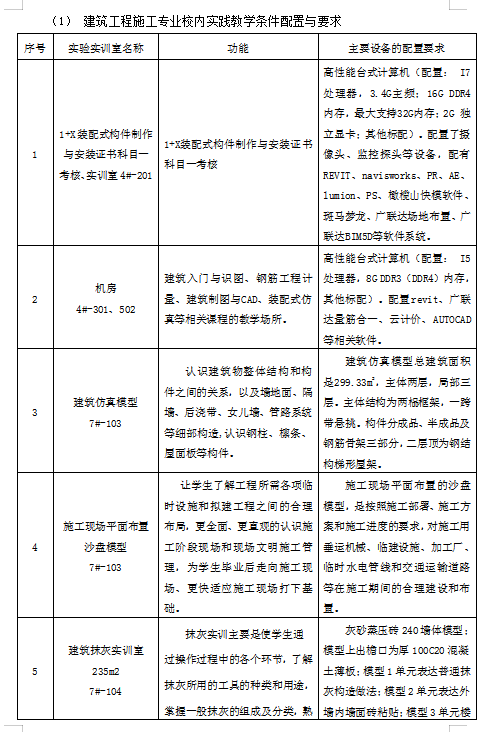 外部支持条件外部支持条件外部支持条件外部支持条件外部支持条件外部支持条件外部支持条件外部支持条件外部支持条件外部支持条件外部支持条件外部支持条件外部支持条件外部支持条件外部支持条件外部支持条件与赛项相关的外部支持条件，特别是产教融合、校企合作开展情况;大赛既有优势和资源、条件等。学校具有良好的校企合作人才培养机制，积极深化产教融合，校企合作，不断加大投入，加强培训基地建设。1. 不断深化校企合作，努力加强技能培养学校秉承“专业设置与职业需求、教学内容与培养目标、实践教学与职业岗位”三个“零距离对接”的人才培养理念，积极融入行业、企业，主动承接订单培养任务。我校高度重视校企合作工作，针对建设行业特点，利用河北省职能建造职业教育集团副理事长单位、“特别专家”等平台与企业密切合作，深度融合，同时学校创办校办企业，为我校的教学改革，课程设置，人才培养模式，学生实习实训基地等方面提供了良好的支持，同时学校也为集团企业、校友企业输送了适合企业发展需要的合适人才。2019年，学校根据各建筑中级工大纲要求，对17级在校生完成建设职业技能培训 1093 人次，年底前，又开展了人社系统中级工和高级工的工种鉴定 524 人次，全年完成校内学生专业实训约27000人·天。在整个年度中，先后有多家校友企业咨询并把我校确定为入职员工岗位技能提升的实训基地。经过不断探索与实践，我校的职业技能培训得到了进一步拓展，满足社会人才需求的同时，把技术技能人才培训融入到在校教育，受到企业和学生一致欢迎。这些从业就业的必备技能，得到了用人单位的高度认可，在我们对企业的回访调查中，各用人单位对学校毕业生的满意度也不断提高。2. 职教集团引领，加强校企互动作为“河北省职能建造职业教育集团”副理事长单位，我校与行业企业联合，形成集团优势，共建有校外实训基地 140 多个，长期稳定合作的 70 余个。稳定的校内外实训基地保证了学校各专业实训课开出率达到了 100%。学校创办的“河北居安建筑工程质量检测有限公司”等校办企业，在人才培养过程中实现了教、学、工、产一体化。与赛项相关的外部支持条件，特别是产教融合、校企合作开展情况;大赛既有优势和资源、条件等。学校具有良好的校企合作人才培养机制，积极深化产教融合，校企合作，不断加大投入，加强培训基地建设。1. 不断深化校企合作，努力加强技能培养学校秉承“专业设置与职业需求、教学内容与培养目标、实践教学与职业岗位”三个“零距离对接”的人才培养理念，积极融入行业、企业，主动承接订单培养任务。我校高度重视校企合作工作，针对建设行业特点，利用河北省职能建造职业教育集团副理事长单位、“特别专家”等平台与企业密切合作，深度融合，同时学校创办校办企业，为我校的教学改革，课程设置，人才培养模式，学生实习实训基地等方面提供了良好的支持，同时学校也为集团企业、校友企业输送了适合企业发展需要的合适人才。2019年，学校根据各建筑中级工大纲要求，对17级在校生完成建设职业技能培训 1093 人次，年底前，又开展了人社系统中级工和高级工的工种鉴定 524 人次，全年完成校内学生专业实训约27000人·天。在整个年度中，先后有多家校友企业咨询并把我校确定为入职员工岗位技能提升的实训基地。经过不断探索与实践，我校的职业技能培训得到了进一步拓展，满足社会人才需求的同时，把技术技能人才培训融入到在校教育，受到企业和学生一致欢迎。这些从业就业的必备技能，得到了用人单位的高度认可，在我们对企业的回访调查中，各用人单位对学校毕业生的满意度也不断提高。2. 职教集团引领，加强校企互动作为“河北省职能建造职业教育集团”副理事长单位，我校与行业企业联合，形成集团优势，共建有校外实训基地 140 多个，长期稳定合作的 70 余个。稳定的校内外实训基地保证了学校各专业实训课开出率达到了 100%。学校创办的“河北居安建筑工程质量检测有限公司”等校办企业，在人才培养过程中实现了教、学、工、产一体化。与赛项相关的外部支持条件，特别是产教融合、校企合作开展情况;大赛既有优势和资源、条件等。学校具有良好的校企合作人才培养机制，积极深化产教融合，校企合作，不断加大投入，加强培训基地建设。1. 不断深化校企合作，努力加强技能培养学校秉承“专业设置与职业需求、教学内容与培养目标、实践教学与职业岗位”三个“零距离对接”的人才培养理念，积极融入行业、企业，主动承接订单培养任务。我校高度重视校企合作工作，针对建设行业特点，利用河北省职能建造职业教育集团副理事长单位、“特别专家”等平台与企业密切合作，深度融合，同时学校创办校办企业，为我校的教学改革，课程设置，人才培养模式，学生实习实训基地等方面提供了良好的支持，同时学校也为集团企业、校友企业输送了适合企业发展需要的合适人才。2019年，学校根据各建筑中级工大纲要求，对17级在校生完成建设职业技能培训 1093 人次，年底前，又开展了人社系统中级工和高级工的工种鉴定 524 人次，全年完成校内学生专业实训约27000人·天。在整个年度中，先后有多家校友企业咨询并把我校确定为入职员工岗位技能提升的实训基地。经过不断探索与实践，我校的职业技能培训得到了进一步拓展，满足社会人才需求的同时，把技术技能人才培训融入到在校教育，受到企业和学生一致欢迎。这些从业就业的必备技能，得到了用人单位的高度认可，在我们对企业的回访调查中，各用人单位对学校毕业生的满意度也不断提高。2. 职教集团引领，加强校企互动作为“河北省职能建造职业教育集团”副理事长单位，我校与行业企业联合，形成集团优势，共建有校外实训基地 140 多个，长期稳定合作的 70 余个。稳定的校内外实训基地保证了学校各专业实训课开出率达到了 100%。学校创办的“河北居安建筑工程质量检测有限公司”等校办企业，在人才培养过程中实现了教、学、工、产一体化。与赛项相关的外部支持条件，特别是产教融合、校企合作开展情况;大赛既有优势和资源、条件等。学校具有良好的校企合作人才培养机制，积极深化产教融合，校企合作，不断加大投入，加强培训基地建设。1. 不断深化校企合作，努力加强技能培养学校秉承“专业设置与职业需求、教学内容与培养目标、实践教学与职业岗位”三个“零距离对接”的人才培养理念，积极融入行业、企业，主动承接订单培养任务。我校高度重视校企合作工作，针对建设行业特点，利用河北省职能建造职业教育集团副理事长单位、“特别专家”等平台与企业密切合作，深度融合，同时学校创办校办企业，为我校的教学改革，课程设置，人才培养模式，学生实习实训基地等方面提供了良好的支持，同时学校也为集团企业、校友企业输送了适合企业发展需要的合适人才。2019年，学校根据各建筑中级工大纲要求，对17级在校生完成建设职业技能培训 1093 人次，年底前，又开展了人社系统中级工和高级工的工种鉴定 524 人次，全年完成校内学生专业实训约27000人·天。在整个年度中，先后有多家校友企业咨询并把我校确定为入职员工岗位技能提升的实训基地。经过不断探索与实践，我校的职业技能培训得到了进一步拓展，满足社会人才需求的同时，把技术技能人才培训融入到在校教育，受到企业和学生一致欢迎。这些从业就业的必备技能，得到了用人单位的高度认可，在我们对企业的回访调查中，各用人单位对学校毕业生的满意度也不断提高。2. 职教集团引领，加强校企互动作为“河北省职能建造职业教育集团”副理事长单位，我校与行业企业联合，形成集团优势，共建有校外实训基地 140 多个，长期稳定合作的 70 余个。稳定的校内外实训基地保证了学校各专业实训课开出率达到了 100%。学校创办的“河北居安建筑工程质量检测有限公司”等校办企业，在人才培养过程中实现了教、学、工、产一体化。与赛项相关的外部支持条件，特别是产教融合、校企合作开展情况;大赛既有优势和资源、条件等。学校具有良好的校企合作人才培养机制，积极深化产教融合，校企合作，不断加大投入，加强培训基地建设。1. 不断深化校企合作，努力加强技能培养学校秉承“专业设置与职业需求、教学内容与培养目标、实践教学与职业岗位”三个“零距离对接”的人才培养理念，积极融入行业、企业，主动承接订单培养任务。我校高度重视校企合作工作，针对建设行业特点，利用河北省职能建造职业教育集团副理事长单位、“特别专家”等平台与企业密切合作，深度融合，同时学校创办校办企业，为我校的教学改革，课程设置，人才培养模式，学生实习实训基地等方面提供了良好的支持，同时学校也为集团企业、校友企业输送了适合企业发展需要的合适人才。2019年，学校根据各建筑中级工大纲要求，对17级在校生完成建设职业技能培训 1093 人次，年底前，又开展了人社系统中级工和高级工的工种鉴定 524 人次，全年完成校内学生专业实训约27000人·天。在整个年度中，先后有多家校友企业咨询并把我校确定为入职员工岗位技能提升的实训基地。经过不断探索与实践，我校的职业技能培训得到了进一步拓展，满足社会人才需求的同时，把技术技能人才培训融入到在校教育，受到企业和学生一致欢迎。这些从业就业的必备技能，得到了用人单位的高度认可，在我们对企业的回访调查中，各用人单位对学校毕业生的满意度也不断提高。2. 职教集团引领，加强校企互动作为“河北省职能建造职业教育集团”副理事长单位，我校与行业企业联合，形成集团优势，共建有校外实训基地 140 多个，长期稳定合作的 70 余个。稳定的校内外实训基地保证了学校各专业实训课开出率达到了 100%。学校创办的“河北居安建筑工程质量检测有限公司”等校办企业，在人才培养过程中实现了教、学、工、产一体化。与赛项相关的外部支持条件，特别是产教融合、校企合作开展情况;大赛既有优势和资源、条件等。学校具有良好的校企合作人才培养机制，积极深化产教融合，校企合作，不断加大投入，加强培训基地建设。1. 不断深化校企合作，努力加强技能培养学校秉承“专业设置与职业需求、教学内容与培养目标、实践教学与职业岗位”三个“零距离对接”的人才培养理念，积极融入行业、企业，主动承接订单培养任务。我校高度重视校企合作工作，针对建设行业特点，利用河北省职能建造职业教育集团副理事长单位、“特别专家”等平台与企业密切合作，深度融合，同时学校创办校办企业，为我校的教学改革，课程设置，人才培养模式，学生实习实训基地等方面提供了良好的支持，同时学校也为集团企业、校友企业输送了适合企业发展需要的合适人才。2019年，学校根据各建筑中级工大纲要求，对17级在校生完成建设职业技能培训 1093 人次，年底前，又开展了人社系统中级工和高级工的工种鉴定 524 人次，全年完成校内学生专业实训约27000人·天。在整个年度中，先后有多家校友企业咨询并把我校确定为入职员工岗位技能提升的实训基地。经过不断探索与实践，我校的职业技能培训得到了进一步拓展，满足社会人才需求的同时，把技术技能人才培训融入到在校教育，受到企业和学生一致欢迎。这些从业就业的必备技能，得到了用人单位的高度认可，在我们对企业的回访调查中，各用人单位对学校毕业生的满意度也不断提高。2. 职教集团引领，加强校企互动作为“河北省职能建造职业教育集团”副理事长单位，我校与行业企业联合，形成集团优势，共建有校外实训基地 140 多个，长期稳定合作的 70 余个。稳定的校内外实训基地保证了学校各专业实训课开出率达到了 100%。学校创办的“河北居安建筑工程质量检测有限公司”等校办企业，在人才培养过程中实现了教、学、工、产一体化。与赛项相关的外部支持条件，特别是产教融合、校企合作开展情况;大赛既有优势和资源、条件等。学校具有良好的校企合作人才培养机制，积极深化产教融合，校企合作，不断加大投入，加强培训基地建设。1. 不断深化校企合作，努力加强技能培养学校秉承“专业设置与职业需求、教学内容与培养目标、实践教学与职业岗位”三个“零距离对接”的人才培养理念，积极融入行业、企业，主动承接订单培养任务。我校高度重视校企合作工作，针对建设行业特点，利用河北省职能建造职业教育集团副理事长单位、“特别专家”等平台与企业密切合作，深度融合，同时学校创办校办企业，为我校的教学改革，课程设置，人才培养模式，学生实习实训基地等方面提供了良好的支持，同时学校也为集团企业、校友企业输送了适合企业发展需要的合适人才。2019年，学校根据各建筑中级工大纲要求，对17级在校生完成建设职业技能培训 1093 人次，年底前，又开展了人社系统中级工和高级工的工种鉴定 524 人次，全年完成校内学生专业实训约27000人·天。在整个年度中，先后有多家校友企业咨询并把我校确定为入职员工岗位技能提升的实训基地。经过不断探索与实践，我校的职业技能培训得到了进一步拓展，满足社会人才需求的同时，把技术技能人才培训融入到在校教育，受到企业和学生一致欢迎。这些从业就业的必备技能，得到了用人单位的高度认可，在我们对企业的回访调查中，各用人单位对学校毕业生的满意度也不断提高。2. 职教集团引领，加强校企互动作为“河北省职能建造职业教育集团”副理事长单位，我校与行业企业联合，形成集团优势，共建有校外实训基地 140 多个，长期稳定合作的 70 余个。稳定的校内外实训基地保证了学校各专业实训课开出率达到了 100%。学校创办的“河北居安建筑工程质量检测有限公司”等校办企业，在人才培养过程中实现了教、学、工、产一体化。与赛项相关的外部支持条件，特别是产教融合、校企合作开展情况;大赛既有优势和资源、条件等。学校具有良好的校企合作人才培养机制，积极深化产教融合，校企合作，不断加大投入，加强培训基地建设。1. 不断深化校企合作，努力加强技能培养学校秉承“专业设置与职业需求、教学内容与培养目标、实践教学与职业岗位”三个“零距离对接”的人才培养理念，积极融入行业、企业，主动承接订单培养任务。我校高度重视校企合作工作，针对建设行业特点，利用河北省职能建造职业教育集团副理事长单位、“特别专家”等平台与企业密切合作，深度融合，同时学校创办校办企业，为我校的教学改革，课程设置，人才培养模式，学生实习实训基地等方面提供了良好的支持，同时学校也为集团企业、校友企业输送了适合企业发展需要的合适人才。2019年，学校根据各建筑中级工大纲要求，对17级在校生完成建设职业技能培训 1093 人次，年底前，又开展了人社系统中级工和高级工的工种鉴定 524 人次，全年完成校内学生专业实训约27000人·天。在整个年度中，先后有多家校友企业咨询并把我校确定为入职员工岗位技能提升的实训基地。经过不断探索与实践，我校的职业技能培训得到了进一步拓展，满足社会人才需求的同时，把技术技能人才培训融入到在校教育，受到企业和学生一致欢迎。这些从业就业的必备技能，得到了用人单位的高度认可，在我们对企业的回访调查中，各用人单位对学校毕业生的满意度也不断提高。2. 职教集团引领，加强校企互动作为“河北省职能建造职业教育集团”副理事长单位，我校与行业企业联合，形成集团优势，共建有校外实训基地 140 多个，长期稳定合作的 70 余个。稳定的校内外实训基地保证了学校各专业实训课开出率达到了 100%。学校创办的“河北居安建筑工程质量检测有限公司”等校办企业，在人才培养过程中实现了教、学、工、产一体化。与赛项相关的外部支持条件，特别是产教融合、校企合作开展情况;大赛既有优势和资源、条件等。学校具有良好的校企合作人才培养机制，积极深化产教融合，校企合作，不断加大投入，加强培训基地建设。1. 不断深化校企合作，努力加强技能培养学校秉承“专业设置与职业需求、教学内容与培养目标、实践教学与职业岗位”三个“零距离对接”的人才培养理念，积极融入行业、企业，主动承接订单培养任务。我校高度重视校企合作工作，针对建设行业特点，利用河北省职能建造职业教育集团副理事长单位、“特别专家”等平台与企业密切合作，深度融合，同时学校创办校办企业，为我校的教学改革，课程设置，人才培养模式，学生实习实训基地等方面提供了良好的支持，同时学校也为集团企业、校友企业输送了适合企业发展需要的合适人才。2019年，学校根据各建筑中级工大纲要求，对17级在校生完成建设职业技能培训 1093 人次，年底前，又开展了人社系统中级工和高级工的工种鉴定 524 人次，全年完成校内学生专业实训约27000人·天。在整个年度中，先后有多家校友企业咨询并把我校确定为入职员工岗位技能提升的实训基地。经过不断探索与实践，我校的职业技能培训得到了进一步拓展，满足社会人才需求的同时，把技术技能人才培训融入到在校教育，受到企业和学生一致欢迎。这些从业就业的必备技能，得到了用人单位的高度认可，在我们对企业的回访调查中，各用人单位对学校毕业生的满意度也不断提高。2. 职教集团引领，加强校企互动作为“河北省职能建造职业教育集团”副理事长单位，我校与行业企业联合，形成集团优势，共建有校外实训基地 140 多个，长期稳定合作的 70 余个。稳定的校内外实训基地保证了学校各专业实训课开出率达到了 100%。学校创办的“河北居安建筑工程质量检测有限公司”等校办企业，在人才培养过程中实现了教、学、工、产一体化。与赛项相关的外部支持条件，特别是产教融合、校企合作开展情况;大赛既有优势和资源、条件等。学校具有良好的校企合作人才培养机制，积极深化产教融合，校企合作，不断加大投入，加强培训基地建设。1. 不断深化校企合作，努力加强技能培养学校秉承“专业设置与职业需求、教学内容与培养目标、实践教学与职业岗位”三个“零距离对接”的人才培养理念，积极融入行业、企业，主动承接订单培养任务。我校高度重视校企合作工作，针对建设行业特点，利用河北省职能建造职业教育集团副理事长单位、“特别专家”等平台与企业密切合作，深度融合，同时学校创办校办企业，为我校的教学改革，课程设置，人才培养模式，学生实习实训基地等方面提供了良好的支持，同时学校也为集团企业、校友企业输送了适合企业发展需要的合适人才。2019年，学校根据各建筑中级工大纲要求，对17级在校生完成建设职业技能培训 1093 人次，年底前，又开展了人社系统中级工和高级工的工种鉴定 524 人次，全年完成校内学生专业实训约27000人·天。在整个年度中，先后有多家校友企业咨询并把我校确定为入职员工岗位技能提升的实训基地。经过不断探索与实践，我校的职业技能培训得到了进一步拓展，满足社会人才需求的同时，把技术技能人才培训融入到在校教育，受到企业和学生一致欢迎。这些从业就业的必备技能，得到了用人单位的高度认可，在我们对企业的回访调查中，各用人单位对学校毕业生的满意度也不断提高。2. 职教集团引领，加强校企互动作为“河北省职能建造职业教育集团”副理事长单位，我校与行业企业联合，形成集团优势，共建有校外实训基地 140 多个，长期稳定合作的 70 余个。稳定的校内外实训基地保证了学校各专业实训课开出率达到了 100%。学校创办的“河北居安建筑工程质量检测有限公司”等校办企业，在人才培养过程中实现了教、学、工、产一体化。与赛项相关的外部支持条件，特别是产教融合、校企合作开展情况;大赛既有优势和资源、条件等。学校具有良好的校企合作人才培养机制，积极深化产教融合，校企合作，不断加大投入，加强培训基地建设。1. 不断深化校企合作，努力加强技能培养学校秉承“专业设置与职业需求、教学内容与培养目标、实践教学与职业岗位”三个“零距离对接”的人才培养理念，积极融入行业、企业，主动承接订单培养任务。我校高度重视校企合作工作，针对建设行业特点，利用河北省职能建造职业教育集团副理事长单位、“特别专家”等平台与企业密切合作，深度融合，同时学校创办校办企业，为我校的教学改革，课程设置，人才培养模式，学生实习实训基地等方面提供了良好的支持，同时学校也为集团企业、校友企业输送了适合企业发展需要的合适人才。2019年，学校根据各建筑中级工大纲要求，对17级在校生完成建设职业技能培训 1093 人次，年底前，又开展了人社系统中级工和高级工的工种鉴定 524 人次，全年完成校内学生专业实训约27000人·天。在整个年度中，先后有多家校友企业咨询并把我校确定为入职员工岗位技能提升的实训基地。经过不断探索与实践，我校的职业技能培训得到了进一步拓展，满足社会人才需求的同时，把技术技能人才培训融入到在校教育，受到企业和学生一致欢迎。这些从业就业的必备技能，得到了用人单位的高度认可，在我们对企业的回访调查中，各用人单位对学校毕业生的满意度也不断提高。2. 职教集团引领，加强校企互动作为“河北省职能建造职业教育集团”副理事长单位，我校与行业企业联合，形成集团优势，共建有校外实训基地 140 多个，长期稳定合作的 70 余个。稳定的校内外实训基地保证了学校各专业实训课开出率达到了 100%。学校创办的“河北居安建筑工程质量检测有限公司”等校办企业，在人才培养过程中实现了教、学、工、产一体化。与赛项相关的外部支持条件，特别是产教融合、校企合作开展情况;大赛既有优势和资源、条件等。学校具有良好的校企合作人才培养机制，积极深化产教融合，校企合作，不断加大投入，加强培训基地建设。1. 不断深化校企合作，努力加强技能培养学校秉承“专业设置与职业需求、教学内容与培养目标、实践教学与职业岗位”三个“零距离对接”的人才培养理念，积极融入行业、企业，主动承接订单培养任务。我校高度重视校企合作工作，针对建设行业特点，利用河北省职能建造职业教育集团副理事长单位、“特别专家”等平台与企业密切合作，深度融合，同时学校创办校办企业，为我校的教学改革，课程设置，人才培养模式，学生实习实训基地等方面提供了良好的支持，同时学校也为集团企业、校友企业输送了适合企业发展需要的合适人才。2019年，学校根据各建筑中级工大纲要求，对17级在校生完成建设职业技能培训 1093 人次，年底前，又开展了人社系统中级工和高级工的工种鉴定 524 人次，全年完成校内学生专业实训约27000人·天。在整个年度中，先后有多家校友企业咨询并把我校确定为入职员工岗位技能提升的实训基地。经过不断探索与实践，我校的职业技能培训得到了进一步拓展，满足社会人才需求的同时，把技术技能人才培训融入到在校教育，受到企业和学生一致欢迎。这些从业就业的必备技能，得到了用人单位的高度认可，在我们对企业的回访调查中，各用人单位对学校毕业生的满意度也不断提高。2. 职教集团引领，加强校企互动作为“河北省职能建造职业教育集团”副理事长单位，我校与行业企业联合，形成集团优势，共建有校外实训基地 140 多个，长期稳定合作的 70 余个。稳定的校内外实训基地保证了学校各专业实训课开出率达到了 100%。学校创办的“河北居安建筑工程质量检测有限公司”等校办企业，在人才培养过程中实现了教、学、工、产一体化。与赛项相关的外部支持条件，特别是产教融合、校企合作开展情况;大赛既有优势和资源、条件等。学校具有良好的校企合作人才培养机制，积极深化产教融合，校企合作，不断加大投入，加强培训基地建设。1. 不断深化校企合作，努力加强技能培养学校秉承“专业设置与职业需求、教学内容与培养目标、实践教学与职业岗位”三个“零距离对接”的人才培养理念，积极融入行业、企业，主动承接订单培养任务。我校高度重视校企合作工作，针对建设行业特点，利用河北省职能建造职业教育集团副理事长单位、“特别专家”等平台与企业密切合作，深度融合，同时学校创办校办企业，为我校的教学改革，课程设置，人才培养模式，学生实习实训基地等方面提供了良好的支持，同时学校也为集团企业、校友企业输送了适合企业发展需要的合适人才。2019年，学校根据各建筑中级工大纲要求，对17级在校生完成建设职业技能培训 1093 人次，年底前，又开展了人社系统中级工和高级工的工种鉴定 524 人次，全年完成校内学生专业实训约27000人·天。在整个年度中，先后有多家校友企业咨询并把我校确定为入职员工岗位技能提升的实训基地。经过不断探索与实践，我校的职业技能培训得到了进一步拓展，满足社会人才需求的同时，把技术技能人才培训融入到在校教育，受到企业和学生一致欢迎。这些从业就业的必备技能，得到了用人单位的高度认可，在我们对企业的回访调查中，各用人单位对学校毕业生的满意度也不断提高。2. 职教集团引领，加强校企互动作为“河北省职能建造职业教育集团”副理事长单位，我校与行业企业联合，形成集团优势，共建有校外实训基地 140 多个，长期稳定合作的 70 余个。稳定的校内外实训基地保证了学校各专业实训课开出率达到了 100%。学校创办的“河北居安建筑工程质量检测有限公司”等校办企业，在人才培养过程中实现了教、学、工、产一体化。与赛项相关的外部支持条件，特别是产教融合、校企合作开展情况;大赛既有优势和资源、条件等。学校具有良好的校企合作人才培养机制，积极深化产教融合，校企合作，不断加大投入，加强培训基地建设。1. 不断深化校企合作，努力加强技能培养学校秉承“专业设置与职业需求、教学内容与培养目标、实践教学与职业岗位”三个“零距离对接”的人才培养理念，积极融入行业、企业，主动承接订单培养任务。我校高度重视校企合作工作，针对建设行业特点，利用河北省职能建造职业教育集团副理事长单位、“特别专家”等平台与企业密切合作，深度融合，同时学校创办校办企业，为我校的教学改革，课程设置，人才培养模式，学生实习实训基地等方面提供了良好的支持，同时学校也为集团企业、校友企业输送了适合企业发展需要的合适人才。2019年，学校根据各建筑中级工大纲要求，对17级在校生完成建设职业技能培训 1093 人次，年底前，又开展了人社系统中级工和高级工的工种鉴定 524 人次，全年完成校内学生专业实训约27000人·天。在整个年度中，先后有多家校友企业咨询并把我校确定为入职员工岗位技能提升的实训基地。经过不断探索与实践，我校的职业技能培训得到了进一步拓展，满足社会人才需求的同时，把技术技能人才培训融入到在校教育，受到企业和学生一致欢迎。这些从业就业的必备技能，得到了用人单位的高度认可，在我们对企业的回访调查中，各用人单位对学校毕业生的满意度也不断提高。2. 职教集团引领，加强校企互动作为“河北省职能建造职业教育集团”副理事长单位，我校与行业企业联合，形成集团优势，共建有校外实训基地 140 多个，长期稳定合作的 70 余个。稳定的校内外实训基地保证了学校各专业实训课开出率达到了 100%。学校创办的“河北居安建筑工程质量检测有限公司”等校办企业，在人才培养过程中实现了教、学、工、产一体化。与赛项相关的外部支持条件，特别是产教融合、校企合作开展情况;大赛既有优势和资源、条件等。学校具有良好的校企合作人才培养机制，积极深化产教融合，校企合作，不断加大投入，加强培训基地建设。1. 不断深化校企合作，努力加强技能培养学校秉承“专业设置与职业需求、教学内容与培养目标、实践教学与职业岗位”三个“零距离对接”的人才培养理念，积极融入行业、企业，主动承接订单培养任务。我校高度重视校企合作工作，针对建设行业特点，利用河北省职能建造职业教育集团副理事长单位、“特别专家”等平台与企业密切合作，深度融合，同时学校创办校办企业，为我校的教学改革，课程设置，人才培养模式，学生实习实训基地等方面提供了良好的支持，同时学校也为集团企业、校友企业输送了适合企业发展需要的合适人才。2019年，学校根据各建筑中级工大纲要求，对17级在校生完成建设职业技能培训 1093 人次，年底前，又开展了人社系统中级工和高级工的工种鉴定 524 人次，全年完成校内学生专业实训约27000人·天。在整个年度中，先后有多家校友企业咨询并把我校确定为入职员工岗位技能提升的实训基地。经过不断探索与实践，我校的职业技能培训得到了进一步拓展，满足社会人才需求的同时，把技术技能人才培训融入到在校教育，受到企业和学生一致欢迎。这些从业就业的必备技能，得到了用人单位的高度认可，在我们对企业的回访调查中，各用人单位对学校毕业生的满意度也不断提高。2. 职教集团引领，加强校企互动作为“河北省职能建造职业教育集团”副理事长单位，我校与行业企业联合，形成集团优势，共建有校外实训基地 140 多个，长期稳定合作的 70 余个。稳定的校内外实训基地保证了学校各专业实训课开出率达到了 100%。学校创办的“河北居安建筑工程质量检测有限公司”等校办企业，在人才培养过程中实现了教、学、工、产一体化。与赛项相关的外部支持条件，特别是产教融合、校企合作开展情况;大赛既有优势和资源、条件等。学校具有良好的校企合作人才培养机制，积极深化产教融合，校企合作，不断加大投入，加强培训基地建设。1. 不断深化校企合作，努力加强技能培养学校秉承“专业设置与职业需求、教学内容与培养目标、实践教学与职业岗位”三个“零距离对接”的人才培养理念，积极融入行业、企业，主动承接订单培养任务。我校高度重视校企合作工作，针对建设行业特点，利用河北省职能建造职业教育集团副理事长单位、“特别专家”等平台与企业密切合作，深度融合，同时学校创办校办企业，为我校的教学改革，课程设置，人才培养模式，学生实习实训基地等方面提供了良好的支持，同时学校也为集团企业、校友企业输送了适合企业发展需要的合适人才。2019年，学校根据各建筑中级工大纲要求，对17级在校生完成建设职业技能培训 1093 人次，年底前，又开展了人社系统中级工和高级工的工种鉴定 524 人次，全年完成校内学生专业实训约27000人·天。在整个年度中，先后有多家校友企业咨询并把我校确定为入职员工岗位技能提升的实训基地。经过不断探索与实践，我校的职业技能培训得到了进一步拓展，满足社会人才需求的同时，把技术技能人才培训融入到在校教育，受到企业和学生一致欢迎。这些从业就业的必备技能，得到了用人单位的高度认可，在我们对企业的回访调查中，各用人单位对学校毕业生的满意度也不断提高。2. 职教集团引领，加强校企互动作为“河北省职能建造职业教育集团”副理事长单位，我校与行业企业联合，形成集团优势，共建有校外实训基地 140 多个，长期稳定合作的 70 余个。稳定的校内外实训基地保证了学校各专业实训课开出率达到了 100%。学校创办的“河北居安建筑工程质量检测有限公司”等校办企业，在人才培养过程中实现了教、学、工、产一体化。学校和企业人员定期互访，相互交流，校企合作深度、广度不断加强。在学校开设的重点专业领域里，与河北建工集团、达辉集团、河北民杰工程咨询公司、河北泛远集团、恒辉物业、河北道桥工程检测有限公司、天森集团、河北海益建筑装饰工程有限公司、北京大业美家家居装饰集团、河北嘉德评估有限公司、安迅电梯有限公司、河北捷成造价咨询有限公司、河北道宏房地产开发有限公司、河北嘉诚房地产评估有限公司、石家庄市中宜建筑有限公司、河北环渤工程建设监理有限公司，国瑞地产等单位建立了长期稳定的合作关系。每年我校为学生举办的就业洽谈会能为学生提供3000多个就业实习岗位。3. 机构健全，经费支持，保障有力成立了校企共同参与的校企合作委员会，制定了《河北城乡建设学校校企合作委员会章程》和《河北城乡建设学校校企合作委员会工作制度》。校企合作有计划、有总结、有考核。制定和完善了校企合作的保障机制，校企在专业建设、课程设置、培养计划、师资建设、研发课题和培训实习方案以及人才评价和使用上，采取了共同确定标准和方案的合作模式。在课程设置、培养计划上由校企合作双方共同制定，师资由双方共同派员组成，共同研发课题和对研究成果的转化，共同制定培训方案和人才评价制度，取得了一些经验和可喜的成绩。4. 形成机制，有效运行一是充分发挥专业指导委员会作用；二是建立了校企互动、行业指导的校企合作机制；三是形成了专业共建、人才共育、成果共享、责任与管理共担，“责、权、利”相统一的校企合作的运行机制；四是通过建立激励制度，不断提高校企合作的广度和深度。 　　　4.1 共建实训基地由共建专业实训基地。形成了以建筑工程施工、工程造价、市政工程、建筑装饰、建筑设备安装等骨干专业为主的校企合作支撑点。学校和企业人员定期互访，相互交流，校企合作深度、广度不断加强。在学校开设的重点专业领域里，与河北建工集团、达辉集团、河北民杰工程咨询公司、河北泛远集团、恒辉物业、河北道桥工程检测有限公司、天森集团、河北海益建筑装饰工程有限公司、北京大业美家家居装饰集团、河北嘉德评估有限公司、安迅电梯有限公司、河北捷成造价咨询有限公司、河北道宏房地产开发有限公司、河北嘉诚房地产评估有限公司、石家庄市中宜建筑有限公司、河北环渤工程建设监理有限公司，国瑞地产等单位建立了长期稳定的合作关系。每年我校为学生举办的就业洽谈会能为学生提供3000多个就业实习岗位。3. 机构健全，经费支持，保障有力成立了校企共同参与的校企合作委员会，制定了《河北城乡建设学校校企合作委员会章程》和《河北城乡建设学校校企合作委员会工作制度》。校企合作有计划、有总结、有考核。制定和完善了校企合作的保障机制，校企在专业建设、课程设置、培养计划、师资建设、研发课题和培训实习方案以及人才评价和使用上，采取了共同确定标准和方案的合作模式。在课程设置、培养计划上由校企合作双方共同制定，师资由双方共同派员组成，共同研发课题和对研究成果的转化，共同制定培训方案和人才评价制度，取得了一些经验和可喜的成绩。4. 形成机制，有效运行一是充分发挥专业指导委员会作用；二是建立了校企互动、行业指导的校企合作机制；三是形成了专业共建、人才共育、成果共享、责任与管理共担，“责、权、利”相统一的校企合作的运行机制；四是通过建立激励制度，不断提高校企合作的广度和深度。 　　　4.1 共建实训基地由共建专业实训基地。形成了以建筑工程施工、工程造价、市政工程、建筑装饰、建筑设备安装等骨干专业为主的校企合作支撑点。学校和企业人员定期互访，相互交流，校企合作深度、广度不断加强。在学校开设的重点专业领域里，与河北建工集团、达辉集团、河北民杰工程咨询公司、河北泛远集团、恒辉物业、河北道桥工程检测有限公司、天森集团、河北海益建筑装饰工程有限公司、北京大业美家家居装饰集团、河北嘉德评估有限公司、安迅电梯有限公司、河北捷成造价咨询有限公司、河北道宏房地产开发有限公司、河北嘉诚房地产评估有限公司、石家庄市中宜建筑有限公司、河北环渤工程建设监理有限公司，国瑞地产等单位建立了长期稳定的合作关系。每年我校为学生举办的就业洽谈会能为学生提供3000多个就业实习岗位。3. 机构健全，经费支持，保障有力成立了校企共同参与的校企合作委员会，制定了《河北城乡建设学校校企合作委员会章程》和《河北城乡建设学校校企合作委员会工作制度》。校企合作有计划、有总结、有考核。制定和完善了校企合作的保障机制，校企在专业建设、课程设置、培养计划、师资建设、研发课题和培训实习方案以及人才评价和使用上，采取了共同确定标准和方案的合作模式。在课程设置、培养计划上由校企合作双方共同制定，师资由双方共同派员组成，共同研发课题和对研究成果的转化，共同制定培训方案和人才评价制度，取得了一些经验和可喜的成绩。4. 形成机制，有效运行一是充分发挥专业指导委员会作用；二是建立了校企互动、行业指导的校企合作机制；三是形成了专业共建、人才共育、成果共享、责任与管理共担，“责、权、利”相统一的校企合作的运行机制；四是通过建立激励制度，不断提高校企合作的广度和深度。 　　　4.1 共建实训基地由共建专业实训基地。形成了以建筑工程施工、工程造价、市政工程、建筑装饰、建筑设备安装等骨干专业为主的校企合作支撑点。学校和企业人员定期互访，相互交流，校企合作深度、广度不断加强。在学校开设的重点专业领域里，与河北建工集团、达辉集团、河北民杰工程咨询公司、河北泛远集团、恒辉物业、河北道桥工程检测有限公司、天森集团、河北海益建筑装饰工程有限公司、北京大业美家家居装饰集团、河北嘉德评估有限公司、安迅电梯有限公司、河北捷成造价咨询有限公司、河北道宏房地产开发有限公司、河北嘉诚房地产评估有限公司、石家庄市中宜建筑有限公司、河北环渤工程建设监理有限公司，国瑞地产等单位建立了长期稳定的合作关系。每年我校为学生举办的就业洽谈会能为学生提供3000多个就业实习岗位。3. 机构健全，经费支持，保障有力成立了校企共同参与的校企合作委员会，制定了《河北城乡建设学校校企合作委员会章程》和《河北城乡建设学校校企合作委员会工作制度》。校企合作有计划、有总结、有考核。制定和完善了校企合作的保障机制，校企在专业建设、课程设置、培养计划、师资建设、研发课题和培训实习方案以及人才评价和使用上，采取了共同确定标准和方案的合作模式。在课程设置、培养计划上由校企合作双方共同制定，师资由双方共同派员组成，共同研发课题和对研究成果的转化，共同制定培训方案和人才评价制度，取得了一些经验和可喜的成绩。4. 形成机制，有效运行一是充分发挥专业指导委员会作用；二是建立了校企互动、行业指导的校企合作机制；三是形成了专业共建、人才共育、成果共享、责任与管理共担，“责、权、利”相统一的校企合作的运行机制；四是通过建立激励制度，不断提高校企合作的广度和深度。 　　　4.1 共建实训基地由共建专业实训基地。形成了以建筑工程施工、工程造价、市政工程、建筑装饰、建筑设备安装等骨干专业为主的校企合作支撑点。学校和企业人员定期互访，相互交流，校企合作深度、广度不断加强。在学校开设的重点专业领域里，与河北建工集团、达辉集团、河北民杰工程咨询公司、河北泛远集团、恒辉物业、河北道桥工程检测有限公司、天森集团、河北海益建筑装饰工程有限公司、北京大业美家家居装饰集团、河北嘉德评估有限公司、安迅电梯有限公司、河北捷成造价咨询有限公司、河北道宏房地产开发有限公司、河北嘉诚房地产评估有限公司、石家庄市中宜建筑有限公司、河北环渤工程建设监理有限公司，国瑞地产等单位建立了长期稳定的合作关系。每年我校为学生举办的就业洽谈会能为学生提供3000多个就业实习岗位。3. 机构健全，经费支持，保障有力成立了校企共同参与的校企合作委员会，制定了《河北城乡建设学校校企合作委员会章程》和《河北城乡建设学校校企合作委员会工作制度》。校企合作有计划、有总结、有考核。制定和完善了校企合作的保障机制，校企在专业建设、课程设置、培养计划、师资建设、研发课题和培训实习方案以及人才评价和使用上，采取了共同确定标准和方案的合作模式。在课程设置、培养计划上由校企合作双方共同制定，师资由双方共同派员组成，共同研发课题和对研究成果的转化，共同制定培训方案和人才评价制度，取得了一些经验和可喜的成绩。4. 形成机制，有效运行一是充分发挥专业指导委员会作用；二是建立了校企互动、行业指导的校企合作机制；三是形成了专业共建、人才共育、成果共享、责任与管理共担，“责、权、利”相统一的校企合作的运行机制；四是通过建立激励制度，不断提高校企合作的广度和深度。 　　　4.1 共建实训基地由共建专业实训基地。形成了以建筑工程施工、工程造价、市政工程、建筑装饰、建筑设备安装等骨干专业为主的校企合作支撑点。学校和企业人员定期互访，相互交流，校企合作深度、广度不断加强。在学校开设的重点专业领域里，与河北建工集团、达辉集团、河北民杰工程咨询公司、河北泛远集团、恒辉物业、河北道桥工程检测有限公司、天森集团、河北海益建筑装饰工程有限公司、北京大业美家家居装饰集团、河北嘉德评估有限公司、安迅电梯有限公司、河北捷成造价咨询有限公司、河北道宏房地产开发有限公司、河北嘉诚房地产评估有限公司、石家庄市中宜建筑有限公司、河北环渤工程建设监理有限公司，国瑞地产等单位建立了长期稳定的合作关系。每年我校为学生举办的就业洽谈会能为学生提供3000多个就业实习岗位。3. 机构健全，经费支持，保障有力成立了校企共同参与的校企合作委员会，制定了《河北城乡建设学校校企合作委员会章程》和《河北城乡建设学校校企合作委员会工作制度》。校企合作有计划、有总结、有考核。制定和完善了校企合作的保障机制，校企在专业建设、课程设置、培养计划、师资建设、研发课题和培训实习方案以及人才评价和使用上，采取了共同确定标准和方案的合作模式。在课程设置、培养计划上由校企合作双方共同制定，师资由双方共同派员组成，共同研发课题和对研究成果的转化，共同制定培训方案和人才评价制度，取得了一些经验和可喜的成绩。4. 形成机制，有效运行一是充分发挥专业指导委员会作用；二是建立了校企互动、行业指导的校企合作机制；三是形成了专业共建、人才共育、成果共享、责任与管理共担，“责、权、利”相统一的校企合作的运行机制；四是通过建立激励制度，不断提高校企合作的广度和深度。 　　　4.1 共建实训基地由共建专业实训基地。形成了以建筑工程施工、工程造价、市政工程、建筑装饰、建筑设备安装等骨干专业为主的校企合作支撑点。学校和企业人员定期互访，相互交流，校企合作深度、广度不断加强。在学校开设的重点专业领域里，与河北建工集团、达辉集团、河北民杰工程咨询公司、河北泛远集团、恒辉物业、河北道桥工程检测有限公司、天森集团、河北海益建筑装饰工程有限公司、北京大业美家家居装饰集团、河北嘉德评估有限公司、安迅电梯有限公司、河北捷成造价咨询有限公司、河北道宏房地产开发有限公司、河北嘉诚房地产评估有限公司、石家庄市中宜建筑有限公司、河北环渤工程建设监理有限公司，国瑞地产等单位建立了长期稳定的合作关系。每年我校为学生举办的就业洽谈会能为学生提供3000多个就业实习岗位。3. 机构健全，经费支持，保障有力成立了校企共同参与的校企合作委员会，制定了《河北城乡建设学校校企合作委员会章程》和《河北城乡建设学校校企合作委员会工作制度》。校企合作有计划、有总结、有考核。制定和完善了校企合作的保障机制，校企在专业建设、课程设置、培养计划、师资建设、研发课题和培训实习方案以及人才评价和使用上，采取了共同确定标准和方案的合作模式。在课程设置、培养计划上由校企合作双方共同制定，师资由双方共同派员组成，共同研发课题和对研究成果的转化，共同制定培训方案和人才评价制度，取得了一些经验和可喜的成绩。4. 形成机制，有效运行一是充分发挥专业指导委员会作用；二是建立了校企互动、行业指导的校企合作机制；三是形成了专业共建、人才共育、成果共享、责任与管理共担，“责、权、利”相统一的校企合作的运行机制；四是通过建立激励制度，不断提高校企合作的广度和深度。 　　　4.1 共建实训基地由共建专业实训基地。形成了以建筑工程施工、工程造价、市政工程、建筑装饰、建筑设备安装等骨干专业为主的校企合作支撑点。学校和企业人员定期互访，相互交流，校企合作深度、广度不断加强。在学校开设的重点专业领域里，与河北建工集团、达辉集团、河北民杰工程咨询公司、河北泛远集团、恒辉物业、河北道桥工程检测有限公司、天森集团、河北海益建筑装饰工程有限公司、北京大业美家家居装饰集团、河北嘉德评估有限公司、安迅电梯有限公司、河北捷成造价咨询有限公司、河北道宏房地产开发有限公司、河北嘉诚房地产评估有限公司、石家庄市中宜建筑有限公司、河北环渤工程建设监理有限公司，国瑞地产等单位建立了长期稳定的合作关系。每年我校为学生举办的就业洽谈会能为学生提供3000多个就业实习岗位。3. 机构健全，经费支持，保障有力成立了校企共同参与的校企合作委员会，制定了《河北城乡建设学校校企合作委员会章程》和《河北城乡建设学校校企合作委员会工作制度》。校企合作有计划、有总结、有考核。制定和完善了校企合作的保障机制，校企在专业建设、课程设置、培养计划、师资建设、研发课题和培训实习方案以及人才评价和使用上，采取了共同确定标准和方案的合作模式。在课程设置、培养计划上由校企合作双方共同制定，师资由双方共同派员组成，共同研发课题和对研究成果的转化，共同制定培训方案和人才评价制度，取得了一些经验和可喜的成绩。4. 形成机制，有效运行一是充分发挥专业指导委员会作用；二是建立了校企互动、行业指导的校企合作机制；三是形成了专业共建、人才共育、成果共享、责任与管理共担，“责、权、利”相统一的校企合作的运行机制；四是通过建立激励制度，不断提高校企合作的广度和深度。 　　　4.1 共建实训基地由共建专业实训基地。形成了以建筑工程施工、工程造价、市政工程、建筑装饰、建筑设备安装等骨干专业为主的校企合作支撑点。学校和企业人员定期互访，相互交流，校企合作深度、广度不断加强。在学校开设的重点专业领域里，与河北建工集团、达辉集团、河北民杰工程咨询公司、河北泛远集团、恒辉物业、河北道桥工程检测有限公司、天森集团、河北海益建筑装饰工程有限公司、北京大业美家家居装饰集团、河北嘉德评估有限公司、安迅电梯有限公司、河北捷成造价咨询有限公司、河北道宏房地产开发有限公司、河北嘉诚房地产评估有限公司、石家庄市中宜建筑有限公司、河北环渤工程建设监理有限公司，国瑞地产等单位建立了长期稳定的合作关系。每年我校为学生举办的就业洽谈会能为学生提供3000多个就业实习岗位。3. 机构健全，经费支持，保障有力成立了校企共同参与的校企合作委员会，制定了《河北城乡建设学校校企合作委员会章程》和《河北城乡建设学校校企合作委员会工作制度》。校企合作有计划、有总结、有考核。制定和完善了校企合作的保障机制，校企在专业建设、课程设置、培养计划、师资建设、研发课题和培训实习方案以及人才评价和使用上，采取了共同确定标准和方案的合作模式。在课程设置、培养计划上由校企合作双方共同制定，师资由双方共同派员组成，共同研发课题和对研究成果的转化，共同制定培训方案和人才评价制度，取得了一些经验和可喜的成绩。4. 形成机制，有效运行一是充分发挥专业指导委员会作用；二是建立了校企互动、行业指导的校企合作机制；三是形成了专业共建、人才共育、成果共享、责任与管理共担，“责、权、利”相统一的校企合作的运行机制；四是通过建立激励制度，不断提高校企合作的广度和深度。 　　　4.1 共建实训基地由共建专业实训基地。形成了以建筑工程施工、工程造价、市政工程、建筑装饰、建筑设备安装等骨干专业为主的校企合作支撑点。学校和企业人员定期互访，相互交流，校企合作深度、广度不断加强。在学校开设的重点专业领域里，与河北建工集团、达辉集团、河北民杰工程咨询公司、河北泛远集团、恒辉物业、河北道桥工程检测有限公司、天森集团、河北海益建筑装饰工程有限公司、北京大业美家家居装饰集团、河北嘉德评估有限公司、安迅电梯有限公司、河北捷成造价咨询有限公司、河北道宏房地产开发有限公司、河北嘉诚房地产评估有限公司、石家庄市中宜建筑有限公司、河北环渤工程建设监理有限公司，国瑞地产等单位建立了长期稳定的合作关系。每年我校为学生举办的就业洽谈会能为学生提供3000多个就业实习岗位。3. 机构健全，经费支持，保障有力成立了校企共同参与的校企合作委员会，制定了《河北城乡建设学校校企合作委员会章程》和《河北城乡建设学校校企合作委员会工作制度》。校企合作有计划、有总结、有考核。制定和完善了校企合作的保障机制，校企在专业建设、课程设置、培养计划、师资建设、研发课题和培训实习方案以及人才评价和使用上，采取了共同确定标准和方案的合作模式。在课程设置、培养计划上由校企合作双方共同制定，师资由双方共同派员组成，共同研发课题和对研究成果的转化，共同制定培训方案和人才评价制度，取得了一些经验和可喜的成绩。4. 形成机制，有效运行一是充分发挥专业指导委员会作用；二是建立了校企互动、行业指导的校企合作机制；三是形成了专业共建、人才共育、成果共享、责任与管理共担，“责、权、利”相统一的校企合作的运行机制；四是通过建立激励制度，不断提高校企合作的广度和深度。 　　　4.1 共建实训基地由共建专业实训基地。形成了以建筑工程施工、工程造价、市政工程、建筑装饰、建筑设备安装等骨干专业为主的校企合作支撑点。学校和企业人员定期互访，相互交流，校企合作深度、广度不断加强。在学校开设的重点专业领域里，与河北建工集团、达辉集团、河北民杰工程咨询公司、河北泛远集团、恒辉物业、河北道桥工程检测有限公司、天森集团、河北海益建筑装饰工程有限公司、北京大业美家家居装饰集团、河北嘉德评估有限公司、安迅电梯有限公司、河北捷成造价咨询有限公司、河北道宏房地产开发有限公司、河北嘉诚房地产评估有限公司、石家庄市中宜建筑有限公司、河北环渤工程建设监理有限公司，国瑞地产等单位建立了长期稳定的合作关系。每年我校为学生举办的就业洽谈会能为学生提供3000多个就业实习岗位。3. 机构健全，经费支持，保障有力成立了校企共同参与的校企合作委员会，制定了《河北城乡建设学校校企合作委员会章程》和《河北城乡建设学校校企合作委员会工作制度》。校企合作有计划、有总结、有考核。制定和完善了校企合作的保障机制，校企在专业建设、课程设置、培养计划、师资建设、研发课题和培训实习方案以及人才评价和使用上，采取了共同确定标准和方案的合作模式。在课程设置、培养计划上由校企合作双方共同制定，师资由双方共同派员组成，共同研发课题和对研究成果的转化，共同制定培训方案和人才评价制度，取得了一些经验和可喜的成绩。4. 形成机制，有效运行一是充分发挥专业指导委员会作用；二是建立了校企互动、行业指导的校企合作机制；三是形成了专业共建、人才共育、成果共享、责任与管理共担，“责、权、利”相统一的校企合作的运行机制；四是通过建立激励制度，不断提高校企合作的广度和深度。 　　　4.1 共建实训基地由共建专业实训基地。形成了以建筑工程施工、工程造价、市政工程、建筑装饰、建筑设备安装等骨干专业为主的校企合作支撑点。学校和企业人员定期互访，相互交流，校企合作深度、广度不断加强。在学校开设的重点专业领域里，与河北建工集团、达辉集团、河北民杰工程咨询公司、河北泛远集团、恒辉物业、河北道桥工程检测有限公司、天森集团、河北海益建筑装饰工程有限公司、北京大业美家家居装饰集团、河北嘉德评估有限公司、安迅电梯有限公司、河北捷成造价咨询有限公司、河北道宏房地产开发有限公司、河北嘉诚房地产评估有限公司、石家庄市中宜建筑有限公司、河北环渤工程建设监理有限公司，国瑞地产等单位建立了长期稳定的合作关系。每年我校为学生举办的就业洽谈会能为学生提供3000多个就业实习岗位。3. 机构健全，经费支持，保障有力成立了校企共同参与的校企合作委员会，制定了《河北城乡建设学校校企合作委员会章程》和《河北城乡建设学校校企合作委员会工作制度》。校企合作有计划、有总结、有考核。制定和完善了校企合作的保障机制，校企在专业建设、课程设置、培养计划、师资建设、研发课题和培训实习方案以及人才评价和使用上，采取了共同确定标准和方案的合作模式。在课程设置、培养计划上由校企合作双方共同制定，师资由双方共同派员组成，共同研发课题和对研究成果的转化，共同制定培训方案和人才评价制度，取得了一些经验和可喜的成绩。4. 形成机制，有效运行一是充分发挥专业指导委员会作用；二是建立了校企互动、行业指导的校企合作机制；三是形成了专业共建、人才共育、成果共享、责任与管理共担，“责、权、利”相统一的校企合作的运行机制；四是通过建立激励制度，不断提高校企合作的广度和深度。 　　　4.1 共建实训基地由共建专业实训基地。形成了以建筑工程施工、工程造价、市政工程、建筑装饰、建筑设备安装等骨干专业为主的校企合作支撑点。学校和企业人员定期互访，相互交流，校企合作深度、广度不断加强。在学校开设的重点专业领域里，与河北建工集团、达辉集团、河北民杰工程咨询公司、河北泛远集团、恒辉物业、河北道桥工程检测有限公司、天森集团、河北海益建筑装饰工程有限公司、北京大业美家家居装饰集团、河北嘉德评估有限公司、安迅电梯有限公司、河北捷成造价咨询有限公司、河北道宏房地产开发有限公司、河北嘉诚房地产评估有限公司、石家庄市中宜建筑有限公司、河北环渤工程建设监理有限公司，国瑞地产等单位建立了长期稳定的合作关系。每年我校为学生举办的就业洽谈会能为学生提供3000多个就业实习岗位。3. 机构健全，经费支持，保障有力成立了校企共同参与的校企合作委员会，制定了《河北城乡建设学校校企合作委员会章程》和《河北城乡建设学校校企合作委员会工作制度》。校企合作有计划、有总结、有考核。制定和完善了校企合作的保障机制，校企在专业建设、课程设置、培养计划、师资建设、研发课题和培训实习方案以及人才评价和使用上，采取了共同确定标准和方案的合作模式。在课程设置、培养计划上由校企合作双方共同制定，师资由双方共同派员组成，共同研发课题和对研究成果的转化，共同制定培训方案和人才评价制度，取得了一些经验和可喜的成绩。4. 形成机制，有效运行一是充分发挥专业指导委员会作用；二是建立了校企互动、行业指导的校企合作机制；三是形成了专业共建、人才共育、成果共享、责任与管理共担，“责、权、利”相统一的校企合作的运行机制；四是通过建立激励制度，不断提高校企合作的广度和深度。 　　　4.1 共建实训基地由共建专业实训基地。形成了以建筑工程施工、工程造价、市政工程、建筑装饰、建筑设备安装等骨干专业为主的校企合作支撑点。学校和企业人员定期互访，相互交流，校企合作深度、广度不断加强。在学校开设的重点专业领域里，与河北建工集团、达辉集团、河北民杰工程咨询公司、河北泛远集团、恒辉物业、河北道桥工程检测有限公司、天森集团、河北海益建筑装饰工程有限公司、北京大业美家家居装饰集团、河北嘉德评估有限公司、安迅电梯有限公司、河北捷成造价咨询有限公司、河北道宏房地产开发有限公司、河北嘉诚房地产评估有限公司、石家庄市中宜建筑有限公司、河北环渤工程建设监理有限公司，国瑞地产等单位建立了长期稳定的合作关系。每年我校为学生举办的就业洽谈会能为学生提供3000多个就业实习岗位。3. 机构健全，经费支持，保障有力成立了校企共同参与的校企合作委员会，制定了《河北城乡建设学校校企合作委员会章程》和《河北城乡建设学校校企合作委员会工作制度》。校企合作有计划、有总结、有考核。制定和完善了校企合作的保障机制，校企在专业建设、课程设置、培养计划、师资建设、研发课题和培训实习方案以及人才评价和使用上，采取了共同确定标准和方案的合作模式。在课程设置、培养计划上由校企合作双方共同制定，师资由双方共同派员组成，共同研发课题和对研究成果的转化，共同制定培训方案和人才评价制度，取得了一些经验和可喜的成绩。4. 形成机制，有效运行一是充分发挥专业指导委员会作用；二是建立了校企互动、行业指导的校企合作机制；三是形成了专业共建、人才共育、成果共享、责任与管理共担，“责、权、利”相统一的校企合作的运行机制；四是通过建立激励制度，不断提高校企合作的广度和深度。 　　　4.1 共建实训基地由共建专业实训基地。形成了以建筑工程施工、工程造价、市政工程、建筑装饰、建筑设备安装等骨干专业为主的校企合作支撑点。学校和企业人员定期互访，相互交流，校企合作深度、广度不断加强。在学校开设的重点专业领域里，与河北建工集团、达辉集团、河北民杰工程咨询公司、河北泛远集团、恒辉物业、河北道桥工程检测有限公司、天森集团、河北海益建筑装饰工程有限公司、北京大业美家家居装饰集团、河北嘉德评估有限公司、安迅电梯有限公司、河北捷成造价咨询有限公司、河北道宏房地产开发有限公司、河北嘉诚房地产评估有限公司、石家庄市中宜建筑有限公司、河北环渤工程建设监理有限公司，国瑞地产等单位建立了长期稳定的合作关系。每年我校为学生举办的就业洽谈会能为学生提供3000多个就业实习岗位。3. 机构健全，经费支持，保障有力成立了校企共同参与的校企合作委员会，制定了《河北城乡建设学校校企合作委员会章程》和《河北城乡建设学校校企合作委员会工作制度》。校企合作有计划、有总结、有考核。制定和完善了校企合作的保障机制，校企在专业建设、课程设置、培养计划、师资建设、研发课题和培训实习方案以及人才评价和使用上，采取了共同确定标准和方案的合作模式。在课程设置、培养计划上由校企合作双方共同制定，师资由双方共同派员组成，共同研发课题和对研究成果的转化，共同制定培训方案和人才评价制度，取得了一些经验和可喜的成绩。4. 形成机制，有效运行一是充分发挥专业指导委员会作用；二是建立了校企互动、行业指导的校企合作机制；三是形成了专业共建、人才共育、成果共享、责任与管理共担，“责、权、利”相统一的校企合作的运行机制；四是通过建立激励制度，不断提高校企合作的广度和深度。 　　　4.1 共建实训基地由共建专业实训基地。形成了以建筑工程施工、工程造价、市政工程、建筑装饰、建筑设备安装等骨干专业为主的校企合作支撑点。学校和企业人员定期互访，相互交流，校企合作深度、广度不断加强。在学校开设的重点专业领域里，与河北建工集团、达辉集团、河北民杰工程咨询公司、河北泛远集团、恒辉物业、河北道桥工程检测有限公司、天森集团、河北海益建筑装饰工程有限公司、北京大业美家家居装饰集团、河北嘉德评估有限公司、安迅电梯有限公司、河北捷成造价咨询有限公司、河北道宏房地产开发有限公司、河北嘉诚房地产评估有限公司、石家庄市中宜建筑有限公司、河北环渤工程建设监理有限公司，国瑞地产等单位建立了长期稳定的合作关系。每年我校为学生举办的就业洽谈会能为学生提供3000多个就业实习岗位。3. 机构健全，经费支持，保障有力成立了校企共同参与的校企合作委员会，制定了《河北城乡建设学校校企合作委员会章程》和《河北城乡建设学校校企合作委员会工作制度》。校企合作有计划、有总结、有考核。制定和完善了校企合作的保障机制，校企在专业建设、课程设置、培养计划、师资建设、研发课题和培训实习方案以及人才评价和使用上，采取了共同确定标准和方案的合作模式。在课程设置、培养计划上由校企合作双方共同制定，师资由双方共同派员组成，共同研发课题和对研究成果的转化，共同制定培训方案和人才评价制度，取得了一些经验和可喜的成绩。4. 形成机制，有效运行一是充分发挥专业指导委员会作用；二是建立了校企互动、行业指导的校企合作机制；三是形成了专业共建、人才共育、成果共享、责任与管理共担，“责、权、利”相统一的校企合作的运行机制；四是通过建立激励制度，不断提高校企合作的广度和深度。 　　　4.1 共建实训基地由共建专业实训基地。形成了以建筑工程施工、工程造价、市政工程、建筑装饰、建筑设备安装等骨干专业为主的校企合作支撑点。4.2互评互聘，共育高技能人才一是在专业设置、专业培养目标、课程设置以及教材开发上，共同探讨，共同确定。聘请企业工程技术人员和管理专家参与学校专业开发、教学计划制定、指导课程内容更新；近三年共对学校五个重点专业的专业培养目标以及课程设置进行了初步改革，共同开发了工学结合的校本教材18 本。二是在师资队伍的建设上互评互聘，近三年共选送91名专业教师到合作企业顶岗实践，从企业聘请24名专家、技术骨干和能工巧匠参与教学，提升人才培养质量。4.3 共同研发课题，成果共享一方面，学校为企业提供技术服务；另一方面，企业将生产线引入学校。我校每个专业的人才培养方案都是经过充分地企业调研、专家论证、实际工作任务凝练成教学单元的过程而形成的校企合作性的方案成果。依托校企合作基础开发的《中等职业学校“德技双修”育人模式应用与实践》和《中等职业学校工程造价专业人才培养创新实践》获得河北省优秀教学成果二等奖。学校与建筑企业在人员互兼互聘、设备资金投入、实训基地共建共享、人才培养方案制订、毕业生就业等多方面开展着广泛的合作。学校通过订单委培、共建实训中心、共同研发教学产品项目等合作方式，实实在在地实现了“专业设置与职业需求、教学内容与培养目标、实践教学与职业岗位”三个“零距离对接”。通过上述措施与机制保障，我校力争在两年建设期内，把本我校建成“专业化程度高、产业契合度高、社会服务能力强、校企合作紧密、管理机制科学完善、师资队伍水平高、教学培训质量优”立足河北、辐射京津冀的优秀高技能人才培训基地。为了适应建筑市场对多元化人才的需求，其他的职业方向也在原有的结构识图课、施工技术课基础上融合了装配式建筑工程的相应的课程模块。（3）教学资源由我校的高级讲师陈志会老师主编《装配式混凝土结构工程施工与管理》教材，全国多所院校老师参与编写，并邀请河北建工集团的企业两位专家参与编写和指导，2017年6月由中国地质大学出版。4.2互评互聘，共育高技能人才一是在专业设置、专业培养目标、课程设置以及教材开发上，共同探讨，共同确定。聘请企业工程技术人员和管理专家参与学校专业开发、教学计划制定、指导课程内容更新；近三年共对学校五个重点专业的专业培养目标以及课程设置进行了初步改革，共同开发了工学结合的校本教材18 本。二是在师资队伍的建设上互评互聘，近三年共选送91名专业教师到合作企业顶岗实践，从企业聘请24名专家、技术骨干和能工巧匠参与教学，提升人才培养质量。4.3 共同研发课题，成果共享一方面，学校为企业提供技术服务；另一方面，企业将生产线引入学校。我校每个专业的人才培养方案都是经过充分地企业调研、专家论证、实际工作任务凝练成教学单元的过程而形成的校企合作性的方案成果。依托校企合作基础开发的《中等职业学校“德技双修”育人模式应用与实践》和《中等职业学校工程造价专业人才培养创新实践》获得河北省优秀教学成果二等奖。学校与建筑企业在人员互兼互聘、设备资金投入、实训基地共建共享、人才培养方案制订、毕业生就业等多方面开展着广泛的合作。学校通过订单委培、共建实训中心、共同研发教学产品项目等合作方式，实实在在地实现了“专业设置与职业需求、教学内容与培养目标、实践教学与职业岗位”三个“零距离对接”。通过上述措施与机制保障，我校力争在两年建设期内，把本我校建成“专业化程度高、产业契合度高、社会服务能力强、校企合作紧密、管理机制科学完善、师资队伍水平高、教学培训质量优”立足河北、辐射京津冀的优秀高技能人才培训基地。为了适应建筑市场对多元化人才的需求，其他的职业方向也在原有的结构识图课、施工技术课基础上融合了装配式建筑工程的相应的课程模块。（3）教学资源由我校的高级讲师陈志会老师主编《装配式混凝土结构工程施工与管理》教材，全国多所院校老师参与编写，并邀请河北建工集团的企业两位专家参与编写和指导，2017年6月由中国地质大学出版。4.2互评互聘，共育高技能人才一是在专业设置、专业培养目标、课程设置以及教材开发上，共同探讨，共同确定。聘请企业工程技术人员和管理专家参与学校专业开发、教学计划制定、指导课程内容更新；近三年共对学校五个重点专业的专业培养目标以及课程设置进行了初步改革，共同开发了工学结合的校本教材18 本。二是在师资队伍的建设上互评互聘，近三年共选送91名专业教师到合作企业顶岗实践，从企业聘请24名专家、技术骨干和能工巧匠参与教学，提升人才培养质量。4.3 共同研发课题，成果共享一方面，学校为企业提供技术服务；另一方面，企业将生产线引入学校。我校每个专业的人才培养方案都是经过充分地企业调研、专家论证、实际工作任务凝练成教学单元的过程而形成的校企合作性的方案成果。依托校企合作基础开发的《中等职业学校“德技双修”育人模式应用与实践》和《中等职业学校工程造价专业人才培养创新实践》获得河北省优秀教学成果二等奖。学校与建筑企业在人员互兼互聘、设备资金投入、实训基地共建共享、人才培养方案制订、毕业生就业等多方面开展着广泛的合作。学校通过订单委培、共建实训中心、共同研发教学产品项目等合作方式，实实在在地实现了“专业设置与职业需求、教学内容与培养目标、实践教学与职业岗位”三个“零距离对接”。通过上述措施与机制保障，我校力争在两年建设期内，把本我校建成“专业化程度高、产业契合度高、社会服务能力强、校企合作紧密、管理机制科学完善、师资队伍水平高、教学培训质量优”立足河北、辐射京津冀的优秀高技能人才培训基地。为了适应建筑市场对多元化人才的需求，其他的职业方向也在原有的结构识图课、施工技术课基础上融合了装配式建筑工程的相应的课程模块。（3）教学资源由我校的高级讲师陈志会老师主编《装配式混凝土结构工程施工与管理》教材，全国多所院校老师参与编写，并邀请河北建工集团的企业两位专家参与编写和指导，2017年6月由中国地质大学出版。4.2互评互聘，共育高技能人才一是在专业设置、专业培养目标、课程设置以及教材开发上，共同探讨，共同确定。聘请企业工程技术人员和管理专家参与学校专业开发、教学计划制定、指导课程内容更新；近三年共对学校五个重点专业的专业培养目标以及课程设置进行了初步改革，共同开发了工学结合的校本教材18 本。二是在师资队伍的建设上互评互聘，近三年共选送91名专业教师到合作企业顶岗实践，从企业聘请24名专家、技术骨干和能工巧匠参与教学，提升人才培养质量。4.3 共同研发课题，成果共享一方面，学校为企业提供技术服务；另一方面，企业将生产线引入学校。我校每个专业的人才培养方案都是经过充分地企业调研、专家论证、实际工作任务凝练成教学单元的过程而形成的校企合作性的方案成果。依托校企合作基础开发的《中等职业学校“德技双修”育人模式应用与实践》和《中等职业学校工程造价专业人才培养创新实践》获得河北省优秀教学成果二等奖。学校与建筑企业在人员互兼互聘、设备资金投入、实训基地共建共享、人才培养方案制订、毕业生就业等多方面开展着广泛的合作。学校通过订单委培、共建实训中心、共同研发教学产品项目等合作方式，实实在在地实现了“专业设置与职业需求、教学内容与培养目标、实践教学与职业岗位”三个“零距离对接”。通过上述措施与机制保障，我校力争在两年建设期内，把本我校建成“专业化程度高、产业契合度高、社会服务能力强、校企合作紧密、管理机制科学完善、师资队伍水平高、教学培训质量优”立足河北、辐射京津冀的优秀高技能人才培训基地。为了适应建筑市场对多元化人才的需求，其他的职业方向也在原有的结构识图课、施工技术课基础上融合了装配式建筑工程的相应的课程模块。（3）教学资源由我校的高级讲师陈志会老师主编《装配式混凝土结构工程施工与管理》教材，全国多所院校老师参与编写，并邀请河北建工集团的企业两位专家参与编写和指导，2017年6月由中国地质大学出版。4.2互评互聘，共育高技能人才一是在专业设置、专业培养目标、课程设置以及教材开发上，共同探讨，共同确定。聘请企业工程技术人员和管理专家参与学校专业开发、教学计划制定、指导课程内容更新；近三年共对学校五个重点专业的专业培养目标以及课程设置进行了初步改革，共同开发了工学结合的校本教材18 本。二是在师资队伍的建设上互评互聘，近三年共选送91名专业教师到合作企业顶岗实践，从企业聘请24名专家、技术骨干和能工巧匠参与教学，提升人才培养质量。4.3 共同研发课题，成果共享一方面，学校为企业提供技术服务；另一方面，企业将生产线引入学校。我校每个专业的人才培养方案都是经过充分地企业调研、专家论证、实际工作任务凝练成教学单元的过程而形成的校企合作性的方案成果。依托校企合作基础开发的《中等职业学校“德技双修”育人模式应用与实践》和《中等职业学校工程造价专业人才培养创新实践》获得河北省优秀教学成果二等奖。学校与建筑企业在人员互兼互聘、设备资金投入、实训基地共建共享、人才培养方案制订、毕业生就业等多方面开展着广泛的合作。学校通过订单委培、共建实训中心、共同研发教学产品项目等合作方式，实实在在地实现了“专业设置与职业需求、教学内容与培养目标、实践教学与职业岗位”三个“零距离对接”。通过上述措施与机制保障，我校力争在两年建设期内，把本我校建成“专业化程度高、产业契合度高、社会服务能力强、校企合作紧密、管理机制科学完善、师资队伍水平高、教学培训质量优”立足河北、辐射京津冀的优秀高技能人才培训基地。为了适应建筑市场对多元化人才的需求，其他的职业方向也在原有的结构识图课、施工技术课基础上融合了装配式建筑工程的相应的课程模块。（3）教学资源由我校的高级讲师陈志会老师主编《装配式混凝土结构工程施工与管理》教材，全国多所院校老师参与编写，并邀请河北建工集团的企业两位专家参与编写和指导，2017年6月由中国地质大学出版。4.2互评互聘，共育高技能人才一是在专业设置、专业培养目标、课程设置以及教材开发上，共同探讨，共同确定。聘请企业工程技术人员和管理专家参与学校专业开发、教学计划制定、指导课程内容更新；近三年共对学校五个重点专业的专业培养目标以及课程设置进行了初步改革，共同开发了工学结合的校本教材18 本。二是在师资队伍的建设上互评互聘，近三年共选送91名专业教师到合作企业顶岗实践，从企业聘请24名专家、技术骨干和能工巧匠参与教学，提升人才培养质量。4.3 共同研发课题，成果共享一方面，学校为企业提供技术服务；另一方面，企业将生产线引入学校。我校每个专业的人才培养方案都是经过充分地企业调研、专家论证、实际工作任务凝练成教学单元的过程而形成的校企合作性的方案成果。依托校企合作基础开发的《中等职业学校“德技双修”育人模式应用与实践》和《中等职业学校工程造价专业人才培养创新实践》获得河北省优秀教学成果二等奖。学校与建筑企业在人员互兼互聘、设备资金投入、实训基地共建共享、人才培养方案制订、毕业生就业等多方面开展着广泛的合作。学校通过订单委培、共建实训中心、共同研发教学产品项目等合作方式，实实在在地实现了“专业设置与职业需求、教学内容与培养目标、实践教学与职业岗位”三个“零距离对接”。通过上述措施与机制保障，我校力争在两年建设期内，把本我校建成“专业化程度高、产业契合度高、社会服务能力强、校企合作紧密、管理机制科学完善、师资队伍水平高、教学培训质量优”立足河北、辐射京津冀的优秀高技能人才培训基地。为了适应建筑市场对多元化人才的需求，其他的职业方向也在原有的结构识图课、施工技术课基础上融合了装配式建筑工程的相应的课程模块。（3）教学资源由我校的高级讲师陈志会老师主编《装配式混凝土结构工程施工与管理》教材，全国多所院校老师参与编写，并邀请河北建工集团的企业两位专家参与编写和指导，2017年6月由中国地质大学出版。4.2互评互聘，共育高技能人才一是在专业设置、专业培养目标、课程设置以及教材开发上，共同探讨，共同确定。聘请企业工程技术人员和管理专家参与学校专业开发、教学计划制定、指导课程内容更新；近三年共对学校五个重点专业的专业培养目标以及课程设置进行了初步改革，共同开发了工学结合的校本教材18 本。二是在师资队伍的建设上互评互聘，近三年共选送91名专业教师到合作企业顶岗实践，从企业聘请24名专家、技术骨干和能工巧匠参与教学，提升人才培养质量。4.3 共同研发课题，成果共享一方面，学校为企业提供技术服务；另一方面，企业将生产线引入学校。我校每个专业的人才培养方案都是经过充分地企业调研、专家论证、实际工作任务凝练成教学单元的过程而形成的校企合作性的方案成果。依托校企合作基础开发的《中等职业学校“德技双修”育人模式应用与实践》和《中等职业学校工程造价专业人才培养创新实践》获得河北省优秀教学成果二等奖。学校与建筑企业在人员互兼互聘、设备资金投入、实训基地共建共享、人才培养方案制订、毕业生就业等多方面开展着广泛的合作。学校通过订单委培、共建实训中心、共同研发教学产品项目等合作方式，实实在在地实现了“专业设置与职业需求、教学内容与培养目标、实践教学与职业岗位”三个“零距离对接”。通过上述措施与机制保障，我校力争在两年建设期内，把本我校建成“专业化程度高、产业契合度高、社会服务能力强、校企合作紧密、管理机制科学完善、师资队伍水平高、教学培训质量优”立足河北、辐射京津冀的优秀高技能人才培训基地。为了适应建筑市场对多元化人才的需求，其他的职业方向也在原有的结构识图课、施工技术课基础上融合了装配式建筑工程的相应的课程模块。（3）教学资源由我校的高级讲师陈志会老师主编《装配式混凝土结构工程施工与管理》教材，全国多所院校老师参与编写，并邀请河北建工集团的企业两位专家参与编写和指导，2017年6月由中国地质大学出版。4.2互评互聘，共育高技能人才一是在专业设置、专业培养目标、课程设置以及教材开发上，共同探讨，共同确定。聘请企业工程技术人员和管理专家参与学校专业开发、教学计划制定、指导课程内容更新；近三年共对学校五个重点专业的专业培养目标以及课程设置进行了初步改革，共同开发了工学结合的校本教材18 本。二是在师资队伍的建设上互评互聘，近三年共选送91名专业教师到合作企业顶岗实践，从企业聘请24名专家、技术骨干和能工巧匠参与教学，提升人才培养质量。4.3 共同研发课题，成果共享一方面，学校为企业提供技术服务；另一方面，企业将生产线引入学校。我校每个专业的人才培养方案都是经过充分地企业调研、专家论证、实际工作任务凝练成教学单元的过程而形成的校企合作性的方案成果。依托校企合作基础开发的《中等职业学校“德技双修”育人模式应用与实践》和《中等职业学校工程造价专业人才培养创新实践》获得河北省优秀教学成果二等奖。学校与建筑企业在人员互兼互聘、设备资金投入、实训基地共建共享、人才培养方案制订、毕业生就业等多方面开展着广泛的合作。学校通过订单委培、共建实训中心、共同研发教学产品项目等合作方式，实实在在地实现了“专业设置与职业需求、教学内容与培养目标、实践教学与职业岗位”三个“零距离对接”。通过上述措施与机制保障，我校力争在两年建设期内，把本我校建成“专业化程度高、产业契合度高、社会服务能力强、校企合作紧密、管理机制科学完善、师资队伍水平高、教学培训质量优”立足河北、辐射京津冀的优秀高技能人才培训基地。为了适应建筑市场对多元化人才的需求，其他的职业方向也在原有的结构识图课、施工技术课基础上融合了装配式建筑工程的相应的课程模块。（3）教学资源由我校的高级讲师陈志会老师主编《装配式混凝土结构工程施工与管理》教材，全国多所院校老师参与编写，并邀请河北建工集团的企业两位专家参与编写和指导，2017年6月由中国地质大学出版。4.2互评互聘，共育高技能人才一是在专业设置、专业培养目标、课程设置以及教材开发上，共同探讨，共同确定。聘请企业工程技术人员和管理专家参与学校专业开发、教学计划制定、指导课程内容更新；近三年共对学校五个重点专业的专业培养目标以及课程设置进行了初步改革，共同开发了工学结合的校本教材18 本。二是在师资队伍的建设上互评互聘，近三年共选送91名专业教师到合作企业顶岗实践，从企业聘请24名专家、技术骨干和能工巧匠参与教学，提升人才培养质量。4.3 共同研发课题，成果共享一方面，学校为企业提供技术服务；另一方面，企业将生产线引入学校。我校每个专业的人才培养方案都是经过充分地企业调研、专家论证、实际工作任务凝练成教学单元的过程而形成的校企合作性的方案成果。依托校企合作基础开发的《中等职业学校“德技双修”育人模式应用与实践》和《中等职业学校工程造价专业人才培养创新实践》获得河北省优秀教学成果二等奖。学校与建筑企业在人员互兼互聘、设备资金投入、实训基地共建共享、人才培养方案制订、毕业生就业等多方面开展着广泛的合作。学校通过订单委培、共建实训中心、共同研发教学产品项目等合作方式，实实在在地实现了“专业设置与职业需求、教学内容与培养目标、实践教学与职业岗位”三个“零距离对接”。通过上述措施与机制保障，我校力争在两年建设期内，把本我校建成“专业化程度高、产业契合度高、社会服务能力强、校企合作紧密、管理机制科学完善、师资队伍水平高、教学培训质量优”立足河北、辐射京津冀的优秀高技能人才培训基地。为了适应建筑市场对多元化人才的需求，其他的职业方向也在原有的结构识图课、施工技术课基础上融合了装配式建筑工程的相应的课程模块。（3）教学资源由我校的高级讲师陈志会老师主编《装配式混凝土结构工程施工与管理》教材，全国多所院校老师参与编写，并邀请河北建工集团的企业两位专家参与编写和指导，2017年6月由中国地质大学出版。4.2互评互聘，共育高技能人才一是在专业设置、专业培养目标、课程设置以及教材开发上，共同探讨，共同确定。聘请企业工程技术人员和管理专家参与学校专业开发、教学计划制定、指导课程内容更新；近三年共对学校五个重点专业的专业培养目标以及课程设置进行了初步改革，共同开发了工学结合的校本教材18 本。二是在师资队伍的建设上互评互聘，近三年共选送91名专业教师到合作企业顶岗实践，从企业聘请24名专家、技术骨干和能工巧匠参与教学，提升人才培养质量。4.3 共同研发课题，成果共享一方面，学校为企业提供技术服务；另一方面，企业将生产线引入学校。我校每个专业的人才培养方案都是经过充分地企业调研、专家论证、实际工作任务凝练成教学单元的过程而形成的校企合作性的方案成果。依托校企合作基础开发的《中等职业学校“德技双修”育人模式应用与实践》和《中等职业学校工程造价专业人才培养创新实践》获得河北省优秀教学成果二等奖。学校与建筑企业在人员互兼互聘、设备资金投入、实训基地共建共享、人才培养方案制订、毕业生就业等多方面开展着广泛的合作。学校通过订单委培、共建实训中心、共同研发教学产品项目等合作方式，实实在在地实现了“专业设置与职业需求、教学内容与培养目标、实践教学与职业岗位”三个“零距离对接”。通过上述措施与机制保障，我校力争在两年建设期内，把本我校建成“专业化程度高、产业契合度高、社会服务能力强、校企合作紧密、管理机制科学完善、师资队伍水平高、教学培训质量优”立足河北、辐射京津冀的优秀高技能人才培训基地。为了适应建筑市场对多元化人才的需求，其他的职业方向也在原有的结构识图课、施工技术课基础上融合了装配式建筑工程的相应的课程模块。（3）教学资源由我校的高级讲师陈志会老师主编《装配式混凝土结构工程施工与管理》教材，全国多所院校老师参与编写，并邀请河北建工集团的企业两位专家参与编写和指导，2017年6月由中国地质大学出版。4.2互评互聘，共育高技能人才一是在专业设置、专业培养目标、课程设置以及教材开发上，共同探讨，共同确定。聘请企业工程技术人员和管理专家参与学校专业开发、教学计划制定、指导课程内容更新；近三年共对学校五个重点专业的专业培养目标以及课程设置进行了初步改革，共同开发了工学结合的校本教材18 本。二是在师资队伍的建设上互评互聘，近三年共选送91名专业教师到合作企业顶岗实践，从企业聘请24名专家、技术骨干和能工巧匠参与教学，提升人才培养质量。4.3 共同研发课题，成果共享一方面，学校为企业提供技术服务；另一方面，企业将生产线引入学校。我校每个专业的人才培养方案都是经过充分地企业调研、专家论证、实际工作任务凝练成教学单元的过程而形成的校企合作性的方案成果。依托校企合作基础开发的《中等职业学校“德技双修”育人模式应用与实践》和《中等职业学校工程造价专业人才培养创新实践》获得河北省优秀教学成果二等奖。学校与建筑企业在人员互兼互聘、设备资金投入、实训基地共建共享、人才培养方案制订、毕业生就业等多方面开展着广泛的合作。学校通过订单委培、共建实训中心、共同研发教学产品项目等合作方式，实实在在地实现了“专业设置与职业需求、教学内容与培养目标、实践教学与职业岗位”三个“零距离对接”。通过上述措施与机制保障，我校力争在两年建设期内，把本我校建成“专业化程度高、产业契合度高、社会服务能力强、校企合作紧密、管理机制科学完善、师资队伍水平高、教学培训质量优”立足河北、辐射京津冀的优秀高技能人才培训基地。为了适应建筑市场对多元化人才的需求，其他的职业方向也在原有的结构识图课、施工技术课基础上融合了装配式建筑工程的相应的课程模块。（3）教学资源由我校的高级讲师陈志会老师主编《装配式混凝土结构工程施工与管理》教材，全国多所院校老师参与编写，并邀请河北建工集团的企业两位专家参与编写和指导，2017年6月由中国地质大学出版。4.2互评互聘，共育高技能人才一是在专业设置、专业培养目标、课程设置以及教材开发上，共同探讨，共同确定。聘请企业工程技术人员和管理专家参与学校专业开发、教学计划制定、指导课程内容更新；近三年共对学校五个重点专业的专业培养目标以及课程设置进行了初步改革，共同开发了工学结合的校本教材18 本。二是在师资队伍的建设上互评互聘，近三年共选送91名专业教师到合作企业顶岗实践，从企业聘请24名专家、技术骨干和能工巧匠参与教学，提升人才培养质量。4.3 共同研发课题，成果共享一方面，学校为企业提供技术服务；另一方面，企业将生产线引入学校。我校每个专业的人才培养方案都是经过充分地企业调研、专家论证、实际工作任务凝练成教学单元的过程而形成的校企合作性的方案成果。依托校企合作基础开发的《中等职业学校“德技双修”育人模式应用与实践》和《中等职业学校工程造价专业人才培养创新实践》获得河北省优秀教学成果二等奖。学校与建筑企业在人员互兼互聘、设备资金投入、实训基地共建共享、人才培养方案制订、毕业生就业等多方面开展着广泛的合作。学校通过订单委培、共建实训中心、共同研发教学产品项目等合作方式，实实在在地实现了“专业设置与职业需求、教学内容与培养目标、实践教学与职业岗位”三个“零距离对接”。通过上述措施与机制保障，我校力争在两年建设期内，把本我校建成“专业化程度高、产业契合度高、社会服务能力强、校企合作紧密、管理机制科学完善、师资队伍水平高、教学培训质量优”立足河北、辐射京津冀的优秀高技能人才培训基地。为了适应建筑市场对多元化人才的需求，其他的职业方向也在原有的结构识图课、施工技术课基础上融合了装配式建筑工程的相应的课程模块。（3）教学资源由我校的高级讲师陈志会老师主编《装配式混凝土结构工程施工与管理》教材，全国多所院校老师参与编写，并邀请河北建工集团的企业两位专家参与编写和指导，2017年6月由中国地质大学出版。4.2互评互聘，共育高技能人才一是在专业设置、专业培养目标、课程设置以及教材开发上，共同探讨，共同确定。聘请企业工程技术人员和管理专家参与学校专业开发、教学计划制定、指导课程内容更新；近三年共对学校五个重点专业的专业培养目标以及课程设置进行了初步改革，共同开发了工学结合的校本教材18 本。二是在师资队伍的建设上互评互聘，近三年共选送91名专业教师到合作企业顶岗实践，从企业聘请24名专家、技术骨干和能工巧匠参与教学，提升人才培养质量。4.3 共同研发课题，成果共享一方面，学校为企业提供技术服务；另一方面，企业将生产线引入学校。我校每个专业的人才培养方案都是经过充分地企业调研、专家论证、实际工作任务凝练成教学单元的过程而形成的校企合作性的方案成果。依托校企合作基础开发的《中等职业学校“德技双修”育人模式应用与实践》和《中等职业学校工程造价专业人才培养创新实践》获得河北省优秀教学成果二等奖。学校与建筑企业在人员互兼互聘、设备资金投入、实训基地共建共享、人才培养方案制订、毕业生就业等多方面开展着广泛的合作。学校通过订单委培、共建实训中心、共同研发教学产品项目等合作方式，实实在在地实现了“专业设置与职业需求、教学内容与培养目标、实践教学与职业岗位”三个“零距离对接”。通过上述措施与机制保障，我校力争在两年建设期内，把本我校建成“专业化程度高、产业契合度高、社会服务能力强、校企合作紧密、管理机制科学完善、师资队伍水平高、教学培训质量优”立足河北、辐射京津冀的优秀高技能人才培训基地。为了适应建筑市场对多元化人才的需求，其他的职业方向也在原有的结构识图课、施工技术课基础上融合了装配式建筑工程的相应的课程模块。（3）教学资源由我校的高级讲师陈志会老师主编《装配式混凝土结构工程施工与管理》教材，全国多所院校老师参与编写，并邀请河北建工集团的企业两位专家参与编写和指导，2017年6月由中国地质大学出版。4.2互评互聘，共育高技能人才一是在专业设置、专业培养目标、课程设置以及教材开发上，共同探讨，共同确定。聘请企业工程技术人员和管理专家参与学校专业开发、教学计划制定、指导课程内容更新；近三年共对学校五个重点专业的专业培养目标以及课程设置进行了初步改革，共同开发了工学结合的校本教材18 本。二是在师资队伍的建设上互评互聘，近三年共选送91名专业教师到合作企业顶岗实践，从企业聘请24名专家、技术骨干和能工巧匠参与教学，提升人才培养质量。4.3 共同研发课题，成果共享一方面，学校为企业提供技术服务；另一方面，企业将生产线引入学校。我校每个专业的人才培养方案都是经过充分地企业调研、专家论证、实际工作任务凝练成教学单元的过程而形成的校企合作性的方案成果。依托校企合作基础开发的《中等职业学校“德技双修”育人模式应用与实践》和《中等职业学校工程造价专业人才培养创新实践》获得河北省优秀教学成果二等奖。学校与建筑企业在人员互兼互聘、设备资金投入、实训基地共建共享、人才培养方案制订、毕业生就业等多方面开展着广泛的合作。学校通过订单委培、共建实训中心、共同研发教学产品项目等合作方式，实实在在地实现了“专业设置与职业需求、教学内容与培养目标、实践教学与职业岗位”三个“零距离对接”。通过上述措施与机制保障，我校力争在两年建设期内，把本我校建成“专业化程度高、产业契合度高、社会服务能力强、校企合作紧密、管理机制科学完善、师资队伍水平高、教学培训质量优”立足河北、辐射京津冀的优秀高技能人才培训基地。为了适应建筑市场对多元化人才的需求，其他的职业方向也在原有的结构识图课、施工技术课基础上融合了装配式建筑工程的相应的课程模块。（3）教学资源由我校的高级讲师陈志会老师主编《装配式混凝土结构工程施工与管理》教材，全国多所院校老师参与编写，并邀请河北建工集团的企业两位专家参与编写和指导，2017年6月由中国地质大学出版。4.2互评互聘，共育高技能人才一是在专业设置、专业培养目标、课程设置以及教材开发上，共同探讨，共同确定。聘请企业工程技术人员和管理专家参与学校专业开发、教学计划制定、指导课程内容更新；近三年共对学校五个重点专业的专业培养目标以及课程设置进行了初步改革，共同开发了工学结合的校本教材18 本。二是在师资队伍的建设上互评互聘，近三年共选送91名专业教师到合作企业顶岗实践，从企业聘请24名专家、技术骨干和能工巧匠参与教学，提升人才培养质量。4.3 共同研发课题，成果共享一方面，学校为企业提供技术服务；另一方面，企业将生产线引入学校。我校每个专业的人才培养方案都是经过充分地企业调研、专家论证、实际工作任务凝练成教学单元的过程而形成的校企合作性的方案成果。依托校企合作基础开发的《中等职业学校“德技双修”育人模式应用与实践》和《中等职业学校工程造价专业人才培养创新实践》获得河北省优秀教学成果二等奖。学校与建筑企业在人员互兼互聘、设备资金投入、实训基地共建共享、人才培养方案制订、毕业生就业等多方面开展着广泛的合作。学校通过订单委培、共建实训中心、共同研发教学产品项目等合作方式，实实在在地实现了“专业设置与职业需求、教学内容与培养目标、实践教学与职业岗位”三个“零距离对接”。通过上述措施与机制保障，我校力争在两年建设期内，把本我校建成“专业化程度高、产业契合度高、社会服务能力强、校企合作紧密、管理机制科学完善、师资队伍水平高、教学培训质量优”立足河北、辐射京津冀的优秀高技能人才培训基地。为了适应建筑市场对多元化人才的需求，其他的职业方向也在原有的结构识图课、施工技术课基础上融合了装配式建筑工程的相应的课程模块。（3）教学资源由我校的高级讲师陈志会老师主编《装配式混凝土结构工程施工与管理》教材，全国多所院校老师参与编写，并邀请河北建工集团的企业两位专家参与编写和指导，2017年6月由中国地质大学出版。4.2互评互聘，共育高技能人才一是在专业设置、专业培养目标、课程设置以及教材开发上，共同探讨，共同确定。聘请企业工程技术人员和管理专家参与学校专业开发、教学计划制定、指导课程内容更新；近三年共对学校五个重点专业的专业培养目标以及课程设置进行了初步改革，共同开发了工学结合的校本教材18 本。二是在师资队伍的建设上互评互聘，近三年共选送91名专业教师到合作企业顶岗实践，从企业聘请24名专家、技术骨干和能工巧匠参与教学，提升人才培养质量。4.3 共同研发课题，成果共享一方面，学校为企业提供技术服务；另一方面，企业将生产线引入学校。我校每个专业的人才培养方案都是经过充分地企业调研、专家论证、实际工作任务凝练成教学单元的过程而形成的校企合作性的方案成果。依托校企合作基础开发的《中等职业学校“德技双修”育人模式应用与实践》和《中等职业学校工程造价专业人才培养创新实践》获得河北省优秀教学成果二等奖。学校与建筑企业在人员互兼互聘、设备资金投入、实训基地共建共享、人才培养方案制订、毕业生就业等多方面开展着广泛的合作。学校通过订单委培、共建实训中心、共同研发教学产品项目等合作方式，实实在在地实现了“专业设置与职业需求、教学内容与培养目标、实践教学与职业岗位”三个“零距离对接”。通过上述措施与机制保障，我校力争在两年建设期内，把本我校建成“专业化程度高、产业契合度高、社会服务能力强、校企合作紧密、管理机制科学完善、师资队伍水平高、教学培训质量优”立足河北、辐射京津冀的优秀高技能人才培训基地。为了适应建筑市场对多元化人才的需求，其他的职业方向也在原有的结构识图课、施工技术课基础上融合了装配式建筑工程的相应的课程模块。（3）教学资源由我校的高级讲师陈志会老师主编《装配式混凝土结构工程施工与管理》教材，全国多所院校老师参与编写，并邀请河北建工集团的企业两位专家参与编写和指导，2017年6月由中国地质大学出版。（3）教学资源由我校的高级讲师陈志会老师主编《装配式混凝土结构工程施工与管理》教材，全国多所院校老师参与编写，并邀请河北建工集团的企业两位专家参与编写和指导，2017年6月由中国地质大学出版。（4）参赛情况17级装配式建筑工程施工方向的4名同学2019年12月参加了河北省首届建筑施工专业类(装配式方向)技能大赛，参赛的25支队，我校是唯一一所中职学校，排名14，获得三等奖，这次的历练增加了学生的阅历、眼界和经验，增长了能力，得到了举办院校和兄弟院校的认可。（5）积极举办和参加技能大赛，成绩突出。贯通中等职业教育和高职教育，大力兴办职业培训，积极举办鉴定考核和技能竞赛。我校作为大赛的承办单位，成功举办多界的工程测量、工程算量、装饰工程、装配式建筑构件安装河北省技能大赛，并作为参赛队伍取得佳绩。在2019-2021全国职业院校技能大赛中，我校代表河北省参加的中职组建筑装饰技能和工程测量赛项上再获佳绩，分获二、三等奖。在河北省职业中等职业学校技能大赛（测量组中），我校两支参赛队伍均获一等奖。在河北省职业中等职业学校技能大赛（工程算量技能大赛中），获团体一等奖。在2018年我校还参加了第五届全国高校 BIM 设计大赛， 并取得了优异的成绩，斩获二等奖 1 组，三等奖 4 组，优胜奖 1 组。2020年6月8日，我校团队荣获首届全国BIM应用毕业设计大赛唯一特等奖；同时还完成了多个商业合作BIM项目。（6）学校积极开展职业技能培训工作，社会效益明显。学校在注重学历教育办学质量的同时，着力构建培训与学历教育并重的现代职业教育体系。形成了以学校、博睿实训基地和河北省建筑技术职业教育集团单位为主要载体，资源充足、布局合理、结构优化、载体多元、方式科学的培训组织实施体系。以拥有的河北城乡建设学校国家职业技能鉴定所、河北省住建厅建设行业岗位培训基地、河北省住建厅建筑工人技能培训考核机构、河北省建设行业高级人才培训基地为依托，开展了就业技能培训考核、建设行业管理人员“八大员”岗位培训考核、9个特殊工种岗位技能培训鉴定、进城务工人员和新型职业农民培训、2个项目的职业院校学生技能大赛省赛赛项承办、国家和省级职业院校师资培训项目、学历提升教育、社区教育项目、4个创业创新培训等多个常规培训项目的组织实施。（3）教学资源由我校的高级讲师陈志会老师主编《装配式混凝土结构工程施工与管理》教材，全国多所院校老师参与编写，并邀请河北建工集团的企业两位专家参与编写和指导，2017年6月由中国地质大学出版。（4）参赛情况17级装配式建筑工程施工方向的4名同学2019年12月参加了河北省首届建筑施工专业类(装配式方向)技能大赛，参赛的25支队，我校是唯一一所中职学校，排名14，获得三等奖，这次的历练增加了学生的阅历、眼界和经验，增长了能力，得到了举办院校和兄弟院校的认可。（5）积极举办和参加技能大赛，成绩突出。贯通中等职业教育和高职教育，大力兴办职业培训，积极举办鉴定考核和技能竞赛。我校作为大赛的承办单位，成功举办多界的工程测量、工程算量、装饰工程、装配式建筑构件安装河北省技能大赛，并作为参赛队伍取得佳绩。在2019-2021全国职业院校技能大赛中，我校代表河北省参加的中职组建筑装饰技能和工程测量赛项上再获佳绩，分获二、三等奖。在河北省职业中等职业学校技能大赛（测量组中），我校两支参赛队伍均获一等奖。在河北省职业中等职业学校技能大赛（工程算量技能大赛中），获团体一等奖。在2018年我校还参加了第五届全国高校 BIM 设计大赛， 并取得了优异的成绩，斩获二等奖 1 组，三等奖 4 组，优胜奖 1 组。2020年6月8日，我校团队荣获首届全国BIM应用毕业设计大赛唯一特等奖；同时还完成了多个商业合作BIM项目。（6）学校积极开展职业技能培训工作，社会效益明显。学校在注重学历教育办学质量的同时，着力构建培训与学历教育并重的现代职业教育体系。形成了以学校、博睿实训基地和河北省建筑技术职业教育集团单位为主要载体，资源充足、布局合理、结构优化、载体多元、方式科学的培训组织实施体系。以拥有的河北城乡建设学校国家职业技能鉴定所、河北省住建厅建设行业岗位培训基地、河北省住建厅建筑工人技能培训考核机构、河北省建设行业高级人才培训基地为依托，开展了就业技能培训考核、建设行业管理人员“八大员”岗位培训考核、9个特殊工种岗位技能培训鉴定、进城务工人员和新型职业农民培训、2个项目的职业院校学生技能大赛省赛赛项承办、国家和省级职业院校师资培训项目、学历提升教育、社区教育项目、4个创业创新培训等多个常规培训项目的组织实施。（3）教学资源由我校的高级讲师陈志会老师主编《装配式混凝土结构工程施工与管理》教材，全国多所院校老师参与编写，并邀请河北建工集团的企业两位专家参与编写和指导，2017年6月由中国地质大学出版。（4）参赛情况17级装配式建筑工程施工方向的4名同学2019年12月参加了河北省首届建筑施工专业类(装配式方向)技能大赛，参赛的25支队，我校是唯一一所中职学校，排名14，获得三等奖，这次的历练增加了学生的阅历、眼界和经验，增长了能力，得到了举办院校和兄弟院校的认可。（5）积极举办和参加技能大赛，成绩突出。贯通中等职业教育和高职教育，大力兴办职业培训，积极举办鉴定考核和技能竞赛。我校作为大赛的承办单位，成功举办多界的工程测量、工程算量、装饰工程、装配式建筑构件安装河北省技能大赛，并作为参赛队伍取得佳绩。在2019-2021全国职业院校技能大赛中，我校代表河北省参加的中职组建筑装饰技能和工程测量赛项上再获佳绩，分获二、三等奖。在河北省职业中等职业学校技能大赛（测量组中），我校两支参赛队伍均获一等奖。在河北省职业中等职业学校技能大赛（工程算量技能大赛中），获团体一等奖。在2018年我校还参加了第五届全国高校 BIM 设计大赛， 并取得了优异的成绩，斩获二等奖 1 组，三等奖 4 组，优胜奖 1 组。2020年6月8日，我校团队荣获首届全国BIM应用毕业设计大赛唯一特等奖；同时还完成了多个商业合作BIM项目。（6）学校积极开展职业技能培训工作，社会效益明显。学校在注重学历教育办学质量的同时，着力构建培训与学历教育并重的现代职业教育体系。形成了以学校、博睿实训基地和河北省建筑技术职业教育集团单位为主要载体，资源充足、布局合理、结构优化、载体多元、方式科学的培训组织实施体系。以拥有的河北城乡建设学校国家职业技能鉴定所、河北省住建厅建设行业岗位培训基地、河北省住建厅建筑工人技能培训考核机构、河北省建设行业高级人才培训基地为依托，开展了就业技能培训考核、建设行业管理人员“八大员”岗位培训考核、9个特殊工种岗位技能培训鉴定、进城务工人员和新型职业农民培训、2个项目的职业院校学生技能大赛省赛赛项承办、国家和省级职业院校师资培训项目、学历提升教育、社区教育项目、4个创业创新培训等多个常规培训项目的组织实施。（3）教学资源由我校的高级讲师陈志会老师主编《装配式混凝土结构工程施工与管理》教材，全国多所院校老师参与编写，并邀请河北建工集团的企业两位专家参与编写和指导，2017年6月由中国地质大学出版。（4）参赛情况17级装配式建筑工程施工方向的4名同学2019年12月参加了河北省首届建筑施工专业类(装配式方向)技能大赛，参赛的25支队，我校是唯一一所中职学校，排名14，获得三等奖，这次的历练增加了学生的阅历、眼界和经验，增长了能力，得到了举办院校和兄弟院校的认可。（5）积极举办和参加技能大赛，成绩突出。贯通中等职业教育和高职教育，大力兴办职业培训，积极举办鉴定考核和技能竞赛。我校作为大赛的承办单位，成功举办多界的工程测量、工程算量、装饰工程、装配式建筑构件安装河北省技能大赛，并作为参赛队伍取得佳绩。在2019-2021全国职业院校技能大赛中，我校代表河北省参加的中职组建筑装饰技能和工程测量赛项上再获佳绩，分获二、三等奖。在河北省职业中等职业学校技能大赛（测量组中），我校两支参赛队伍均获一等奖。在河北省职业中等职业学校技能大赛（工程算量技能大赛中），获团体一等奖。在2018年我校还参加了第五届全国高校 BIM 设计大赛， 并取得了优异的成绩，斩获二等奖 1 组，三等奖 4 组，优胜奖 1 组。2020年6月8日，我校团队荣获首届全国BIM应用毕业设计大赛唯一特等奖；同时还完成了多个商业合作BIM项目。（6）学校积极开展职业技能培训工作，社会效益明显。学校在注重学历教育办学质量的同时，着力构建培训与学历教育并重的现代职业教育体系。形成了以学校、博睿实训基地和河北省建筑技术职业教育集团单位为主要载体，资源充足、布局合理、结构优化、载体多元、方式科学的培训组织实施体系。以拥有的河北城乡建设学校国家职业技能鉴定所、河北省住建厅建设行业岗位培训基地、河北省住建厅建筑工人技能培训考核机构、河北省建设行业高级人才培训基地为依托，开展了就业技能培训考核、建设行业管理人员“八大员”岗位培训考核、9个特殊工种岗位技能培训鉴定、进城务工人员和新型职业农民培训、2个项目的职业院校学生技能大赛省赛赛项承办、国家和省级职业院校师资培训项目、学历提升教育、社区教育项目、4个创业创新培训等多个常规培训项目的组织实施。（3）教学资源由我校的高级讲师陈志会老师主编《装配式混凝土结构工程施工与管理》教材，全国多所院校老师参与编写，并邀请河北建工集团的企业两位专家参与编写和指导，2017年6月由中国地质大学出版。（4）参赛情况17级装配式建筑工程施工方向的4名同学2019年12月参加了河北省首届建筑施工专业类(装配式方向)技能大赛，参赛的25支队，我校是唯一一所中职学校，排名14，获得三等奖，这次的历练增加了学生的阅历、眼界和经验，增长了能力，得到了举办院校和兄弟院校的认可。（5）积极举办和参加技能大赛，成绩突出。贯通中等职业教育和高职教育，大力兴办职业培训，积极举办鉴定考核和技能竞赛。我校作为大赛的承办单位，成功举办多界的工程测量、工程算量、装饰工程、装配式建筑构件安装河北省技能大赛，并作为参赛队伍取得佳绩。在2019-2021全国职业院校技能大赛中，我校代表河北省参加的中职组建筑装饰技能和工程测量赛项上再获佳绩，分获二、三等奖。在河北省职业中等职业学校技能大赛（测量组中），我校两支参赛队伍均获一等奖。在河北省职业中等职业学校技能大赛（工程算量技能大赛中），获团体一等奖。在2018年我校还参加了第五届全国高校 BIM 设计大赛， 并取得了优异的成绩，斩获二等奖 1 组，三等奖 4 组，优胜奖 1 组。2020年6月8日，我校团队荣获首届全国BIM应用毕业设计大赛唯一特等奖；同时还完成了多个商业合作BIM项目。（6）学校积极开展职业技能培训工作，社会效益明显。学校在注重学历教育办学质量的同时，着力构建培训与学历教育并重的现代职业教育体系。形成了以学校、博睿实训基地和河北省建筑技术职业教育集团单位为主要载体，资源充足、布局合理、结构优化、载体多元、方式科学的培训组织实施体系。以拥有的河北城乡建设学校国家职业技能鉴定所、河北省住建厅建设行业岗位培训基地、河北省住建厅建筑工人技能培训考核机构、河北省建设行业高级人才培训基地为依托，开展了就业技能培训考核、建设行业管理人员“八大员”岗位培训考核、9个特殊工种岗位技能培训鉴定、进城务工人员和新型职业农民培训、2个项目的职业院校学生技能大赛省赛赛项承办、国家和省级职业院校师资培训项目、学历提升教育、社区教育项目、4个创业创新培训等多个常规培训项目的组织实施。（3）教学资源由我校的高级讲师陈志会老师主编《装配式混凝土结构工程施工与管理》教材，全国多所院校老师参与编写，并邀请河北建工集团的企业两位专家参与编写和指导，2017年6月由中国地质大学出版。（4）参赛情况17级装配式建筑工程施工方向的4名同学2019年12月参加了河北省首届建筑施工专业类(装配式方向)技能大赛，参赛的25支队，我校是唯一一所中职学校，排名14，获得三等奖，这次的历练增加了学生的阅历、眼界和经验，增长了能力，得到了举办院校和兄弟院校的认可。（5）积极举办和参加技能大赛，成绩突出。贯通中等职业教育和高职教育，大力兴办职业培训，积极举办鉴定考核和技能竞赛。我校作为大赛的承办单位，成功举办多界的工程测量、工程算量、装饰工程、装配式建筑构件安装河北省技能大赛，并作为参赛队伍取得佳绩。在2019-2021全国职业院校技能大赛中，我校代表河北省参加的中职组建筑装饰技能和工程测量赛项上再获佳绩，分获二、三等奖。在河北省职业中等职业学校技能大赛（测量组中），我校两支参赛队伍均获一等奖。在河北省职业中等职业学校技能大赛（工程算量技能大赛中），获团体一等奖。在2018年我校还参加了第五届全国高校 BIM 设计大赛， 并取得了优异的成绩，斩获二等奖 1 组，三等奖 4 组，优胜奖 1 组。2020年6月8日，我校团队荣获首届全国BIM应用毕业设计大赛唯一特等奖；同时还完成了多个商业合作BIM项目。（6）学校积极开展职业技能培训工作，社会效益明显。学校在注重学历教育办学质量的同时，着力构建培训与学历教育并重的现代职业教育体系。形成了以学校、博睿实训基地和河北省建筑技术职业教育集团单位为主要载体，资源充足、布局合理、结构优化、载体多元、方式科学的培训组织实施体系。以拥有的河北城乡建设学校国家职业技能鉴定所、河北省住建厅建设行业岗位培训基地、河北省住建厅建筑工人技能培训考核机构、河北省建设行业高级人才培训基地为依托，开展了就业技能培训考核、建设行业管理人员“八大员”岗位培训考核、9个特殊工种岗位技能培训鉴定、进城务工人员和新型职业农民培训、2个项目的职业院校学生技能大赛省赛赛项承办、国家和省级职业院校师资培训项目、学历提升教育、社区教育项目、4个创业创新培训等多个常规培训项目的组织实施。（3）教学资源由我校的高级讲师陈志会老师主编《装配式混凝土结构工程施工与管理》教材，全国多所院校老师参与编写，并邀请河北建工集团的企业两位专家参与编写和指导，2017年6月由中国地质大学出版。（4）参赛情况17级装配式建筑工程施工方向的4名同学2019年12月参加了河北省首届建筑施工专业类(装配式方向)技能大赛，参赛的25支队，我校是唯一一所中职学校，排名14，获得三等奖，这次的历练增加了学生的阅历、眼界和经验，增长了能力，得到了举办院校和兄弟院校的认可。（5）积极举办和参加技能大赛，成绩突出。贯通中等职业教育和高职教育，大力兴办职业培训，积极举办鉴定考核和技能竞赛。我校作为大赛的承办单位，成功举办多界的工程测量、工程算量、装饰工程、装配式建筑构件安装河北省技能大赛，并作为参赛队伍取得佳绩。在2019-2021全国职业院校技能大赛中，我校代表河北省参加的中职组建筑装饰技能和工程测量赛项上再获佳绩，分获二、三等奖。在河北省职业中等职业学校技能大赛（测量组中），我校两支参赛队伍均获一等奖。在河北省职业中等职业学校技能大赛（工程算量技能大赛中），获团体一等奖。在2018年我校还参加了第五届全国高校 BIM 设计大赛， 并取得了优异的成绩，斩获二等奖 1 组，三等奖 4 组，优胜奖 1 组。2020年6月8日，我校团队荣获首届全国BIM应用毕业设计大赛唯一特等奖；同时还完成了多个商业合作BIM项目。（6）学校积极开展职业技能培训工作，社会效益明显。学校在注重学历教育办学质量的同时，着力构建培训与学历教育并重的现代职业教育体系。形成了以学校、博睿实训基地和河北省建筑技术职业教育集团单位为主要载体，资源充足、布局合理、结构优化、载体多元、方式科学的培训组织实施体系。以拥有的河北城乡建设学校国家职业技能鉴定所、河北省住建厅建设行业岗位培训基地、河北省住建厅建筑工人技能培训考核机构、河北省建设行业高级人才培训基地为依托，开展了就业技能培训考核、建设行业管理人员“八大员”岗位培训考核、9个特殊工种岗位技能培训鉴定、进城务工人员和新型职业农民培训、2个项目的职业院校学生技能大赛省赛赛项承办、国家和省级职业院校师资培训项目、学历提升教育、社区教育项目、4个创业创新培训等多个常规培训项目的组织实施。（3）教学资源由我校的高级讲师陈志会老师主编《装配式混凝土结构工程施工与管理》教材，全国多所院校老师参与编写，并邀请河北建工集团的企业两位专家参与编写和指导，2017年6月由中国地质大学出版。（4）参赛情况17级装配式建筑工程施工方向的4名同学2019年12月参加了河北省首届建筑施工专业类(装配式方向)技能大赛，参赛的25支队，我校是唯一一所中职学校，排名14，获得三等奖，这次的历练增加了学生的阅历、眼界和经验，增长了能力，得到了举办院校和兄弟院校的认可。（5）积极举办和参加技能大赛，成绩突出。贯通中等职业教育和高职教育，大力兴办职业培训，积极举办鉴定考核和技能竞赛。我校作为大赛的承办单位，成功举办多界的工程测量、工程算量、装饰工程、装配式建筑构件安装河北省技能大赛，并作为参赛队伍取得佳绩。在2019-2021全国职业院校技能大赛中，我校代表河北省参加的中职组建筑装饰技能和工程测量赛项上再获佳绩，分获二、三等奖。在河北省职业中等职业学校技能大赛（测量组中），我校两支参赛队伍均获一等奖。在河北省职业中等职业学校技能大赛（工程算量技能大赛中），获团体一等奖。在2018年我校还参加了第五届全国高校 BIM 设计大赛， 并取得了优异的成绩，斩获二等奖 1 组，三等奖 4 组，优胜奖 1 组。2020年6月8日，我校团队荣获首届全国BIM应用毕业设计大赛唯一特等奖；同时还完成了多个商业合作BIM项目。（6）学校积极开展职业技能培训工作，社会效益明显。学校在注重学历教育办学质量的同时，着力构建培训与学历教育并重的现代职业教育体系。形成了以学校、博睿实训基地和河北省建筑技术职业教育集团单位为主要载体，资源充足、布局合理、结构优化、载体多元、方式科学的培训组织实施体系。以拥有的河北城乡建设学校国家职业技能鉴定所、河北省住建厅建设行业岗位培训基地、河北省住建厅建筑工人技能培训考核机构、河北省建设行业高级人才培训基地为依托，开展了就业技能培训考核、建设行业管理人员“八大员”岗位培训考核、9个特殊工种岗位技能培训鉴定、进城务工人员和新型职业农民培训、2个项目的职业院校学生技能大赛省赛赛项承办、国家和省级职业院校师资培训项目、学历提升教育、社区教育项目、4个创业创新培训等多个常规培训项目的组织实施。（3）教学资源由我校的高级讲师陈志会老师主编《装配式混凝土结构工程施工与管理》教材，全国多所院校老师参与编写，并邀请河北建工集团的企业两位专家参与编写和指导，2017年6月由中国地质大学出版。（4）参赛情况17级装配式建筑工程施工方向的4名同学2019年12月参加了河北省首届建筑施工专业类(装配式方向)技能大赛，参赛的25支队，我校是唯一一所中职学校，排名14，获得三等奖，这次的历练增加了学生的阅历、眼界和经验，增长了能力，得到了举办院校和兄弟院校的认可。（5）积极举办和参加技能大赛，成绩突出。贯通中等职业教育和高职教育，大力兴办职业培训，积极举办鉴定考核和技能竞赛。我校作为大赛的承办单位，成功举办多界的工程测量、工程算量、装饰工程、装配式建筑构件安装河北省技能大赛，并作为参赛队伍取得佳绩。在2019-2021全国职业院校技能大赛中，我校代表河北省参加的中职组建筑装饰技能和工程测量赛项上再获佳绩，分获二、三等奖。在河北省职业中等职业学校技能大赛（测量组中），我校两支参赛队伍均获一等奖。在河北省职业中等职业学校技能大赛（工程算量技能大赛中），获团体一等奖。在2018年我校还参加了第五届全国高校 BIM 设计大赛， 并取得了优异的成绩，斩获二等奖 1 组，三等奖 4 组，优胜奖 1 组。2020年6月8日，我校团队荣获首届全国BIM应用毕业设计大赛唯一特等奖；同时还完成了多个商业合作BIM项目。（6）学校积极开展职业技能培训工作，社会效益明显。学校在注重学历教育办学质量的同时，着力构建培训与学历教育并重的现代职业教育体系。形成了以学校、博睿实训基地和河北省建筑技术职业教育集团单位为主要载体，资源充足、布局合理、结构优化、载体多元、方式科学的培训组织实施体系。以拥有的河北城乡建设学校国家职业技能鉴定所、河北省住建厅建设行业岗位培训基地、河北省住建厅建筑工人技能培训考核机构、河北省建设行业高级人才培训基地为依托，开展了就业技能培训考核、建设行业管理人员“八大员”岗位培训考核、9个特殊工种岗位技能培训鉴定、进城务工人员和新型职业农民培训、2个项目的职业院校学生技能大赛省赛赛项承办、国家和省级职业院校师资培训项目、学历提升教育、社区教育项目、4个创业创新培训等多个常规培训项目的组织实施。（3）教学资源由我校的高级讲师陈志会老师主编《装配式混凝土结构工程施工与管理》教材，全国多所院校老师参与编写，并邀请河北建工集团的企业两位专家参与编写和指导，2017年6月由中国地质大学出版。（4）参赛情况17级装配式建筑工程施工方向的4名同学2019年12月参加了河北省首届建筑施工专业类(装配式方向)技能大赛，参赛的25支队，我校是唯一一所中职学校，排名14，获得三等奖，这次的历练增加了学生的阅历、眼界和经验，增长了能力，得到了举办院校和兄弟院校的认可。（5）积极举办和参加技能大赛，成绩突出。贯通中等职业教育和高职教育，大力兴办职业培训，积极举办鉴定考核和技能竞赛。我校作为大赛的承办单位，成功举办多界的工程测量、工程算量、装饰工程、装配式建筑构件安装河北省技能大赛，并作为参赛队伍取得佳绩。在2019-2021全国职业院校技能大赛中，我校代表河北省参加的中职组建筑装饰技能和工程测量赛项上再获佳绩，分获二、三等奖。在河北省职业中等职业学校技能大赛（测量组中），我校两支参赛队伍均获一等奖。在河北省职业中等职业学校技能大赛（工程算量技能大赛中），获团体一等奖。在2018年我校还参加了第五届全国高校 BIM 设计大赛， 并取得了优异的成绩，斩获二等奖 1 组，三等奖 4 组，优胜奖 1 组。2020年6月8日，我校团队荣获首届全国BIM应用毕业设计大赛唯一特等奖；同时还完成了多个商业合作BIM项目。（6）学校积极开展职业技能培训工作，社会效益明显。学校在注重学历教育办学质量的同时，着力构建培训与学历教育并重的现代职业教育体系。形成了以学校、博睿实训基地和河北省建筑技术职业教育集团单位为主要载体，资源充足、布局合理、结构优化、载体多元、方式科学的培训组织实施体系。以拥有的河北城乡建设学校国家职业技能鉴定所、河北省住建厅建设行业岗位培训基地、河北省住建厅建筑工人技能培训考核机构、河北省建设行业高级人才培训基地为依托，开展了就业技能培训考核、建设行业管理人员“八大员”岗位培训考核、9个特殊工种岗位技能培训鉴定、进城务工人员和新型职业农民培训、2个项目的职业院校学生技能大赛省赛赛项承办、国家和省级职业院校师资培训项目、学历提升教育、社区教育项目、4个创业创新培训等多个常规培训项目的组织实施。（3）教学资源由我校的高级讲师陈志会老师主编《装配式混凝土结构工程施工与管理》教材，全国多所院校老师参与编写，并邀请河北建工集团的企业两位专家参与编写和指导，2017年6月由中国地质大学出版。（4）参赛情况17级装配式建筑工程施工方向的4名同学2019年12月参加了河北省首届建筑施工专业类(装配式方向)技能大赛，参赛的25支队，我校是唯一一所中职学校，排名14，获得三等奖，这次的历练增加了学生的阅历、眼界和经验，增长了能力，得到了举办院校和兄弟院校的认可。（5）积极举办和参加技能大赛，成绩突出。贯通中等职业教育和高职教育，大力兴办职业培训，积极举办鉴定考核和技能竞赛。我校作为大赛的承办单位，成功举办多界的工程测量、工程算量、装饰工程、装配式建筑构件安装河北省技能大赛，并作为参赛队伍取得佳绩。在2019-2021全国职业院校技能大赛中，我校代表河北省参加的中职组建筑装饰技能和工程测量赛项上再获佳绩，分获二、三等奖。在河北省职业中等职业学校技能大赛（测量组中），我校两支参赛队伍均获一等奖。在河北省职业中等职业学校技能大赛（工程算量技能大赛中），获团体一等奖。在2018年我校还参加了第五届全国高校 BIM 设计大赛， 并取得了优异的成绩，斩获二等奖 1 组，三等奖 4 组，优胜奖 1 组。2020年6月8日，我校团队荣获首届全国BIM应用毕业设计大赛唯一特等奖；同时还完成了多个商业合作BIM项目。（6）学校积极开展职业技能培训工作，社会效益明显。学校在注重学历教育办学质量的同时，着力构建培训与学历教育并重的现代职业教育体系。形成了以学校、博睿实训基地和河北省建筑技术职业教育集团单位为主要载体，资源充足、布局合理、结构优化、载体多元、方式科学的培训组织实施体系。以拥有的河北城乡建设学校国家职业技能鉴定所、河北省住建厅建设行业岗位培训基地、河北省住建厅建筑工人技能培训考核机构、河北省建设行业高级人才培训基地为依托，开展了就业技能培训考核、建设行业管理人员“八大员”岗位培训考核、9个特殊工种岗位技能培训鉴定、进城务工人员和新型职业农民培训、2个项目的职业院校学生技能大赛省赛赛项承办、国家和省级职业院校师资培训项目、学历提升教育、社区教育项目、4个创业创新培训等多个常规培训项目的组织实施。（3）教学资源由我校的高级讲师陈志会老师主编《装配式混凝土结构工程施工与管理》教材，全国多所院校老师参与编写，并邀请河北建工集团的企业两位专家参与编写和指导，2017年6月由中国地质大学出版。（4）参赛情况17级装配式建筑工程施工方向的4名同学2019年12月参加了河北省首届建筑施工专业类(装配式方向)技能大赛，参赛的25支队，我校是唯一一所中职学校，排名14，获得三等奖，这次的历练增加了学生的阅历、眼界和经验，增长了能力，得到了举办院校和兄弟院校的认可。（5）积极举办和参加技能大赛，成绩突出。贯通中等职业教育和高职教育，大力兴办职业培训，积极举办鉴定考核和技能竞赛。我校作为大赛的承办单位，成功举办多界的工程测量、工程算量、装饰工程、装配式建筑构件安装河北省技能大赛，并作为参赛队伍取得佳绩。在2019-2021全国职业院校技能大赛中，我校代表河北省参加的中职组建筑装饰技能和工程测量赛项上再获佳绩，分获二、三等奖。在河北省职业中等职业学校技能大赛（测量组中），我校两支参赛队伍均获一等奖。在河北省职业中等职业学校技能大赛（工程算量技能大赛中），获团体一等奖。在2018年我校还参加了第五届全国高校 BIM 设计大赛， 并取得了优异的成绩，斩获二等奖 1 组，三等奖 4 组，优胜奖 1 组。2020年6月8日，我校团队荣获首届全国BIM应用毕业设计大赛唯一特等奖；同时还完成了多个商业合作BIM项目。（6）学校积极开展职业技能培训工作，社会效益明显。学校在注重学历教育办学质量的同时，着力构建培训与学历教育并重的现代职业教育体系。形成了以学校、博睿实训基地和河北省建筑技术职业教育集团单位为主要载体，资源充足、布局合理、结构优化、载体多元、方式科学的培训组织实施体系。以拥有的河北城乡建设学校国家职业技能鉴定所、河北省住建厅建设行业岗位培训基地、河北省住建厅建筑工人技能培训考核机构、河北省建设行业高级人才培训基地为依托，开展了就业技能培训考核、建设行业管理人员“八大员”岗位培训考核、9个特殊工种岗位技能培训鉴定、进城务工人员和新型职业农民培训、2个项目的职业院校学生技能大赛省赛赛项承办、国家和省级职业院校师资培训项目、学历提升教育、社区教育项目、4个创业创新培训等多个常规培训项目的组织实施。（3）教学资源由我校的高级讲师陈志会老师主编《装配式混凝土结构工程施工与管理》教材，全国多所院校老师参与编写，并邀请河北建工集团的企业两位专家参与编写和指导，2017年6月由中国地质大学出版。（4）参赛情况17级装配式建筑工程施工方向的4名同学2019年12月参加了河北省首届建筑施工专业类(装配式方向)技能大赛，参赛的25支队，我校是唯一一所中职学校，排名14，获得三等奖，这次的历练增加了学生的阅历、眼界和经验，增长了能力，得到了举办院校和兄弟院校的认可。（5）积极举办和参加技能大赛，成绩突出。贯通中等职业教育和高职教育，大力兴办职业培训，积极举办鉴定考核和技能竞赛。我校作为大赛的承办单位，成功举办多界的工程测量、工程算量、装饰工程、装配式建筑构件安装河北省技能大赛，并作为参赛队伍取得佳绩。在2019-2021全国职业院校技能大赛中，我校代表河北省参加的中职组建筑装饰技能和工程测量赛项上再获佳绩，分获二、三等奖。在河北省职业中等职业学校技能大赛（测量组中），我校两支参赛队伍均获一等奖。在河北省职业中等职业学校技能大赛（工程算量技能大赛中），获团体一等奖。在2018年我校还参加了第五届全国高校 BIM 设计大赛， 并取得了优异的成绩，斩获二等奖 1 组，三等奖 4 组，优胜奖 1 组。2020年6月8日，我校团队荣获首届全国BIM应用毕业设计大赛唯一特等奖；同时还完成了多个商业合作BIM项目。（6）学校积极开展职业技能培训工作，社会效益明显。学校在注重学历教育办学质量的同时，着力构建培训与学历教育并重的现代职业教育体系。形成了以学校、博睿实训基地和河北省建筑技术职业教育集团单位为主要载体，资源充足、布局合理、结构优化、载体多元、方式科学的培训组织实施体系。以拥有的河北城乡建设学校国家职业技能鉴定所、河北省住建厅建设行业岗位培训基地、河北省住建厅建筑工人技能培训考核机构、河北省建设行业高级人才培训基地为依托，开展了就业技能培训考核、建设行业管理人员“八大员”岗位培训考核、9个特殊工种岗位技能培训鉴定、进城务工人员和新型职业农民培训、2个项目的职业院校学生技能大赛省赛赛项承办、国家和省级职业院校师资培训项目、学历提升教育、社区教育项目、4个创业创新培训等多个常规培训项目的组织实施。（3）教学资源由我校的高级讲师陈志会老师主编《装配式混凝土结构工程施工与管理》教材，全国多所院校老师参与编写，并邀请河北建工集团的企业两位专家参与编写和指导，2017年6月由中国地质大学出版。（4）参赛情况17级装配式建筑工程施工方向的4名同学2019年12月参加了河北省首届建筑施工专业类(装配式方向)技能大赛，参赛的25支队，我校是唯一一所中职学校，排名14，获得三等奖，这次的历练增加了学生的阅历、眼界和经验，增长了能力，得到了举办院校和兄弟院校的认可。（5）积极举办和参加技能大赛，成绩突出。贯通中等职业教育和高职教育，大力兴办职业培训，积极举办鉴定考核和技能竞赛。我校作为大赛的承办单位，成功举办多界的工程测量、工程算量、装饰工程、装配式建筑构件安装河北省技能大赛，并作为参赛队伍取得佳绩。在2019-2021全国职业院校技能大赛中，我校代表河北省参加的中职组建筑装饰技能和工程测量赛项上再获佳绩，分获二、三等奖。在河北省职业中等职业学校技能大赛（测量组中），我校两支参赛队伍均获一等奖。在河北省职业中等职业学校技能大赛（工程算量技能大赛中），获团体一等奖。在2018年我校还参加了第五届全国高校 BIM 设计大赛， 并取得了优异的成绩，斩获二等奖 1 组，三等奖 4 组，优胜奖 1 组。2020年6月8日，我校团队荣获首届全国BIM应用毕业设计大赛唯一特等奖；同时还完成了多个商业合作BIM项目。（6）学校积极开展职业技能培训工作，社会效益明显。学校在注重学历教育办学质量的同时，着力构建培训与学历教育并重的现代职业教育体系。形成了以学校、博睿实训基地和河北省建筑技术职业教育集团单位为主要载体，资源充足、布局合理、结构优化、载体多元、方式科学的培训组织实施体系。以拥有的河北城乡建设学校国家职业技能鉴定所、河北省住建厅建设行业岗位培训基地、河北省住建厅建筑工人技能培训考核机构、河北省建设行业高级人才培训基地为依托，开展了就业技能培训考核、建设行业管理人员“八大员”岗位培训考核、9个特殊工种岗位技能培训鉴定、进城务工人员和新型职业农民培训、2个项目的职业院校学生技能大赛省赛赛项承办、国家和省级职业院校师资培训项目、学历提升教育、社区教育项目、4个创业创新培训等多个常规培训项目的组织实施。（3）教学资源由我校的高级讲师陈志会老师主编《装配式混凝土结构工程施工与管理》教材，全国多所院校老师参与编写，并邀请河北建工集团的企业两位专家参与编写和指导，2017年6月由中国地质大学出版。（4）参赛情况17级装配式建筑工程施工方向的4名同学2019年12月参加了河北省首届建筑施工专业类(装配式方向)技能大赛，参赛的25支队，我校是唯一一所中职学校，排名14，获得三等奖，这次的历练增加了学生的阅历、眼界和经验，增长了能力，得到了举办院校和兄弟院校的认可。（5）积极举办和参加技能大赛，成绩突出。贯通中等职业教育和高职教育，大力兴办职业培训，积极举办鉴定考核和技能竞赛。我校作为大赛的承办单位，成功举办多界的工程测量、工程算量、装饰工程、装配式建筑构件安装河北省技能大赛，并作为参赛队伍取得佳绩。在2019-2021全国职业院校技能大赛中，我校代表河北省参加的中职组建筑装饰技能和工程测量赛项上再获佳绩，分获二、三等奖。在河北省职业中等职业学校技能大赛（测量组中），我校两支参赛队伍均获一等奖。在河北省职业中等职业学校技能大赛（工程算量技能大赛中），获团体一等奖。在2018年我校还参加了第五届全国高校 BIM 设计大赛， 并取得了优异的成绩，斩获二等奖 1 组，三等奖 4 组，优胜奖 1 组。2020年6月8日，我校团队荣获首届全国BIM应用毕业设计大赛唯一特等奖；同时还完成了多个商业合作BIM项目。（6）学校积极开展职业技能培训工作，社会效益明显。学校在注重学历教育办学质量的同时，着力构建培训与学历教育并重的现代职业教育体系。形成了以学校、博睿实训基地和河北省建筑技术职业教育集团单位为主要载体，资源充足、布局合理、结构优化、载体多元、方式科学的培训组织实施体系。以拥有的河北城乡建设学校国家职业技能鉴定所、河北省住建厅建设行业岗位培训基地、河北省住建厅建筑工人技能培训考核机构、河北省建设行业高级人才培训基地为依托，开展了就业技能培训考核、建设行业管理人员“八大员”岗位培训考核、9个特殊工种岗位技能培训鉴定、进城务工人员和新型职业农民培训、2个项目的职业院校学生技能大赛省赛赛项承办、国家和省级职业院校师资培训项目、学历提升教育、社区教育项目、4个创业创新培训等多个常规培训项目的组织实施。（3）教学资源由我校的高级讲师陈志会老师主编《装配式混凝土结构工程施工与管理》教材，全国多所院校老师参与编写，并邀请河北建工集团的企业两位专家参与编写和指导，2017年6月由中国地质大学出版。（4）参赛情况17级装配式建筑工程施工方向的4名同学2019年12月参加了河北省首届建筑施工专业类(装配式方向)技能大赛，参赛的25支队，我校是唯一一所中职学校，排名14，获得三等奖，这次的历练增加了学生的阅历、眼界和经验，增长了能力，得到了举办院校和兄弟院校的认可。（5）积极举办和参加技能大赛，成绩突出。贯通中等职业教育和高职教育，大力兴办职业培训，积极举办鉴定考核和技能竞赛。我校作为大赛的承办单位，成功举办多界的工程测量、工程算量、装饰工程、装配式建筑构件安装河北省技能大赛，并作为参赛队伍取得佳绩。在2019-2021全国职业院校技能大赛中，我校代表河北省参加的中职组建筑装饰技能和工程测量赛项上再获佳绩，分获二、三等奖。在河北省职业中等职业学校技能大赛（测量组中），我校两支参赛队伍均获一等奖。在河北省职业中等职业学校技能大赛（工程算量技能大赛中），获团体一等奖。在2018年我校还参加了第五届全国高校 BIM 设计大赛， 并取得了优异的成绩，斩获二等奖 1 组，三等奖 4 组，优胜奖 1 组。2020年6月8日，我校团队荣获首届全国BIM应用毕业设计大赛唯一特等奖；同时还完成了多个商业合作BIM项目。（6）学校积极开展职业技能培训工作，社会效益明显。学校在注重学历教育办学质量的同时，着力构建培训与学历教育并重的现代职业教育体系。形成了以学校、博睿实训基地和河北省建筑技术职业教育集团单位为主要载体，资源充足、布局合理、结构优化、载体多元、方式科学的培训组织实施体系。以拥有的河北城乡建设学校国家职业技能鉴定所、河北省住建厅建设行业岗位培训基地、河北省住建厅建筑工人技能培训考核机构、河北省建设行业高级人才培训基地为依托，开展了就业技能培训考核、建设行业管理人员“八大员”岗位培训考核、9个特殊工种岗位技能培训鉴定、进城务工人员和新型职业农民培训、2个项目的职业院校学生技能大赛省赛赛项承办、国家和省级职业院校师资培训项目、学历提升教育、社区教育项目、4个创业创新培训等多个常规培训项目的组织实施。培训时学校针对不同的培训对象，采用线上线下结合、赛训结合、长中短相结合、校内外、校企结合等灵活多样的方式。在职业技能培训上，我校采取了理论学习、实际操作和生产实践相结合等多种培训方式，根据职业（工种）标准和岗位规范及用人单位生产实际需求确定培训内容，分类施教。近三年共培训考核10241人，人员涵盖河北省内中高职院校学生、教师，建筑行业企业在职初级管理人员和工人、进城务工人员等。逐步形成了面向在校学生和全体社会成员、扎根河北辐射津京的门类齐全、收费低廉、服务优质、多层次、多形式、多规格的开发共享的职业培训基地。开展人社系统和建设行业相关培训工作情况：2015年，全省建设行业八大员换证继续教育培训近2000人次，职业技能培训120人，总计2120人次。2016年，建设行业全省考评员培训3600余人次，职业技能培训两期共1038人，总计4638人次。2017年，分批次完成建设职业技能培训1000余人次，完成全省建筑工人职业技能考核考评员培训1000余人次，总计2000人次以上。2018年，职业技能培训鉴定一次，1121人。2019年，职业技能培训鉴定三次，共计1700余人次。培训时学校针对不同的培训对象，采用线上线下结合、赛训结合、长中短相结合、校内外、校企结合等灵活多样的方式。在职业技能培训上，我校采取了理论学习、实际操作和生产实践相结合等多种培训方式，根据职业（工种）标准和岗位规范及用人单位生产实际需求确定培训内容，分类施教。近三年共培训考核10241人，人员涵盖河北省内中高职院校学生、教师，建筑行业企业在职初级管理人员和工人、进城务工人员等。逐步形成了面向在校学生和全体社会成员、扎根河北辐射津京的门类齐全、收费低廉、服务优质、多层次、多形式、多规格的开发共享的职业培训基地。开展人社系统和建设行业相关培训工作情况：2015年，全省建设行业八大员换证继续教育培训近2000人次，职业技能培训120人，总计2120人次。2016年，建设行业全省考评员培训3600余人次，职业技能培训两期共1038人，总计4638人次。2017年，分批次完成建设职业技能培训1000余人次，完成全省建筑工人职业技能考核考评员培训1000余人次，总计2000人次以上。2018年，职业技能培训鉴定一次，1121人。2019年，职业技能培训鉴定三次，共计1700余人次。培训时学校针对不同的培训对象，采用线上线下结合、赛训结合、长中短相结合、校内外、校企结合等灵活多样的方式。在职业技能培训上，我校采取了理论学习、实际操作和生产实践相结合等多种培训方式，根据职业（工种）标准和岗位规范及用人单位生产实际需求确定培训内容，分类施教。近三年共培训考核10241人，人员涵盖河北省内中高职院校学生、教师，建筑行业企业在职初级管理人员和工人、进城务工人员等。逐步形成了面向在校学生和全体社会成员、扎根河北辐射津京的门类齐全、收费低廉、服务优质、多层次、多形式、多规格的开发共享的职业培训基地。开展人社系统和建设行业相关培训工作情况：2015年，全省建设行业八大员换证继续教育培训近2000人次，职业技能培训120人，总计2120人次。2016年，建设行业全省考评员培训3600余人次，职业技能培训两期共1038人，总计4638人次。2017年，分批次完成建设职业技能培训1000余人次，完成全省建筑工人职业技能考核考评员培训1000余人次，总计2000人次以上。2018年，职业技能培训鉴定一次，1121人。2019年，职业技能培训鉴定三次，共计1700余人次。培训时学校针对不同的培训对象，采用线上线下结合、赛训结合、长中短相结合、校内外、校企结合等灵活多样的方式。在职业技能培训上，我校采取了理论学习、实际操作和生产实践相结合等多种培训方式，根据职业（工种）标准和岗位规范及用人单位生产实际需求确定培训内容，分类施教。近三年共培训考核10241人，人员涵盖河北省内中高职院校学生、教师，建筑行业企业在职初级管理人员和工人、进城务工人员等。逐步形成了面向在校学生和全体社会成员、扎根河北辐射津京的门类齐全、收费低廉、服务优质、多层次、多形式、多规格的开发共享的职业培训基地。开展人社系统和建设行业相关培训工作情况：2015年，全省建设行业八大员换证继续教育培训近2000人次，职业技能培训120人，总计2120人次。2016年，建设行业全省考评员培训3600余人次，职业技能培训两期共1038人，总计4638人次。2017年，分批次完成建设职业技能培训1000余人次，完成全省建筑工人职业技能考核考评员培训1000余人次，总计2000人次以上。2018年，职业技能培训鉴定一次，1121人。2019年，职业技能培训鉴定三次，共计1700余人次。培训时学校针对不同的培训对象，采用线上线下结合、赛训结合、长中短相结合、校内外、校企结合等灵活多样的方式。在职业技能培训上，我校采取了理论学习、实际操作和生产实践相结合等多种培训方式，根据职业（工种）标准和岗位规范及用人单位生产实际需求确定培训内容，分类施教。近三年共培训考核10241人，人员涵盖河北省内中高职院校学生、教师，建筑行业企业在职初级管理人员和工人、进城务工人员等。逐步形成了面向在校学生和全体社会成员、扎根河北辐射津京的门类齐全、收费低廉、服务优质、多层次、多形式、多规格的开发共享的职业培训基地。开展人社系统和建设行业相关培训工作情况：2015年，全省建设行业八大员换证继续教育培训近2000人次，职业技能培训120人，总计2120人次。2016年，建设行业全省考评员培训3600余人次，职业技能培训两期共1038人，总计4638人次。2017年，分批次完成建设职业技能培训1000余人次，完成全省建筑工人职业技能考核考评员培训1000余人次，总计2000人次以上。2018年，职业技能培训鉴定一次，1121人。2019年，职业技能培训鉴定三次，共计1700余人次。培训时学校针对不同的培训对象，采用线上线下结合、赛训结合、长中短相结合、校内外、校企结合等灵活多样的方式。在职业技能培训上，我校采取了理论学习、实际操作和生产实践相结合等多种培训方式，根据职业（工种）标准和岗位规范及用人单位生产实际需求确定培训内容，分类施教。近三年共培训考核10241人，人员涵盖河北省内中高职院校学生、教师，建筑行业企业在职初级管理人员和工人、进城务工人员等。逐步形成了面向在校学生和全体社会成员、扎根河北辐射津京的门类齐全、收费低廉、服务优质、多层次、多形式、多规格的开发共享的职业培训基地。开展人社系统和建设行业相关培训工作情况：2015年，全省建设行业八大员换证继续教育培训近2000人次，职业技能培训120人，总计2120人次。2016年，建设行业全省考评员培训3600余人次，职业技能培训两期共1038人，总计4638人次。2017年，分批次完成建设职业技能培训1000余人次，完成全省建筑工人职业技能考核考评员培训1000余人次，总计2000人次以上。2018年，职业技能培训鉴定一次，1121人。2019年，职业技能培训鉴定三次，共计1700余人次。培训时学校针对不同的培训对象，采用线上线下结合、赛训结合、长中短相结合、校内外、校企结合等灵活多样的方式。在职业技能培训上，我校采取了理论学习、实际操作和生产实践相结合等多种培训方式，根据职业（工种）标准和岗位规范及用人单位生产实际需求确定培训内容，分类施教。近三年共培训考核10241人，人员涵盖河北省内中高职院校学生、教师，建筑行业企业在职初级管理人员和工人、进城务工人员等。逐步形成了面向在校学生和全体社会成员、扎根河北辐射津京的门类齐全、收费低廉、服务优质、多层次、多形式、多规格的开发共享的职业培训基地。开展人社系统和建设行业相关培训工作情况：2015年，全省建设行业八大员换证继续教育培训近2000人次，职业技能培训120人，总计2120人次。2016年，建设行业全省考评员培训3600余人次，职业技能培训两期共1038人，总计4638人次。2017年，分批次完成建设职业技能培训1000余人次，完成全省建筑工人职业技能考核考评员培训1000余人次，总计2000人次以上。2018年，职业技能培训鉴定一次，1121人。2019年，职业技能培训鉴定三次，共计1700余人次。培训时学校针对不同的培训对象，采用线上线下结合、赛训结合、长中短相结合、校内外、校企结合等灵活多样的方式。在职业技能培训上，我校采取了理论学习、实际操作和生产实践相结合等多种培训方式，根据职业（工种）标准和岗位规范及用人单位生产实际需求确定培训内容，分类施教。近三年共培训考核10241人，人员涵盖河北省内中高职院校学生、教师，建筑行业企业在职初级管理人员和工人、进城务工人员等。逐步形成了面向在校学生和全体社会成员、扎根河北辐射津京的门类齐全、收费低廉、服务优质、多层次、多形式、多规格的开发共享的职业培训基地。开展人社系统和建设行业相关培训工作情况：2015年，全省建设行业八大员换证继续教育培训近2000人次，职业技能培训120人，总计2120人次。2016年，建设行业全省考评员培训3600余人次，职业技能培训两期共1038人，总计4638人次。2017年，分批次完成建设职业技能培训1000余人次，完成全省建筑工人职业技能考核考评员培训1000余人次，总计2000人次以上。2018年，职业技能培训鉴定一次，1121人。2019年，职业技能培训鉴定三次，共计1700余人次。培训时学校针对不同的培训对象，采用线上线下结合、赛训结合、长中短相结合、校内外、校企结合等灵活多样的方式。在职业技能培训上，我校采取了理论学习、实际操作和生产实践相结合等多种培训方式，根据职业（工种）标准和岗位规范及用人单位生产实际需求确定培训内容，分类施教。近三年共培训考核10241人，人员涵盖河北省内中高职院校学生、教师，建筑行业企业在职初级管理人员和工人、进城务工人员等。逐步形成了面向在校学生和全体社会成员、扎根河北辐射津京的门类齐全、收费低廉、服务优质、多层次、多形式、多规格的开发共享的职业培训基地。开展人社系统和建设行业相关培训工作情况：2015年，全省建设行业八大员换证继续教育培训近2000人次，职业技能培训120人，总计2120人次。2016年，建设行业全省考评员培训3600余人次，职业技能培训两期共1038人，总计4638人次。2017年，分批次完成建设职业技能培训1000余人次，完成全省建筑工人职业技能考核考评员培训1000余人次，总计2000人次以上。2018年，职业技能培训鉴定一次，1121人。2019年，职业技能培训鉴定三次，共计1700余人次。培训时学校针对不同的培训对象，采用线上线下结合、赛训结合、长中短相结合、校内外、校企结合等灵活多样的方式。在职业技能培训上，我校采取了理论学习、实际操作和生产实践相结合等多种培训方式，根据职业（工种）标准和岗位规范及用人单位生产实际需求确定培训内容，分类施教。近三年共培训考核10241人，人员涵盖河北省内中高职院校学生、教师，建筑行业企业在职初级管理人员和工人、进城务工人员等。逐步形成了面向在校学生和全体社会成员、扎根河北辐射津京的门类齐全、收费低廉、服务优质、多层次、多形式、多规格的开发共享的职业培训基地。开展人社系统和建设行业相关培训工作情况：2015年，全省建设行业八大员换证继续教育培训近2000人次，职业技能培训120人，总计2120人次。2016年，建设行业全省考评员培训3600余人次，职业技能培训两期共1038人，总计4638人次。2017年，分批次完成建设职业技能培训1000余人次，完成全省建筑工人职业技能考核考评员培训1000余人次，总计2000人次以上。2018年，职业技能培训鉴定一次，1121人。2019年，职业技能培训鉴定三次，共计1700余人次。培训时学校针对不同的培训对象，采用线上线下结合、赛训结合、长中短相结合、校内外、校企结合等灵活多样的方式。在职业技能培训上，我校采取了理论学习、实际操作和生产实践相结合等多种培训方式，根据职业（工种）标准和岗位规范及用人单位生产实际需求确定培训内容，分类施教。近三年共培训考核10241人，人员涵盖河北省内中高职院校学生、教师，建筑行业企业在职初级管理人员和工人、进城务工人员等。逐步形成了面向在校学生和全体社会成员、扎根河北辐射津京的门类齐全、收费低廉、服务优质、多层次、多形式、多规格的开发共享的职业培训基地。开展人社系统和建设行业相关培训工作情况：2015年，全省建设行业八大员换证继续教育培训近2000人次，职业技能培训120人，总计2120人次。2016年，建设行业全省考评员培训3600余人次，职业技能培训两期共1038人，总计4638人次。2017年，分批次完成建设职业技能培训1000余人次，完成全省建筑工人职业技能考核考评员培训1000余人次，总计2000人次以上。2018年，职业技能培训鉴定一次，1121人。2019年，职业技能培训鉴定三次，共计1700余人次。培训时学校针对不同的培训对象，采用线上线下结合、赛训结合、长中短相结合、校内外、校企结合等灵活多样的方式。在职业技能培训上，我校采取了理论学习、实际操作和生产实践相结合等多种培训方式，根据职业（工种）标准和岗位规范及用人单位生产实际需求确定培训内容，分类施教。近三年共培训考核10241人，人员涵盖河北省内中高职院校学生、教师，建筑行业企业在职初级管理人员和工人、进城务工人员等。逐步形成了面向在校学生和全体社会成员、扎根河北辐射津京的门类齐全、收费低廉、服务优质、多层次、多形式、多规格的开发共享的职业培训基地。开展人社系统和建设行业相关培训工作情况：2015年，全省建设行业八大员换证继续教育培训近2000人次，职业技能培训120人，总计2120人次。2016年，建设行业全省考评员培训3600余人次，职业技能培训两期共1038人，总计4638人次。2017年，分批次完成建设职业技能培训1000余人次，完成全省建筑工人职业技能考核考评员培训1000余人次，总计2000人次以上。2018年，职业技能培训鉴定一次，1121人。2019年，职业技能培训鉴定三次，共计1700余人次。培训时学校针对不同的培训对象，采用线上线下结合、赛训结合、长中短相结合、校内外、校企结合等灵活多样的方式。在职业技能培训上，我校采取了理论学习、实际操作和生产实践相结合等多种培训方式，根据职业（工种）标准和岗位规范及用人单位生产实际需求确定培训内容，分类施教。近三年共培训考核10241人，人员涵盖河北省内中高职院校学生、教师，建筑行业企业在职初级管理人员和工人、进城务工人员等。逐步形成了面向在校学生和全体社会成员、扎根河北辐射津京的门类齐全、收费低廉、服务优质、多层次、多形式、多规格的开发共享的职业培训基地。开展人社系统和建设行业相关培训工作情况：2015年，全省建设行业八大员换证继续教育培训近2000人次，职业技能培训120人，总计2120人次。2016年，建设行业全省考评员培训3600余人次，职业技能培训两期共1038人，总计4638人次。2017年，分批次完成建设职业技能培训1000余人次，完成全省建筑工人职业技能考核考评员培训1000余人次，总计2000人次以上。2018年，职业技能培训鉴定一次，1121人。2019年，职业技能培训鉴定三次，共计1700余人次。培训时学校针对不同的培训对象，采用线上线下结合、赛训结合、长中短相结合、校内外、校企结合等灵活多样的方式。在职业技能培训上，我校采取了理论学习、实际操作和生产实践相结合等多种培训方式，根据职业（工种）标准和岗位规范及用人单位生产实际需求确定培训内容，分类施教。近三年共培训考核10241人，人员涵盖河北省内中高职院校学生、教师，建筑行业企业在职初级管理人员和工人、进城务工人员等。逐步形成了面向在校学生和全体社会成员、扎根河北辐射津京的门类齐全、收费低廉、服务优质、多层次、多形式、多规格的开发共享的职业培训基地。开展人社系统和建设行业相关培训工作情况：2015年，全省建设行业八大员换证继续教育培训近2000人次，职业技能培训120人，总计2120人次。2016年，建设行业全省考评员培训3600余人次，职业技能培训两期共1038人，总计4638人次。2017年，分批次完成建设职业技能培训1000余人次，完成全省建筑工人职业技能考核考评员培训1000余人次，总计2000人次以上。2018年，职业技能培训鉴定一次，1121人。2019年，职业技能培训鉴定三次，共计1700余人次。培训时学校针对不同的培训对象，采用线上线下结合、赛训结合、长中短相结合、校内外、校企结合等灵活多样的方式。在职业技能培训上，我校采取了理论学习、实际操作和生产实践相结合等多种培训方式，根据职业（工种）标准和岗位规范及用人单位生产实际需求确定培训内容，分类施教。近三年共培训考核10241人，人员涵盖河北省内中高职院校学生、教师，建筑行业企业在职初级管理人员和工人、进城务工人员等。逐步形成了面向在校学生和全体社会成员、扎根河北辐射津京的门类齐全、收费低廉、服务优质、多层次、多形式、多规格的开发共享的职业培训基地。开展人社系统和建设行业相关培训工作情况：2015年，全省建设行业八大员换证继续教育培训近2000人次，职业技能培训120人，总计2120人次。2016年，建设行业全省考评员培训3600余人次，职业技能培训两期共1038人，总计4638人次。2017年，分批次完成建设职业技能培训1000余人次，完成全省建筑工人职业技能考核考评员培训1000余人次，总计2000人次以上。2018年，职业技能培训鉴定一次，1121人。2019年，职业技能培训鉴定三次，共计1700余人次。培训时学校针对不同的培训对象，采用线上线下结合、赛训结合、长中短相结合、校内外、校企结合等灵活多样的方式。在职业技能培训上，我校采取了理论学习、实际操作和生产实践相结合等多种培训方式，根据职业（工种）标准和岗位规范及用人单位生产实际需求确定培训内容，分类施教。近三年共培训考核10241人，人员涵盖河北省内中高职院校学生、教师，建筑行业企业在职初级管理人员和工人、进城务工人员等。逐步形成了面向在校学生和全体社会成员、扎根河北辐射津京的门类齐全、收费低廉、服务优质、多层次、多形式、多规格的开发共享的职业培训基地。开展人社系统和建设行业相关培训工作情况：2015年，全省建设行业八大员换证继续教育培训近2000人次，职业技能培训120人，总计2120人次。2016年，建设行业全省考评员培训3600余人次，职业技能培训两期共1038人，总计4638人次。2017年，分批次完成建设职业技能培训1000余人次，完成全省建筑工人职业技能考核考评员培训1000余人次，总计2000人次以上。2018年，职业技能培训鉴定一次，1121人。2019年，职业技能培训鉴定三次，共计1700余人次。比赛内容比赛内容比赛内容比赛内容比赛内容比赛内容比赛内容比赛内容比赛内容比赛内容比赛内容比赛内容比赛内容比赛内容比赛内容比赛内容比赛内容简述竞赛方案及赛项主要应用的专业技术范畴、考核的技能点及综合技术技能（不超过500字）：大赛内容紧紧围绕建筑工程类专业职业岗位所必须的核心知识和技能进行设置---以职业岗位主要工作内容为竞赛考核任务，以实际施工工艺为竞赛载体，以实际工作过程为竞赛内容，以职业岗位要求为标准。通过大赛，引领中职建筑工程类专业群建设与课程改革，促进人才培养方案的改革，重构课程体系，更新教学内容，改进教学模式。将专业建设与课程改革同技能大赛结合一体，提升学生职业能力和就业技能。通过竞赛进一步实现知识与技能的有效转化，提升学生职业技能，满足我国建筑产业转型升级对技术技能型人才培养的新需求，促进职业教育与产业共同发展。装配式建筑职业技能是建立在传统建筑专业技能基础上的，竞赛着重考核选手在装配式岗位操作中应用建筑专业基本技能应用能力，主要包括：识图能力、测量能力、算量能力、工法操作能力、协作能力。竞赛分为理论知识（30%）和实际操作仿真（70%）两大部分，其中理论知识竞赛均为客观题，题型分为：单项选择题、多项选择题；实际操作仿真竞赛的题目根据任务的数量和要求在竞赛实操考核平台上完成。参赛选手需在规定的时间内，独立或与其他选手合作完成以下四项任务：模具准备、构件浇筑、构件吊装和构件灌浆。简述竞赛方案及赛项主要应用的专业技术范畴、考核的技能点及综合技术技能（不超过500字）：大赛内容紧紧围绕建筑工程类专业职业岗位所必须的核心知识和技能进行设置---以职业岗位主要工作内容为竞赛考核任务，以实际施工工艺为竞赛载体，以实际工作过程为竞赛内容，以职业岗位要求为标准。通过大赛，引领中职建筑工程类专业群建设与课程改革，促进人才培养方案的改革，重构课程体系，更新教学内容，改进教学模式。将专业建设与课程改革同技能大赛结合一体，提升学生职业能力和就业技能。通过竞赛进一步实现知识与技能的有效转化，提升学生职业技能，满足我国建筑产业转型升级对技术技能型人才培养的新需求，促进职业教育与产业共同发展。装配式建筑职业技能是建立在传统建筑专业技能基础上的，竞赛着重考核选手在装配式岗位操作中应用建筑专业基本技能应用能力，主要包括：识图能力、测量能力、算量能力、工法操作能力、协作能力。竞赛分为理论知识（30%）和实际操作仿真（70%）两大部分，其中理论知识竞赛均为客观题，题型分为：单项选择题、多项选择题；实际操作仿真竞赛的题目根据任务的数量和要求在竞赛实操考核平台上完成。参赛选手需在规定的时间内，独立或与其他选手合作完成以下四项任务：模具准备、构件浇筑、构件吊装和构件灌浆。简述竞赛方案及赛项主要应用的专业技术范畴、考核的技能点及综合技术技能（不超过500字）：大赛内容紧紧围绕建筑工程类专业职业岗位所必须的核心知识和技能进行设置---以职业岗位主要工作内容为竞赛考核任务，以实际施工工艺为竞赛载体，以实际工作过程为竞赛内容，以职业岗位要求为标准。通过大赛，引领中职建筑工程类专业群建设与课程改革，促进人才培养方案的改革，重构课程体系，更新教学内容，改进教学模式。将专业建设与课程改革同技能大赛结合一体，提升学生职业能力和就业技能。通过竞赛进一步实现知识与技能的有效转化，提升学生职业技能，满足我国建筑产业转型升级对技术技能型人才培养的新需求，促进职业教育与产业共同发展。装配式建筑职业技能是建立在传统建筑专业技能基础上的，竞赛着重考核选手在装配式岗位操作中应用建筑专业基本技能应用能力，主要包括：识图能力、测量能力、算量能力、工法操作能力、协作能力。竞赛分为理论知识（30%）和实际操作仿真（70%）两大部分，其中理论知识竞赛均为客观题，题型分为：单项选择题、多项选择题；实际操作仿真竞赛的题目根据任务的数量和要求在竞赛实操考核平台上完成。参赛选手需在规定的时间内，独立或与其他选手合作完成以下四项任务：模具准备、构件浇筑、构件吊装和构件灌浆。简述竞赛方案及赛项主要应用的专业技术范畴、考核的技能点及综合技术技能（不超过500字）：大赛内容紧紧围绕建筑工程类专业职业岗位所必须的核心知识和技能进行设置---以职业岗位主要工作内容为竞赛考核任务，以实际施工工艺为竞赛载体，以实际工作过程为竞赛内容，以职业岗位要求为标准。通过大赛，引领中职建筑工程类专业群建设与课程改革，促进人才培养方案的改革，重构课程体系，更新教学内容，改进教学模式。将专业建设与课程改革同技能大赛结合一体，提升学生职业能力和就业技能。通过竞赛进一步实现知识与技能的有效转化，提升学生职业技能，满足我国建筑产业转型升级对技术技能型人才培养的新需求，促进职业教育与产业共同发展。装配式建筑职业技能是建立在传统建筑专业技能基础上的，竞赛着重考核选手在装配式岗位操作中应用建筑专业基本技能应用能力，主要包括：识图能力、测量能力、算量能力、工法操作能力、协作能力。竞赛分为理论知识（30%）和实际操作仿真（70%）两大部分，其中理论知识竞赛均为客观题，题型分为：单项选择题、多项选择题；实际操作仿真竞赛的题目根据任务的数量和要求在竞赛实操考核平台上完成。参赛选手需在规定的时间内，独立或与其他选手合作完成以下四项任务：模具准备、构件浇筑、构件吊装和构件灌浆。简述竞赛方案及赛项主要应用的专业技术范畴、考核的技能点及综合技术技能（不超过500字）：大赛内容紧紧围绕建筑工程类专业职业岗位所必须的核心知识和技能进行设置---以职业岗位主要工作内容为竞赛考核任务，以实际施工工艺为竞赛载体，以实际工作过程为竞赛内容，以职业岗位要求为标准。通过大赛，引领中职建筑工程类专业群建设与课程改革，促进人才培养方案的改革，重构课程体系，更新教学内容，改进教学模式。将专业建设与课程改革同技能大赛结合一体，提升学生职业能力和就业技能。通过竞赛进一步实现知识与技能的有效转化，提升学生职业技能，满足我国建筑产业转型升级对技术技能型人才培养的新需求，促进职业教育与产业共同发展。装配式建筑职业技能是建立在传统建筑专业技能基础上的，竞赛着重考核选手在装配式岗位操作中应用建筑专业基本技能应用能力，主要包括：识图能力、测量能力、算量能力、工法操作能力、协作能力。竞赛分为理论知识（30%）和实际操作仿真（70%）两大部分，其中理论知识竞赛均为客观题，题型分为：单项选择题、多项选择题；实际操作仿真竞赛的题目根据任务的数量和要求在竞赛实操考核平台上完成。参赛选手需在规定的时间内，独立或与其他选手合作完成以下四项任务：模具准备、构件浇筑、构件吊装和构件灌浆。简述竞赛方案及赛项主要应用的专业技术范畴、考核的技能点及综合技术技能（不超过500字）：大赛内容紧紧围绕建筑工程类专业职业岗位所必须的核心知识和技能进行设置---以职业岗位主要工作内容为竞赛考核任务，以实际施工工艺为竞赛载体，以实际工作过程为竞赛内容，以职业岗位要求为标准。通过大赛，引领中职建筑工程类专业群建设与课程改革，促进人才培养方案的改革，重构课程体系，更新教学内容，改进教学模式。将专业建设与课程改革同技能大赛结合一体，提升学生职业能力和就业技能。通过竞赛进一步实现知识与技能的有效转化，提升学生职业技能，满足我国建筑产业转型升级对技术技能型人才培养的新需求，促进职业教育与产业共同发展。装配式建筑职业技能是建立在传统建筑专业技能基础上的，竞赛着重考核选手在装配式岗位操作中应用建筑专业基本技能应用能力，主要包括：识图能力、测量能力、算量能力、工法操作能力、协作能力。竞赛分为理论知识（30%）和实际操作仿真（70%）两大部分，其中理论知识竞赛均为客观题，题型分为：单项选择题、多项选择题；实际操作仿真竞赛的题目根据任务的数量和要求在竞赛实操考核平台上完成。参赛选手需在规定的时间内，独立或与其他选手合作完成以下四项任务：模具准备、构件浇筑、构件吊装和构件灌浆。简述竞赛方案及赛项主要应用的专业技术范畴、考核的技能点及综合技术技能（不超过500字）：大赛内容紧紧围绕建筑工程类专业职业岗位所必须的核心知识和技能进行设置---以职业岗位主要工作内容为竞赛考核任务，以实际施工工艺为竞赛载体，以实际工作过程为竞赛内容，以职业岗位要求为标准。通过大赛，引领中职建筑工程类专业群建设与课程改革，促进人才培养方案的改革，重构课程体系，更新教学内容，改进教学模式。将专业建设与课程改革同技能大赛结合一体，提升学生职业能力和就业技能。通过竞赛进一步实现知识与技能的有效转化，提升学生职业技能，满足我国建筑产业转型升级对技术技能型人才培养的新需求，促进职业教育与产业共同发展。装配式建筑职业技能是建立在传统建筑专业技能基础上的，竞赛着重考核选手在装配式岗位操作中应用建筑专业基本技能应用能力，主要包括：识图能力、测量能力、算量能力、工法操作能力、协作能力。竞赛分为理论知识（30%）和实际操作仿真（70%）两大部分，其中理论知识竞赛均为客观题，题型分为：单项选择题、多项选择题；实际操作仿真竞赛的题目根据任务的数量和要求在竞赛实操考核平台上完成。参赛选手需在规定的时间内，独立或与其他选手合作完成以下四项任务：模具准备、构件浇筑、构件吊装和构件灌浆。简述竞赛方案及赛项主要应用的专业技术范畴、考核的技能点及综合技术技能（不超过500字）：大赛内容紧紧围绕建筑工程类专业职业岗位所必须的核心知识和技能进行设置---以职业岗位主要工作内容为竞赛考核任务，以实际施工工艺为竞赛载体，以实际工作过程为竞赛内容，以职业岗位要求为标准。通过大赛，引领中职建筑工程类专业群建设与课程改革，促进人才培养方案的改革，重构课程体系，更新教学内容，改进教学模式。将专业建设与课程改革同技能大赛结合一体，提升学生职业能力和就业技能。通过竞赛进一步实现知识与技能的有效转化，提升学生职业技能，满足我国建筑产业转型升级对技术技能型人才培养的新需求，促进职业教育与产业共同发展。装配式建筑职业技能是建立在传统建筑专业技能基础上的，竞赛着重考核选手在装配式岗位操作中应用建筑专业基本技能应用能力，主要包括：识图能力、测量能力、算量能力、工法操作能力、协作能力。竞赛分为理论知识（30%）和实际操作仿真（70%）两大部分，其中理论知识竞赛均为客观题，题型分为：单项选择题、多项选择题；实际操作仿真竞赛的题目根据任务的数量和要求在竞赛实操考核平台上完成。参赛选手需在规定的时间内，独立或与其他选手合作完成以下四项任务：模具准备、构件浇筑、构件吊装和构件灌浆。简述竞赛方案及赛项主要应用的专业技术范畴、考核的技能点及综合技术技能（不超过500字）：大赛内容紧紧围绕建筑工程类专业职业岗位所必须的核心知识和技能进行设置---以职业岗位主要工作内容为竞赛考核任务，以实际施工工艺为竞赛载体，以实际工作过程为竞赛内容，以职业岗位要求为标准。通过大赛，引领中职建筑工程类专业群建设与课程改革，促进人才培养方案的改革，重构课程体系，更新教学内容，改进教学模式。将专业建设与课程改革同技能大赛结合一体，提升学生职业能力和就业技能。通过竞赛进一步实现知识与技能的有效转化，提升学生职业技能，满足我国建筑产业转型升级对技术技能型人才培养的新需求，促进职业教育与产业共同发展。装配式建筑职业技能是建立在传统建筑专业技能基础上的，竞赛着重考核选手在装配式岗位操作中应用建筑专业基本技能应用能力，主要包括：识图能力、测量能力、算量能力、工法操作能力、协作能力。竞赛分为理论知识（30%）和实际操作仿真（70%）两大部分，其中理论知识竞赛均为客观题，题型分为：单项选择题、多项选择题；实际操作仿真竞赛的题目根据任务的数量和要求在竞赛实操考核平台上完成。参赛选手需在规定的时间内，独立或与其他选手合作完成以下四项任务：模具准备、构件浇筑、构件吊装和构件灌浆。简述竞赛方案及赛项主要应用的专业技术范畴、考核的技能点及综合技术技能（不超过500字）：大赛内容紧紧围绕建筑工程类专业职业岗位所必须的核心知识和技能进行设置---以职业岗位主要工作内容为竞赛考核任务，以实际施工工艺为竞赛载体，以实际工作过程为竞赛内容，以职业岗位要求为标准。通过大赛，引领中职建筑工程类专业群建设与课程改革，促进人才培养方案的改革，重构课程体系，更新教学内容，改进教学模式。将专业建设与课程改革同技能大赛结合一体，提升学生职业能力和就业技能。通过竞赛进一步实现知识与技能的有效转化，提升学生职业技能，满足我国建筑产业转型升级对技术技能型人才培养的新需求，促进职业教育与产业共同发展。装配式建筑职业技能是建立在传统建筑专业技能基础上的，竞赛着重考核选手在装配式岗位操作中应用建筑专业基本技能应用能力，主要包括：识图能力、测量能力、算量能力、工法操作能力、协作能力。竞赛分为理论知识（30%）和实际操作仿真（70%）两大部分，其中理论知识竞赛均为客观题，题型分为：单项选择题、多项选择题；实际操作仿真竞赛的题目根据任务的数量和要求在竞赛实操考核平台上完成。参赛选手需在规定的时间内，独立或与其他选手合作完成以下四项任务：模具准备、构件浇筑、构件吊装和构件灌浆。简述竞赛方案及赛项主要应用的专业技术范畴、考核的技能点及综合技术技能（不超过500字）：大赛内容紧紧围绕建筑工程类专业职业岗位所必须的核心知识和技能进行设置---以职业岗位主要工作内容为竞赛考核任务，以实际施工工艺为竞赛载体，以实际工作过程为竞赛内容，以职业岗位要求为标准。通过大赛，引领中职建筑工程类专业群建设与课程改革，促进人才培养方案的改革，重构课程体系，更新教学内容，改进教学模式。将专业建设与课程改革同技能大赛结合一体，提升学生职业能力和就业技能。通过竞赛进一步实现知识与技能的有效转化，提升学生职业技能，满足我国建筑产业转型升级对技术技能型人才培养的新需求，促进职业教育与产业共同发展。装配式建筑职业技能是建立在传统建筑专业技能基础上的，竞赛着重考核选手在装配式岗位操作中应用建筑专业基本技能应用能力，主要包括：识图能力、测量能力、算量能力、工法操作能力、协作能力。竞赛分为理论知识（30%）和实际操作仿真（70%）两大部分，其中理论知识竞赛均为客观题，题型分为：单项选择题、多项选择题；实际操作仿真竞赛的题目根据任务的数量和要求在竞赛实操考核平台上完成。参赛选手需在规定的时间内，独立或与其他选手合作完成以下四项任务：模具准备、构件浇筑、构件吊装和构件灌浆。简述竞赛方案及赛项主要应用的专业技术范畴、考核的技能点及综合技术技能（不超过500字）：大赛内容紧紧围绕建筑工程类专业职业岗位所必须的核心知识和技能进行设置---以职业岗位主要工作内容为竞赛考核任务，以实际施工工艺为竞赛载体，以实际工作过程为竞赛内容，以职业岗位要求为标准。通过大赛，引领中职建筑工程类专业群建设与课程改革，促进人才培养方案的改革，重构课程体系，更新教学内容，改进教学模式。将专业建设与课程改革同技能大赛结合一体，提升学生职业能力和就业技能。通过竞赛进一步实现知识与技能的有效转化，提升学生职业技能，满足我国建筑产业转型升级对技术技能型人才培养的新需求，促进职业教育与产业共同发展。装配式建筑职业技能是建立在传统建筑专业技能基础上的，竞赛着重考核选手在装配式岗位操作中应用建筑专业基本技能应用能力，主要包括：识图能力、测量能力、算量能力、工法操作能力、协作能力。竞赛分为理论知识（30%）和实际操作仿真（70%）两大部分，其中理论知识竞赛均为客观题，题型分为：单项选择题、多项选择题；实际操作仿真竞赛的题目根据任务的数量和要求在竞赛实操考核平台上完成。参赛选手需在规定的时间内，独立或与其他选手合作完成以下四项任务：模具准备、构件浇筑、构件吊装和构件灌浆。简述竞赛方案及赛项主要应用的专业技术范畴、考核的技能点及综合技术技能（不超过500字）：大赛内容紧紧围绕建筑工程类专业职业岗位所必须的核心知识和技能进行设置---以职业岗位主要工作内容为竞赛考核任务，以实际施工工艺为竞赛载体，以实际工作过程为竞赛内容，以职业岗位要求为标准。通过大赛，引领中职建筑工程类专业群建设与课程改革，促进人才培养方案的改革，重构课程体系，更新教学内容，改进教学模式。将专业建设与课程改革同技能大赛结合一体，提升学生职业能力和就业技能。通过竞赛进一步实现知识与技能的有效转化，提升学生职业技能，满足我国建筑产业转型升级对技术技能型人才培养的新需求，促进职业教育与产业共同发展。装配式建筑职业技能是建立在传统建筑专业技能基础上的，竞赛着重考核选手在装配式岗位操作中应用建筑专业基本技能应用能力，主要包括：识图能力、测量能力、算量能力、工法操作能力、协作能力。竞赛分为理论知识（30%）和实际操作仿真（70%）两大部分，其中理论知识竞赛均为客观题，题型分为：单项选择题、多项选择题；实际操作仿真竞赛的题目根据任务的数量和要求在竞赛实操考核平台上完成。参赛选手需在规定的时间内，独立或与其他选手合作完成以下四项任务：模具准备、构件浇筑、构件吊装和构件灌浆。简述竞赛方案及赛项主要应用的专业技术范畴、考核的技能点及综合技术技能（不超过500字）：大赛内容紧紧围绕建筑工程类专业职业岗位所必须的核心知识和技能进行设置---以职业岗位主要工作内容为竞赛考核任务，以实际施工工艺为竞赛载体，以实际工作过程为竞赛内容，以职业岗位要求为标准。通过大赛，引领中职建筑工程类专业群建设与课程改革，促进人才培养方案的改革，重构课程体系，更新教学内容，改进教学模式。将专业建设与课程改革同技能大赛结合一体，提升学生职业能力和就业技能。通过竞赛进一步实现知识与技能的有效转化，提升学生职业技能，满足我国建筑产业转型升级对技术技能型人才培养的新需求，促进职业教育与产业共同发展。装配式建筑职业技能是建立在传统建筑专业技能基础上的，竞赛着重考核选手在装配式岗位操作中应用建筑专业基本技能应用能力，主要包括：识图能力、测量能力、算量能力、工法操作能力、协作能力。竞赛分为理论知识（30%）和实际操作仿真（70%）两大部分，其中理论知识竞赛均为客观题，题型分为：单项选择题、多项选择题；实际操作仿真竞赛的题目根据任务的数量和要求在竞赛实操考核平台上完成。参赛选手需在规定的时间内，独立或与其他选手合作完成以下四项任务：模具准备、构件浇筑、构件吊装和构件灌浆。简述竞赛方案及赛项主要应用的专业技术范畴、考核的技能点及综合技术技能（不超过500字）：大赛内容紧紧围绕建筑工程类专业职业岗位所必须的核心知识和技能进行设置---以职业岗位主要工作内容为竞赛考核任务，以实际施工工艺为竞赛载体，以实际工作过程为竞赛内容，以职业岗位要求为标准。通过大赛，引领中职建筑工程类专业群建设与课程改革，促进人才培养方案的改革，重构课程体系，更新教学内容，改进教学模式。将专业建设与课程改革同技能大赛结合一体，提升学生职业能力和就业技能。通过竞赛进一步实现知识与技能的有效转化，提升学生职业技能，满足我国建筑产业转型升级对技术技能型人才培养的新需求，促进职业教育与产业共同发展。装配式建筑职业技能是建立在传统建筑专业技能基础上的，竞赛着重考核选手在装配式岗位操作中应用建筑专业基本技能应用能力，主要包括：识图能力、测量能力、算量能力、工法操作能力、协作能力。竞赛分为理论知识（30%）和实际操作仿真（70%）两大部分，其中理论知识竞赛均为客观题，题型分为：单项选择题、多项选择题；实际操作仿真竞赛的题目根据任务的数量和要求在竞赛实操考核平台上完成。参赛选手需在规定的时间内，独立或与其他选手合作完成以下四项任务：模具准备、构件浇筑、构件吊装和构件灌浆。简述竞赛方案及赛项主要应用的专业技术范畴、考核的技能点及综合技术技能（不超过500字）：大赛内容紧紧围绕建筑工程类专业职业岗位所必须的核心知识和技能进行设置---以职业岗位主要工作内容为竞赛考核任务，以实际施工工艺为竞赛载体，以实际工作过程为竞赛内容，以职业岗位要求为标准。通过大赛，引领中职建筑工程类专业群建设与课程改革，促进人才培养方案的改革，重构课程体系，更新教学内容，改进教学模式。将专业建设与课程改革同技能大赛结合一体，提升学生职业能力和就业技能。通过竞赛进一步实现知识与技能的有效转化，提升学生职业技能，满足我国建筑产业转型升级对技术技能型人才培养的新需求，促进职业教育与产业共同发展。装配式建筑职业技能是建立在传统建筑专业技能基础上的，竞赛着重考核选手在装配式岗位操作中应用建筑专业基本技能应用能力，主要包括：识图能力、测量能力、算量能力、工法操作能力、协作能力。竞赛分为理论知识（30%）和实际操作仿真（70%）两大部分，其中理论知识竞赛均为客观题，题型分为：单项选择题、多项选择题；实际操作仿真竞赛的题目根据任务的数量和要求在竞赛实操考核平台上完成。参赛选手需在规定的时间内，独立或与其他选手合作完成以下四项任务：模具准备、构件浇筑、构件吊装和构件灌浆。简述竞赛方案及赛项主要应用的专业技术范畴、考核的技能点及综合技术技能（不超过500字）：大赛内容紧紧围绕建筑工程类专业职业岗位所必须的核心知识和技能进行设置---以职业岗位主要工作内容为竞赛考核任务，以实际施工工艺为竞赛载体，以实际工作过程为竞赛内容，以职业岗位要求为标准。通过大赛，引领中职建筑工程类专业群建设与课程改革，促进人才培养方案的改革，重构课程体系，更新教学内容，改进教学模式。将专业建设与课程改革同技能大赛结合一体，提升学生职业能力和就业技能。通过竞赛进一步实现知识与技能的有效转化，提升学生职业技能，满足我国建筑产业转型升级对技术技能型人才培养的新需求，促进职业教育与产业共同发展。装配式建筑职业技能是建立在传统建筑专业技能基础上的，竞赛着重考核选手在装配式岗位操作中应用建筑专业基本技能应用能力，主要包括：识图能力、测量能力、算量能力、工法操作能力、协作能力。竞赛分为理论知识（30%）和实际操作仿真（70%）两大部分，其中理论知识竞赛均为客观题，题型分为：单项选择题、多项选择题；实际操作仿真竞赛的题目根据任务的数量和要求在竞赛实操考核平台上完成。参赛选手需在规定的时间内，独立或与其他选手合作完成以下四项任务：模具准备、构件浇筑、构件吊装和构件灌浆。相关赛项承办经验相关赛项承办经验相关赛项承办经验相关赛项承办经验相关赛项承办经验相关赛项承办经验相关赛项承办经验相关赛项承办经验相关赛项承办经验相关赛项承办经验相关赛项承办经验相关赛项承办经验相关赛项承办经验相关赛项承办经验相关赛项承办经验相关赛项承办经验序号比赛年份比赛年份比赛年份赛项名称赛项名称赛项名称赛项名称赛项名称级别级别级别参赛人数参赛人数参赛人数备注12010-20222010-20222010-2022工程测量工程测量工程测量工程测量工程测量省级省级省级44422010-2020、20222010-2020、20222010-2020、2022工程算量工程算量工程算量工程算量工程算量省级省级省级33332019-20222019-20222019-2022建筑装饰技能建筑装饰技能建筑装饰技能建筑装饰技能建筑装饰技能省级省级省级2224202120212021装配式建筑构件安装装配式建筑构件安装装配式建筑构件安装装配式建筑构件安装装配式建筑构件安装省级省级省级222赛项设立依据国家对于发展装配式建筑政策支持2016年9月27日，国务院办公厅颁布的《关于大力发展装配式建筑的指导意见》，提出了未来10年装配式建筑的发展的工作目标：“力争用时间左右的时间，使装配式建筑占新建建筑面积的30%”。根据各地区发展的综合情况，划分了三个维度发展装配式建筑，京津冀、长三角、珠三角为重点推进地区；常驻人口超过300万的其他城市为积极推进地区；其余地区为鼓励推进地区。各地区因地制宜的发展装配式混凝土结构、装配式钢结构、现代木结构等装配式建筑。当前装配式建筑应用人才供应严重紧缺，据不完全统计，我国装配式建筑专业技术人才的缺口近100万，为此，国务院在《国务院办公厅关于大力发展装配式建筑的指导意见》中指出:大力培养装配式建筑设计、生产、施工、管理等专业人才。鼓励高等学校、职业学校设置装配式建筑相关课程，推动装配式建筑企业开展校企合作，创新人才培养模式。因此，为配合国家装配式建筑的发展战略，职业院校要主动承担起培养装配式建筑应用人才的重任。为了加快培养复合型技术人才，2019年1月《国家职业教育改革实施方案》推出了过家家职业教育改革1+X证书制度，并且分别在2019年4月、9月进行了第一批、第二批的试点工作，2020年3月进行了1+X证书制度第三批的试点工作，并且首次把装配式建筑构件制作与安装技能等级证书加入了试点工作。2.职业院校建筑工程技术专业(装配式方向)建设现状
(1)关注院校数量逐渐较多，但专业建设的效果不理想
(2)人才培养目标不明确，相关课程体系空白
(3)缺乏装配式建筑相关课程的专业教师为了贯彻落实国务院办公厅《关于促进建筑业持续健康发展的意见》（国办发【2017】19号）、住建部关于《“十三五”装配式建筑行动方案》（建科【2017】77号）、河北省人民政府办公厅《关于大力发展装配式建筑的实施意见》等文件中关于对装配式建筑未来发展目标，大力推进校企合作，加快培养建筑业专业人才的要求，大赛通过以行业需求为导向，以岗位技能为核心，以技能培养促进知识学习，引领装配式建筑人才培养，创新人才培养模式，达到“以赛促学、以赛促教”、促进产教共融、加强校企合作的目的。赛项定位和预期目标1、引领中职建筑工程类专业建设与课程改革当今建筑行业信息化发展和产业升级，装配式、成品化施工技术日益成熟，建筑工程类技能型人才需要适应行业新业态新技术的变化需求。大赛内容设置紧紧围绕建筑工程类专业职业岗位所必须的核心知识和技能设置。以职业岗位的主要工作内容为竞赛考核任务，以实际施工工艺为竞赛载体，以实际的工作过程为竞赛内容，以职业岗位要求为标准来设计竞赛目的。注重考核学生的装配式深化设计技能，同时考核学生对预制构件生产及施工工艺流程的掌握能力。通过大赛，引领中职建筑工程类专业群建设与课程改革，促进人才培养方案的改革，重构课程体系，更新教学内容，改进教学模式。将专业建设与课程改革同技能大赛结合一体，提升学生职业能力和就业技能。2、促进产教融合、校企合作、产业发展以“装配式建筑构件安装大赛”大赛为推手，充分发挥学校与建筑企业在知识传授、素质养成、技能训练等方面的优势和作用，加强校企合作、“双主体”教学。共同制订建筑专业人才培养方案、共同设置课程计划及实施，共建实训室和技术研发及应用基地，促进产教融合。通过竞赛进一步实现知识与技能的有效转化，提升学生职业技能，满足我国建筑产业转型升级对技术技能型人才培养的新需求，促进职业教育与产业共同发展。3、展示职教改革成果及师生良好精神面貌申报河北省中职院校技能大赛赛项，可以在更高更优更强的平台上增强和扩大职业教育的影响力和吸引力，促进我省中职学校建筑施工类教育教学改革成果的展示和交流，成为广大师生展示良好精神面貌、追梦圆梦及展示职教改革成果的广阔舞台；通过大赛，对我省中职建筑类专业群办出特色、办出水平的引领作用意义重大。主要实施步骤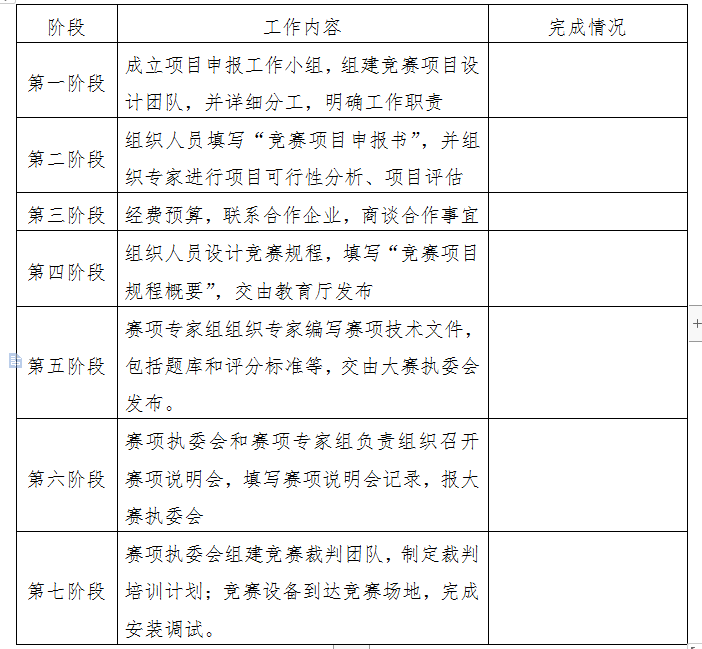 比赛主要环节及评判标准（一）比赛主要环节本次竞赛项目包括装配式理论知识及技能操作两大环节。1.赛项考察的技术技能主要考查选手结构施工图识读，施工现场定位放线，装配式建筑构件吊装、装配、灌浆、质量检查的知识和技能；团队合作能力、质量意识、安全意识等职业素养。2.涵盖的职业典型工作任务（1）装配式建筑施工图识读；（2）使用测量工具进行构件定位放线；（3）使用专用设备和工具实施构件吊装、装配。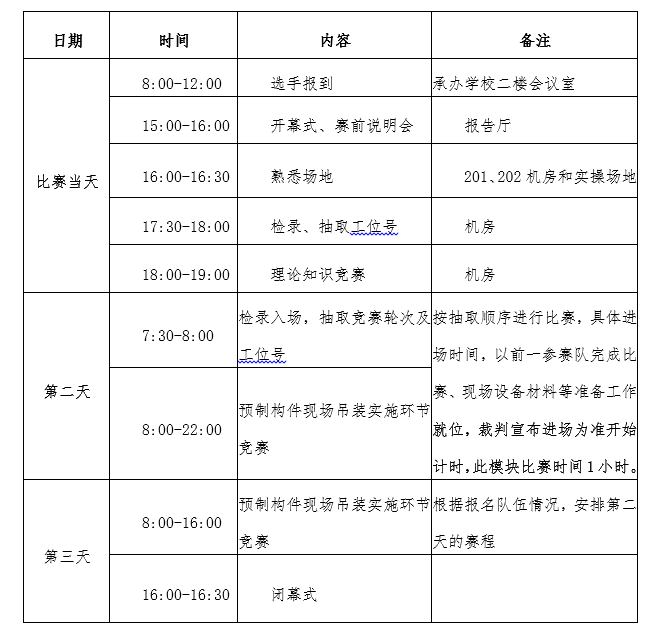 （二）评分标准1、评分标准制定原则：裁判组坚持“公平、公正、公开、科学、规范”的原则，各负其责，按照制定的评分细则进行评分。从对装配式构件施工工艺的掌握程度、相关规范熟悉度、职业素养等多维度制定评分标准。2、评分方法理论知识部分采取机考（闭卷），由参赛选手在规定时间内完成答题任务，由计算机评分与计分。技能操作部分由参赛选手团队合作按要求现场完成各环节的实际操作、质量检查、数据记录。3、评分细则“装配式理论知识”竞赛环节，满分100分，权重30%“装配式技能操作”竞赛环节，满分100分，权重70%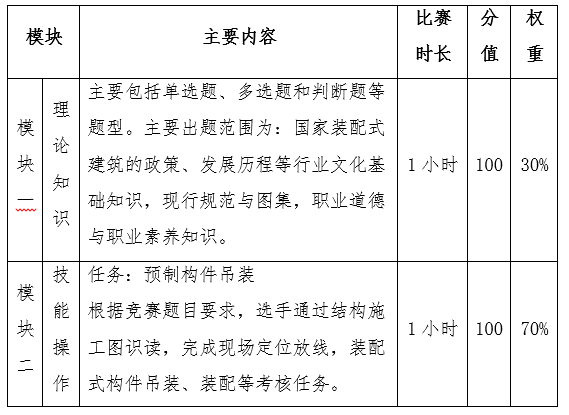 （三）竞赛方式1.竞赛形式线下比赛。2.组队方式（1）本次竞赛为师生同赛。每队3人，包含1名教师和2名学生。不得跨校组队。同一学校报名参赛队不超过2队。每个学校至少有1名领队。（2）参赛学生须为中等职业学校2023年度全日制在籍学生，以及五年制高职一至三年级（含三年级）学生。（3）参赛教师须为中等职业院校从事建筑工程施工、装配式建筑施工、建筑工程测量、市政工程施工等土木建筑相关专业教学的在职在编教师。（四）奖项设置本赛项奖项仅设团体奖。竞赛团体奖的设定为：一等奖占比10%，二等奖占比20%，三等奖占比30%。组织管理1、本赛项由承办院校进行赛项的整体策划。主要职责包括：形成《竞赛规程》和《竞赛实施方案》、遴选专家团队、对竞赛实施进行整体掌握等。 2、协办企业进行赛项软件设备的支撑与技术服务。主要职责包括：竞赛软件设备、竞赛技术支持等。3、承办院校其他职责包括：提供竞赛场地和配套场地、配合赛务组织、参赛队住宿和饮食、志愿者服务、后勤保障等。软硬件设施及组织保障本次竞赛内容包括装配式建筑理论知识及装配式技能操作两个环节。1、理论知识采用机考的方式，竞赛内容体现专业核心能力与核心知识、涵盖丰富的专业知识与专业技能，以选择题、判断题为主。我校会组织行业、企业专家、院校老师出题库，划定考核范围，制订考核大纲和考核标准。2、装配式技能操作的模块内容紧紧结合国赛标准，在我校装配式实训基地完成，在比赛前可以为老师、学生免费提供练习。推荐国赛选手程序条件装配式建筑构件安装赛项今年已纳入国赛赛项，河北省教育厅《关于增设 2023年河北省职业院校学生技能大赛赛项的通知》规定：师生同赛相关国赛赛项尚未举办省赛，则需对接相应师生同赛国赛赛项，举办师生同赛的省赛。赛后根据国赛报名要求的参赛队伍数量，以省赛成绩为依据，组建师生同赛的参赛队伍推荐参加国赛。国赛集训安排省赛结束之后，根据成绩组织国赛参赛队伍，并按国赛赛程规则安排集训。其他需要说明的情况1.我校一直处于省内装配式建筑施工专业教学和技能比赛的较高水平，曾获省赛一等奖，对国赛赛项与规则研究较为深入，专业技术力量雄厚。2021年，我校工程测量、CAD、装饰技能三个赛项均荣获全国二等奖。在2021年河北省职业中等职业学校技能大赛CAD、测量、装饰技能、装配式建筑构件安装、算量、BIM建模、轨道运维等比赛中，我校各派两支队伍参赛，荣获一等奖10项，二等奖3项（均为第二名）。在2022年全国职业院校技能大赛（中职组）比赛中，我校代表队荣获建筑CAD国赛二等奖，工程测量、装饰技能赛项荣获国赛三等奖。2.我校受集团委托承办CAD比赛，工作专业、服务周到，组织有序、公平公正、圆满出色，获得了教育厅职成教处、技能大赛组委会和土建集团领导的一致好评；3.每年比赛裁判公平公正，推动全省CAD技能水平的提高，获得了领导和各院校的一致推崇和好评；4.我校承办积极性高、单位领导层层高度重视和支持、有信心代表河北省的最高水平，并争取在将来的国赛中争取更高奖项。5.比赛时间随时配合上级要求。申请单位意见申请书所填写的内容属实；赛项承办负责人及参加者的政治和业务素质适合承担本赛项的申报、实施工作；本单位能提供完成本赛项所需的设备、技术和时间；本单位同意承担本赛项顺利开展的全部细则任务。单位（学校）负责人签名： （单位公章）：河北城乡建设学校2023 年 5月 12 日